Утвержденарешением Совета депутатовгородского округа ДолгопрудныйМосковской областиот «19» 07. 2021 № 58-нрКнига 1. ПРОГРАММНЫЙ ДОКУМЕНТПаспорт ПрограммыТаблица 1.1 – Паспорт ПрограммыХарактеристика существующего состояния систем коммунальной инфраструктурыВ соответствии с Законом Московской области от 25.02.2005 № 56/2005-ОЗ                                   «О статусе и границе городского округа Долгопрудный» и Законом Московской                         области от 23.03.2012 № 20/2013-ОЗ «О внесении изменений в Закон Московской области «О статусе и границе городского округа Долгопрудный», муниципальное                           образование «город Долгопрудный Московской области» наделен статусом города в составе Московской области.В 2005 г. в соответствии с новым территориальным делением Московской                         области город Долгопрудный был наделён статусом городского округа. В его состав вошли: город Долгопрудный, территория расположенная севернее Клязьминского водохранилища - посёлки Хлебниково, Шереметьевский, Павельцево, садовые и дачные образования.В соответствии с законом, административным центром городского округа                      Долгопрудный (далее - г.о. Долгопрудный) является город Долгопрудный.Населенные пункты, входящие в состав г.о. Долгопрудный: город                                     Долгопрудный.г.о. Долгопрудный расположен к северу от города Москвы и граничит:с юга и юго-востока-с территорией города Москвы;с юго-запада и запада-с территорией городского округа Химки;с севера-с территорией городского округа Мытищи.Площадь территории г.о. Долгопрудный составляет 3 052 га. Основными планировочными осями рассматриваемой территории являются Савеловское направление МЖД, автодорога Москва-Дмитров-Дубна и Лихачевское шоссе, пересекающие рассматриваемую территорию с юга на север.Основой природного каркаса являются водные артерии: канал имени Москвы, Клязьминское водохранилище, река Клязьма, а также леса Хлебниковского и                       Лобненского участкового лесничеств Дмитровского филиала лесничества ФГУП «Мособллес».Канал имени Москвы отделяет основную часть города от северной части,                      соединяющиеся в настоящее время только железной дорогой Савеловского                     направления.Функционально-планировочная структура г.о. Долгопрудный имеет четкое                     деление на жилую территорию, представленную как индивидуальной, так и                                 многоквартирной жилой застройкой, занимающую северную и центральную часть                        города, и производственную зону, включающую объекты производственного, научно-                      производственного, коммунально-складского назначения, инженерной                                        инфраструктуры, расположенную в южной части проектируемой территории.г.о. Долгопрудный представляет собой современный город, сформированный в виде компактного планировочного образования с чётким подразделением его                      территории на функциональные зоны. В пределах города с юга на север формируется промышленно-коммунальная зона, зона жилой застройки и зона отдыха.г.о. Долгопрудный входит в Долгопрудненско–Химкинско-Красногорскую                      устойчивую городскую систему расселения.г.о. Долгопрудный относится к группе муниципальных образований с высоким уровнем развития.Динамика изменения общей численности постоянного населения                                          г.о.  Долгопрудный в течение 2006-2018 гг. представлена в таблице 2.1.Таблица 2.1 – Динамика изменения общей численности постоянного населения                          г.о. Долгопрудный в течение 2006-2019 гг.Планируемая динамика изменения общей численности постоянного населения г.о. Долгопрудный по годам на период до 2035 г., исходя из положений генерального плана г.о. Долгопрудный представлена в таблице 2.2.Таблица 2.2 – Планируемая динамика изменения общей численности постоянного населения г.о. Долгопрудный по годам на период до 2035 г. (на конец года)Карта территории г.о. Долгопрудный приведена на рисунке 2.1. 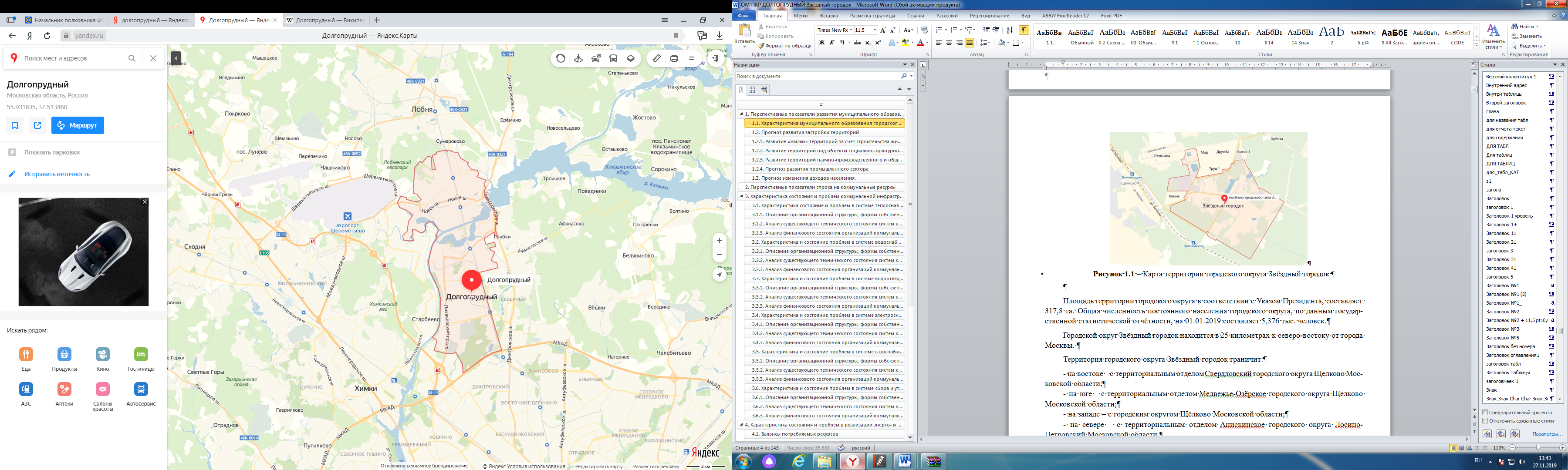 Характеристика жилищного фондаМногоквартирная застройка сосредоточена, преимущественно, в центральной части г.о. Долгопрудный. Отдельные небольшие участки расположены в                                   микрорайоне Хлебниково и микрорайоне Павельцево (поселок Нефтебазы) в                            северной части города. Северная часть г.о. Долгопрудный преимущественно                              представлена индивидуальной жилой застройкой, дачными и садовыми                                     товариществами.Сложившаяся многоквартирная жилая застройка вдоль Савеловского                          направления МЖД включает кварталы среднеэтажной (3-5 эт.) и многоэтажной                        (6-17 эт.) застройки. Центральная часть города, примыкающая к Лихачевскому шоссе, сформирована, преимущественно, многоэтажной застройкой 5-9-12-14-17-25                          этажей. Малоэтажная многоквартирная застройка (1-2 эт.) размещается вдоль                          канала имени Москвы (2 участка), и к югу от городского парка.Общее количество многоквартирных домов в г.о. Долгопрудный составляет 593 шт., общей площадью около 4,15 млн м2.Сводная статистика общего числа построенных домов в г.о. Долгопрудный за последние 30 лет представлена в таблице 2.3.Таблица 2.3 – Сводная статистика общего числа построенных домов в                                            г.о. Долгопрудный за последние 30 летИндивидуальная жилая застройка северной части города и вблизи Котовского залива представлена жилыми домами 1-3 эт. с озелененными участками 0,8-2 га. Вдоль Лихачевского шоссе индивидуальная жилая застройка практически полностью утрачена (сохранились отдельные дома).Дачные и садовые товарищества расположены, в основном, в северной и                         восточной частях г.о. Долгопрудный, вблизи водных пространств, и представлены как домами дачного типа, так и коттеджами.Многоквартирный жилищный фонд составляет около 92 % от общего                                  жилищного строительного фонда, индивидуальный – 8 %.Характеристика социальной инфраструктуры, предприятий торговли и общественного питанияУровень обеспеченности объектами социальной инфраструктуры по                                      г.о. Долгопрудный представлен в таблице 2.4.Таблица 2.4 – Уровень обеспеченности объектами социальной инфраструктуры Промышленность и наукаОсновная отличительная черта г.о. Долгопрудный - огромный научный и                               производственный потенциал, а также развитые образовательная и научно-                               исследовательская сферы. В г.о. Долгопрудный расположено большое количество перспективных градообразующих предприятий.г.о. Долгопрудный является крупным отраслевым центром по подготовке                        высококвалифицированных кадров с высшим (МФТИ, ФГБОУ ВПО МГТУ                           «СТАНКИН») и средним специальным (ГБПОУ МО «Долгопрудненский техникум») образованием, на факультетах которых обучается более тысячи студентов. В городе размещаются лаборатории, учебные подразделения Московской государственной академии водного транспорта.Сфера сельскохозяйственных отраслейНа территории г.о. Долгопрудный нет земель сельскохозяйственного                              назначения.Анализ социально-экономического положения г.о. Долгопрудный представлен в таблице 2.5.Таблица 2.5 – Информация об экономическом положении г.о. ДолгопрудныйКраткий анализ существующего состояния системы теплоснабжения.Описание организационной структуры, формы собственности и системы договоров между коммунальными организациями и потребителямиЭксплуатацией котельного и теплосетевого оборудования, составляющего систему теплоснабжения, и ведением хозяйственной деятельности на территории                                                 г.о. Долгопрудный в части теплоснабжения занимаются 10 ресурсоснабжающих                                   организаций (РСО):- МУП «Инженерные сети г. Долгопрудного»;- ПАО «ДНПП»;- ОАО ПО «ТОС»;- ОАО «Вегетта»;- ГОУ ВПО «МФТИ»;- ФГБУ «ЦАО»;- ФГБУ «ЦЖКУ»;- ГУП МО «Мострансавто» филиал ПАТП;- ОАО «ДКБА»; - ООО «Теплосервис»;Основной теплоснабжающей организаций является МУП «Инженерные сети                                г. Долгопрудного» с долей присоединенной нагрузки потребителей около 90% от общей нагрузки г.о. Долгопрудный. Эксплуатируемое МУП «Инженерные сети г. Долгопрудного» оборудование для производства, транспортировки и распределения тепловой энергии                    организаций используется на праве договора аренды с собственником, которым является администрация г.о. Долгопрудный. МУП «Инженерные сети г. Долгопрудного» и потребители тепловой энергии                           (юридические лица в том числе компания управляющая жилыми домами) связаны                         прямыми договорными отношениями.Эксплуатирующие организации, предоставляющие услуги по централизованному                      теплоснабжению на территории г.о. Долгопрудный представлены в таблице 2.6.Таблица 2.6 – Эксплуатирующие организации, предоставляющие услуги по                                        теплоснабжениюОписание функциональной структуры теплоснабженияВ настоящее время на территории г.о. Долгопрудный теплоснабжение                                        осуществляется от 13 муниципальных котельных (Спортивная д.3а, Театральная, д.7,                             Заводская д.2, Заводская д.15, Октябрьская д.22. корп.4, Первомайская д.40, Станционная д.1, Ленинградская д.19, Речная д.14, мкр. Павельцево), двух муниципальных автономных источников теплоснабжения (Новый бульвар 17 «А», Лихачёвский пр., д.74 «А») и 9                             ведомственных котельных (ПАО «ДНПП», ГО/У ВПО «МФТИ», ОАО «Вегетта», ОАО ПО «ТОС», ФГБУ «ЦЖКУ», ФГБУ «ЦАО», ГУП МО «Мострансавто ПАТП», ОАО «ДКБА»,                     ООО «Бетас»).90% всех сетей и объектов находится в муниципальной собственности и                                   обслуживается МУП «Инженерные сети г. Долгопрудного».  Все ведомственные котельные                            осуществляют теплоснабжение собственных объектов и сторонних потребителей по                      собственным сетям и продают тепловую энергию МУП «Инженерные сети                                              г. Долгопрудного». ГУП МО «Мострансавто ПАТП», ООО «Бетас» и ОАО «ДКБА»                            производят тепловую энергию только для собственных потребителей.Также в г.о. Долгопрудный существуют автономные источники теплоснабжения 48 единиц крышные котельных (АИТ) находящихся в общедомовой собственности и                                 обслуживаемых организациями: ООО «Пик Комфорт», ООО «Сервис Град»,                                     ООО «Стройтеплосервис» и ООО «Теплосервис». Дальнейшее развитие их технологической зоны за счет новых потребителей не предусматривается.В эксплуатации МУП «Инженерные сети г. Долгопрудного» находится 13 котельных с установленной мощностью 206,25 Гкал/час, 31 ЦТП и 3 АИТ с установленной мощностью 16,02 Гкал/час.Схема г.о. Долгопрудный с указанием зон деятельности теплоснабжающих                                 организаций эксплуатирующих централизованные источники теплоснабжения                                    представлена на рисунке 2.2.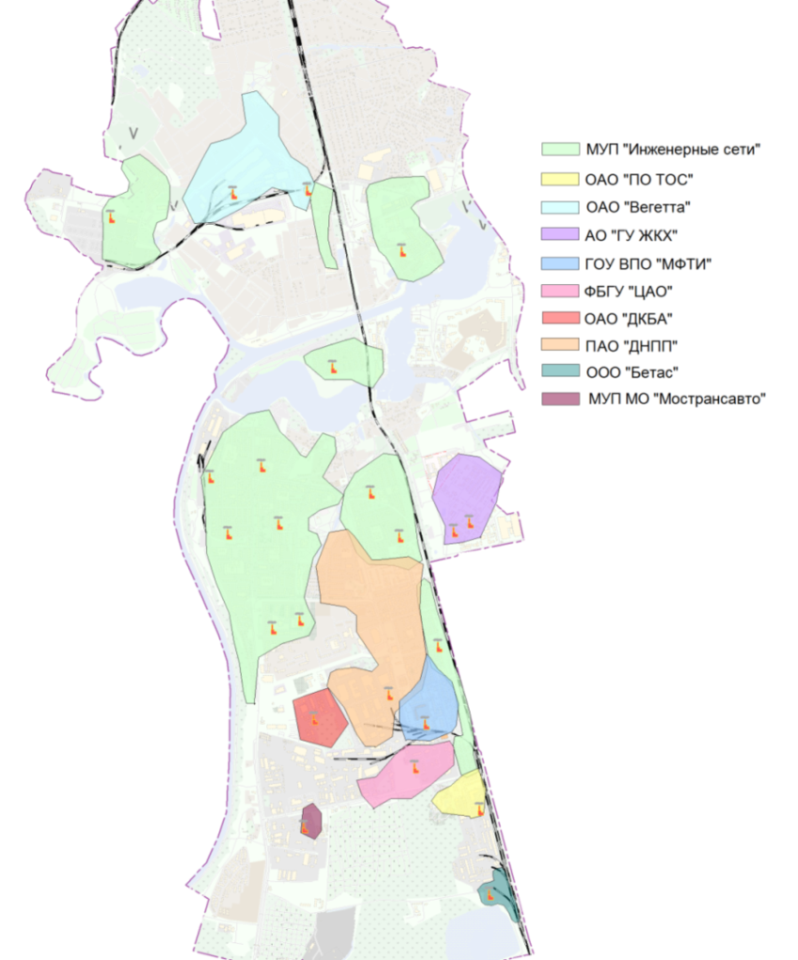 Рисунок 2.1 – Зоны деятельности теплоснабжающих организацийЗоны действия децентрализованных источников ограничены строительным объемом домов, на которых они установлены. Анализ эффективности и надежности источников ресурсоснабжения (технические параметры, остаточный ресурс, ограничения использования мощностей, качество эксплуатации, наладки и ремонтов, системы учета расхода ресурсов и т.п.);Анализ эффективности и надежности источников ресурсоснабжения проведен на                             основании данных статистических форм, ведущихся в РСО. Общая мощность всех котельных составляет 598,51 Гкал/ч, в том числе 462,11 Гкал/ч –централизованные источники, 136,4 - децентрализованные источники. Эксплуатационные характеристики основного оборудования котельных в                                           г.о. Долгопрудный представлена в таблице 3.2.Таблица 2.7 – Эксплуатационные характеристики основного оборудования котельных, составляющих централизованную систему теплоснабжения г.о. ДолгопрудныйОбщая тепловая мощность (в воде) котлов централизованных источников                                      теплоснабжения, на которых исчерпан эксплуатационный ресурс, составляет 196 Гкал/ч или 42% от общей мощности всех централизованных котельных. В соответствии с формами статистической отчетности РСО инцидентов на                      источниках тепловой энергии, приводящих к прекращению теплоснабжения                              потребителей в 2019 году, не происходило.Несмотря на значительный износ оборудования РСО проводят своевременные и планомерные промежуточные и капитальные ремонты в соответствии с                                                   запланированными производственными графиками работ. Вследствие проведения на котельном оборудовании капитальных ремонтов срок эксплуатации котлов                         продлевается.На всех котельных, согласно полученным данным, предписаний надзорных                        органов по запрещению дальнейшей эксплуатации источников нет,Однако, согласно заключению Ростехнадзора, в котельной ПАО «ДНПП»                         невозможна дальнейшая эксплуатация котлов №  1,2,3,Котлы, вырабатывающие теплоноситель для нужд предприятия, расположены в здании, построенном в 1939 году. Изначально здание проектировалось и                            строилось с учетом эксплуатации паровых котлов, использующих в качестве топлива каменный уголь, поэтому применительно к установке нового котельного                                     оборудования здание имеет неприемлемую конструкцию,В связи с этим, необходимо строительство новой котельной ПАО «ДНПП» для                            обеспечения нужд предприятия.Определение объема, отпущенной тепловой энергии с источников в тепловые сети, осуществляется с помощью установленных счетчиков. Большая часть                    котельных оборудована приборами учета и элементами диспетчеризацией. Приборы учета установлены на всех муниципальных котельных и                                ведомственных котельных. На ведомственных котельных ПАО «ДНПП», ОАО ПО «ТОС», ОАО «Вегетта», ГОУ ВПО «МФТИ» приборы учета являются коммерческими приборами и                                  принимаются в расчете с МУП «Инженерные сети г. Долгопрудного».Децентрализованные источники АИТ введены в эксплуатацию после 2007 года.                             Состояние оборудование удовлетворительное. Все котельные оснащены приборами учета потребления газа, электроэнергии и отпуска тепла.Таблица 2.8 – Эксплуатационные характеристики основного оборудования децентрализованных АИТ г.о. ДолгопрудныйВсе котельные г.о. Долгопрудный работают на природном газе. Исследования дымовых уходящих газов топливосжигающих установок показывают, что в их составе основными загрязнителями атмосферного воздуха являются оксиды углерода                        (до 50%), оксиды серы (до 20 процентов), оксиды азота (до 6-8%), углеводороды                           (до 5-20%), сажа, оксиды и производные минеральных включений и примесей углеводородного топлива. Воздействия на окружающую среду минимальны по сравнению с аналогичными по мощности объектами: угольными и мазутными котельными, ТЭЦ находящихся в Москве в непосредственнной близости к                                  г.о. Долгопрудному, а также с объемами выхлопных газов транзитных и местных автомобилей.Направленные мероприятия в системе теплоснабжения на развитие общей тепловой мощности источников теплоснабжения на территории Долгопрудного за счет строительства новых источников, технического перевооружения существующих источников с замещением устаревших производственных мощностей на современные энергоэффективные котлоагрегаты с высокими КПД и глубокой очисткой уходящих дымных газов должны привести к сдерживанию тренда воздействия на окружающую среду. На момент разработки ПКР г. Долгопрудного воздействие на окружающую среду по показателю «Объем выбросов СО2» составлял 231345 тонн к 2035 году повышение этого показателя оценивается в 264411 тонн. Повышение этого показателя обусловлено и соответствует нарастающей присоединённой тепловой нагрузкой потребителей (на 15 % относительно нагрузки в базовый год) и объемом выработки тепловой энергии для ее обеспечения. Таблица 2.9 – Расход топлива на производство тепловой энергии на котельных г.о. Долгопрудный** данных нет по котельным ОАО ПО «ТОС», ГУП МО «Мострансавто» филиал ПАТП, ОАО «ДКБА», ООО «Бетас»Критерии надежности централизованных систем теплоснабжения                                        г.о. Долгопрудный представлены в таблице 2.10-2.11.При проектировании и монтаже АИТ закладываются принципы обеспечивающие повышение его живучести, надежности работы и резервирования внешних источников ресурсов, необходимых для поддержания технологического процесса. Все АИТ имеют два независимых ввода электрических кабелей, источником теплоносителя для АИТ являются водопроводные сети и баки запаса. Общая надежность системы теплоснабжения г.о. Долгопрудный оценивается как надежная. Но несмотря на то, что на котельных не было инцидентов, стоит отметить высокий износ оборудования. Поэтому без проведения технического перевооружения котельных вероятность возникновения предаварийных ситуаций возрастает.Таблица 2.10 – Критерии надежности систем теплоснабжения, составляющих централизованную систему теплоснабжения                                         г.о. Долгопрудный Таблица 2.11 –Критерии надежности систем теплоснабжения (продолжение)Анализ эффективности и надежности сетей (схема и структура сетей, характеристика технических параметров и состояния, резервирование, применяемые графики работы и их обоснованность, статистика отказов и среднего времени восстановления работы, качество эксплуатации и диспетчеризации, состояние учета)Транспорт тепла от централизованных источников до потребителей осуществляется по магистральным и распределительным сетям, Теплоснабжающие организации                                г.о. Долгопрудный используют разнообразные номенклатуры трубопроводов и                                        оборудования тепловых сетей, различающихся назначением (магистральные,                                    распределительные, внутридомовые), диаметром, способами прокладки, типом изоляции, Потребители тепловой энергии и горячей воды подключены к сетям по зависимой и                                 независимой схеме.Сети централизованного теплоснабжения работают по различным температурным графикам: 150/70оС, 130/70 оС, 105/70оС, 95/70 оС, 90/60 оС.Основным видом теплоносителя является вода и пар. На участках тепловых сетей, имеющих существенные тепловые расширения, в соответствии с проектом установлены «П» образные компенсаторы, как горизонтальные, так и вертикальные, как на подземных, так и на надземных участках тепловых сетей. В качестве теплоизоляционного материала на трубопроводах, проложенных до 2000 года, используется в основном минеральная вата с рубероидом, либо изопрофлекс в                            полиэтилене. На трубах, проложенных или реконструированных в более позднее время, используется пенополиуретан.В соответствии с паспортами тепловых сетей:Котельная ул. Спортивная, 3аОбщая протяжённость трассы 33 083 м, теплоноситель - вода, сети рассчитаны на температурный график 115/70оС, введены в эксплуатацию в 1974 году, в качестве                                теплоизоляции используется минеральная вата с различным наружным покрытием                           (цементный раствор, оцинкованный лист, рубероид, стеклоткань), а также ППУ в                                       полиэтилене.Котельная ул. Театральная, 7 Общая протяжённость трассы 17 977 м, теплоноситель - вода, сети рассчитаны на температурный график 115/70оС, введены в эксплуатацию в 1970-1971 году, в качестве теплоизоляции используется минеральная вата с наружным покрытием – рубероид, а также ППУ в полиэтилене.Котельная ул. Заводская, 2Общая протяжённость трассы 39 436 м, теплоноситель - вода, сети рассчитаны на температурный график 115/70оС, введены в эксплуатацию в 1949 году, в качестве                                 теплоизоляции используется минеральная вата с различным наружным покрытием                                (алюминиевая фольга, оцинкованный лист, рубероид, стеклоткань, асбестоцементная                       штукатурка), а также ППУ в полиэтилене.Котельная ул. Заводская, 15Общая протяжённость трассы 3 530 м, теплоноситель - вода, сети рассчитаны на                   температурный график 95/70оС, введены в эксплуатацию в 1971 году, в качестве                            теплоизоляции используется минеральная вата с наружным покрытием рубероид или оцинкованный лист, а также изопрофлекс в полиэтилене,Котельная ул. Октябрьская, 22 к,4Общая протяжённость трассы 7 426 м, теплоноситель - вода, сети рассчитаны на                        температурный график 95/70оС, введены в эксплуатацию в 1962 году, в качестве                           теплоизоляции используется минеральная вата с различным наружным покрытием                            (оцинкованный лист, рубероид, асбестоцементная штукатурка), а также ППУ и                                изопрофлекс в полиэтилене,Котельная ул. Первомайская, 40Общая протяжённость трассы 12 464 м, теплоноситель - вода, сети рассчитаны на температурный график 95/70оС, введены в эксплуатацию в 1962 году, в качестве                                     теплоизоляции используется минеральная вата с различным наружным покрытием                              (асфальтобитумная изоляция, оцинкованный лист, рубероид), а также ППУ в полиэтилене.Котельная ул. Станционная, 1Общая протяжённость трассы 5 790 м, теплоноситель - вода, сети рассчитаны на                          температурный график 95/70оС, введены в эксплуатацию в 1953 году, в качестве                                теплоизоляции используется минеральная вата с наружным покрытием - рубероид и                            асбестно-цементная штукатурка, а также ППУ и изопрофлекс в полиэтилене.Котельная ул. Ленинградская, 19Общая протяжённость трассы 3 504 м, теплоноситель - вода, сети рассчитаны на                     температурный график 95/70оС, введены в эксплуатацию в 1961 году, в качестве                               теплоизоляции используется ППУ в полиэтилене, а также минеральная вата с наружным покрытием - цементный раствор.Котельная ул. Речная, 14Общая протяжённость трассы 9 580 м, теплоноситель - вода, сети рассчитаны на                             температурный график 95/70оС, введены в эксплуатацию в 2003 году, в качестве                                   теплоизоляции используется минеральная вата с наружным покрытием - рубероид или                        асбестоцементная штукатурка, а также изопрофлекс в полиэтилене.Котельная мкр. ПавельцевоОбщая протяжённость трассы 6 891 м, теплоноситель - вода, сети рассчитаны на                       температурный график 95/70оС, введены в эксплуатацию в 2000 году, в качестве                                    теплоизоляции используется минеральная вата в рубероиде или оцинкованном листе, а также изопрофлекс в полиэтилене.АИТ-6Общая протяжённость трассы 2 744 м, теплоноситель - вода, сети рассчитаны на                    температурный график 95/70оС, введены в эксплуатацию в 2006 году, в качестве                                      теплоизоляции используется пенополиуретан.АИТ-7Общая протяжённость трассы 1 830 м, теплоноситель - вода, сети рассчитаны на                           температурный график 95/70оС, введены в эксплуатацию в 2006 году, в качестве                                                   теплоизоляции используется пенополиуретан.АИТ-8Общая протяжённость трассы 1 020 м, теплоноситель - вода, сети рассчитаны на                        температурный график 95/70оС, введены в эксплуатацию в 2018 году, в качестве                              теплоизоляции используется пенополиуретан.Котельная ОАО «Вегетта»Общая протяжённость трассы 14 984 м, в т.ч. на балансе и в обслуживании МУП                        «Инженерные сети г. Долгопрудного» - 2 288м, теплоноситель - вода, сети рассчитаны на температурный график 95/70оС, введены в эксплуатацию в 1959 году, в качестве                                   теплоизоляции используется минеральная вата с наружным покрытием рубероид.Котельная ПАО «ДНПП»Общая протяжённость трассы 42 994 м, в т,ч, на балансе и в обслуживании МУП                       «Инженерные сети г. Долгопрудного» - 33 180 м, теплоноситель - вода, сети рассчитаны на температурный график 90/60оС, введены в эксплуатацию в 1959 году, в качестве                                     теплоизоляции используется пенополимерминеральная изоляция, ППУ в полиэтилене, а также минеральная вата с наружным покрытием сетка-рабица.Котельная ОАО ПО «ТОС»Общая протяжённость трассы 4 392 м, в т.ч. на балансе и в обслуживании МУП                         «Инженерные сети г. Долгопрудного» - 245 м, теплоноситель - вода, сети рассчитаны на температурный график 95/70оС, введены в эксплуатацию до 1989 году, в качестве                                  теплоизоляции используется пенополимерминеральная изоляция, ППУ в полиэтилене, а также минеральная вата в рубероиде, стеклоткани и оцинкованной стали.Котельная ГОУ ВПО «МФТИ»Общая протяжённость трассы 14 380 м, в т.ч. на балансе и в обслуживании МУП                        «Инженерные сети г. Долгопрудного» - 1 554 м, теплоноситель - вода, сети рассчитаны на температурный график 105/70оС, введены в эксплуатацию в 1958 году, в качестве                                теплоизоляции используется ППУ в полиэтилене, минеральная вата с различным                          наружным покрытием (стеклоткань, сетка-рабица, рубероид).Котельная ГУП МО «Мострансавто»Общая протяжённость трассы 808 м, теплоноситель - вода, сети рассчитаны на                        температурный график 95/70оС, введены в эксплуатацию в 1999 году, в качестве                               теплоизоляции используется минеральная вата с наружным покрытием – рубероид.Котельная ФГБУ «ЦАО»Общая протяжённость трассы 2000,5 м, теплоноситель - вода, сети рассчитаны на температурный график 95/70оС, введены в эксплуатацию в 1967 году, в качестве                                 теплоизоляции используется ППУ в полиэтилене, а также минеральная вата.Котельная ФГБУ «ЦЖКУ»Общая протяжённость трассы 5015 м, теплоноситель - вода, сети рассчитаны на                        температурный график 95/70оС, введены в эксплуатацию в 1999 году, в качестве                                   теплоизоляции используется минеральная вата с наружным покрытием – рубероид.ООО «Бетас»Общая протяжённость трассы 304 м, теплоноситель - вода, сети рассчитаны на                           температурный график 95/70оС, введены в эксплуатацию в 2003 году, в качестве                                       теплоизоляции используется минеральная вата с наружным покрытием – минеральная вата с наружным покрытием – рубероид.ОАО «ДКБА»Общая протяжённость трассы 618 м, теплоноситель - вода, сети рассчитаны на                        температурный график 95/70оС, введены в эксплуатацию в 2003 году, в качестве                                      теплоизоляции используется минеральная вата с наружным покрытием – минеральная вата с наружным покрытием – рубероид.Анализ эффективности и надежности тепловых сетей проведен на основании данных статистических форм, ведущихся в РСО. Эффективность системы г.о. Долгопрудный достаточно высокая за счет существующего резервирования мощностей котельных и возможностью оптимизации нагрузки их за счет перераспределения присоединенной нагрузки потребителей. В настоящее время между существуют закольцовки между тепловыми сетями от котельных ул. Первомайская,40 и ОАО ПО «ТОС», ул. Октябрьская, 22 и ул. Театральная, 7,                              ул. Театральная,7 и ПАО «ДНПП», ПАО «ДНПП» и ул. Заводская, 2, ПАО «ДНПП» и ГОУ ВПО «МФТИ». Так же организована совместная работа сразу трех источников тепловой энергии на единую тепловую сеть: ул. Спортивная, 3а, ул. Заводская,2, Гранитный тупик,7а. Общая протяженность сетей в г.о. Долгопрудный составляет около 214 п. км в том числе в эксплуатации МУП «Инженерные сети г. Долгопрудного» - 100,3 км тепловых сетей в 2-х исчислении. Остальные сети находятся в собственности ведомственных организаций.Общее число порывов тепловых сетей составляет 1,3 ед./км. Основной объем числа порывов зафиксирован во время проведения пуско-наладочных работ перед                                        отопительным сезоном. В штатных режимах работы тепловых сетей в отопительный сезон число порывов снижается до 0,2 ед/км. Время устранения последствий 98% количества инцидентов на сетях составляет менее 8 часов, что меньше допустимого нормативного значения. Прекращения подачи тепловой энергии потребителям с понижением внутренней температуры воздуха в помещения не зафиксированы.Общие потери тепловой энергии через изоляцию тепловых сетей в г.о. Долгопрудный составляют около 9%. Значения тепловых потерь в сетях ежегодно растут в связи с увеличением                                        протяженности трубопроводов тепловых сетей, а также увеличением объема отпуска                               тепловой энергии в сеть,Предписаний надзорных органов по запрещению дальнейшей эксплуатации участков тепловых сетей нет. На территории г.о. Долгопрудный бесхозяйные тепловые сети -                             отсутствуют.В системе теплоснабжения г.о. Долгопрудный применяются различные                                температурные графики, поэтому присоединение теплопотребляющих установок                                  потребителей к тепловым сетям произведено как по зависимой схеме, так и через ЦТП и ИТП. На территории г.о. Долгопрудный в системе подачи и распределения и тепловой энергии функционируют 31 ЦТП.Таблица 2.12 – Описание характеристик ЦТПОбще домовыми приборами учета потребления тепловой энергии оснащено                                   потребителей: МКД 96%, бюджет. организации и промышленные объекты – 100%. Основной теплоснабжающей организаций является МУП «Инженерные сети                                      г. Долгопрудного» с долей присоединенной нагрузки потребителей около 90% от общей нагрузки г.о. Долгопрудный.По данным МУП «Инженерные сети г. Долгопрудного» дебиторская задолженность потребителей составляет около 12 % реализации тепловой энергии. Оценка не до реализации по г.о. Долгопрудный составляет 68644 Гкал или около 111 962,56 тыс. руб. Основным неплательщиком является «население».Анализ зон действия централизованных источников ресурсоснабжения и их рациональности (матрицы покрытия нагрузки потребителей в зонах действия источников, балансы мощности и нагрузки)Зоной действия источника тепловой энергии является территория г.о. Долгопрудный или ее часть, границы которой устанавливаются закрытыми секционирующими задвижками тепловой сети системы теплоснабжения.Расположение централизованных источников теплоснабжения с выделением зон                 действия, а также основные тепловые трассы от централизованных источников к                                потребителям, приведены на рисунке 2.3.Источники с комбинированной выработкой тепловой и электрической энергии на                        территории г.о. Долгопрудный - отсутствуют.Описание зон действия котельных на территории г.о. Долгопрудный представлено в таблице 2.13.Таблица 2.13 – Описание зон действия котельныхЗоны действия источников тепловой энергии расположенных в ГО. Долгопрудный                          приведены на рисунке 2.3.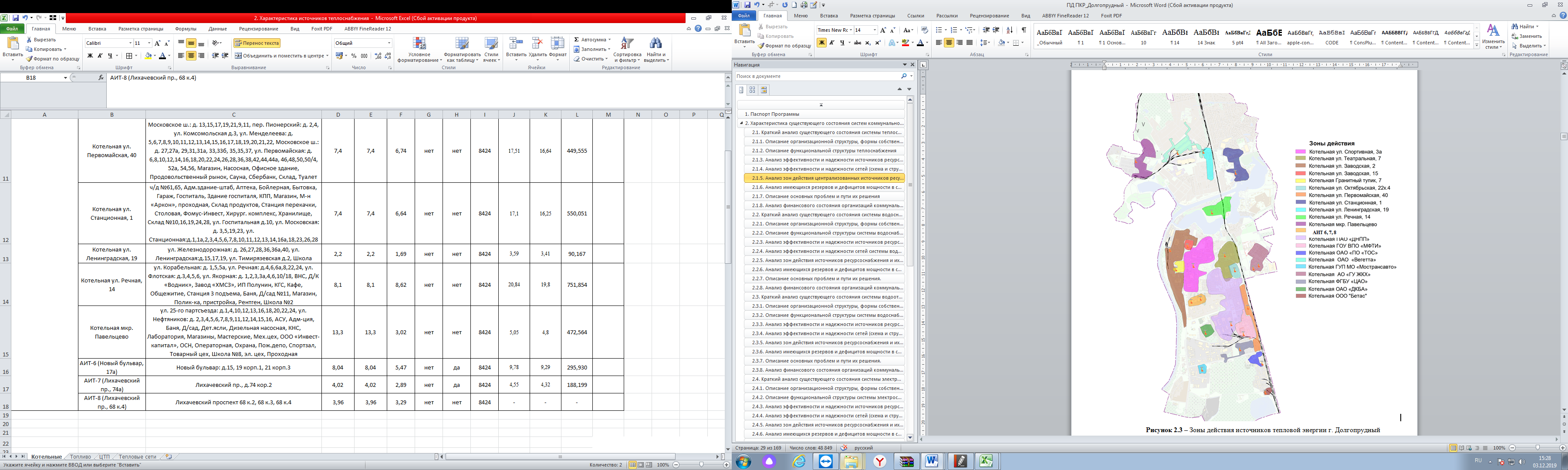 Рисунок 2.2 – Зоны действия источников тепловой энергии г. Долгопрудный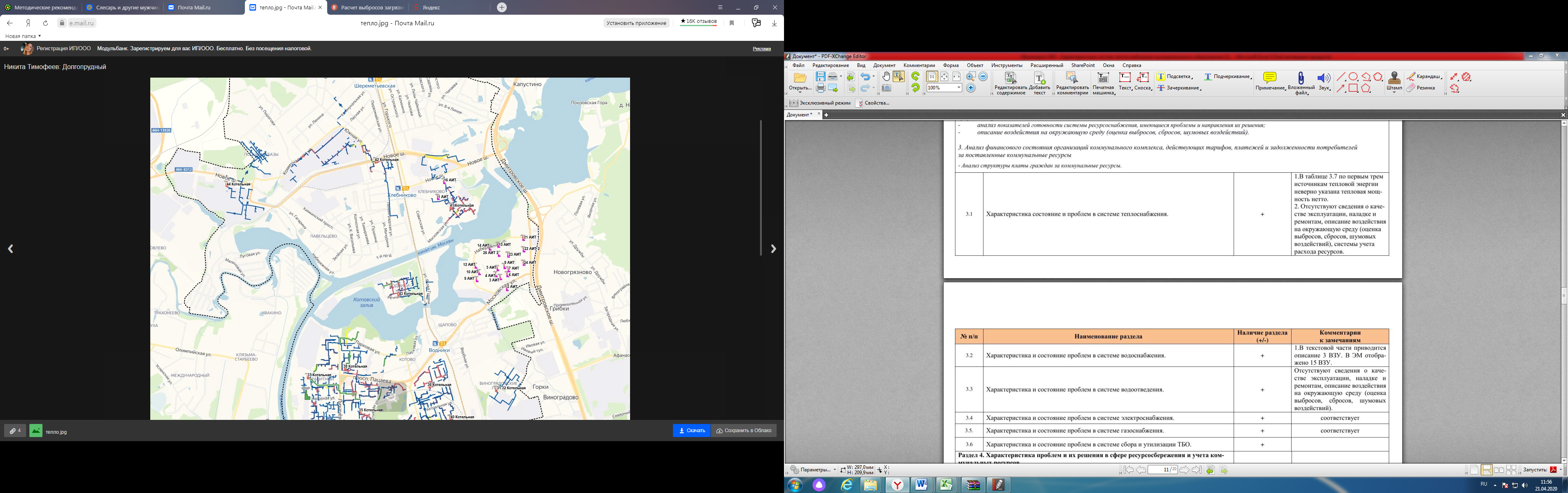 Рисунок 2.3 – Зоны действия АИТ (фрагмент1)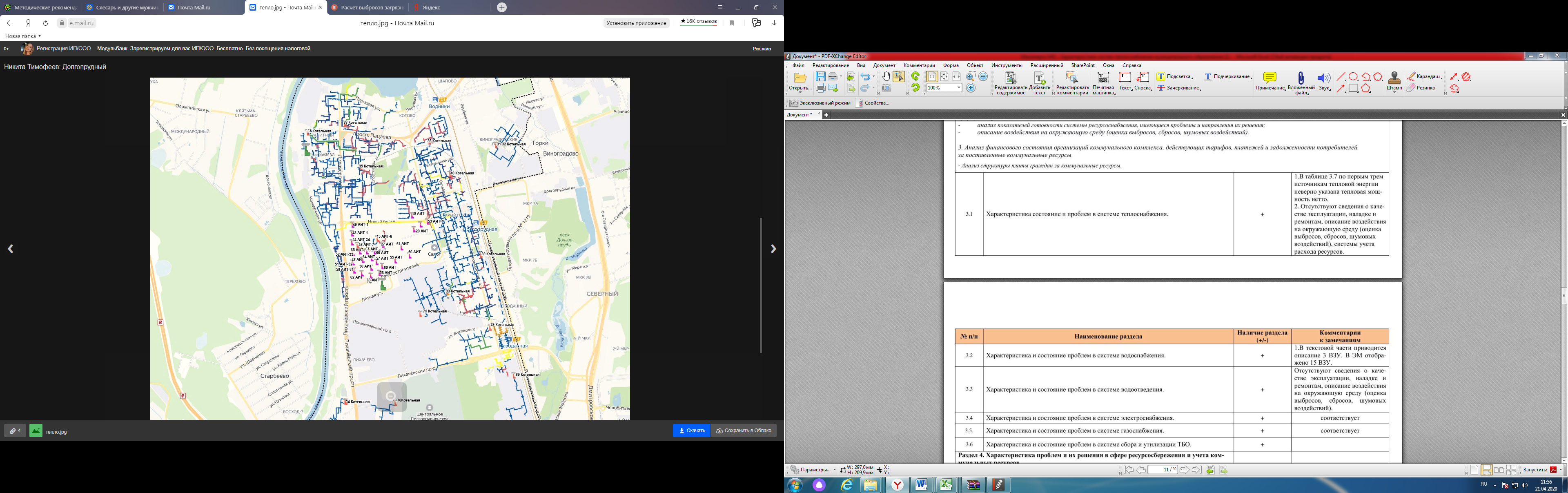 Рисунок 2.4 – Зоны действия АИТ (фрагмент 2)Рациональность работы и конфигурации системы теплоснабжения г.о. Долгопрудный оценена на основании радиуса эффективного теплоснабжения - максимальное расстояние от теплопотребляющей установки до ближайшего источника тепловой энергии в системе теплоснабжения, при превышении которого подключение теплопотребляющей установки к данной системе теплоснабжения нецелесообразно по причине увеличения совокупных расходов в системе теплоснабжения.Результаты расчета радиусов эффективного и фактического теплоснабжения для источников централизованного теплоснабжения представлены в таблице 2.14. Крышные или пристроенные котельные (48 шт. АИТ) ООО «Пик Комфорт», ООО «Сервис Град», ООО «Стройтеплосервис», ООО «Теплосервис» имеют локальную зону деятельности объектом, которой является потребитель (дом) соответствующий адресу размещения котельной. Существующие их радиусы эффективного и фактического теплоснабжения совпадают по величине и не превышают 50 м.Существующая жилая и социально-административная застройка находится в пределах радиуса эффективного теплоснабжения от главного источника. Подключение новых потребителей в границах сложившейся застройки оправдано как с технической, так и с экономической точки зрения.Баланс мощности и нагрузки системы теплоснабжения г.о. Долгопрудный представлен в таблице 2.15.Таблица 2.14 – Результаты расчета радиусов эффективного и фактического теплоснабжения для источников централизованного теплоснабженияТаблица 2.15 – Баланс мощности и нагрузки системы теплоснабжения г.о. Долгопрудный*.Таблица 2.16 – Баланс потребления тепловой энергииАнализ имеющихся резервов и дефицитов мощности в системе ресурсоснабжения и ожидаемых резервов и дефицитов на перспективу с учетом будущего спросаАнализ имеющихся резервов и дефицитов мощности котельныхВ настоящее время на котельных ул. Спортивная, 3а, ул. Театральная, 7, ул. Заводская, 15, ул. Первомайская, 40, ул. Станционная, 1, ул. Ленинградская,19 и ул. Речная, 14. наблюдаются дефициты тепловой мощности. Необходима реконструкция котельных. В связи с переводом котельной Гранитный тупик, 7а в режим ЦТП и переключением нагрузок на котельную ул. Заводская, 2 необходима реконструкция котельной с увеличением мощности до 100 Гкал/ч.Необходимо увеличение мощности котельной ул. Ленинградская, 19 на 3 Гкал/ч при переключении жилых домов, получающих тепловую энергию от котельной ОАО «Вегетта».В связи с территориальным расположением котельных ул. Речная и ул. Станционная не имеется возможности покрыть дефицит тепловой мощности за счет других источников. Покрытие дефицита тепловой мощности на котельных ул. Спортивная, 3а.Все децентрализованные источники рассчитаны на полную загрузку жильцами домов с учетом аварийного резервирования оборудования. Поэтому резервов мощности на подключение дополнительной нагрузки не имеют.Анализ ожидаемых резервов и дефицитов на перспективу с учетом будущего спросаОбъективным фактором является то, что распределение объектов теплоэнергетики по территории городского округа не может быть равномерным по причине разной плотности размещения потребителей тепловой энергии. Чтобы избежать появления и нарастания дефицита мощности необходимо поддерживать баланс между нагрузками вновь вводимых объектов потребления тепловой энергии и располагаемыми мощностями источников систем теплоснабжения.В соответствии с перспективой развития планируется строительство новых котельных и подключение к ним общественно-деловых и социально-значимых объектов в мкр. по ул. Береговая. Все потребители будут подключены через ИТП. Основными преимуществами подключения потребителей через ИТП являются: индивидуальное регулирование температурных и гидравлических режимов, а также полная автоматизация, которая не требует высококвалифицированного обслуживающего персонала и позволяет снизить потери тепловой энергии до 15%.К схемным ращениям оптимизации присоединенных нагрузок на источниках тепловой энергии относится организация теплоснабжения в производственных зонах на территории г.о. Долгопрудный производится от котельных ПАО «ДНПП», ОАО «ДКБА», ООО «Бетас», ОАО ПО «ТОС» и ОАО «Вегетта».Котельные ПАО «ДНПП», ОАО ПО «ТОС» и ОАО «Вегетта» на основании договоров теплоснабжения осуществляют продажу тепловой энергии МУП «Инженерные сети г. Долгопрудного». На основании информации и предложений, полученных от предприятий, предлагается отключить договорных потребителей. В связи с этим разработаны следующие варианты развития:- ПАО «ДНПП»: в связи со строительством новой котельной на нужды завода предлагается: котельную, работающую на нужды города, передать в собственность администрации г.о. Долгопрудный. Со слов руководства предприятия, будет осуществлено полное содействие МУП «Инженерные сети г. Долгопрудного» и администрации г.о. Долгопрудный по всем вопросам и мероприятиям, связанным с передачей котельной.- ОАО «Вегетта»: предлагается отключение жилых домов и социально-значимых объектов от услуг теплоснабжения предприятия, поэтому рассматривается вариант переключения нагрузок на котельную ул. Ленинградская,19.Мероприятия по развитию источников тепловой энергии с целью ликвидации дефицита и оптимизации производственных расходов представлены в таблице 2.17.Таблица 2.17 – Мероприятия по развитию источников тепловой энергии с целью ликвидации дефицита и оптимизации производственных расходовОписание основных проблем и пути их решенияОписание существующих проблем организации безопасного, качественного и                       надежного теплоснабжения (перечень причин, приводящих к снижению качества и                    надежности теплоснабжения, включая проблемы в работе теплопотребляющих установок потребителей)В результате анализа теплоснабжения г.о. Долгопрудный выявлен ряд проблем                     организации качественного и безопасного теплоснабжения.Одной из главных проблем в существующей системе теплоснабжения является                      устаревшее оборудование котельных, а также высокий износ тепловых сетей и сетей ГВС, что влечет за собой перерасход топлива, большие потери воды и тепловой энергии, рост тарифов на коммунальные услуги.Ещё одной проблемой системы теплоснабжения г.о. Долгопрудный является                 присоединение жилых домов к централизованным системам теплоснабжения                        предприятий. Переключение их на муниципальные котельные позволит не только                            сократить затраты на теплоснабжение предприятий, но и приведёт к более качественному теплоснабжению потребителей жилых домов. Зачастую промышленным предприятиям не требуется поддерживать температуру в цехах при отсутствии людей на том уровне, на котором это требуется в жилых домах, особенно в ночное время, выходные и                                     праздничные дни.В настоящее время существуют дефициты тепловой мощности на котельных ул. Спортивная, 3а, ул. Театральная, 7, ул. Заводская, 15, ул. Первомайская, 40,                                      ул. Станционная, 1, ул. Ленинградская,19 и ул. Речная, 14. Необходима реконструкция источников с увеличением мощности. На котельных ул. Спортивная, 3а и ул. Ленинградская, 19 имеются дизель-                                    генераторы, а на котельных, представленных ниже, существует потребность в источниках резервного электропитания: Котельная ул. Заводская, 2 -1000кВт;Котельная ул. Заводская, 15 -200кВт;Котельная ул. Театральная,7 -400кВт;Котельная ул. Октябрьская, 22 – 160кВт;Котельная ул. Первомайская, 40 – 160квт;Котельная ул. Станционная, 11 – 160кВт;Котельная ул. Речная, 14 – 320кВт;Котельная ул. Гранитный тупик 7а -120кВт;Котельная мкр. Павельцево -200кВт.Описание существующих проблем развития систем теплоснабженияВ соответствии с решениями, предлагаемыми в утвержденной схеме                                           теплоснабжения г.о. Долгопрудный, дальнейшее развитие системы теплоснабжения                           г.о. Долгопрудный принято преимущественно децентрализованным, на индивидуальных                          источниках теплоснабжения (крышные котельные, АИТП). На данный момент проблемы развития системы теплоснабжения отсутствуют.Описание существующих проблем надежного и эффективного снабжения                                топливом действующих систем теплоснабженияСуществующие проблемы надежного и эффективного снабжения топливом действующих систем теплоснабжения г.о. Долгопрудный – не выявлены.Анализ предписаний надзорных органов об устранении нарушений, влияющих на безопасность и надежность системы теплоснабженияПредписаний надзорных органов об устранении нарушений, влияющих на безопасность и надежность системы теплоснабжения г.о. Долгопрудный – не выдавалось.Анализ финансового состояния организаций коммунального комплекса и действующих тарифовОписание результатов хозяйственной деятельности осуществлено в соответствии с требованиями, устанавливаемыми Правительством Российской Федерации в стандартах раскрытия информации теплоснабжающими и теплосетевыми организациями.Основные технико-экономические показатели работы РСО, действующих в сфере теплоснабжения г.о. Долгопрудный представлены в таблице 2.18. Таблица 2.18 – Основные технико-экономические показатели работы РСОИзменения тарифа на тепловую энергию для потребителей, подключенных к централизованным системам теплоснабжения, в соответствии с Федеральным законом от 27.07.2010 № 190-ФЗ «О теплоснабжении», постановлением Правительства Российской Федерации от 22.10.2012 № 1075 «О ценообразовании в сфере теплоснабжения» и на основании распоряжениями Комитета по ценам и тарифам Московской области показывают, что установленные тарифы на тепловую энергию на протяжении последних трех лет возрастали в пределах от 1 до 6%% в зависимости                                от РСО. Уровень роста тарифа был всегда ниже предельно допустимого. Для большей части населения и организаций, получающих тепловую энергию                                от сетей МУП «Инженерные сети г. Долгопрудного», повышение тарифа составило около 3,8%Таблица 2.19 – Основные технико-экономические показатели работы РСОКраткий анализ существующего состояния системы водоснабженияОписание организационной структуры, формы собственности и системы договоров между коммунальными организациями и потребителямиВодоснабжение г.о. Долгопрудный осуществляется из двух источников:                                      централизованной системы водоснабжения АО «Мосводоканал» и местных подземных вод.Эксплуатацией оборудования, составляющего систему водоснабжения, и ведением хозяйственной деятельности на территории г.о. Долгопрудный в части водоснабжения                               занимаются 12 ресурсоснабжающих организаций (РСО):- МУП «Инженерные сети г. Долгопрудного» (ХВС, ГВС);- АО «Вегетта» (ХВС, ГВС);- ОАО ПО «ТОС» (ХВС, ГВС);- ПАО «ДНПП» (ГВС);- ГОУ ВПО «МФТИ» (ГВС);- АО «Мосводоканал» (ХВС);- ООО «ПИК-Комфорт» (ГВС);- ООО «ГУК» (ГВС);- ООО «Альтернатива- Профи» (ГВС);- ООО «СервисГрад» (ГВС);- ООО «СТИ-Сервис» (ГВС);- ОАО «ДСК» (ГВС).Основной ресурсоснабжающей организацией является МУП «Инженерные сети                                   г. Долгопрудного». Эксплуатируемое МУП «Инженерные сети г. Долгопрудного» оборудование используется на праве договора аренды с собственником, которым является администрация г.о. Долгопрудный. Эксплуатируемое оборудование организаций: АО «Вегетта» (ХВС, ГВС), ОАО ПО «ТОС» (ХВС, ГВС), ПАО «ДНПП» (ХВС, ГВС), ГОУ ВПО «МФТИ» (ГВС), АО                                              «Мосводоканал» (ХВС), ООО «ПИК-Комфорт» (ГВС), ООО «ГУК» (ГВС), ООО                                         «Альтернатива- Профи» (ГВС), ООО «СервисГрад» (ГВС), ООО «СТИ-Сервис» (ГВС), ОАО «ДСК» (ГВС), используется на праве собственности.Потребители воды (юридические лица в том числе компания управляющая жилыми домами) связаны прямыми договорными отношениями с РСО.Описание функциональной структуры системы водоснабженияВодоснабжение г.о. Долгопрудный осуществляется из двух источников:                                           централизованной системы водоснабжения АО «Мосводоканал» и местных подземных вод.Система питьевого водоснабженияПодача воды из г. Москвы осуществляется от Северной станции водоподготовки (ССВ) от Зеленоградских водоводов: № 11 диаметром 1000 мм и № 12 диаметром 1200 мм с подачей воды непосредственно в водопроводную сеть городского округа.Вторым источником водоснабжения являются подземные воды ВЗУ «Павельцево», который находится в хозяйственном ведении и обслуживается МУП «Инженерные сети                                      г. Долгопрудного», а также ведомственные водозаборные узлы ОАО ПО «ТОС», ПАО «ДНПП» и АО «Вегетта». МУП «Инженерные сети г. Долгопрудного» поднимает воду на скважинах, также                                    осуществляет покупку хозяйственно-питьевой воды у АО «Вегетта», АО «Мосводоканал» и ОАО ПО «ТОС», и продает воду ПАО «ДНПП» и ФГБУ «ЦЖКУ».Система горячего водоснабженияИсточниками горячего водоснабжения городского округа являются:9 централизованных муниципальных котельных: Заводская д.15, Октябрьская д.22. корп.4, Первомайская д.40, Станционная д.1, Ленинградская д.19, Речная д.14, а также АИТ-6, АИТ-7, АИТ-8;31 центральных тепловых пунктов;48 крышных котельных обслуживаемых организациями: ООО «Пик Комфорт», ООО «Сервис Град», ООО «Стройтеплосервис», ООО «Теплосервис».4 ведомственные котельные: ГОУ ВПО «МФТИ», ОАО ПО «ТОС», АО «Вегетта», ПАО «ДНПП».Централизованные котельные, центральные тепловые пункты, а также сети горячего водоснабжения от них, являются муниципальной собственностью и обслуживаются МУП «Инженерные сети г. Долгопрудного».Все ведомственные котельные осуществляют горячее водоснабжение собственных объектов и сторонних потребителей по собственным сетям и продают горячую воду МУП «Инженерные сети г. Долгопрудного». ФГБУ «ЦЖКУ», ГУП МО «Мострансавто ПАТП» и ОАО «ДКБА» производят горячую воду только для собственных нужд.Анализ эффективности и надежности источников ресурсоснабжения (технические параметры, остаточный ресурс, ограничения использования мощностей, качество эксплуатации, наладки и ремонтов, системы учета расхода ресурсов и т.п.)Анализ эффективности и надежности источников ресурсоснабжения проведен на                       основании данных статистических форм, ведущихся в РСО. Система водоснабжения питьевой водойСложившаяся технологическая схема системы водоснабжения г.о. Долгопрудный                      является эффективной за счет достаточного резервирования мощностей источников и имеющейся возможности перераспределения нагрузки потребителей между источниками.В соответствии с данными инцидентов, повлекших к отключению подачи питьевой воды в сеть, на ВЗУ не зафиксировано. Работа ВЗУ считается надежной.Технические характеристики ВЗУ в г.о. Долгопрудный представлены в таблице 2.20.Таблица 2.20 – Технические характеристики ВЗУ в г.о. ДолгопрудныйРСО проводят планово-предупредительных ремонтов объектов по производству                        питьевой воды в соответствии с требованиями законодательства.На ВЗУ установлены приборы учета подъема питьевой воды. Все вводы сторонних организаций оборудованы приборами учета питьевой водыКачество поднимаемой воды из артезианских скважин не соответствует требованиям СанПиН 2.1.4.1074-01 «Питьевая вода. Гигиенические требования к качеству воды                              централизованных систем питьевого водоснабжения. Контроль качества» по показателю – железо и мутность.Основным источником водоснабжения данной системы является водопроводный ввод АО «Мосводоканал».Система горячего водоснабженияОсновными источниками горячего водоснабжения г.о. Долгопрудный являются 7                       централизованных муниципальных котельных: Заводская д.15, Гранитный тупик д.7,                          Октябрьская д.22. корп.4, Первомайская д.40, Станционная д.1, Ленинградская д.19,                         Речная д.14, а также АИТ-6, АИТ-7, АИТ-8. Тепловая энергия от котельных по                                        магистральным сетям передается водяным теплоносителем на 28 центральных тепловых пунктов и распределяется по потребителям.45 крышных котельных: пр. Лихачевский (12 ед.), пр. Ракетостроителей (9 ед.), Новый бульвар (7 ед.), ул. Дирижабельная д.11, Новое шоссе (2 ед.), ул. Госпитальная д. 8,                            ул. Набережная (7 ед.), ул. Московская (4 ед.), Старое Дмитровское ш. (2 ед.) являются локальными источниками тепловой энергии.Кроме муниципальных источников теплоснабжения функционируют для обеспечения нужд в тепловой энергии предприятий 4 ведомственные котельные: ГОУ ВПО «МФТИ», ОАО ПО «ТОС», АО «Вегетта», ПАО «ДНПП».В соответствии с формами статистической отчетности РСО инцидентов на источниках тепловой энергии, приводящих к прекращению теплоснабжения потребителей в 2018 году, не происходило.Несмотря на значительный износ оборудования РСО проводят своевременные и                                планомерные промежуточные и капитальные ремонты в соответствии с                                                     запланированными производственными графиками работ. Вследствие проведения на                               котельном оборудовании капитальных ремонтов срок эксплуатации котлов продлевается.На всех котельных, согласно полученным данным, предписаний надзорных органов по запрещению дальнейшей эксплуатации источников – не выдавалось.Обще домовыми приборами учета потребления воды оснащено потребителей: МКД 98%, бюджет. организации и промышленные объекты – 100%. Основной ресурсоснабжающей организаций является МУП «Инженерные сети                                  г. Долгопрудного». По данным МУП «Инженерные сети г. Долгопрудного» дебиторская                             задолженность потребителей составляет около 8 % реализации воды. Оценка не до реализации по г.о. Долгопрудный составляет 811 тыс. м3 или около 35960 тыс. руб. Основным неплательщиком является «население».Анализ эффективности и надежности сетей системы водоснабжения (характеристика сооружений системы транспорта централизованного питьевого водоснабжения с указание адресной привязки, состояния и сроков ввода в эксплуатацию)Система транспорта представляет собой закольцованные и тупиковые сети                                    водоснабжения с установленными на них насосными станциями 3-го подъема.Сложившаяся технологическая схема системы транспорта и распределения воды                           г.о. Долгопрудный является эффективной за счет имеющихся гидравлических связей               водопроводных сетей между технологическими зонами разных источников, позволяющих оптимизировать нагрузки на источниках и переводить потребителей на резервные                                     источники в случаи аварии или ремонта сетей.Характеристики системы водоснабжения г.о. Долгопрудный:Магистральные сети общей протяженностью - 259,827 км;Износ водопроводных сетей: 26,5%.Насосные станции III подъема в количестве - 18 шт.Количество регулируемой арматуры: - 512 шт.Количество технологических сбоев за 2018 год: 5;Материал труб: сталь, полиэтилен, чугун.Строительство и ввод новых сетей производиться ежегодно, поэтому определить год ввода сетей сложно. Исторически формирование системы водопроводных сетей в                                     г.о. Долгопрудном началось в начале прошлого века. Наибольший объем ввода сетей в последние 40 лет наблюдается в период времени с 1980-1990 года. Особенностью                                   размещение потребителей на территории г.о. Долгопрудный является компактность и близкая удаленность к источникам питьевой воды.РСО проводят планово-предупредительных ремонтов сетей и объектов на них в                          соответствии с требованиями законодательства.Общее число порывов тепловых сетей составляет 0,45 ед./км. Время устранения                        последствий 98% количества инцидентов на сетях составляет менее 8 часов, что меньше допустимого нормативного значения. Прекращения подачи воды потребителям не                               зафиксированы (кроме случаев порывов на вводе в дома).Уровень потерь воды при транспортировке в водопроводных сетях составляет около 15% от отпуска воды в сеть с ВЗУ с учётом поступающей воды от АО «Мосводоканал».Сведения о протяженности сетей водоснабжения г.о. Долгопрудный, с разделением по диаметрам представлено в таблице 2.21.Таблица 2.21 – Сведения о протяженности сетей водоснабжения с разделением по                          диаметрамВода, поступающая в водопроводную сеть г.о. Долгопрудный, после очистки соответствует требованиям СанПиН 2.1.4.1074-01 «Питьевая вода. Гигиенические требования к качеству воды централизованных систем питьевого водоснабжения. Контроль качества».Обеспеченность населения услугами централизованного питьевого водоснабжения составляет 99%.Оснащенность приборами учета потребления питьевой воды у потребителей составляет около 98,2%.Система водоснабжения горячей водойОбеспеченность населения услугами централизованного горячего водоснабжения в г.о. Долгопрудный составляет 74%.Обеспеченность населения услугами централизованного горячего водоснабжения по закрытой схеме составляет 100%.Качество коммунальных услуг в части предоставления горячей воды соответствует договорным требованиям.Сложившаяся технологическая схема системы транспорта и распределения горячей воды г. Долгопрудный является эффективной. Общее число порывов тепловых сетей ГВС составляет 1,9 ед./км. Основной объем числа порывов зафиксирован во время проведения пуско-наладочных работ перед                                отопительным сезоном. В штатных режимах работы тепловых сетей в отопительный сезон число порывов снижается до 0,8 ед./км. Время устранения последствий 98% количества инцидентов на сетях составляет менее 8 часов, что меньше допустимого нормативного значения. Прекращения подачи тепловой энергии потребителям с понижением внутренней температуры воздуха в помещения не зафиксированы.Описание повысительных насосных станций системы централизованного питьевого водоснабжения (адрес, технологическая схема, состав, характеристики и сроки ввода в эксплуатацию основного оборудования, фактическая производительность насосной станции, автоматизация, диспетчеризация, учет)Насосные станции - один из важнейших элементов систем водоснабжения. С помощью насосов и связанных с ними всасывающих труб и напорных водоводов насосные станции обеспечивают транспортирование воды от сооружения к сооружению и потребителямВ системе водоснабжения г.о. Долгопрудный применяются повысительные насосные станции II и III подъема.Технические характеристики водопроводных насосных станций II подъема в                                г.о. Долгопрудный представлены в таблице 2.22.Таблица 2.22 – Технические характеристики водопроводных насосных станций II подъемаТехнические характеристики водопроводных насосных станций III подъема в                                    г.о. Долгопрудный представлены в таблице 2.23.Таблица 2.23 – Технические характеристики водопроводных насосных станций III подъемаАнализ зон действия источников ресурсоснабжения и их рациональности (матрицы покрытия нагрузки потребителей в зонах действия источников, балансы мощности и нагрузки)Подача воды из сетей АО «Мосводоканал» составляет около 95% от общего объёма отпуска в сеть. Произвести качественный расчет баланса мощности источников АО                        «Мосводоканал» не предоставляется возможным в силу отсутствия информации.МУП «Инженерные сети г. Долгопрудного» поднимает воду на скважинах, также осуществляет покупку хозяйственно-питьевой воды у АО «Вегетта», АО «Мосводоканал» и ОАО ПО «ТОС», и продает воду ПАО «ДНПП» и ФГБУ «ЦЖКУ».Зоны деятельности водоснабжающих организаций в г.о. Долгопрудный (питьевая вода) приведены на рисунке 2.4.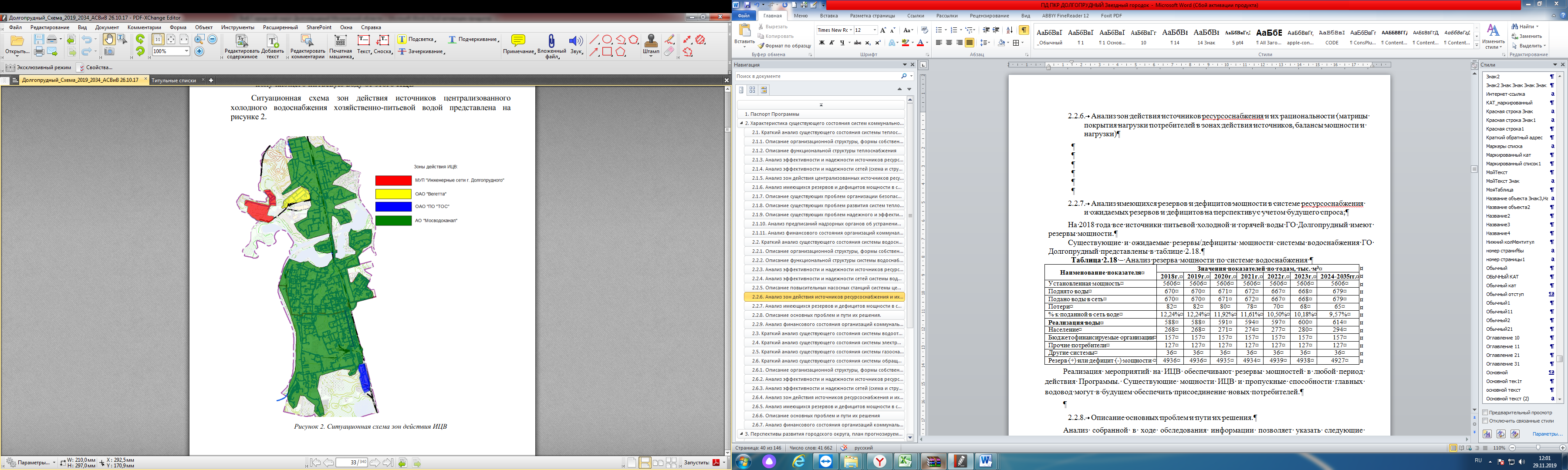 Рисунок 2.5 – Зоны деятельности водоснабжающих организаций (питьевая вода)Ниже в таблице 2.24 приведен баланс потребления воды основной организации МУП «Инженерные сети г. Долгопрудного», которая предоставляет на территории                                          г.о. Долгопрудный коммунальную услугу - водоснабжениеТаблица 2.24 – Баланс потребления питьевой воды МУП «Инженерные сети                                 г. Долгопрудного»Зоны деятельности водоснабжающих организаций в г.о. Долгопрудный (горячая вода) приведены на рисунке 2.5.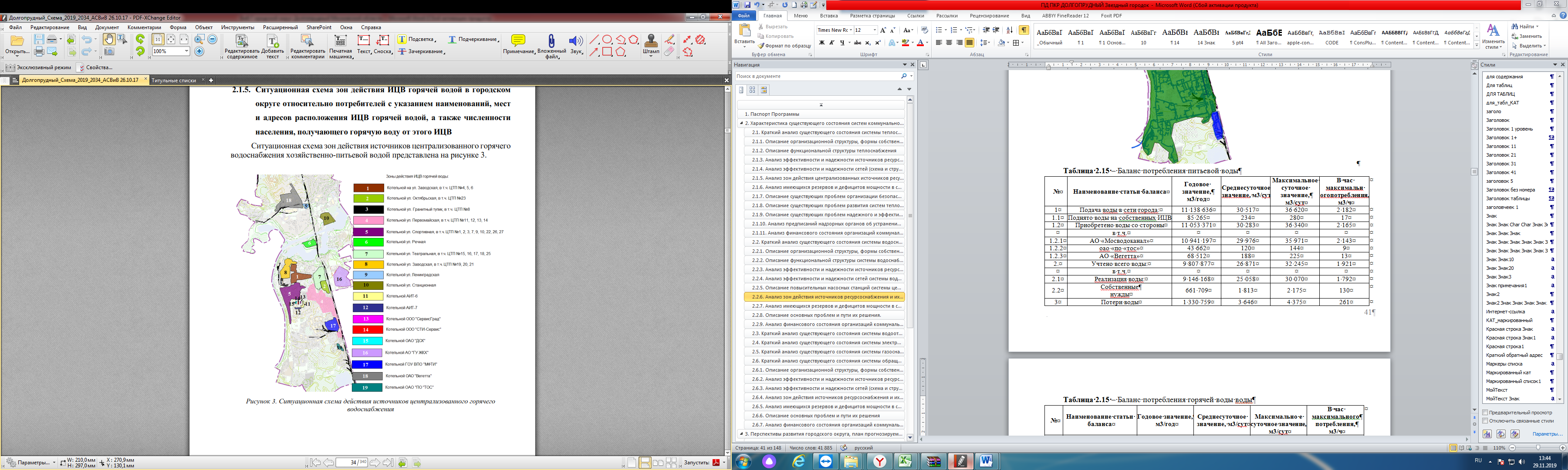 Рисунок 2.6 – Зоны деятельности водоснабжающих организаций (горячая вода)Таблица 2.25 – Баланс потребления горячей воды Анализ имеющихся резервов и дефицитов мощности в системе ресурсоснабжения и ожидаемых резервов и дефицитов на перспективу с учетом будущего спроса;Анализ имеющихся резервов и дефицитов мощностиОсновным источником водоснабжения г.о. Долгопрудный является водопроводный ввод АО «Мосводоканал». Таблица 2.26 - Анализ имеющихся резервов источников питьевой воды Все источники тепловой энергии и ЦТП имеют достаточные резервы мощности для обеспечения существующей и перспективной нагрузки ГВС. Кроме ЦТП №15, 16, 17, 18 (котельная ПО ул. Театральная, Д. 7) наблюдается дефицит производственных мощностей.Анализ резервов и дефицитов мощности в системе ресурсоснабжения с учетом                          будущего спросаВ соответствии с намеченными планами развития в генеральном плане                                      г.о. Долгопрудный и с запланированными к реализации мероприятиями в утвержденных схемам теплоснабжения и водоснабжения г.о. Долгопрудный дефициты мощности                                  источников и пропускной способности сетей ликвидируются. К 2035г. на источниках                              водоснабжения и теплоснабжения отсутствуют дефициты мощности.Описание основных проблем и пути их решения.В системе водоснабжения г.о. Долгопрудный имеются следующие проблемы в                              системе водоснабжения:Покупная вода ведомственных ВЗУ АО «Вегетта» и ОАО ПО «ТОС», не                                      соответствует требованиям СанПиН 2.1.4.1074-01 «Питьевая вода. Гигиенические                            требования к качеству воды централизованных систем питьевого водоснабжения.                                Контроль качества» по показателю содержания железа;Водозаборный узел «Павельцево» не имеет в своем составе резервную скважину. Бак водонапорной башни включает в себя регулирующий и аварийный объемы воды. Износ сетей водоснабжения составляет 26,5%. Качество воды в системе соответствует                                требованиям СанПиН 2.1.4.1074-01.С целью сохранения показателей надежности и энергоэффективности                                       централизованной системы водоснабжения на должном уровне, учитывая прогноз                              увеличения числа потребителей услуг водоснабжения, необходимо проведение                                  мероприятий по строительству кольцевых участков водопроводных сетей.Одной из главных проблем в существующей системе теплоснабжения является                            устаревшее оборудование котельных, а также высокий износ тепловых сетей и сетей ГВС, что влечет за собой перерасход топлива, большие потери воды и тепловой энергии, рост тарифов на коммунальные услуги.Реконструкции и технического перевооружения систем потребления ГВС - не                                 требуется.Анализ предписаний надзорных органов об устранении нарушений, влияющих на безопасность и надежность системы теплоснабженияПредписаний надзорных органов об устранении нарушений, влияющих на безопасность и надежность системы водоснабжения г.о. Долгопрудный – не выдавалось.Анализ финансового состояния организаций коммунального комплекса и действующих тарифовОписание результатов хозяйственной деятельности осуществлено в соответствии с требованиями, устанавливаемыми Правительством Российской Федерации в стандартах раскрытия информации теплоснабжающими и теплосетевыми организациями.Основные технико-экономические показатели работы теплоснабжающих организаций в г.о. Долгопрудный представлены в таблице 2.27. Таблица 2.27 – Основные технико-экономические показатели работы организаций коммунального комплексаТаблица 2.28 – Динамика тарифа на питьевую водуКраткий анализ существующего состояния системы водоотведения.Описание организационной структуры, формы собственности и системы договоров между коммунальными организациями и потребителямиЭксплуатацией оборудования, составляющего систему водоотведения, и ведением хозяйственной деятельности на территории г.о. Долгопрудный в части водоотведения                                занимаются 6 ресурсоснабжающих организаций (РСО):- МУП «Инженерные сети Г. Долгопрудного»;- АО «Вегетта»;- ОАО ПО «ТОС»;- ПАО «ДНПП»;- ФГБУ «ЦЖКУ»;- АО «Мосводоканал».Эксплуатацией оборудования, составляющего систему дождевой (ливневой)                                    канализации, занимается МУП «Инженерные сети г. Долгопрудного».Основной ресурсоснабжающей организацией является МУП «Инженерные сети                               г. Долгопрудного». Эксплуатируемое МУП «Инженерные сети г. Долгопрудного»                                   оборудование используется на праве договора аренды с собственником, которым является администрация г.о. Долгопрудный. Эксплуатируемое оборудование организаций: АО «Вегетта», ОАО ПО «ТОС», ПАО «ДНПП», ФГБУ «ЦЖКУ», используется на праве собственности.Потребители воды (юридические лица в том числе компания управляющая жилыми домами) связаны прямыми договорными отношениями с РСО.Описание функциональной структуры системы водоотведенияСистема централизованного водоотведенияВ соответствии с рельефом местности и сложившейся схемой канализации на                              территории городского округа выделено четыре канализационных бассейна и ряд                              подбассейнов.В первый бассейн Главной (Котовской) КНС, мощностью 76,8 тыс. м3/сутки поступают стоки от застройки мкр. № 6, частично, от мкр. № 7 и № 8 по подводящим коллекторам диаметрами 800-1200 мм, вдоль пр. Пацаева и диаметром 500 мм вдоль Лихачевского шоссе. В эти же подводящие коллекторы к Котовской КНС поступают стоки по напорным трубопроводам 2Д=300 мм от КНС Водники, мощностью 6,0 тыс. м3/сутки (мкр. № 9) и                            от КНС Судостроительного завода.Восточная часть застройки мкр. № 7 и № 8 канализована через сеть диаметрами                            150-500 мм на КНС «МКК», мощностью 10,8 тыс. м3/сутки, которая перекачивает стоки по напорным коллекторам.На Котовскую КНС поступают стоки от застройки мкр. № 2 и № 5 по коллектору                           диаметром 500 мм, вдоль ул. Дирижабельной.Во второй бассейн канализования входит застройка мкр. Хлебниково,                                                мкр. Шереметьевский и мкр. Павельцево.Канализование осуществляется через самотечные сети диаметрами 150-300500 мм в коллектор диаметрами 800-900 мм, подводящий к Хлебниковской КНС, которая                                 расположена в юго-восточной части мкр. Хлебниково. КНС Хлебниково оборудована аварийным резервуаром, объемом 12,0 тыс. м3.На Хлебниковскую КНС поступают стоки от мкр. Павельцево, через Павельцевскую КНС и от г.о. Лобня по коллектору диаметрами 800-900 мм вдоль путей железной дороги Савеловского направления.Хлебниковская КНС, мощностью 57,6 тыс. м3/сутки, передает сточные воды по                                напорным трубопроводам 2Д= 700 мм в систему канализации г.о. Долгопрудный, на                           Котовскую КНС.Котовская КНС перекачивает стоки в коллектор вдоль реки Бусинки диаметром 1000 мм, и далее в систему московской канализации: через Северные каналы в систему                              Черкизовско-Хапиловской КНС, в подводящие каналы к Люберецким очистным                        сооружениям (ЛбОС).В третий бассейн канализования, собственный бассейн коллектора диаметром 1000 мм вдоль р. Бусинки, входят канализационные линии, на которые частично поступают                         сточные воды от промышленных предприятий и далее, на ЛбОС.В четвертый бассейн канализования (очистных сооружений г.о. Долгопрудный) входит подбассейн КНС «Первая», мощностью 10,3 тыс. м3/сутки, принимающая стоки                                 от  застройки мкр. № 1 и ряд предприятий. КНС «Первая» перекачивает стоки по напорному трубопроводу диаметром 300 мм в подводящий коллектор диаметром 500 мм к очистным сооружениям.На территории го. Долгопрудный функционируют 9 локальных КНС потребителей (яхт клуб, общежития МФТИ и т.д), служащие для перекачки стоков в сборные центральные КНС.Территория г.о. Долгопрудный в основном, входит в зону действия Люберецких                         очистных сооружений (ЛбОС) Московской системы канализации (МК).Таким образом, централизованная система водоотведения г.о. Долгопрудный                             представлена следующими технологическими зонами:технологическая зона КОС г.о. Долгопрудный;технологическая зона ЛбОС.Основной объем сточных вод (90%) сбрасывается в систему АО «Мосводоканал», остальной объем сточных вод (10%) сбрасываются на собственные канализационные очистные сооружений.На территории г.о. Долгопрудный функционирует одна канализационная станция очистки стоков (КОС) Очистные сооружения расположены на муниципальной территории (микрорайон                             Гнилуши г. Долгопрудный /55.906395, 37.504582/), арендуемой предприятием МУП                            «Инженерные сети г. Долгопрудного». Кроме выше перечисленного в систему канализации г.о. Долгопрудный поступают                         хозяйственно-бытовые сточные воды от г.о. Лобня. Система дождевой (ливневой) канализацииНа территории г.о Долгопрудный организован сбор и очистка дождевой воды. В настоящее время закрытая водосточная сеть частично построена в северной и                          центральной частях города проложены водостоки диаметром 0,5-1,0 м по ул. Павлова,                        Театральной, Дирижабельной, Спортивной, академика Пацаева. отпуск сточных вод из                          водостоков осуществляется бее очистки в овраг и далее в Клязьминское водохранилище.В северо-западной части города проложен водосток диаметром 0,7-1,2 м по                                   Лихачевскому шоссе с выпуском на существующее очистное сооружение. В промышленной зоне севернее Долгопрудненского кладбища имеется 2 водостока диаметром 1,0 м и 1,2 м, выпуск из которых осуществляется в р. Бусинку.Существующее очистное сооружение расположено перед выпуском водостока в Клязьминское водохранилище и предназначено для задержания плавающего мусора,               взвешенных веществ и нефтепродуктов с бассейна площадью 93,6 га.Анализ эффективности и надежности источников ресурсоснабжения (технические параметры, остаточный ресурс, ограничения использования мощностей, качество эксплуатации, наладки и ремонтов, системы учета расхода ресурсов и т.п.)Система централизованного водоотведенияТерритория г.о. Долгопрудный в основном, входит в зону действия Люберецких                           очистных сооружений (ЛбОС) Московской системы канализации (МК). Анализ                                      эффективности и надежности КОС не проводился в связи с тем, что КОС находится за границами муниципального образования г.о. Долгопрудный.На территории г.о. Долгопрудный функционирует одна канализационная станция очистки стоков (КОС) Очистные сооружения расположены на муниципальной территории (микрорайон                        Гнилуши г. Долгопрудный /55.906395, 37.504582/), арендуемой предприятием МУП «Инженерные сети г. Долгопрудного». Площадь земельного участка составляет 36932 кв.м.                              1-я очередь КОС была построена в 1936 г, 2-ая очередь - в I960 г. Водоотведение хозяйственно-бытовых и производственных стоков осуществляется по самотечному коллектору на собственные очистные сооружения биологической очистки проектной мощностью 11300 м3/сут. Учет объема сброса сточных вод осуществляется                          косвенным методом. Сброс очищенных сточных вод осуществляется по двум выпускам в р. Бусинка.                          Выпуски с очистных сооружений расположены вблизи населенного пункта Ильинский поселок в 3 км от устья на расстоянии 10 м друг от друга. Координаты створов выпусков:                     СШ - 55°55'22м, ВД - 3703Г32".Река Бусинка впадает в реку Лихоборка с правого берега на расстоянии 13,5 км                               от устья. Протяженность реки Бусинка составляет 8,2 км2, площадь водосбора в створе                         выпуска 4,2 км2.Проектная производительность КОС: 11300 м3/сут;Фактическая производительность КОС: 7860 м3/сут.Ремонт оборудования производится МУП «Инженерные сети г. Долгопрудного» в                         соответствии с утвержденными графиками текущих и капитальных ремонтов. Качество проводимых ремонтов удовлетворительное т.к. в течение года на объекте не было                                зафиксировано ни одного инцидента, повлекшего к остановке и ремонту системы очистки.На момент разработки ПКР КОС работают в соответствии с заложенной в них                               технологией и эффектом очистки. По данным анализов сточных вод, можно сделать вывод, что стоки, сбрасываемые в водоем после очистки, не соответствуют нормативным                               показателям по БПК, аммоний-иону, фосфату, железу, меди, взвешенным веществам, и тем самым оказывают негативное влияние на окружающую среду. Необходима их                                  реконструкция с доведением технологий очистки до требований современных нормативов.Улучшение экологического состояния поверхностных, грунтовых и подземных вод на территории городского округа планируется, в первую очередь, за счёт инженерных                             мероприятий. На перспективу основным источником водоснабжения городского округа                        будет система Мосводопровода, что требует поддержания и улучшения качества воды                           поверхностных источников.Система дождевой (ливневой) канализацииМУП «Инженерные сети г. Долгопрудного» эксплуатируют следующие очистные                              сооружения по адресам:по адресу ул. Московская д. 51Б производительностью 737 м3/сут.проезд Строителей, в районе полигона ТБО производительностью 960 м3/сут.Очистное сооружение закрытого типа, 2-х секционное, состоит из:подводящего водостокараспределительных камеруспокоительной камерыгрязеотстойникафильтров доочисткисбросной галереиотводящего трубопровода.Эффект очистки по взвешенным веществам 10 мг/л, по нефтепродуктам 0,6 мг/л.Качество очистки на очистном сооружении не удовлетворяет современным                              требованиям и может быть рассмотрено как временное.Улучшение экологического состояния поверхностных, грунтовых и подземных вод на территории городского округа планируется, в первую очередь, за счёт инженерных                        мероприятий. В бассейне р. Клязьмы планируется строительство четырёх комплексов ОС поверхностных стоков, рассчитанных на суммарный объём водоотведения 34 тыс. м3/сут.Анализ эффективности и надежности сетей (схема и структура сетей, характеристика технических параметров и состояния, резервирование, применяемые графики работы и их обоснованность, статистика отказов и среднего времени восстановления работы, качество эксплуатации и диспетчеризации, состояние учета)Система централизованного водоотведенияЦентрализованное водоотведение можно отнести к восьми эксплуатационным зонам:зона обслуживания МУП «Инженерные сети г. Долгопрудный» хоз-бытовых стоков;зона обслуживания МУП «Инженерные сети г. Долгопрудный» ливневых стоков;зона обслуживания ОАО «Вегетта» хоз-бытовых стоков;зона обслуживания ОАО «Вегетта» ливневых стоков;зона обслуживания ОАО «ДНПП» хоз-бытовых стоков;зона обслуживания ОАО «ДНПП» ливневых стоков;зона обслуживания ФГБУ «ЦЖКУ» хоз-бытовых стоков;зона обслуживания ОАО ПО «ТОС» хоз-бытовых стоков;Также в систему водоотведения г.о. Долгопрудный подает хозяйственно-бытовые сточные воды г.о. Лобня. Стоки транспортируются по самотечным коллекторам                                      диаметрами 800-900 мм протяженностью 3,815 км через микрорайон Шереметьевский, микрорайон Хлебниково с подключением в КНС «Хлебниково». Далее по двум напорным коллекторам диаметром 700 мм, протяженностью, ориентировочно, 4 км каждый (один                             рабочий, один резервный), стоки перекачиваются на КНС «Котово».КНС «Котово» принимает стоки от г.о. Лобня, г.о. Долгопрудный и подаёт их в систему водоотведения АО «Мосводоканал» по трём напорным коллекторам диаметрами 700 мм и протяженностью, ориентировочно 2,1 км каждый и самотечному коллектору диаметром 1000 мм, протяженностью 4,9 км.Централизованной системой водоотведения охвачено 91 % населения городского округа. Общая протяженность сетей хозяйственно-бытового водоотведения составляет 195,033 км. Средний процент износа сетей водоотведения – 49 %.Основными материалами прокладки канализационных сетей являются керамика,                         железобетон, чугун, ПВХ.Технические характеристика существующих канализационных сетей в г.о. Долгопрудный представлена в таблице 2.29.Таблица 2.29 –Характеристика существующих канализационных сетей г.о. ДолгопрудныйСведения о производительности и количестве единиц насосного оборудования существующих КНС и КОС в г.о. Долгопрудный представлены в таблице 2.30.Таблица 2.30 – Сведения о производительности и количестве единиц насосного оборудования существующих КНС и КОС в г.о. ДолгопрудныйСистема дождевой (ливневой) канализацииЭксплуатацией сетей дождевой (ливневой) канализации, занимается МУП «Инженерные сети г. Долгопрудного». Общая протяженность сетей составляет 34 км. 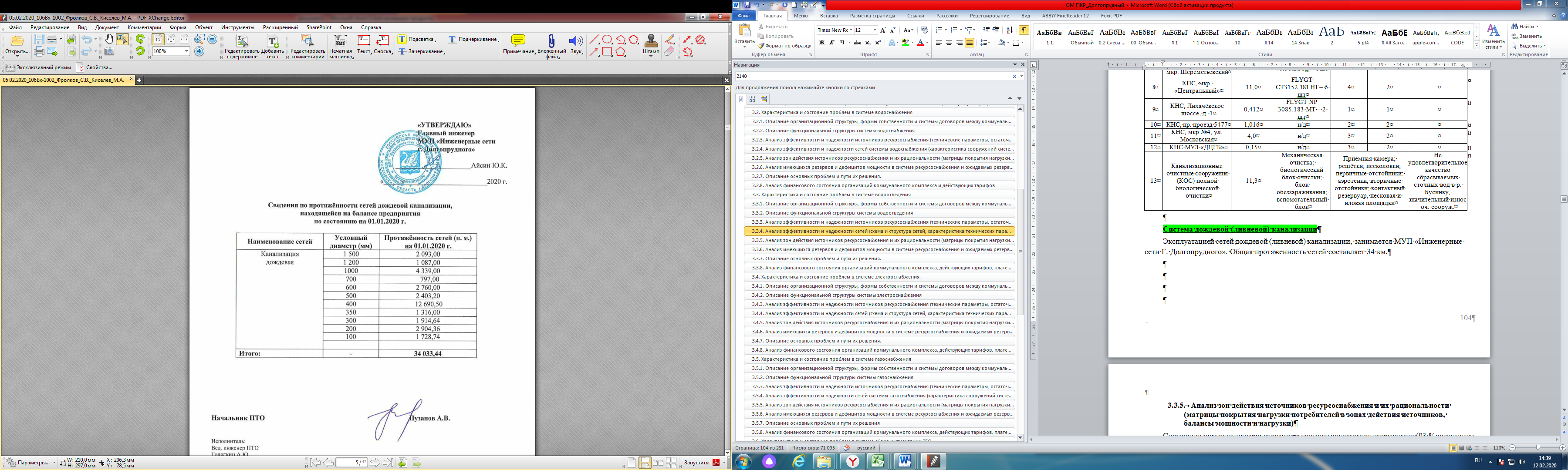 Формирование системы ливневой канализации начинается с 1968 года. Основной объем прокладки участков сетей приходится на период времени от 1995 до 2012 г.г.Качество эксплуатации удовлетворительное. Диспетчеризации и учета объема стоков нет.В течении эксплуатационного года возникали мелкие засоры ливневых решеток,                     связанные с сезонными природными явлениями: листопад и сильные дожди с уличным                         мусором. Статистика отказов и среднего времени восстановления работы - не ведется.Анализ зон действия источников ресурсоснабжения и их рациональности (матрицы покрытия нагрузки потребителей в зонах действия источников, балансы мощности и нагрузки)Система централизованного водоотведенияСистема водоотведения городского округа имеет недостаточное развитие (93 %                    населения охвачены централизованной системой водоотведения).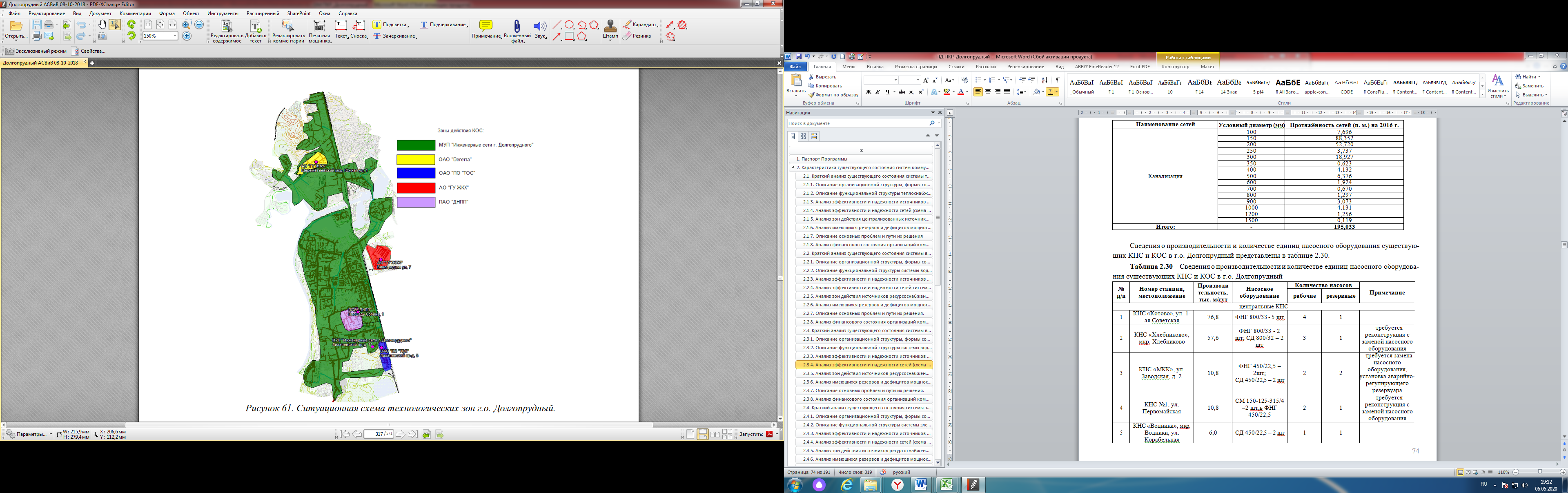 Рисунок 2.7 – Зоны деятельности организаций, занятых в системе водоотведения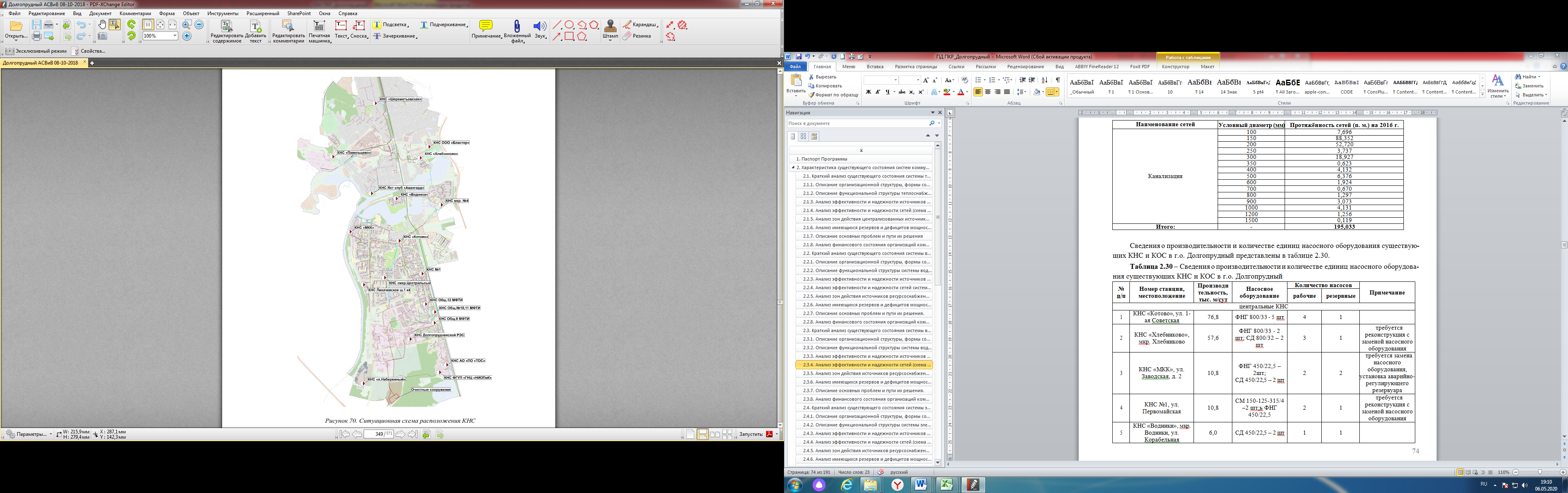 Рисунок 2.8.1 – Схема расположения КНС на территории г.о. ДолгопрудныйБаланс объемов стоков системы водоотведения г.о. Долгопрудный за 2018 г.                                представлена в таблице 2.31.Таблица 2.31 – Баланс объемов стоков системы водоотведения г.о. ДолгопрудныйСистема дождевой (ливневой) канализацииЭксплуатацией системы сбора и очистки дождевой (ливневой) канализации на всей территории г.о. Долгопрудный, занимается МУП «Инженерные сети г. Долгопрудного».Анализ имеющихся резервов и дефицитов мощности в системе ресурсоснабжения и ожидаемых резервов и дефицитов на перспективу с учетом будущего спросаСистема централизованного водоотведенияТерритория г.о. Долгопрудный в основном, входит в зону действия Люберецких                      очистных сооружений (ЛбОС) Московской системы канализации (МК). Анализ                                эффективности и надежности КОС не проводился в связи с тем, что КОС находится за границами муниципального образования г.о. Долгопрудный.Резерв канализационные очистные сооружения (КОС), находящихся на территории г.о. Долгопрудный составляет 1,1 тыс. м3/сут. или 9,7 % от имеющейся производительностиАнализ резервов и дефицитов КНС г.о. Долгопрудный представлен таблице 2.32.Таблица 2.32 – Анализ резервов и дефицитов КНС на 2018 год, в зонах действия которых запланированы изменения объемов строительных фондовОжидаемые резервы и дефициты на перспективу с учетом будущего спросаТаблица 2.33 – Анализ резервов и дефицитов КНС к 2035 году, в зонах действия которых запланированы изменения объемов строительных фондовВ зонах локальных КНС: КНС АО «ПО «ТОС»». КНС ООО «Бластер», КНС Яхт клуб «Авангард», КНС общеж. 9-12 МФТИ, КНС Долгопрудненской РЭС. КНС ФГУП «ГНЦ                             «НИОПиК»» и КНС п. Набережный изменений нет. Существующие резервы мощности                       составляют не менее 40% от установленной мощности насосной группы и остаются на                     протяжении всего действия программы комплексного развития г.о Долгопрудный.Система дождевой (ливневой) канализацииРезервов мощности в системе дождевой (ливневой) канализации нет. Для повышения качества очистки и поддержания темпов перспективного развития г.о. Долгопрудный                    требуется строительство новых очистных сооружений и периодическая очистка                           существующих коллекторов.Описание основных проблем и пути их решенияСистема централизованного водоотведенияНеобходимо строительство сетей и сооружений для отведения сточных вод с                              отдельных территорий, не имеющих централизованного водоотведения с целью                                повышения уровня благоустройства и обеспечения комфортного проживания для всех                          жителей городского округа.Отмечены износ насосного оборудования практически на всех КНС, необходимость установки аварийно-регулирующего резервуара на КНС «Котово».Неудовлетворительное качество сбрасываемых сточных вод в р. Бусинку.Износ очистных сооружений в г.о. Долгопрудный.На момент актуализации схемы водоотведения в системе водоотведения                                          г. Долгопрудный существуют следующие технические и технологические проблемы в                            системе водоотведения:износ сетей составляет 49 %;неудовлетворительное качество сбрасываемых сточных вод.В связи с развернувшимся в последние годы интенсивным строительством                                 необходима реконструкция существующих сетей водоотведения, насосных станций и очистных сооружений с увеличением их мощности и повышением качества очистки                           сточных вод.Качественная очистка сточных вод, поступающих из канализации - необходимое                      условие обеспечения экологической безопасности, в частности, недопущения загрязнения водоемов, в том числе и источников питьевой воды.Система дождевой (ливневой) канализацииРезервов мощности в системе дождевой (ливневой) канализации нет. Эффект очистки по взвешенным веществам 10 мг/л, по нефтепродуктам 0,6 мг/л.Качество очистки на очистном сооружении не удовлетворяет современным                                        требованиям и может быть рассмотрено как временное.Для повышения качества очистки и поддержания темпов перспективного развития                        г.о. Долгопрудный требуется строительство новых очистных сооружений и периодическая очистка существующих коллекторов.Анализ финансового состояния организаций коммунального комплекса, действующих тарифов, платежей и задолженности потребителей за поставленные коммунальные ресурсыДинамика тарифа на водоотведение для потребителей МУП «Инженерные сети                                   г. Долгопрудного» в г.о. Долгопрудный за 2016-2019гг. представлена в таблице 2.34.Таблица 2.34 – Динамика тарифа на водоотведение для потребителей Таблица 2.35 – Основные показатели финансовой деятельности МУП «Инженерные сети г. Долгопрудного» в части водоотведения за 2018 г.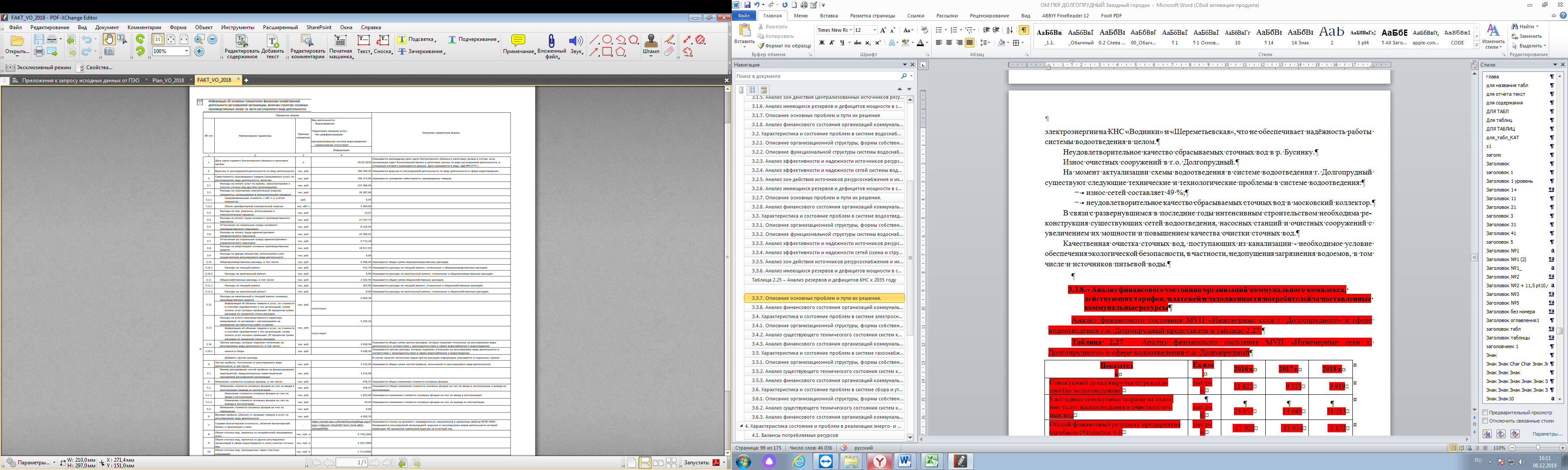 Краткий анализ существующего состояния системы электроснабжения.Описание организационной структуры, формы собственности и системы договоров между коммунальными организациями и потребителямиВ г.о. Долгопрудный собственный источник генерации электроэнергии – не предусмотрен. Электроснабжение потребителей на территории г.о. Долгопрудный осуществляется от электрических подстанций Мытищинского района электрических сетей (РЭС) филиала ПАО «Московская объединённая электросетевая компания» (далее – ПАО «МОЭСК») «Северные электрические сети» (далее – СЭС): ПС 110/10                              кВ Долгопрудная (№ 420)и ПС 35/6 кВ Водники (№ 99), расположенных на территории городского округа; ПС 110/10/6 кВ Красные горки (№ 416), расположенной на территории г. Москвы; ПС  35/6 кВ Лобня (№ 40), расположенной на территории г.о. Лобня.Потребители жилищно-коммунального сектора г.о. Долгопрудный получают электроэнергию по распределительным сетям 6(10) кВ:- Мытищенского района электрических сетей (РЭС) СЭС ПАО «МОЭСК» от десяти распределительных пунктов РП (РТП)-6(10) кВ и ряда ТП-6(10)/0,4 кВ. - ОАО «Долгопрудненские электрические сети», филиала АО «Московская областная энергосетевая компания» (АО «Мособлэнерго»).Описание функциональной структуры системы электроснабженияКраткая характеристика центров питания электрической энергией для                                               г.о. Долгопрудный представлена в таблице 2.36.Таблица 2.36 – Краткая характеристика центров питания электрической энергией для г.о. Долгопрудный*Данные за 2019 годСуммарная установленная мощность трансформаторов на электрических подстанциях питающих абонентов в г.о. Долгопрудный составляет 82 МВА.Каждый из вышеназванных центров питания имеет свою зону обслуживания.Территорию г.о. Долгопрудный пересекают воздушные линии электропередачи (далее – ВЛ) напряжением 220 кВ, 110 кВ и 35 кВ:- ВЛ 220 кВ ТЭЦ-21 – -Хвойная и ВЛ 220 кВ ТЭЦ-21 – Бескудниково, находящиеся на балансе ПАО «МОЭСК» проходят транзитом в юго-восточной части городского округа;- КВЛ 110 кВ Хлебниково – Долгопрудная, КВЛ 110 кВ Хлебниково – Луговая, и ВЛ 110 кВ Долгопрудная – Шереметьево с отпайкой на ПС Аксаково, находящиеся на балансе ПАО «МОЭСК», подходят к ПС 110/10 кВ Долгопрудная (№420);- Трасса питающих ВЛ 35 кВ Хлебниково - Водники и -	ВЛ 35 кВ Водники - Лобня проходит за границей городского округа, так как ПС 35/6 кВ Водники (№ 99) расположена у восточной границы городского округа.Анализ эффективности и надежности источников ресурсоснабжения (технические параметры, остаточный ресурс, ограничения использования мощностей, качество эксплуатации, наладки и ремонтов, системы учета расхода ресурсов и т.п.)Краткая характеристика РП и РТП Мытищенского РЭС ПАО «МОЭСК», имеющих прямые фидеры от центров питания и расположенных на территории г.о. Долгопрудный представлены в таблице 2.37.Таблица 2.37 – Краткая характеристика центров питания электрической энергией для г.о. ДолгопрудныйНа территории г.о. Долгопрудный расположны две ПС 110/10 кВ Долгопрудная (№ 420) и ПС 35/6 кВ Водники (№ 99).ПС 110/10 кВ Долгопрудная (№ 420)На подстанции установлены два трансформатора Т-1 и Т-2 каждый мощностью по 25 МВА и напряжением 110/10 кВ (1982 и 1980 годов изготовления).Фактическая максимальная нагрузка ПС 110/10 кВ Долгопрудная в режимный день зимнего максимума 19.12.2018 составляет 30,5 МВА, при этом трансформаторы были загружены: Т-1 - 64 % от номинальной мощности, Т-2 -	58 %. В послеаварийном режиме (n-1 элемент в работе - аварийное отключение трансформатора) максимальная загрузка оставшегося в работе оборудования составит 122 %.На сегодняшний день для технологического присоединения к ПС 110/10 кВ Долгопрудная заключено договоров, находящихся на исполнении, общим объемом мощности 7,23 МВА.Загрузка Т-1 (Т-2) в послеаварийном режиме, с учетом заключенных договоров составит 37,73 МВА (151%).При установке трансформаторов мощностью 2х40 МВА, загрузка Т-1 (Т- 2) в послеаварийном режиме с учетом заключенных договоров составит 94%.Для снятия существующей перегрузки и обеспечения возможности исполнения договоров на технологическое присоединение, а также в связи с отсутствием возможности перевода нагрузки в аварийных режимах на другие центры питания на подстанции планируется замена двух трансформаторов мощностью по 25 МВА напряжением 110/10 кВ каждый на два трансформатора мощностью каждый по 40 МВА и напряжением 110/10 кВ.Организация, ответственная за реализацию проекта - ПАО «МОЭСК».Окончание реконструкции - 2022 годПС 35/6 кВ Водники (№ 99)Резерв мощности с учетом заключенных договоров ТП по ЦП составляет 5,58 МВАПС 35/6 кВ Лобня (№ 40)Дефицит мощности с учетом заключенных договоров ТП по ЦП составляет 6,22 МВАПС 110/10/6 кВ Красные горки (№ 416)Разрешенная мощность для технологического присоединения – 6,73 МВА.Анализ эффективности и надежности сетей (схема и структура сетей, характеристика технических параметров и состояния, резервирование, применяемые графики работы и их обоснованность, статистика отказов и среднего времени восстановления работы, качество эксплуатации и диспетчеризации, состояние учета)Кабельные (в основном) и воздушные линии электропередачи (КЛ и ВЛ) напряжением 6 и 10 кВ высоковольтной распределительной электрической сети расположены по всей территории городского округа, так как обеспечивают передачу электроэнергии из энергосистемы на все потребительские трансформаторные подстанции.Воздушные и кабельные линии электропередачи, в соответствии с Постановлением Правительства РФ от 24 февраля 2009 г. № 160 «О порядке установления охранных зон объектов электросетевого хозяйства и особых условий использования земельных участков, расположенных в границах таких зон», имеют охранные зоны, ограничивающие минимальные допустимые расстояния по приближению к ним застройки. Охранные зоны для воздушных линий составляют коридоры вдоль линий в виде части поверхности участка земли и воздушного пространства (на высоту, соответствующую высоте опор воздушных ЛЭП), ограниченной параллельными вертикальными плоскостями, отстоящими по обе стороны ЛЭП от крайних проводов при не отклонённом их положении на расстоянии:для ВЛ-220 кВ   – 25 метров (ориентировочно по 37 м от оси линии);для ВЛ-110 кВ   – 20 метров (ориентировочно по 25 м от оси линии);для ВЛ-35 кВ     – 15 метров (ориентировочно по 18 м от оси линии);для ВЛ-10 кВ     – 10 метров (ориентировочно по 13 м от оси линии).Вдоль подземных кабельных линий электропередачи также устанавливаются охранные зоны в виде участка земли, ограниченного параллельными вертикальными плоскостями, отстоящими от крайних кабелей на расстоянии 1 метра (независимо                                      от напряжения).Вокруг подстанций охранная зона устанавливается в виде части поверхности участка земли и воздушного пространства (на высоту, соответствующую высоте наивысшей точки подстанции), ограниченной вертикальными плоскостями, отстоящими от всех сторон ограждения подстанции по периметру на расстоянии равном охранной зоне от воздушных ЛЭП напряжения, соответствующего высшему классу напряжения подстанции.Размещение любого из видов капитального строительства вблизи электроподстанций и воздушных ЛЭП напряжением 35 кВ и выше должно быть согласовано с владельцем объекта и территориальным отделением «Роспотребнадзора» по Московской области для учета воздействия на население неблагоприятных физических факторов: шума и ЭМП (электромагнитных полей).Для линий электропередачи (воздушных и кабельных), попадающих в зоны нового строительства, дальнейшая их эксплуатация или переустройство, определяются техническими условиями организаций, которые владеют этими объектами на праве собственности или ином законном основании.Статистика отказов и среднего времени восстановления работыНадежность работы системы электроснабжения г.о. Долгопрудный в 2018г. можно охарактеризовать следующими показателями:- общее количество отказов/аварий по причине повреждения ВЛ и КЛ – 3 случая;- общая продолжительность перерывов в электроснабжении в результате отказов –12 минут;- среднее время восстановления электроснабжения – около 3 минут;- аварийность системы электроснабжения (количество аварий и повреждений на 1 км) – 0,09 ед./км;- продолжительность перебоев в электроснабжении потребителей- 0,002 час/чел.- продолжительность (бесперебойность) услуг по электроснабжению – 24 час/день.Анализ зон действия источников ресурсоснабжения и их рациональности (матрицы покрытия нагрузки потребителей в зонах действия источников, балансы мощности и нагрузки)План расположения энергопринимающих устройств жилищно-коммунального сектора г.о. Долгопрудный приведен на рисунке 2.7.Электрические сети г.о. Долгопрудный компактны. Перегруженные фидера на распределительных подстанциях отсутствуют, что говорит о равномерности распределения присоединенной нагрузки.Баланс потребления электрической энергии (поставщик АО «Мосэнергосбыт») в г.о. Долгопрудный на период 2016-2018 г.г. представлен в таблице 2.38. Таблица 2.38 – Баланс потребления электрической энергии в г.о. Долгопрудный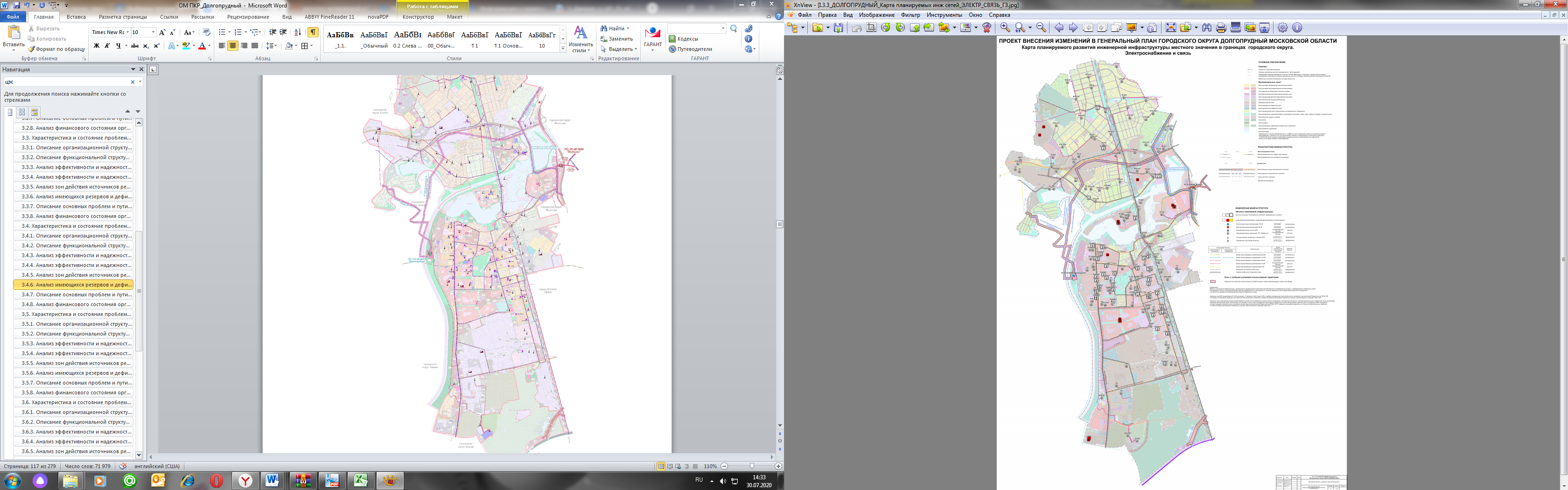 Рисунок 2.8 – План расположения энергопринимающих устройств в г.о. ДолгопрудныйАнализ имеющихся резервов и дефицитов мощности в системе ресурсоснабжения и ожидаемых резервов и дефицитов на перспективу с учетом будущего спросаНа данный момент, нагрузки потребителей электроэнергии г.о. Долгопрудный покрываются имеющимися источниками питания. ПС 110/10 кВ Долгопрудная (№ 420) перегружена и не имеет возможности присоединения перспективных потребителей электроэнергии.Техническое состояние оборудования и действующих электрических сетей электрохозяйства городского округа оценивается в целом, как удовлетворительное. Часть ТП требуют капитального ремонта с заменой физически и морально устаревшего оборудования, 40% всех электрических сетей также требуют ремонта. Большинство существующих распределительных пунктов не имеют возможности расширения.С ростом объёма строительства жилых домов и увеличением производственного сектора будет увеличиваться потребление электроэнергии. Возникает необходимость: строительства новых РП, ТП, реконструкции ПС 110/10 кВ Долгопрудная (№ 420).Описание основных проблем и пути их решенияОсновными проблемами, имеющимися в системе электроснабжения                                                  г.о. Долгопрудный, является износ основного оборудования трансформаторных подстанций, отсутствие свободных мощностей для удовлетворения спроса на электрическую энергию в связи со строительством перспективных объектов. Для решения проблем в системе электроснабжения г.о. Долгопрудный предлагаются следующие мероприятия:а) реконструкция ПС 110/10 кВ Долгопрудная (№ 420);б) реконструкция КВЛ 110 кВ Хлебниково – Луговая (ЛЭП проходит по территории                            г. Москвы, г.о. Долгопрудный, г.о. Лобня);в) Строительство кабельной линия 2КЛ 10 кВ направлением 2БКТП- 1034-ТП-188 по адресу: г. Долгопрудный, ул. Лихачевское шоссе, «Ратник»;г) Строительство подземных кабельных линий напряжением 10кВ, трансформаторных подстанций ТП (РТП) 10/0,4 кВ, распределительных сетей - подземных кабельных линий напряжением 0,4кв;д) строительство 3 РТП и 19 двухтрансформаторных ТП с трансформаторами мощностью 630- 1600 кВА для потребителей жилой застройки с объектами социально-культурного и коммунально-бытового назначения с прокладкой питающих кабельных линий 10 кВ и отходящих линий 0,4кВ расчетного сечения; е) строительство 1 РТП и 21 ТП 10/0,4 кВ с трансформаторами мощностью 630-1600 кВА для потребителей объектов общественно-делового назначения с прокладкой питающих кабельных линий 10 кВ и отходящих линий 0,4кВ расчетного сечения; ж) строительство 1 РТП и 8 ТП 10/0,4 кВ с трансформаторами мощностью 630-1600 кВА для потребителей объектов научного назначения с прокладкой питающих кабельных линий 10 кВ и отходящих линий 0,4кВ расчетного сечения; и) строительство 3 РТП и 28 ТП 10/0,4 кВ с трансформаторами мощностью 630-1600 кВА для потребителей объектов производственно-складского назначения с прокладкой питающих кабельных линий 10 кВ и отходящих линий 0,4кВ расчетного сечения; к) реконструкция кабельной линии направлением 2БКТП-5-ТП-1 ОАО ПО «ТОС» по адресу: г. Долгопрудный, ул. Менделеева. л) реконструкция кабельной линии направлением ТП-328-ТП-132 по адресу:                                      г. Долгопрудный, ул. Станционная. м) реконструкция кабельной линия направлением ТП-37-ТП-443 по адресу: г. Долгопрудный, ул. 25-го Съезда. Анализ финансового состояния организаций коммунального комплекса, действующих тарифов, платежей и задолженности потребителей за поставленные коммунальные ресурсыТариф на электрическую энергию (мощность), поставляемую населению и приравненным к нему категориям потребителей в Московской области, в том числе и г.о. Долгопрудный 2018г. установлен Распоряжением Комитета по ценам и тарифам Московвской области №321-р от 20.12.2017 «Об установлении цен (тарифов) на электрическую энергию для населения и приравнённым к нему категориям потребителей Московской области на 2018 г.Тариф на электрическую энергию (мощность), поставляемую населению и приравненным к нему категориям потребителей в Московской области, в том числе и г.о. Долгопрудный на первое полугодие 2018 г. (с 01.01.2018 по 30.06.2018) представлен в таблице 2.39.Таблица 2.39 – Тариф на электрическую энергию (мощность), поставляемую населению и приравненным к нему категориям потребителей в Московской области на первое полугодие 2018 г. Тариф на электрическую энергию (мощность), поставляемую населению и приравненным к нему категориям потребителей в Московской области, в том числе и г.о. Долгопрудный на второе полугодие 2018 г. (с 01.07.2018 по 31.12.2018) представлен в таблице 2.40.Таблица 2.40 – Тариф на электрическую энергию (мощность), поставляемую населению и приравненным к нему категориям потребителей в Московской области на второе полугодие 2018 г.Тариф на электрическую энергию (мощность), поставляемую населению и приравненным к нему категориям потребителей в Московской области, в том числе и г.о. Долгопрудный 2019г. установлен Распоряжением Комитета по ценам и тарифам Московвской области №375-р от 20.12.2018 «Об установлении цен (тарифов) на электрическую энергию для населения и приравненым к нему категориям потребителей Московской области на 2019 г.Тариф на электрическую энергию (мощность), поставляемую населению и приравненным к нему категориям потребителей в Московской области, в том числе и г.о. Долгопрудный на первое полугодие 2019 г. (с 01.01.2019 по 30.06.2019) представлен в таблице 2.41.Таблица 2.41 – Тариф на электрическую энергию (мощность), поставляемую населению и приравненным к нему категориям потребителей в Московской области на первое полугодие 2019 г.Тариф на электрическую энергию (мощность), поставляемую населению и приравненным к нему категориям потребителей в Московской области, в том числе и г.о. Долгопрудный на второе полугодие 2019 г. (с 01.07.2019 по 31.12.2019) представлен в таблице 2.42.Таблица 2.42 – Тариф на электрическую энергию (мощность), поставляемую населению и приравненным к нему категориям потребителей в Московской области на второе полугодие 2019 г.Анализ финансового состояния организации - ПАО «МОЭСК» «Северные электрические сети» не возможен по причине действия на данную информацию правила о неразглашении коммерческой тайны предприятия.Таблица 2.43 – Оценка потребности в электрической энергии (поставщик АО «Мосэнергосбыт») для г.о. Долгопрудный Краткий анализ существующего состояния системы газоснабженияОписание организационной структуры, формы собственности и системы договоров между коммунальными организациями и потребителямиНа территории г.о. Долгопрудный газораспределительные сети (газопроводы давлением Р=0,6МПа и ниже) и сооружения (ГРП, ШРП) эксплуатируются Долгопрудненской районной эксплуатационной службой филиала АО «Мособлгаз» «Северо-Запад». Месторасположение филиала АО «Мособлгаз» «Северо-Запад» - г. Красногорск,                   ул. Заводская, д.26, кор. 2.Месторасположение Долгопрудненской районной эксплуатационной службы –                             г. Долгопрудный, ул. Жуковского, д.7, каб.2. В зону обслуживания филиала АО «Мособлгаз» «Северо-Запад» входят: Волоколамский городской округ, городской округ Долгопрудный, городской округ Истра, городской округ Лотошино, городской округ Шаховская, городской округ Красногорск, городской округ Клин, городской округ Химки; городской округ Лобня (частично), городской округ Мытищи (частично), городской округ Солнечногорск (частично). Потребители газа (юридические лица в том числе компания управляющая жилыми домами) связаны прямыми договорными отношениями на поставку природного газа с ООО «Газпром межрегионгаз Москва». Потребители г.о. Долгопрудный относятся к Химкинскоой районной службе ООО «Газпром межрегионгаз Москва.Месторасположение Химкинской районой службы - г. Химки, ул. Лавочкина, д. 13, к.2Филиал АО «Мособлгаз» «Северо-Запад» осуществляет эксплуатацию, как собственных объектов, так и объектов сторонних организаций – на основании заключаемых договоров.Описание функциональной структуры системы газоснабженияСистема распределения газа между потребителями г.о. Долгопрудный трехступенчатая, с подачей газа высокого давления по газопроводам I категории (Р <1,2 МПа) и II категории (Р <0,6 МПа) категории, среднего давления по газопроводам среднего давления (Р <0,3 МПа) и по газопроводам низкого давления (Р <0,005 МПа).В настоящее время газоснабжение территории г.о. Долгопрудный осуществляется                       от 2-х источников газоснабжения, расположены вне границ округа:ГРС «Долгопрудная», расположенный в г. Москва (основной источник                                   газоснабжения), с подачей газа от кольцевого газопровода г. Москвы (КГМ) Р=1,2МПа Д=1200мм, который проходит по территории округа вдоль МКАД;ГГРП г. Лобни, с подачей газа с от ГРС «Сходня», расположенной в городском округе Химки (резервный источник газоснабжения) по газопроводу высокого давления Р=1,2МПа Д=500- 400мм. От ГРС «Долгопрудная» по газопроводу высокого давления Р=0,6МПа Д=500-400мм газ поступает в центральную часть округа, пересекает его с юга на север, как бы деля его на две части - западную и восточную.От ГГРП г. Лобни по газопроводу Р=0,6МПа Д=300мм газ поступает в северную часть округа (микрорайоны «Хлебниково», «Павельцево» и «Шереметьевский»).Между источниками газоснабжения сеть высокого давления, закольцована. Кольцевание сети осуществляется в районе микрорайона Водники и является резервной.В соответствии с письмом ООО «Газпром трансгаз Москва» от 24.05.2017 загрузка ГРС «Сходня» достигла проектных величин и возможность подключения перспективных потребителей в настоящее время - отсутствует.В настоящее время территория г.о. Долгопрудный - полностью газифицирована. Основными потребителями природного газа на территории г.о. Долгопрудный являются котельные жилищно-коммунального хозяйства, ведомственные котельные и газоиспользующие технологические установки промышленных предприятий. Кроме того, природный газ используется населением, в жилых домах для приготовления пищи, отопления и частично горячего водоснабжения К промпредприятиям и к отопительным котельным подается газ высокого и среднего давления, к потребителям жилищно-коммунального сектора - низкого давления.Расстояние от газопроводов и газорегуляторных пунктов до зданий и сооружений регламентируется Сводом правил СП 62.13330.2011 «СНиП 42-01-2002. Газораспределительные системы». Расстояние от подземных газопроводов высокого давления (Р≤ 0,6 МПа) до фундаментов зданий и сооружений, в свету, - 7 м. От газопроводов среднего давления (Р≤ 0,3 МПа) – 4м. Охранная зона стальных трубопроводов – по два метра с каждой стороны. Расстояние в свету от отдельно стоящих ГРП до зданий и сооружений при давлении газа на вводе в ГРП (Р≤ 0,6 МПа) -10 метров.Анализ эффективности и надежности источников ресурсоснабжения (технические параметры, остаточный ресурс, ограничения использования мощностей, качество эксплуатации, наладки и ремонтов, системы учета расхода ресурсов и т.п.)В настоящее время газоснабжение территории г.о. Долгопрудный осуществляется                        от 2-х источников газоснабжения, расположены вне границ округа – на территории г. Москвы и городского округа Лобня.Существующая система внешнего газоснабжения г.о. Долгопрудный - практически ненадежна, так как подача газа в округ осуществляется в основном от кольцевого газопровода г. Москвы, предназначенного для потребителей г. Москвы через одну ГРС.Анализ эффективности и надежности сетей (схема и структура сетей, характеристика технических параметров и состояния, резервирование, применяемые графики работы и их обоснованность, статистика отказов и среднего времени восстановления работы, качество эксплуатации и диспетчеризации, состояние учета)Система газоснабжения Московской области составляет сложную замкнутую структуру сетей газопроводов с имеющимися для многократного резервирования связями. Система газоснабжения населенных пунктов двухступенчатая с транспортировкой газа среднего и низкого давления.Газораспределительные сети г.о. Долгопрудный имеют следующую структуру:Газоснабжение отопительных котельных и коммунально-бытовых предприятий (баня, химчистка и больница) осуществляется по газопроводам давлением 0,6МПа. Все остальные потребители - население, мелкие коммунально-бытовые потребители и предприятия культурного значения потребляют газ из сети низкого давления; сети низкого давления в городе, в основном, закольцованы. Имеется также кольцевание сети давлением Р=0,3 МПа между ГРП, расположенных в восточной части города.В районе Институтского переулка проходит газопровод Д=300мм Р=0,3 МПа, соединяющий г. Долгопрудный с п. Северный. Этот газопровод действует в аварийных ситуациях. Подача газа в п. Северный осуществляется от ГРС «Северная», расположенной также на кольцевом газопроводе г. Москвы Д=1200 мм Р=1,2 МПа.Таблица 2.44 – Общая характеристика о сетях системы газоснабжения                                                  г.о. ДолгопрудныйОбщий средневзвешенный процент износа газопроводов составляет стальных газопроводов около 60 %полимерных газопровод около 35 %Общая длина бесхозных газопроводов высокого давления 2-ой категории Д200 на территории г.о. Долгопрудный составляет 644,2 км.Сведения о ГРП системы газоснабжения г.о. Долгопрудный, эксплуатируемых филиалом АО «Мособлгаз» «Северо-Запад» представлены в таблице 2.45.Таблица 2.45 – Сведения о ГРП системы газоснабжения г.о. Долгопрудный, эксплуатируемых филиалом АО «Мособлгаз» «Северо-Запад»Сведения о ШРП системы газоснабжения г.о. Долгопрудный, эксплуатируемых филиалом АО «Мособлгаз» «Северо-Запад» представлены в таблице 2.46.Таблица 2.46 – Сведения о ШРП системы газоснабжения г.о. Долгопрудный, эксплуатируемых филиалом АО «Мособлгаз» «Северо-Запад»Остаточный срок службы объектов системы газоснабжения устанавливается на основе сроков эксплуатации, установленных заводами-изготовителями оборудования и трубопроводов, оценки технического состояния системы, условий эксплуатации, качества и объемов работ по восстановлению работоспособного состояния газопроводов и оборудования. Средний срок эксплуатации для объектов системы газоснабжения устанавливается до 20 лет.Объекты системы газоснабжения г.о. Долгопрудный проработали две трети нормативного эксплуатационного срока. Их остаточный ресурс равен 30% или около 6 лет. Однако за счет правильной эксплуатации и качественного обслуживания, осуществляемого филиалом АО «Мособлгаз» «Северо-Запад» состояние объектов системы газоснабжения можно оценить, как удовлетворительное.Деятельность по эксплуатации системы газораспределения г.о. Долгопрудный регламентируется – «Правилами безопасности систем газораспределения и газопотребления», утв. Приказом Ростехнадзора от 15.11.2013 № 542 «Об утверждении федеральных норм и правил в области промышленной безопасности «Правила безопасности сетей газораспределения и газопотребления», техническими регламентами – стандартами отрасли и другими нормативно-техническими документами.Работоспособность и безопасность эксплуатации систем газоснабжения                                         г.о. Долгопрудный поддерживаются и сохраняются путем проведения эксплуатации, наладки, технического обслуживания и ремонтов различных видов в соответствии с требованиями эксплуатационной документации и нормативных документов. Качество эксплуатации, наладки и ремонтов объектов системы газоснабжения на территории г.о. Долгопрудный может быть оценено как удовлетворительное. Одним из главных требований, предъявляемым к системе газоснабжения, – бесперебойность и безаварийность снабжения природным газом потребителей муниципального образования. Штатный режим работы источников газоснабжения, газовых сетей и оборудования не предполагает технологических перерывов. Работой снабжающей организации достигается требуемая бесперебойность и надежность газоснабжения в соответствии с категорийностью потребителей в части надежности.Коммерческий учет потребления газа потребителями организован на основании данных с приборов учета потребления газа, установленных у потребителей. Объекты системы газоснабжения (природный газ) оборудованы в полном объеме приборами учета. Доля природного газа, поставляемого с применением приборов учета составляет для населения частного сектора 100%, для бюджетных организаций и промышленных объектов - 100%, в многоквартирных домах приборы учета – не предусмотрены.Газораспределительные сети (газопроводы давлением Р=0,6МПа и ниже), эксплуатируемые филиалом АО «Мособлгаз» «Северо-Запад» находятся в основном в удовлетворительном состоянии.Существующая схема внутреннего газоснабжения г.о. Долгопрудный обеспечивает требуемую надежность поставки природного газа потребителям в соответствии с их категорийностью. В 2018 году, аварий и инцидентов на газовых сетях, ГРП и ШРП, приводящих к отсутствию газоснабжения в г.о. Долгопрудный - не происходило.Анализ зон действия источников ресурсоснабжения и их рациональности (матрицы покрытия нагрузки потребителей в зонах действия источников, балансы мощности и нагрузки)В г.о. Долгопрудный отсутствуют источники газоснабжения, обеспечивающие ресурсом только указанное муниципальное образование. Источники газоснабжения г.о. Долгопрудный обеспечивают также г. Москву и г.о. Химки.План расположения объектов газораспределения в г.о. Долгопрудный показан на рисунке 2.8.Объем реализации газа в зоне г.о. Долгопрудный за 2018/2019 гг. представлен в таблице 2.47.Таблица 2.47 – Объем реализации газа в г.о. Долгопрудный за 2018/2019 г.г.Среди прочих потребителей основными потребителями сетевого газа являются источники теплоснабжения. В г.о. Долгопрудный газифицировано 57 котельных. Основным потребителем газа среди населения являются МКД с газовыми плитами и ИЖС с газовыми индивидуальными источниками тепла и плитами. Количество газифицированных домов на территории г.о. Долгопрудный составляет 6614 единицы на 2018 год, 8472 – на 2019 год, а также 25336 единиц квартир с различными приборами, потребляющих газ.Кроме газовых плит в квартирах МКД установлены газовые водогрейные колонки:в квартирах - 3868 шт. на 2018 г., 3968 шт. – 2019 г.;в ИЖС – 306 шт. на 2018 г., 349 шт. – 2019 г.Количество установленных индивидуальных газовых отопительных аппаратов в квартирах составляет 83 единицы на 2018 год и 102 ед. – 2019 г.Охват приборами учета потребления газа различными группами потребителей по состоянию на конец 2018 года составило 95,9%, на конец 2019 г. - 96,9%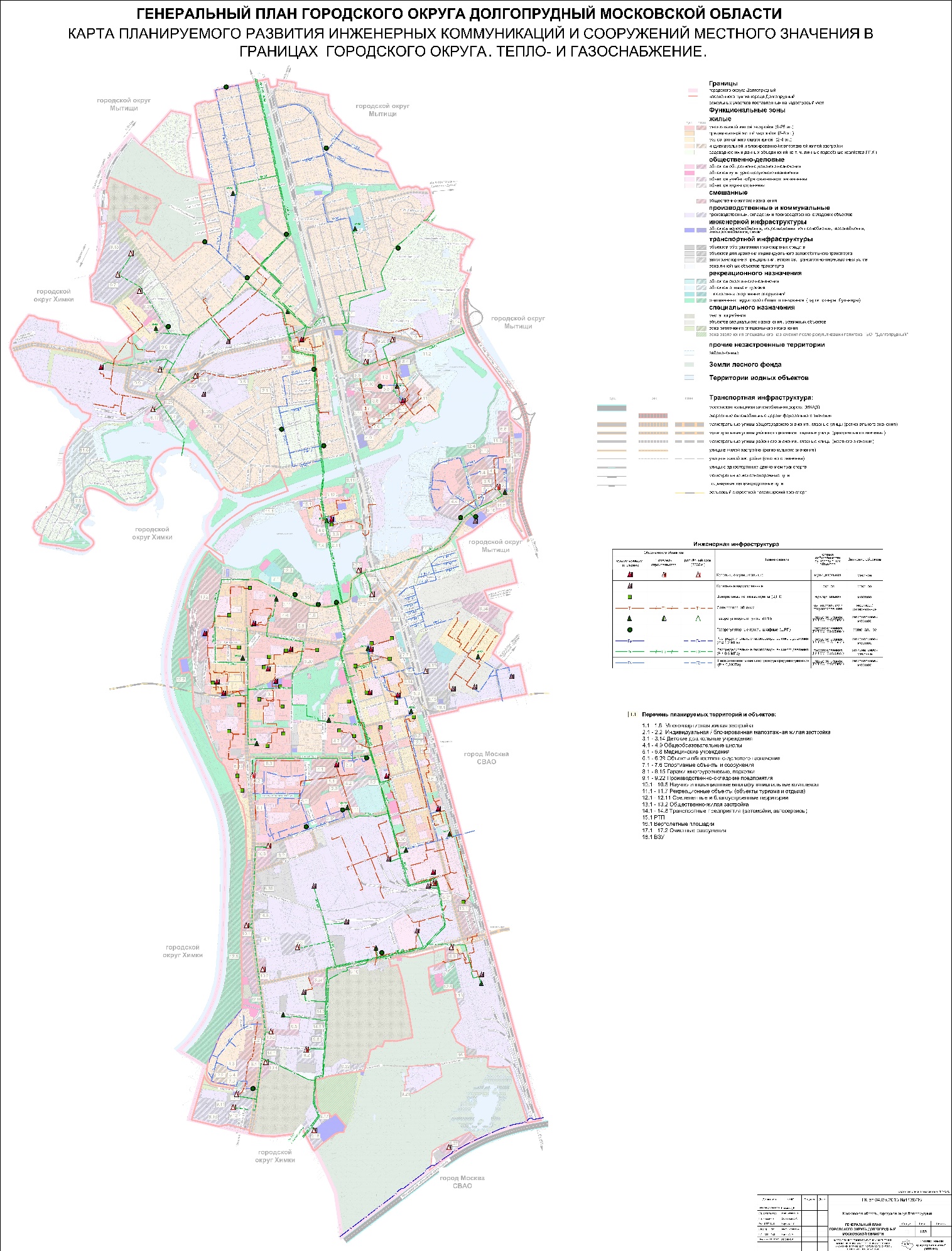 Рисунок 2.9 – План расположения объектов газораспределения в г.о. ДолгопрудныйАнализ имеющихся резервов и дефицитов мощности в системе ресурсоснабжения и ожидаемых резервов и дефицитов на перспективу с учетом будущего спросаСистема газоснабжения Московской области составляет сложную замкнутую структуру сетей газопроводов с имеющимися для многократного резервирования связями. Общая мощность распределительных станций и газорегуляторных пунктов достаточна для подключения перспективных потребителей.Оценка потребности в природном газе для г.о. Долгопрудный на период до 2035 г. представлена в таблице 2.48.Таблица 2.48 – Оценка потребности в природном газе для г.о. ДолгопрудныйОписание основных проблем и пути их решенияОсновными проблемами, имеющимися в системе газоснабжения г.о. Долгопрудный, является износ основного оборудования объектов газораспределения, отсутствие свободных мощностей для удовлетворения спроса на природный газ в связи со строительством перспективных объектов. Существующая система внешнего газоснабжения г.о. Долгопрудный, практически ненадежна, так как подача газа в округ осуществляется в основном от кольцевого газопровода г.Москвы, предназначенного для потребителей г. Москвы через одну ГРС. Строительство новой ГРС «Долгопрудная-Н» (ранее запроектированная институтом «МосгазНИИпроект» в районе п. Красная Горка) не реализовано из- за отсутствия финансирования. Кроме того, проект требует корректировки, так как трассы вновь проектируемых газопроводов до новой ГРС и от нее до города частично застроены новыми домами, в основном, коттеджного типа.Вновь построенная связка по сети высокого давления Р=0,6 МПа между ГРС и ГГРП Д=400мм только частично решит проблему привлечения второго источника газоснабжения для потребителей округа. Объем газа, который может быть подан от ГГРП г. Лобни очень незначительный из-за небольшой пропускной способности концевых участков газопроводов в северной части города, к которым и присоединен основной газопровод Р=0,6МПа Д=500-400мм.К тому же, газопровод Д=500-400 мм Р=0,6 МПа имеет срок службы более 35 лет. Газопроводы среднего и низкого давления также находятся в ветхом состоянии со сроком службы более 30 лет, а сооружения на них (ГРП) требуют реконструкции с заменой оборудования.Анализ финансового состояния организаций коммунального комплекса, действующих тарифов, платежей и задолженности потребителей за поставленные коммунальные ресурсыДинамика цены на природный газ для потребителей разных категорий Московской области, в том числе и г.о. Долгопрудный на 2018-2019 г.г. представлена в таблице 2.49.Таблица 2.49 – Динамика цены на природный газ для потребителей разных категорий Московской области, в том числе и г.о. Долгопрудный на 2018-2019г.г.Примечание:* - с 01.01.2018 по 30.06.2018, в соответствии с распоряжением Комитета по ценам и тарифам Московской области от 20.06.2017 № 99-Р «Об установлении цен на природный газ, реализуемый населению, а также жилищно-эксплуатационным организациям, организациям, управляющим многоквартирными домами, жилищно-строительным кооперативам и товариществам собственников жилья для бытовых нужд населения (кроме газа для арендаторов нежилых помещений в жилых домах)»** - с 01.07.2018 по 31.12.2018, в соответствии с распоряжением Комитета по ценам и тарифам Московской области от 20.06.2018 № 110-Р «Об установлении цен на природный газ, реализуемый населению, а также жилищно-эксплуатационным организациям, организациям, управляющим многоквартирными домами, жилищно-строительным кооперативам и товариществам собственников жилья для бытовых нужд населения (кроме газа для арендаторов нежилых помещений в жилых домах)»*** - с 01.01.2019 по 30.06.2019, в соответствии с распоряжением Комитета по ценам и тарифам Московской области от 20.12.2018 № 392-Р «Об установлении цен на природный газ, реализуемый населению, а также жилищно-эксплуатационным организациям, организациям, управляющим многоквартирными домами, жилищно-строительным кооперативам и товариществам собственников жилья для бытовых нужд населения (кроме газа для арендаторов нежилых помещений в жилых домах)»**** - с 01.07.2019 по 31.12.2019, в соответствии с распоряжением Комитета по ценам и тарифам Московской области от 20.06.2019 № 129-Р «Об установлении цен на природный газ, реализуемый населению, а также жилищно-эксплуатационным организациям, организациям, управляющим многоквартирными домами, жилищно-строительным кооперативам и товариществам собственников жилья для бытовых нужд населения (кроме газа для арендаторов нежилых помещений в жилых домах)»АО "Мособлгаз" – это организация, занимающаяся обеспечением надежного бесперебойного снабжения газом потребителей и поддержанием в исправном, работоспособном состоянии действующего оборудования на территории всей Московской области. АО "Мособлгаз" – это организация, включающая в себя 6 филиалов на территории всей Московской области. Финансовая отчетность ведется по всей организации – в целом. Выделение из общего алгоритма формирования финансовой отчетности по организации существующего состояния в г.о. Долгопрудный - не предоставляется возможным. Также информация о финансовом состоянии организации (АО «Мособлгаз»), и в том числе ее филиала («Северо-Запад») не может быть отражена в настоящем документе, так как относится к коммерческой тайне и не является публичной.Краткий анализ существующего состояния системы обращения ТКО Описание организационной структуры, формы собственности и системы договоров между коммунальными организациями и потребителямиСуществующая система обращения отходов на территории г.о. Долгопрудный функционирует согласно действующей в Российской Федерации нормативной документации.С 01.01.2019 Московская область перешла на систему раздельного сбора отходов. В целях организации комплексной системы раздельного сбора отходов на территории Московской области действуют:- Распоряжение Министерства жилищно-коммунального хозяйства Московской области от 20.12.2019 № 735-РВ «Об утверждении нормативов накопления твердых коммунальных отходов для индивидуальных жилых домов на территории Московской области»;- Распоряжение Министерства жилищно-коммунального хозяйства Московской области от 26.06.2019 № 350-РВ «Об утверждении Порядка накопления твердых коммунальных отходов (в том числе их раздельного накопления) на территории Московской области».В настоящее время контроль процессов обращения с твердыми коммунальными отходами на различных его этапах определяется на основании Федеральных законов от 06.10.2003 № 131-ФЗ «Об общих принципах организации местного самоуправления в Российской Федерации» и от 24.06.1998 № 89-ФЗ «Об отходах производства и потребления».К полномочиям органов местного самоуправления городских округов в области обращения с твердыми коммунальными отходами относятся:- создание и содержание мест (площадок) накопления твердых коммунальных отходов, за исключением установленных законодательством Российской Федерации случаев, когда такая обязанность лежит на других лицах;- определение схемы размещения мест (площадок) накопления твердых коммунальных отходов и ведение реестра мест (площадок) накопления твердых коммунальных отходов;- организация экологического воспитания и формирование экологической культуры в области обращения с твердыми коммунальными отходами.Ответственными за организацию сбора и вывоза бытовых, коммунальных и опасных отходов с территории индивидуальных жилых домов являются их собственники.Ответственными за организацию сбора и вывоза бытовых, коммунальных и опасных отходов с территории многоквартирных домов являются Товарищества собственников жилья (недвижимости), жилищно-эксплуатационные организации, управляющие компании и т.п.Ответственность за организацию сбора и вывоза бытовых, коммунальных и опасных отходов с территории некоммерческих организаций (садоводческих, огороднических и дачных объединений граждан) возлагается на соответствующие организации и объединения.В соответствии с Федеральным законом от 24.06.1998 № 89-ФЗ «Об отходах производства и потребления», Территориальной схемой обращения с отходами в Московской области, утв. постановлением Правительства Московской области от 09.07.2019 № 411/22 «О внесении изменений в приложение к постановлению Правительства Московской области от 22.12.2016 № 984/47 «Об утверждении территориальной схемы обращения с отходами, в том числе твердыми коммунальными отходами, Московской области» на территории Московской области обеспечивается 7 региональными операторами.Зоны действия региональных операторов в сфере обращения ТКО на территории Московской области приведены рисунке 2.11.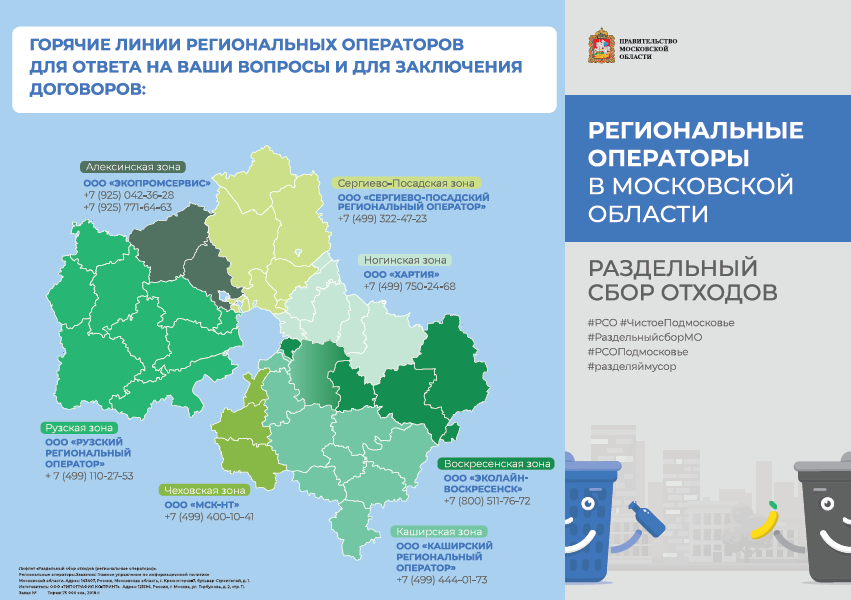 Рисунок 2.10 – Зоны действия региональных операторов в сфере обращения ТКО на территории Московской областиНа территории муниципального образования г.о. Долгопрудный, относящегося к Сергиево-Посадскому кластеру в сфере обращения ТКО, в области предоставления муниципальных услуг в части сбора и транспортировки ТКО потребителей осуществляет - ООО «Сергиево-Посадский региональный оператор». Зона обслуживания ООО «Сергиево-Посадский региональный оператор»: Сергиев-Посадский городской округ, Пушкинский городской округ, Талдомский городской округ, Дмитровский городской округ, городской округ Мытищи, городской округ Долгопрудный, городской округ Дубна, городской округ Ивантеевка, городской округ Королев, городской округ Химки, городской округ Лобня.Региональный оператор связан прямыми договорными отношениями с потребителями коммунальной услуги ТКО – МКД, промышленными организациями, объектами коммунально-бытового обслуживания, ИЖС.Основой системы накопления твердых коммунальных отходов является сбор твердых коммунальных отходов в контейнерах. Во всех муниципалитетах в многоквартирных домах для накопления твердых коммунальных отходов используются мусоропроводы, а для сбора крупногабаритных отходов – специальные бункеры. Характеристика особенностей системы сбора и вывоза твердых коммунальных отходов в г.о. Долгопрудный представлена в таблице 2.50.Таблица 2.50 – Характеристика особенностей системы накопления и вывоза твердых коммунальных отходов в г.о. ДолгопрудныйОписание функциональной структуры системы обращения ТКОСуществующая модель обращения с твердыми коммунальными отходами представляет собой следующую систему накопления, сбора, транспортирования и размещения твердых коммунальных отходов:а) первичное накопление (сбор и временное хранение) твердых коммунальных отходов в местах временного хранения (на площадках), обустроенных в соответствии с требованиями законодательства в области охраны окружающей среды и законодательства в области обеспечения санитарно-эпидемиологического благополучия населения в целях их дальнейшего транспортирования и размещения;б) транспортирование твердых коммунальных отходов из мест накопления на объекты размещения отходов, внесенных в Государственный реестр объектов размещения отходов, в целях их дальнейшего размещения;в) размещение твердых коммунальных отходов исключительно на объектах размещения отходов, внесенных в Государственных реестр объектов размещения отходов.В соответствии с Федеральным законом от 06.10.2003 № 131-ФЗ «Об общих принципах организации местного самоуправления в Российской Федерации» (ст. 14, п. 18) сбор и удаление коммунальных отходов относится к вопросам местного значения.В г.о. Долгопрудный действует планово-регулярная двух контейнерная система очистки территории от мусора. Вывоз мусора осуществляется ежедневно в соответствии с графиками вывоза, размещёнными на контейнерных площадках. На территории городского округа размещено 207 контейнерных площадок, на которых установлено 520 контейнеров и 74 бункера для крупногабаритных отходов.На территории городского округа имеется полигон ТБО Долгопрудный, который постановлением администрации городского округа от 21.04.2014 № 304-ПА (с изменением от 28.04.2014 № 351-ПА/1) закрыт для приёма отходов с 15.05.2014. Полигон расположен в промышленно-коммунальной зоне в районе проезда Строителей. Полигон занимает площадь 13,89 га, вместимость составляет 1669885 т.В настоящее время вывоз ТКО согласно Постановления Правительства Московской области от 22.12.2016 г. № 984/47 «Об утверждении территориальной схемы обращения с отходами, в том числе твердыми коммунальными отходами, Московской области» Региональный оператор» обеспечивает транспортирование твердых коммунальных отходов с территории г.о. Долгопрудный на полигон ТБО Алексинский карьер ООО «Комбинат».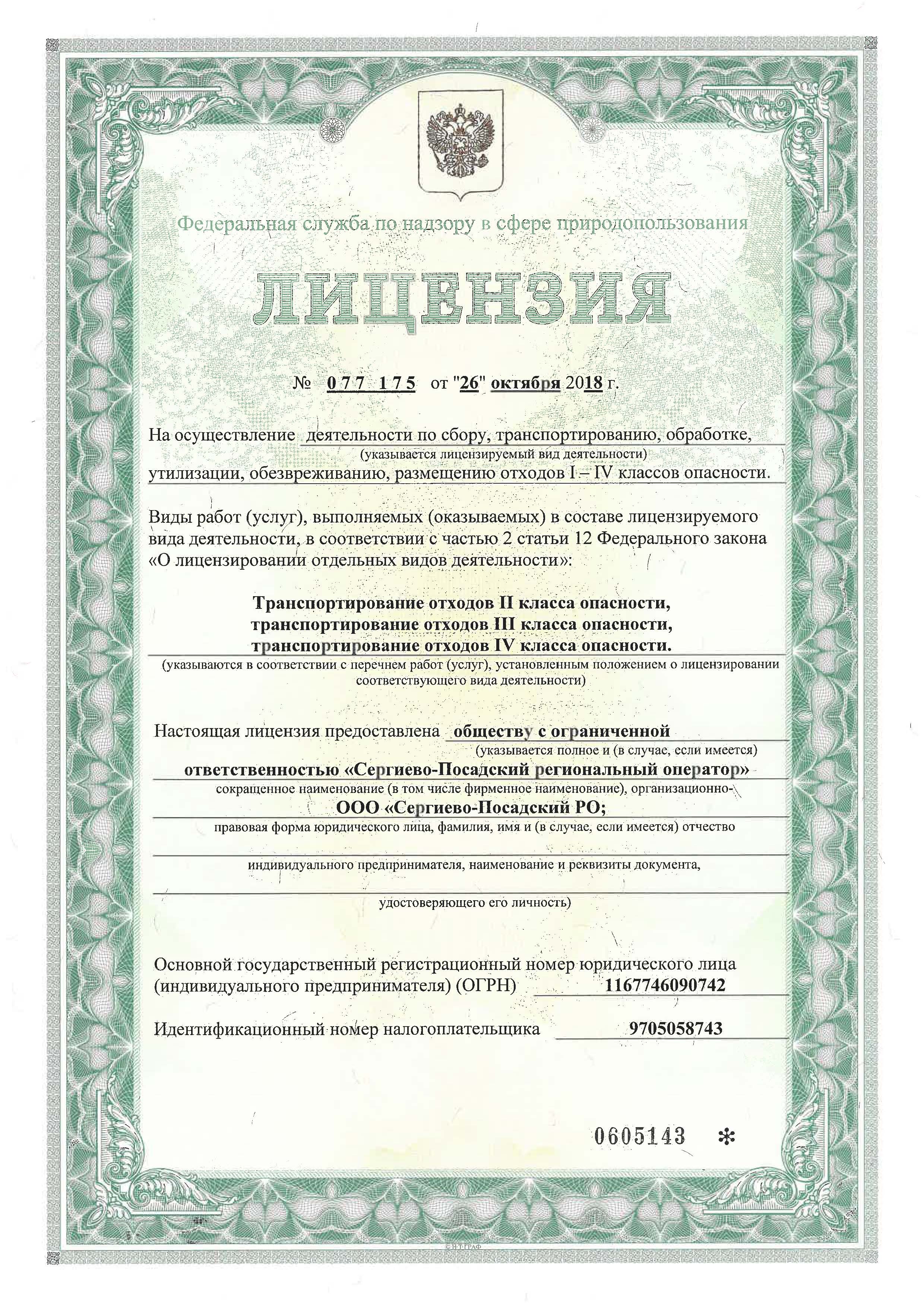 Рисунок 2.11 – Действующая лицензия в базовый период ПКР ООО «Сергиево-Посадский региональный оператор»Анализ эффективности и надежности источников ресурсоснабжения (технические параметры, остаточный ресурс, ограничения использования мощностей, качество эксплуатации, наладки и ремонтов, системы учета расхода ресурсов и т.п.)Величины нормативных показателей, установленные Федеральным законом                         от 30.03.1999 №52-ФЗ «О санитарно-эпидемиологическом благополучии населения», СанПиН 2.1.2.2645-10, СП 42.13330.2016 п 7.5, СНиП 2.07.01-89 и Законом Московской области от 30.12.2014 № 191/2014-ОЗ «О благоустройстве в Московской области» п. 20 в части ТКО представлены в таблице 2.51.Таблица 2.51 – Величины нормативных показателей в части ТКОРеестр мест (площадок) сбора ТКО на территории г.о. Долгопрудный, утвержден постановлением администрации города Долгопрудного от 28.03.2019 № 165-ПА «Об утверждении Реестр мест (площадок) накопления твердых коммунальных отходов на территории городского округа Долгопрудный Московской области» (с изменениями внесенными постановлением администрации города Долгопрудного от 07.06.2019                         № 132-ПА «О внесении изменений в Реестр мест (площадок) накопления твердых коммунальных отходов на территории городского округа Долгопрудный Московской области»).Сведения о размещении мест сбора отходов в контейнеры в г.о. Долгопрудный представлены в таблице 2.52.Таблица 2.52 – Сведения о сборе отходов в контейнеры в г.о. ДолгопрудныйСхема размещения контейнерных площадок на территории г.о. Долгопрудный приведена на рисунке 2.9.Контейнеры, установленные на площадках по сбору мусора, находятся в собственности ТСЖ, юридических и физических лиц и муниципальной собственности. Емкость контейнеров, используемых ООО «Сергиево-Посадский региональный оператор» в г.о. Долгопрудный составляет 1,1 м3.Схема двух контейнерной системы сбора отходов приведена на рисунке 2.11.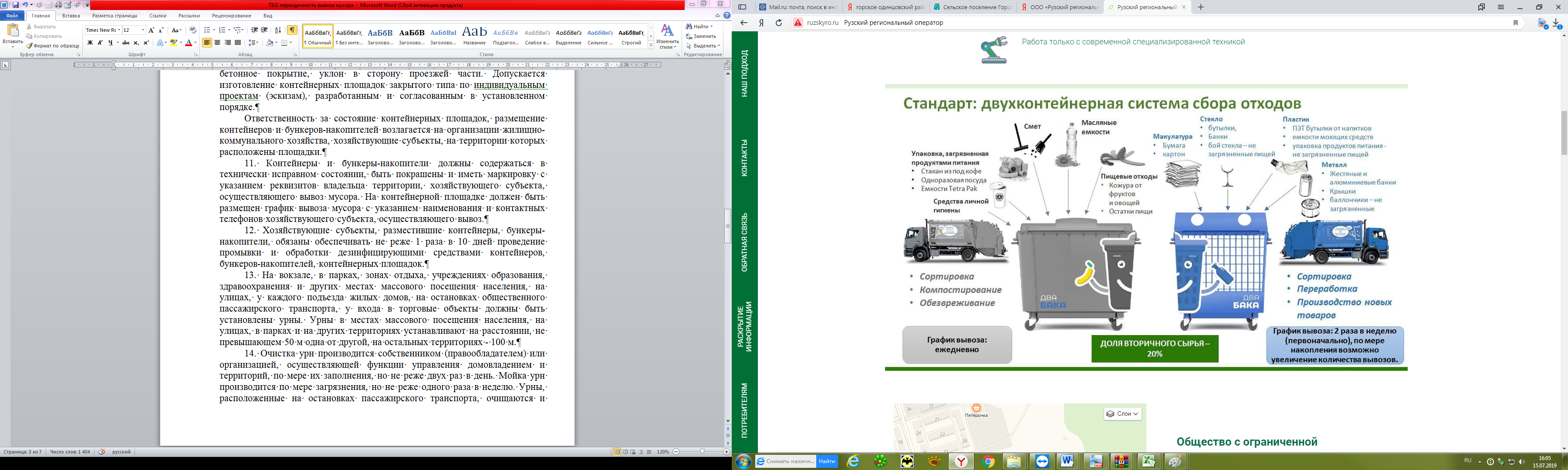 Рисунок 2.12 – Схема двух контейнерной системы сбора отходовПеречень специальных контейнеров для сбора ТКО используемых ООО «Сергиево-Посадский региональный оператор» в г.о. Долгопрудный представлены в таблице 2.53.Таблица 2.53 – Перечень специальных контейнеров для сбора ТКО используемых ООО «Сергиево-Посадский региональный оператор» г.о. Долгопрудный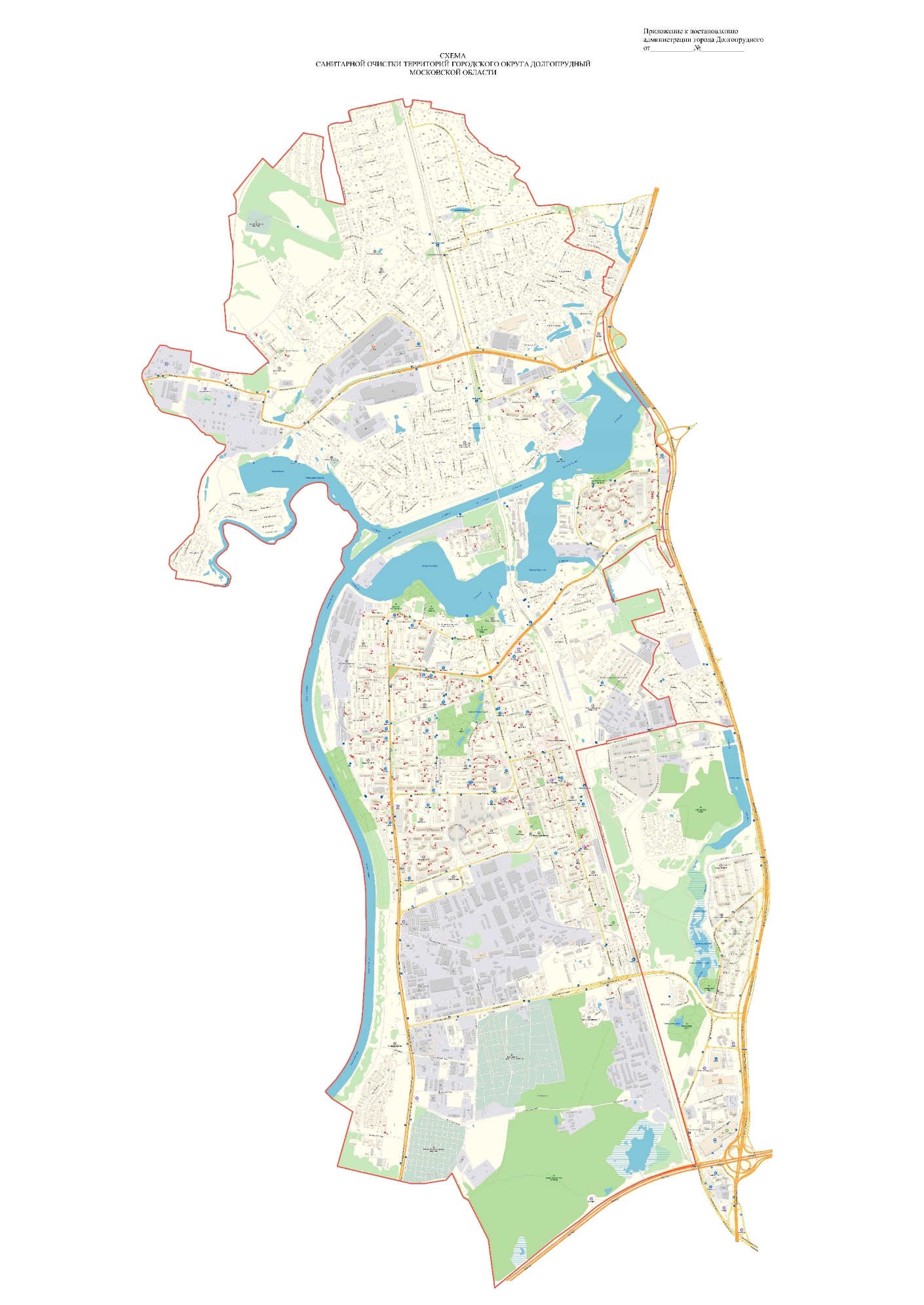 Рисунок 2.13 – Схема размещения контейнерных площадок на территории г.о. ДолгопрудныйПеречень специальных автотранспортных средств для перевозки ТКО из г.о. Долгопрудный имеющихся в распоряжении ООО «Сергиево-Посадский региональный оператор» представлены в таблице 2.54. Таблица 2.54 – Перечень специальных автотранспортных средств для перевозки ТКО из г.о. Долгопрудный имеющихся в распоряжении ООО «Сергиево-Посадский региональный оператор»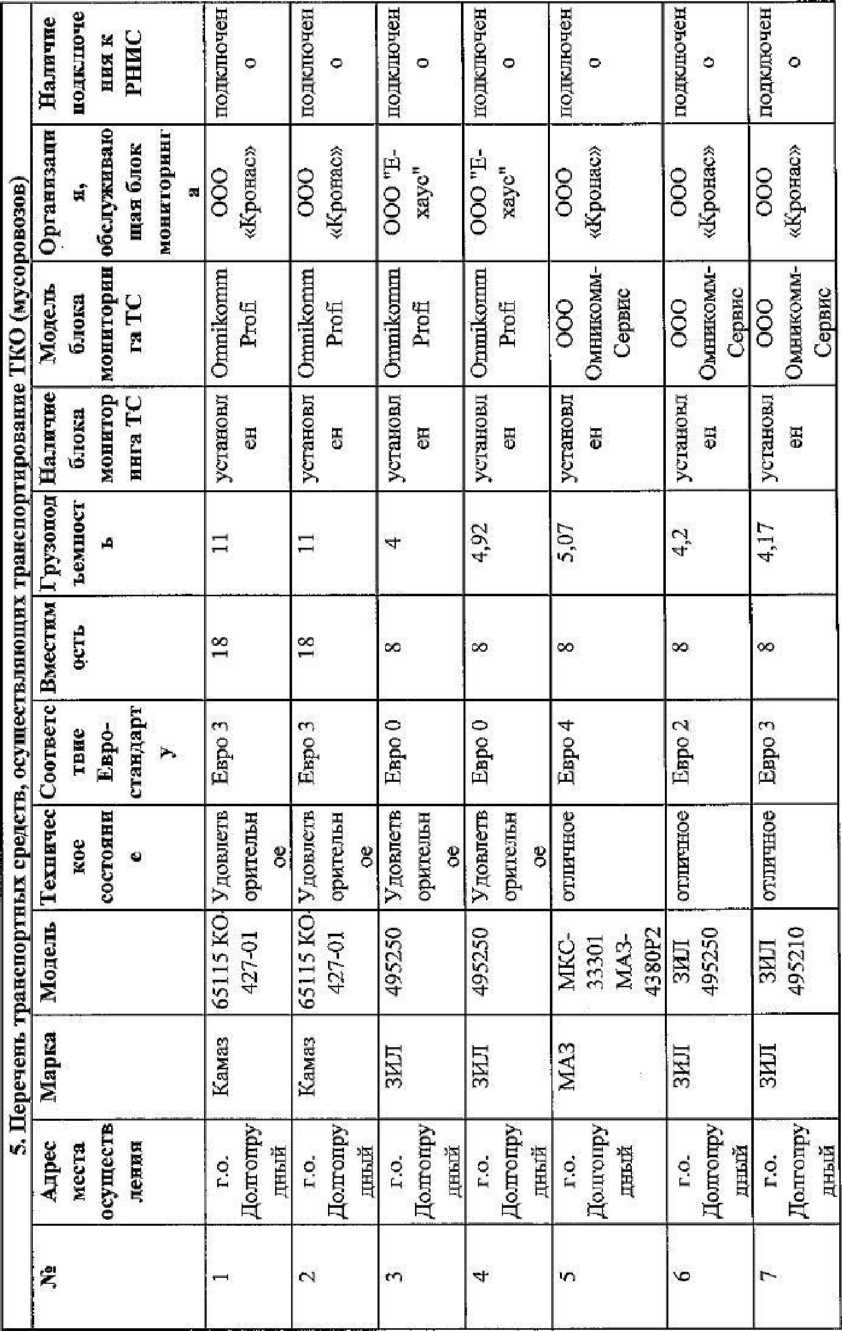 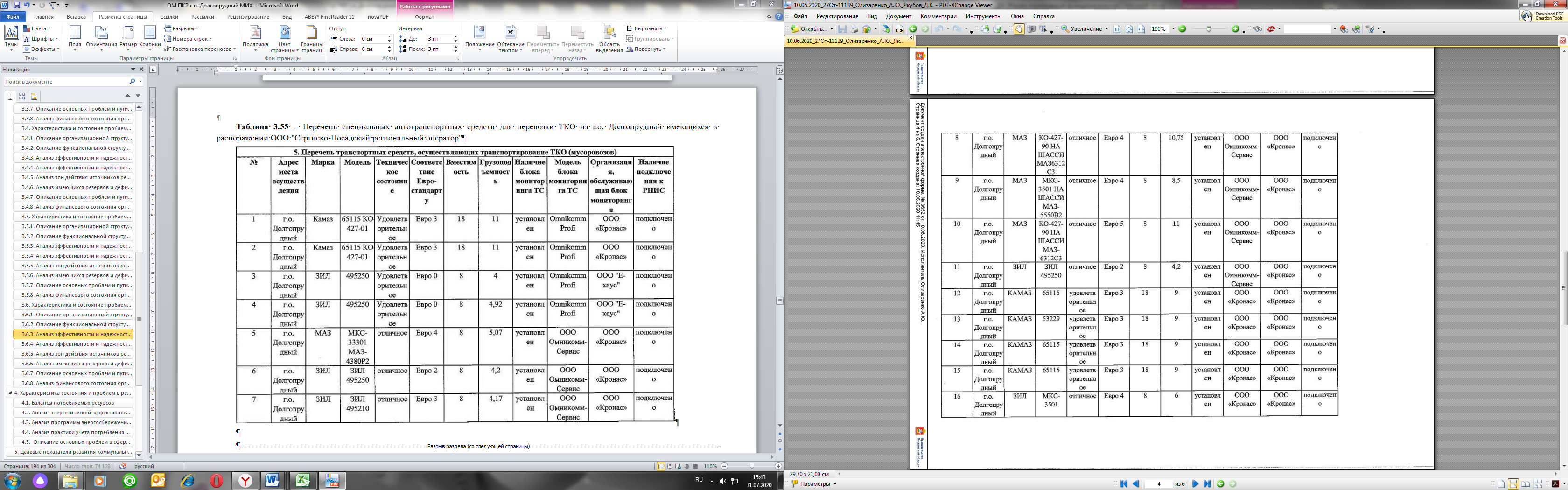 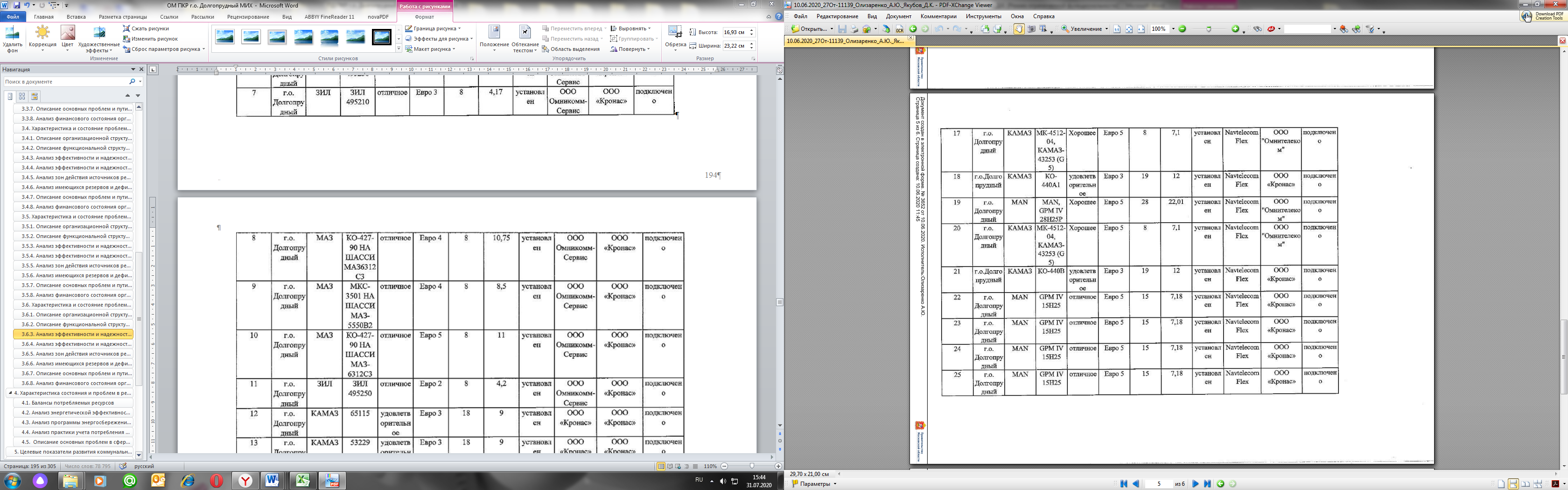 Периодичность вывоза ТКО на территории зоны обслуживания ООО «Сергиево-Посадский региональный оператор» устанавливается в соответствии с Постановлением Правительства Российской Федерации от 06.05.2011 № 354 «О предоставлении коммунальных услуг собственникам и пользователям помещений в многоквартирных домах и жилых домов», «СанПиН 42-128-4690-88. Санитарные правила содержания территорий населенных мест», а именно: - в холодное время года (при среднесуточной температуре +5 °C и ниже) не реже одного раза в трое суток- в теплое время (при среднесуточной температуре свыше +5 °C) не реже 1 раза в сутки (ежедневный вывоз)- с учетом интенсивности накопления ТКО и режима функционирования объекта потребителя. На территории г.о. Долгопрудный в настоящее время отсутствует полигон по утилизации ТКО. Все отходы из г.о. Долгопрудный транспортируются на полигон ТБО Алексинский карьер.На данный момент времени региональный оператор осуществляет деятельность в соответствии с Лицензией на осуществление деятельности по сбору, транспортированию, обработке, утилизации, обезвреживанию, размещению отходов 1-1V классов опасности                 № 077 138 от 12.07.2019 г. Срок действия - бессрочно.Для размещения отходов на полигоне ТБО Алексинский карьер ООО «Сергиево-Посадский региональный оператор» заключило договор на размещение (захоронение) твердых коммунальных отходов № 90-ТКО-2019 от 26.12.2018.В соответствии с лицензией ТБО Алексинский карьер может выполнять (оказывать) виды работ (услуг): сбор отходов IV класса опасности, размещение отходов IV класса опасности.На территории г.о. Долгопрудный стихийных и несанкционированных свалок мусора – не зафиксировано.На территориях полигона ТБО Алексинский карьер разрешено размещение бытовых отходов только классов 4 и 5. Запрещается захоронение на полигонах токсичных, радиоактивных и биологически опасных отходов (1-3 классов опасности). Данные отходы передаются специализированным предприятиям по переработке отходов 1-3 классов опасности.При выполнении работ по сбору и обезвреживанию биологических отходов соблюдаются требования Ветеринарно-санитарных правил сбора, утилизации и уничтожения биологических отходов (утв. Главным государственным ветеринарным инспектором Российской Федерации 04.12.1995 № 13-7-2/469).Медицинские отходы собираются на территориях соответствующих учреждений, в которых они образуются. Единые требования к организации системы сбора, перемещения, дезинфекции, временного хранения отходов в пределах лечебно-профилактических учреждений независимо от их формы собственности и ведомственной подчиненности установлены санитарными правилами и нормами СанПиН 2.1.7.2790-10 «Санитарно-эпидемиологические требования к обращению с медицинскими отходами».Сбор, вывоз и утилизация ртутьсодержащих отходов. Обращение с ртутьсодержащими отходами регулируется законами, ГОСТом 12.3.031-83 «Работа с ртутью» и иными нормативными правовыми актами федерального уровня.Анализ эффективности и надежности сетей (схема и структура сетей, характеристика технических параметров и состояния, резервирование, применяемые графики работы и их обоснованность, статистика отказов и среднего времени восстановления работы, качество эксплуатации и диспетчеризации, состояние учета)Обращение с отходами на территории муниципального образования осуществляется в соответствии с Федеральными законами и иными нормативными правовыми актами Российской Федерации, законами и иными нормативными правовыми актами, а также муниципальными нормативными правовыми актами.Санитарная очистка территории осуществляется в соответствии с разработанной схемой санитарной очистки территории муниципального образования, предусматривающей комплекс мероприятий по:сбору и транспортировке (вывозу) ТКО и КГО от населения;сбору и транспортировке (вывозу) ТКО с территории предприятий и организаций;сбору и транспортировке (вывозу) ЖКО;механизированной уборке территории, а также схеме размещения контейнерных площадок и мест временного хранения (накопления) отходов, специализированных площадок для КГО, для которых они оборудованы.Вывоз мусора происходит 365 дней в году со средним числом часов работы в день 8 часов.Организованная схема движения автотранспорта и графика сбора ТКО достаточна эффективна и надежна это обеспечивается за счет наличия у оператора четырех мусоросборных автомашин.Эффективность учета ТКО, от потребителей, производится по установленным договорам и на основании данных по фактическому объему размещения отходов на полигонах (по выданным талонам).Учет отходов на полигоне ТБО производится на стадии их размещения исходя из количества прибывших машин и технологической вместимости кузова. Размещаемые ТКО на полигоне - не взвешиваются. Контроль качественного состава принимаемых отходов ведется визуально.Анализ зон действия источников ресурсоснабжения и их рациональности (матрицы покрытия нагрузки потребителей в зонах действия источников, балансы мощности и нагрузки)Нормативы накопления ТКО на территории Московской области, в т.ч. в г.о. Долгопрудный утверждены:- Распоряжением Министерства жилищно-коммунального хозяйства Московской области от 20.12.2019 № 735-РВ «Об утверждении нормативов накопления твердых коммунальных отходов для индивидуальных жилых домов на территории Московской области»;- Распоряжением Министерства жилищно-коммунального хозяйства Московской области от 26.06.2019 № 350-РВ «Об утверждении Порядка накопления твердых коммунальных отходов (в том числе их раздельного накопления) на территории Московской области».Значения норматива по различным категориям объектов представлены в таблице 2.55.Таблица 2.55 – Значения норматива накопления ТКО по различным категориям объектовПримечание: В целях сопоставления объема и массы твердых коммунальных отходов (средняя плотность твердых коммунальных отходов) коэффициент перевода составляет 5,765 м3 на 1 тонну.Диспетчеризация движения спец. автотранспорта происходит по утвержденному маршруту и времени с использованием GPS.С 570 контрагентами заключены договора на вывоз ТКО с ООО «Сергиево-Посадский региональный оператор».Договорной объем ТКО вывозимого с территории г.о. Долгопрудный (по состоянию на 01.09.2019) составляет около 33932,42313 м3 в месяц, 407189,0776 м3 в год.Баланс мощности и нагрузки потребителей ТКО в г.о. Долгопрудный за 2018г. представлен в таблице 2.56. Таблица 2.56 – Баланс мощности и нагрузки потребителей ТКО в г.о. ДолгопрудныйАнализ имеющихся резервов и дефицитов мощности в системе ресурсоснабжения и ожидаемых резервов и дефицитов на перспективу с учетом будущего спросаАнализ имеющихся резервов и дефицитов мощности в системе ресурсоснабжения и ожидаемых резервов и дефицитов на перспективу с учетом будущего спроса произвести невозможно ввиду того, что полигон ТБО находится вне территории г.о. Долгопрудный и является местом захоронения ТКО из различных муниципальных образований Московской области.Баланс мощности и нагрузки потребителей ТКО (в том числе КГО) в г.о. Долгопрудный на период до 2035 г. представлен в таблице 2.57. Таблица 2.57 – Существующий и перспективный баланс мощности и нагрузки потребителей ТКО (в том числе КГО) в г.о. ДолгопрудныйОриентировочно, объём ТКО г.о. Долгопрудный от жилого сектора будет образовываться к 2022г. – 223,0 тыс. м3, к 2035г. – 335,6 тыс. м3. Из них 5 % составят КГО: к 2022г. – 11,16 тыс. м3, к 2035г. – 16,78 тыс. м3.Оценка потребности образования ТКО для г.о. Долгопрудный на период до 2035г. представлена в таблице 2.58.Таблица 2.58 – Оценка потребности образования ТКО для г.о. Долгопрудный Описание основных проблем и пути их решенияОсновными проблемами в сфере обращения ТКО на территории являются:- низкая экологическая грамотность населения;Требуемые технические и технологические мероприятия, направленные на решение существующих проблем:- проведение эколого-просветительской работы среди населения по вопросам обращения с отходами для повышения экологической грамотности.Анализ финансового состояния организаций коммунального комплекса, действующих тарифов, платежей и задолженности потребителей за поставленные коммунальные ресурсыАнализ финансового состояния организации регионального оператора не возможен по причине действия на данную информацию правила о неразглашение коммерческой тайны предприятия.Тарифы на сбор, транспортировку и утилизацию ТКО в 2019 гг. в зоне действия регионального оператора, в том числе в г.о. Долгопрудный утверждены Постановлением Правительства Московской области от 02.10.2018 № 690/34 «Об утверждении предельных единых тарифов на услуги региональных операторов по обращению с твердыми коммунальными отходами на территории Московской области» и составили:- для бюджетных и прочих потребителей (без НДС):с 01.01.2019 по 30.06.2019 - 721,75 руб./м³с 01.07.2019 по 31.12.2019 - 721,75 руб./м³- для населения (с НДС):с 01.01.2019 по 30.06.2019 - 866,1 руб./м³с 01.07.2019 по 31.12.2019 - 866,1 руб./м³Краткий анализ обеспеченности приборами учета потребителей. По состоянию на 2018 г. доля объемов коммунальных ресурсов, расчеты за которые осуществляются с использованием приборов учета в общем объеме коммунальных ресурсов, потребляемых на территории городского округа, достаточна высока. Поэтому динамика приборооснащённости абонентов за последние пару лет стабильно невысокая.Таблица 2.59 – Динамика приборооснащенности потребителейПерспективы развития городского округа, план прогнозируемой застройки и прогноз спроса на коммунальные ресурсыОпределение перспективных показателей развития городского округа ДолгопрудныйЧисленность постоянного населения г.о. Долгопрудный по данным государственной статистической отчетности по состоянию на 01.01.2015 составила 98,79 тыс. человек, на 01.01.2019 – 112 тыс. человек. За последние 30 лет численность населения г.о. Долгопрудный увеличилась на 41,3 тыс. человек, в первую очередь за счёт высокого миграционного прироста. За последние 10 лет динамика ежегодного прироста населения составлял в среднем 3%. Прогноз перспективной численности постоянного населения выполнен на основе                                действующего генерального плана г.о. Долгопрудный.Прирост численности постоянного населения составит 25,93 тыс. человек:                                  численность расселяемого в новом жилищном фонде населения (26,72 тыс. человек),                            минус численность проживающих в ветхом и аварийном фонде (0,11 тыс. человек), минус численность проживающих в планируемых к сносу жилых домах в соответствии с                            утверждёнными ППТ (0,68 тыс. человек).Численность населения на первую очередь 2022 год составит 118,39 тыс. человек, на расчётный срок 2035 год – 137,93 тыс. человек.Численность сезонного населения по материалам экспертной оценки, выполненной с учетом данных, предоставленных администрацией г.о. Долгопрудный, составляет 3,2 тыс. человек. На расчётный срок численность сезонного населения не изменится и останется на уровне 3,2–3,3 тыс. человек.Численность трудовых ресурсов на 01.01.2016 составляет 40,5 тыс. человек, из неё трудоспособное население в трудоспособном возрасте – 31,7 тыс. человек. В экономике г.о. Долгопрудный занято 27,9 тыс. человек.В генеральном плане запланировано создание новых рабочих мест 54,1 тыс. человек, из них 12,1 тыс. человек на первую очередь (2022 год).Планируемое в генеральном плане создание новых рабочих мест приведёт к                             увеличению числа работающих на территории г.о. Долгопрудный существующих 27,9 тыс. человек до 40 тыс. человек на первую очередь (2022 год) и 82,0 тыс. человек на расчётный срок (2035 год).Таблица 3.1 – Перспективная динамика численности населения г.о. ДолгопрудныйНиже в таблице обозначены территории и площади под застройку под объекты перспективного строительства (прогноз развития застройки территорий).Таблица 3.2 –Перечень планируемых территорий и объектов различного функционального назначенияДля создания компактной планировочной структуры и соблюдения требований                         обеспечения жизнедеятельности жилой среды города предусматривается: увеличение градостроительной емкости жилых территорий города путем                       завершения освоения внутригородских территориальных резервов, реконструкции                           существующих жилых территорий в соответствии с современными эстетическими и                          техническими требованиями, жилья;дальнейшее формирование жилых комплексов, отвечающих социальным                     требованиям доступности объектов обслуживания, общественных центров, остановок               городского транспорта, объектов досуга, требованиям безопасности и комплексного                   благоустройства;формирование многообразия жилой среды и застройки, удовлетворяющего                    запросам различных групп населения;увеличение объемов комплексной реконструкции и благоустройства жилых территорий, капитального ремонта жилых домов;Прогноз развития застройки территорий напрямую зависит от перспективной                            динамики численности населения и потребительского спроса. В генеральном плане предусматривается новое жилищное строительство на                             свободных территориях в соответствии с ранее разработанной и утверждённой                                      документацией по планировке территории (ППТ).В г.о. Долгопрудный будет происходить реновация индивидуального жилищного фонда, то есть строительство в пределах существующих участков взамен сносимых                                       малоценных домов или в дополнение к ним новых домов, большей площади и этажности:на расчётный срок 2035 год – 134,7 тыс. кв. м;из него на первую очередь 2022 год – 47,6 тыс. кв. м.Объём нового жилищного строительства составит:на расчётный срок 2035 год – 1250,7 тыс. кв. м;из него на первую очередь 2022 год – 582,7 тыс. кв. м. Общая площадь жилищного фонда составит:на первую очередь 2022 год – 3631,2 тыс. кв. м, средняя жилищная обеспеченность –  30,7 кв. м/чел.;на расчётный срок 2035 год – 4289,2 тыс. кв. м, средняя жилищная обеспеченность – 31,1 кв. м/чел.Динамика жилищного фонда г.о. Долгопрудный приведена в таблице 3.3.Таблица 3.3 –Динамика приростов строительного фонда за счет объектов перспективной застройки в г.о. ДолгопрудныйТаблица 3.4 – Динамика жилищного фонда и населения г.о. ДолгопрудныйНа ряду, с процессом ввода новых площадей жилищного фонда администрацией                       г.о. Долгопрудного постановлением № 196-ПА/н от 10.04.2020 г. утверждена                                      краткосрочная муниципальная программа городского округа Долгопрудный                                  «Формирование современной комфортной городской среды городского округа                                    Долгопрудный на 2020 - 2024 годы», в соответствии с которой до 2024 года предлагается произвести капитальный ремонт многоквартирных домов с общей площадью квартир 110,89 млн м2.В том числе, до 2049 года региональной программой Московской области                                «Проведения капитального ремонта общего имущества в многоквартирных домах,                                               расположенных на территории Московской области, на 2014-2049 годы», утвержденной постановлением Правительства Московской области от 27.12.2013 № 1188/58 «Об                      утверждении региональной программы Московской области «Проведение капитального ремонта общего имущества в многоквартирных домах, расположенных на территории Московской области, на 2014-2049 годы» с изменениями по постановлению № 966/43                        от 16.12.2019, определен на территории г.о. Долгопрудный поадресный перечень                              многоквартирных домов и объем проводимых работ.Капитальный ремонт зданий бюджетных организаций и административно-                                  коммерческих зданий не предусмотрен.Таблица 3.5 – Целевые показатели инвестиций направленных для проведения капитального ремонта многоквартирных домов, тыс. руб.**Плановое значение показателя определяется на основании краткосрочных планов капитального ремонта, утверждаемых Правительством Московской области. В определении планового значения показателя учитываются многоквартирные дома, в которых имеются коллективные приборы учета всех энергетических ресурсов и запланирован комплексный капитальный ремонт общего имущества с проведением работ общего имущества с проведением работ по утеплению фасада, утеплению кровли и замене внутренних инженерных систем, требующих подготовки проектно-сметной документации. По итогам первого полугодия текущего финансового года плановое значение показателя может быть скорректированоВ работе проведен анализ имеющейся социальной инфраструктуры, и разработаны предложения по развитию объектов социальной сферы местного уровня обслуживания, в том числе: дошкольных образовательных учреждений, общеобразовательных школ,         амбулаторно-поликлинических учреждений, больниц, физкультурно-оздоровительных комплексов, спортивных площадок, библиотек, учреждений культурного обслуживания, объектов торговли и общественного питания, объектов коммунально-бытового обслуживания.Характеристика объектов социально-культурно-бытового обслуживания на соответствие нормам обеспеченности и доступности для населения проводилась в соответствии с действующими нормативными документами: Постановлением Правительства Московской области от 17.08.2015 № 713/30 «Об утверждении нормативной потребности муниципальных образований Московской области в объектах социальной инфраструктуры», НПБ 101-95. «Нормы проектирования объектов пожарной охраны», СНиП 32-03-96. «Аэродромы», СП 42.13330.2016 «Градостроительство. Планировка и застройка городских и сельских поселений».Данные документы нормируют объемы предоставляемых государством                               стандартных услуг для населения с ориентацией на минимальный уровень потребления, и фактически представляют собой характеристики минимального стандарта проживания, который должен гарантироваться государством в лице муниципальных властей.Социальная сфера включает две подсистемы - «социальную» («бюджетную») и «коммерческую», которые отличаются друг от друга источниками финансирования и                        организацией, а также потребительской ориентацией и набором услуг.«Бюджетная» подсистема ориентирована на обеспечение всего населения                                  гарантированным набором услуг социального минимума и включает учреждения и                          организации муниципального и регионального значения, главным образом в сфере                        здравоохранения, образования, культуры, спорта, социальной защиты, ритуальных услуг. Вместимость и достаточность объектов «социальной» подсистемы нормируется в                            соответствии с действующим законодательством; их функционирование обеспечивается за счет бюджетов различных уровней.«Коммерческая» подсистема ориентирована на платежеспособное население и обеспечение максимального по объему и разнообразию обслуживания в соответствии с платежеспособным спросом. В коммерческом обслуживании преобладают услуги                       торговли, зрелищно развлекательного и спортивно-оздоровительного характера, а также общественное питание и все виды бытовых услуг. В последнее время активно                                        развивается коммерческая составляющая в образовательной и медицинской сферах.                               Количество и вместимость объектов «коммерческой» подсистемы не нормируется; их                         функционирование обеспечивается за счет внебюджетных источников.Планируемые объекты местного значения окажут положительное влияние на                        комплексное развитие территории и обеспечат планируемое население необходимыми объектами социального обслуживания.Ниже определены объемы развития объектов социальной инфраструктуры на                            основании социально-демографического прогноза численности населения                                        г.о. Долгопрудный, а также с учетом развития предложенных генеральным планом                          участков под жилищное строительство, население которых необходимо будет обеспечить минимальным набором социальных услуг в соответствии с действующими нормативами. Образование и дошкольное воспитаниеДошкольные образовательные организацииПо данным администрации на территории г.о. Долгопрудный расположены 34                         дошкольных образовательных организации, в том числе 26 муниципальных и 8 частных.Суммарная вместимость дошкольных образовательных организаций составляет 5696 мест, фактическая наполняемость – 5798 мест.Количество очередников в дошкольные образовательные организации                                              г.о. Долгопрудный в возрасте от 0 до 3 лет – 603, от 3 до 7 лет – 41 (письмо Гравного управления архитектуры и градостроительства Московской области от 14.12.2015                           № 31Исх-41516/Т-01).В соответствии с НГП МО нормативный показатель обеспеченности населения                      местами в дошкольных образовательных организациях – 65 мест на 1 тыс. человек.Существующая нормативная потребность населения составляет 6527 мест,                             дефицит –  831 мест.Фактический дефицит с  учётом  очередников  в  возрасте  от  3  до  7  лет                                  составляет  143 места.Для планируемого населения нормативная потребность:на расчётный срок 2035 год – 8965 мест, необходимо построить – 3269 мест;из неё на первую очередь 2022 год – 7695 мест, необходимо построить – 1999 мест.В проекте генерального плана предусматривается размещение следующих                                  дошкольных образовательных организаций (ДОО).На период до 2022 год – 7 объектов общей ёмкостью 945 мест (с уплотнением 1134мест):В соответствии с Государственной программой Московской области «Образование Подмосковья» на 2020–2025 годы», утверждённой Постановлением Правительства Московской области от 15.10.2019 № 734/36 «Об утверждении государственной программы Московской области "Образование Подмосковья» на                              2020-2025 годы и признании утратившим силу постановления Правительства Московской области от 25.10.2016 № 784/39 «Об утверждении государственной программы Московской области «Образование Подмосковья» на 2017-2025 годы»: всего 1 объект на 150 мест:ДОО на 150 мест,  микрорайон Центральный, 3-я очередь.По утверждённой документации по планировке территории (ППТ) – 5 объектов                    общей ёмкостью 545 мест:ДОО на 120 мест, микрорайон Центральный, 2-я очередь;ДОО на 125 мест, микрорайон Центральный, 3-я очередь;ДОО на 80 мест (встроено-пристроенное помещение), микрорайон по                              ул. Госпитальная, 8, 8а;ДОО на 140 мест, микрорайон по ул. Московская;ДОО на 80 мест (встроено-пристроенное помещение), микрорайон по                             ул. Московская.В соответствии с постановлением главы г.о. Долгопрудный от 18.04.2014                                   № 292-ПА об утверждении проектной документации на строительство дошкольного                                 образовательного учреждения на 250 мест с бассейном по Лихачевскому шоссе, 10.На период 2023 – 2035 год – 7 объектов общей ёмкостью 740 мест (с уплотнением 888 мест) (по утверждённой документации по планировке территории (ППТ):ДОО на 180 мест, микрорайон в  южной части города;ДОО на 200 мест,  микрорайон Водники;ДОО на 80 мест (встроено-пристроенное помещение), микрорайон Водники;ДОО на 110 мест, микрорайон Хлебниково;ДОО на 50 мест (встроено-пристроенное помещение), микрорайон Хлебниково;ДОО на 50 мест (встроено-пристроенное помещение), микрорайон Хлебниково;ДОО на 70 мест (встроено-пристроенное помещение), микрорайон по пр. Пацаева.Кроме того, анализ территориальных ресурсов существующих детских садов                       (данные администрации г.о. Долгопрудный) выявил возможность строительства                           пристроек на  1250 мест:пристройка на 80 мест к ДОУ № 1, ул. Молодёжная;пристройка на 60 мест к ДОУ № 2, ул. Молодёжная;пристройка на 50 мест к ДОУ № 3, Лихачевский проспект, 68;пристройка на 80 мест к ДОУ № 4, ул. Железнякова, 16;пристройка на 80 мест к ДОУ № 7, ул. Октябрьская, 24а;пристройка на 60 мест к ДОУ № 8, ул. Советская, 5а;пристройка на 60 мест к ДОУ № 9, ул. Северная, 5а;пристройка на 110 мест к ДОУ № 10, ул. Спортивная, 7б;пристройка на 80 мест к ДОУ № 14, ул. Набережная, 19;пристройка на 90 мест к ДОУ № 15, мкр. Хлебниково, ул. Ленинградская, 26;пристройка на 70 мест к ДОУ № 18, ул. Театральная, 6;пристройка на 100 мест к ДОУ № 19, ул. Дирижабельная, 17а;пристройка на 70 мест к ДОУ № 23, ул. Спортивная, 9а;пристройка на 180 мест к ДОУ № 25, Лихачевское шоссе, 6;пристройка на 80 мест к ДОУ № 27, ул. Циолковского, 14а.В результате планируемых мероприятий строительство новых ДОО и пристроек к существующим составит:на расчётный срок 2035 год – 3272 мест;из него на первую очередь 2022 год – 1134 мест.Общая ёмкость дошкольных образовательных организаций составит:на первую очередь 2022 год – 6830 мест;на расчётный срок 2035 год – 8968 мест.Общеобразовательные организацииНа территории г.о. Долгопрудный расположены 14 муниципальных и 2 частных                      общеобразовательных организаций, одна школа-интернат суммарной вместимостью 8273 места, фактически в них обучается 10386 человек. Количество учащихся во                           вторую смену – 1732 человека.В соответствии с НГП МО нормативный показатель обеспеченности населения                   местами в общеобразовательных организациях – 135 мест на 1 тыс. чел.Существующая нормативная потребность населения составляет 13555 мест,                      дефицит – 5282 мест.Фактический дефицит – 1732 места.Для планируемого населения нормативная потребность:- на расчётный срок 2035 год – 18621 мест, необходимо построить – 10348 мест;- из неё на первую очередь 2022 год – 15983 мест, необходимо построить – 7710 мест.В проекте генерального плана предусматривается размещение следующих общеобразовательных организаций (ОО).На период до  2022 год – всего 8 объектов общей ёмкостью 4485 местВ соответствии с Государственной программой Московской области «Образование Подмосковья» на 2020–2025 годы», утверждённой Постановлением Правительства Московской области от 15.10.2019 № 734/36 «Об утверждении государственной программы Московской области «Образование Подмосковья» на 2020-2025 годы и признании утратившим силу постановления Правительства Московской области от 25.10.2016 № 784/39 «Об утверждении государственной программы Московской области "Образование Подмосковья» на 2017-2025 годы»:2 объекта на 600 мест:пристройка на 400 мест к СОШ № 7, Лихачевское шоссе, 7;пристройка на 200 мест к СОШ № 13, ул. Молодёжная, 10а.По утверждённой документации по планировке территории (ППТ) – 6 объектов                          общей ёмкостью 3885 мест:ОО на 900 мест,  микрорайон Центральный, 3-я очередь;ОО на 560 мест,  микрорайон Центральный, 4-я очередь;пристройка к СОШ № 3 на 300 мест;ОО на 1275 мест, микрорайон по ул. Московская;ОО на 550 мест, микрорайон по ул. Московская;ОО на 300 мест, микрорайон по ул. Дирижабельная. На период 2023 – 2035 год – 6 объектов общей ёмкостью 5875 мест:1. По утверждённой документации по планировке территории (ППТ) – 4 объекта общей ёмкостью 4775 мест:ОО на 1250 мест,  микрорайон в южной части города;ОО на 1200 мест,  микрорайон Водники;ОО на 1200 мест,  микрорайон по пр. Пацаева;ОО на 1125 мест,  микрорайон Хлебниково.2. Анализ территориальных ресурсов существующих школ (данные                              администрации г.о. Долгопрудный) выявил возможность строительства пристроек на 1100 мест:пристройка на 550 мест к СОШ № 12, Лихачевский пр., 68;пристройка на 550 мест к СОШ № 14, Новый бульвар, 21.В результате планируемых мероприятий строительство новых ОО и пристроек к существующим составит:на расчётный срок 2035 год – 10360 мест;из него на первую очередь 2022 год – 4485 мест. Общая ёмкость образовательных организаций составит:на первую очередь 2022 год – 12758 мест;на расчётный срок 2035 год – 18633 мест.Дополнительное образование детейДетские школы искусствВ г.о. Долгопрудный находятся детские школы искусств ёмкостью 1115 мест.В соответствии НГП МО нормативный показатель обеспеченности населения                       объектами дополнительного образования детей составляет 12 % от численности детей в возрасте от 6 до 15 лет.Для планируемого населения нормативная потребность:на расчётный срок 2035 год – 1493 мест;из неё на первую очередь 2022 год – 1281 мест;Предусматривается организация детской школы искусств на 250 мест в                                 микрорайоне по ул. Дирижабельная.При двухсменной работе число детей, которые будут посещать ДШИ, составит 500 человек, что, с учётом существующих детских школ искусств, соответствует                               нормативной потребности планируемого населения.Детско-юношеские спортивные школы (ДЮСШ)В г.о. Долгопрудный расположены ДЮСШ общей ёмкостью 2135 мест.В соответствии НГП МО нормативный показатель обеспеченности населения                                объектами дополнительного образования детей составляет 20 % от численности детей в возрасте от 6 до 15 лет.Для планируемого населения нормативная потребность:на расчётный срок 2035 год – 2488 мест;из неё на первую очередь 2022 год – 2136 мест.Предусматривается организация ДЮСШ на 400 мест в мкр. Центральный. ЗдравоохранениеНа территории г.о. Долгопрудный:− больничные стационары (единиц) – 1, ёмкость (коек) – ГБУЗ МО ДЦГБ – 481 койка;− амбулаторно-поликлинические учреждения (единиц) – ГБУЗ МО ДЦГБ – 5 ,                              ёмкость (посещений в  смену) ГБУЗ МО ДЦГБ – 1725.В соответствии с НГП МО нормативный показатель обеспеченности населения в больничных койках составляет 8,1 коек на 1 тыс. человек, в амбулаторно-                                            поликлинических учреждениях – 17,75 пос./смену на 1 тыс. человек.Для планируемого населения:− нормативная потребность в больничных стационарах – 1117 коек, необходимо построить объект на 455 коек;− нормативная потребность в амбулаторно-поликлинических учреждениях – 2448 посещений в смену, необходимо построить объектов на 645 посещений в смену.На территории г.о. Долгопрудный расположен филиал № 1 Федерального                                 государственного учреждения «1586 «Окружной военный клинический госпиталь МВО» Минобороны РФ на 190 коек, который обслуживает жителей города.В проекте генерального плана предусматривается размещение следующих                                объектов амбулаторно-поликлинической сети – всего 7 объектов общей ёмкостью 1190 посещений в смену.На период до 2022 год – всего 4 объекта общей ёмкостью 780 посещений в смену (по утверждённой документации по планировке территории (ППТ):− поликлиника на 410 посещений в смену, микрорайон Центральный;− офис врача общей практики на 40 посещений в смену, микрорайон по                                ул. Госпитальная;− поликлиника на 230 посещений в смену, микрорайон по ул. Московская;− поликлиника на 100 посещений в смену, микрорайон по ул. Дирижабельная.На период 2023 – 2035 год – 3 объекта общей ёмкостью 410 посещений в смену (по утверждённой документации по планировке территории (ППТ):− поликлиника на 100 посещений в смену (во встроенно-пристроенном                                     помещении), микрорайон в южной части города;− поликлиника на 200 посещений в смену, микрорайон по пр. Пацаева;− поликлиника на 110 посещений в смену, микрорайон Хлебниково. Общая                          ёмкость объектов здравоохранения составит:− на первую очередь 2022 год – больничных стационаров 662 койки, объектов                        амбулаторно-поликлинической сети 2583 посещений в смену;− на расчётный срок 2035 год – больничных стационаров 662 койка, объектов                              амбулаторно-поликлинической сети 2993 посещений в смену.Объекты социальной защиты населенияНа территории г.о. Долгопрудный расположены:− ГКУ СО МО «Долгопрудненский реабилитационный центр для детей и подростков с ограниченными возможностями «Аленький цветочек», ул. Спортивная, д. 5,                                  корп. 1.  Мощность: 16 мест (отделение дневного пребывания), 20 человек (отделение психолого-педагогической помощи); (отделение социальной реабилитации) - 25 человек.− ГКУ СО МО «Долгопрудненский социально-реабилитационный центр для                         несовершеннолетних «Полёт», ул. Академика Лаврентьева, д. 29. Мощность – 15 койко-мест (стационарное отделение), участковая социальная служба - 80 семей; группа для детей с ОВЗ (ограниченные возможности здоровья) – 5человек.− ГБСУ СО МО «Шереметьевский реабилитационный центр» мкр. Шереметьевский, ул. Толстого, д. 10. Мощность – 27 койко/мест (стационарное отделение), 3 чел./день (нестационарное отделение);− ГКУ МО Долгопрудненский центр занятости населения, ул. Спортивная, д. 11. Проектом генерального плана предусматривается размещение трёх                                        универсальных центров социального обслуживания населения (в первых этажах жилых домов, встроено- пристроенных помещениях):− микрорайон Центральный (первая очередь 2022 год);− микрорайон по ул. Московская (первая очередь 2022 год);− микрорайон в южной части города (расчётный срок 2035 год). Объекты культурыНа территории г.о. Долгопрудный расположены:5 культурно-досуговых учреждений (сетевых единиц): МБУ «ДКДЦ «Полет» (с 2                          филиалами: ДК «Водник» и ДК «Нефтяник»), АУ «ДДК «Вперед», МБУ «ЦКОС».                                 Помещения для культурно-массовой работы с населением, досуга, любительской                          деятельности (4338,7 кв. м) и 4 библиотеки (722 кв. м) площадью 5060,7 кв. м и зрительные залы на 1368 мест площадью 868 кв. м; суммарная площадь – 5928,7 кв. м;1 театр (АУ «ДТ «Город»);1 музей (МБУ «ДИХМ»);1 детская школа искусств (АУ ДО «ДШИ») на 1200 мест;4 парковые территории (АУ «ПКиО г. Долгопрудного» включает в себя:                                     Центральный парк, парк на ул. Молодежная, парк на ул. Набережная («Новые Водники»), парк на ул. Парковая «Мысово»).Нормативный показатель обеспеченности планируемого населения г.о. Долгопрудный объектами культуры составляет:КДУ – 1 сетевая единица при населении городского округа от 100 до 500 тыс. чел.;Библиотеки: Общедоступная - 1 сетевая единица на 20 тысяч человек, Детская -                         1 сетевая единица на 20 тысяч детей;Музеи: Краеведческий – 1 сетевая единица независимо от количества населения; Тематический – 1 сетевая единица независимо от количества населения;Театр – 1 сетевая единица при населении от 100 до 200 тыс. человек;Парки - 1 сетевая единица на 30 тысяч человек.Потребность на планируемое население составляет:КДУ – 5 сетевых единиц, профицит 4 единицы. Городской округ обеспечен                                полностью;Библиотеки 4 единицы (3 общедоступная, 1 детская), дефицит 1 единица                                (общедоступная);Музеи – 1 единица (краеведческий), дефицит 1 единица (тематический);Театр – 1 единица. Городской округ обеспечен полностью;Парки – 4 единицы. Городской округ обеспечен полностью;В генеральном плане по адресу: ул. Дирижабельная, д 21 на расчётный срок                        планируется размещение универсального комплекса с размещением на 3-м этаже                         библиотеки нового формата. Также на расчётный срок планируется благоустройство                      новой парковой зоны вдоль канала им. Москвы от застройщика ГК «Гранель». Объекты физической культуры и спортаНа территории г.о. Долгопрудный расположены спортивные сооружения                                следующих типов:плоскостные спортивные сооружения (спортивные площадки) – 76,08 тыс. кв. м;спортивные залы – 10,97 тыс. кв. м площади пола;плавательные бассейны – 1469 кв. м. зеркала воды *.* В декабре 2015 года введён в эксплуатацию ФОК по ул. Парковая с бассейном на 400 кв. м зеркала воды.В соответствии с НГП МО нормативный показатель обеспеченности населения                  объектами каждого типа составляет:плоскостные сооружения – 0,9483 тыс. кв. м на 1 тыс. чел.;спортивные залы – 0,106 тыс. кв. м площади пола на 1 тыс. чел.;плавательные бассейны – 9,96 кв. м зеркала воды на 1 тыс. чел.Нормативная потребность и дефицит для планируемого населения                                          г.о. Долгопрудный в объектах физической культуры и спорта каждого типа составляет:плоскостные сооружения – 130,80 тыс. кв. м, необходимо – 54,72 тыс. кв. м;спортивные залы – 14,62 тыс. кв. м площади пола, необходимо – 3,65 тыс. кв. м;плавательные бассейны – 1374 кв. м зеркала воды, профицит – 95 кв. м зеркала воды. В проекте генерального плана  предусматривается размещение:ФОКа (спортивные залы на 1008 кв. м, бассейн на 275 кв. м зеркала воды) –                             микрорайон по ул. Московская;ФОКа (спортивные залы на 1008 кв. м) – микрорайон в южной части города;ФОКа (спортивные залы на 1008 кв. м) – микрорайон Хлебниково;спортивные залы во встроено-пристроенных помещениях – 630 кв. моткрытые спортивные площадки – 55,00 тыс. кв. м в новых жилых микрорайонах и рекреационных зонах, организуемых вдоль канала им. Москвы и Клязьминского                                     водохранилища.Общая ёмкость физкультурно-спортивных объектов к расчётному сроку 2035 год составит:плоскостные спортивные сооружения – 131,08 тыс. кв. м;спортивные залы  – 14,62 тыс. кв. м площади пола залов;бассейны – 1744 кв. м зеркала воды. Предприятия торговли, общественного питания и бытового обслуживанияПо состоянию на 01.01.2020г. на территории города функционировало  407                                 стационарных  объектов розничной торговли, в том числе , 2 торговых центра  и   82 сетевых магазина, включающих в себя:- 78 супермаркетов федеральных торговых сетей (Авоська, Ашан, Виктория, Дикси, Магнит, Мираторг, Перекресток, Пятерочка, Фикспрайс);- 4 магазина  региональных торговых сетей (Вкуссвил, Улыбка радуги).Общая площадь торговых объектов составила – 80723,0 кв.м.Обеспеченность населения площадью торговых объектов в 2019 году                                          составила – 720,7 кв.м / 1000 жителей. (норматив минимальной обеспеченности                                     населения г.о. Долгопрудный, составил 671,1 кв.м на 1000 жителей).На территории города функционировало 106 нестационарных торговых объектов, в том числе, сезонных (мобильные павильоны по продаже кваса, бахчевые развалы,                            елочные базары).Все нестационарные торговые объекты на территории города размещены в                           соответствии со Схемой размещения нестационарных торговых объектов на территории городского округа Долгопрудный, утвержденной постановлением администрации города Долгопрудного от 07.12.2018 № 718-ПА.По итогам 2019 года на территории городского округа Долгопрудный                                       функционировало 74 предприятия общественного питания. Количество посадочных мест – 4498 ед. Прирост посадочных мест по сравнению с 2018 годом составил 270,0 ед.По состоянию на 01.01.2020г. на территории города функционировало 229                            предприятий бытового обслуживания населения. Количество рабочих мест – 1115 ед. Прирост рабочих мест на объектах бытовых услуг в отношении к 2018г. составил – 20 ед.Для планируемого населения нормативная потребность населения городского округа в предприятиях каждого типа составляет:предприятия розничной торговли – 208,27 тыс. кв. м торговой площади,              необходимо – 162,67 тыс. кв. м торговой площади;предприятия общественного питания – 5517 мест, необходимо – 1854 мест;предприятия бытового обслуживания – 1503 рабочих мест, необходимо – 853 рабочих места.Таблица 3.6 – Прогноз потребности населения в основных объектах социальной сферы**Емкость (мощность) объектов приводится ориентировочно и будет определяться (уточнятся) на стадии разработки ППТ в соответствии с РНГП, а также согласно Программ Комплексного Развития муниципального образования и Адресным инвестиционным программам Московской области* полезная площадь 640 кв.м., мощность: 20 койко-мест – стационарное отделение, 60 мест – полустационарное отделение, 120 чел./день – нестационарное отделение)** В соответствии с Приказом Минтруда России от 24.11.2014 № 934н «Об утверждении методических рекомендаций по расчету потребностей субъектов Российской Федерации в развитии сети организаций социального обслуживания» и письмом Министерства социального развития Московской области № 19Исх-4684/15-04 от 25.04.2016.*** На территории г.о. Долгопрудный расположены 5 кладбищ общей площадью 101,53 га, из них Долгопрудненское и Долгопрудненское южное кладбища общей площадью 87,55 га находятся в ведении г. Москвы. Данные кладбища при расчёте дефицита не учитывались.Помимо постоянного населения г.о. Долгопрудный на учреждения обслуживания в                        летний период ложится дополнительная нагрузка по обслуживанию сезонного населения (таблица 3.7).Таблица 3.7 – Прогноз потребности в дополнительной ёмкости объектов для                              обслуживания сезонного населенияРазвитие территорий коммунально-производственного, агропромышленного,                                общественно-делового и рекреационного назначения. В генеральном плане определены территории планируемого размещения объектов научно-инновационного,                             производственно-складского и общественно-делового назначения – всего 159 га, что                       позволит организовать 38,8 тыс. рабочих мест, в том числе:научно-инновационного – 25 га, 6,4 тыс. рабочих мест;производственно-складского – 93 га, 15,3 тыс. рабочих мест (за счёт повышения эффективности использования существующих и планируемых к организации зон);общественно-делового назначения – 41 га, 17,1 тыс. рабочих мест. Дополнительно на территории г.о. Долгопрудный возможно создание около 13,0 тыс. новых рабочих мест:строительство объектов на территории федеральных предприятий (в рамках                           федеральных программ) – 3,0 тыс. раб. мест;реновация существующих производственных объектов – 10,0 тыс. раб. мест                             генеральным планом предусматривается:реновация территории ОАО «Московский камнеобрабатывающий комбинат» -                      организация общественно-жилой зоны с сохранением существующих рабочих мест;реновация территории малоэтажной жилой застройки по ул. Менделеева –                               организация общественно-жилой зоны.Существующая и планируемая структура рабочих мест по секторам экономики                    представлена в таблице 3.8.Таблица 3.8 – Структура рабочих мест по секторам экономикиВ г.о. Долгопрудный в среднем за год планируется создание 300 рабочих мест.Количество рабочих мест г.о. Долгопрудный составит:на первую очередь 2022 год – 40 тыс. ед.;на расчётный срок 2035 год – 82,0тыс. ед.Количество новых рабочих мест в г.о. Долгопрудный составит:из него на первую очередь 2022 год – 12,1 тыс. ед.на расчётный срок 2035 год – 54,1 тыс. ед.;Прогноз спроса на коммунальные ресурсыПрогноз спроса на коммунальные ресурсы муниципального образования                                   муниципальный округ до 2035 г. представлен в разделе 2 «Перспективные показатели спроса на коммунальные ресурсы» Обосновывающих материалов Программы.Прогноз спроса по каждому из коммунальных ресурсов произведен на основании                     прогнозной численности населения и перспективных показателей развития г.о. Долгопрудный, с учетом строительства новых объектов с современными стандартами эффективности.Перспективные показатели развития и перспективные показатели спроса на                        коммунальные ресурсы в г.о. Долгопрудный представлены в таблице 3.9.Таблица 3.9 – Перспективные показатели спроса на коммунальные ресурсы в муниципальном образовании на конец 2035 г.Примечание: 1 – население; 2- бюджетофинансируемые организации; 3 – прочиеСценарии развития коммунальной инфраструктуры с учетом технико-экономических показателей и обоснованием выбораВ связи с особым территориальным расположением г. Долгопрудного – город спутник г. Москвы, а также в соответствие с утвержденным Генеральным планом развитие                             коммунальной инфраструктуры го. Долгопрудного имеет один сценарий.А именно с целью обеспечение надежного функционирования инженерных систем коммунальной инфраструктуры городского округа, создания условий для жилищного                          строительства и строительства объектов производственного назначения, реализации                       крупных инвестиционных проектов необходимо:осуществить строительство, модернизацию и реконструкцию сетей и сооружений водоснабжения с увеличением существующей производительности;произвести модернизацию и реконструкцию котельных с увеличением тепловой мощности, строительство и модернизацию тепловых сетей;внедрить автоматическую систему управления производством и поставкой энергоресурсов: водоснабжение, водоотведение, теплоснабжение до потребителя;произвести строительство, модернизацию и реконструкцию канализационных насосных станций, канализационных самотечных коллекторов, напорных трубопроводов и очистных сооружений;произвести строительство и реконструкцию очистных сооружений дождевой канализации и коллекторов дождевой канализации.Целевые показатели развития коммунальной инфраструктурыРезультаты реализации Программы определяются с достижением уровня                                          запланированных технических и финансово-экономических целевых показателей.Перечень целевых показателей с детализацией по системам коммунальной инфраструктуры принят в соответствии с Методическими рекомендациями по разработке программ комплексного развития систем коммунальной инфраструктуры муниципальных образований, утв. Приказом Министерства регионального развития Российской Федерации от 06.05.2011 № 204: критерии доступности коммунальных услуг для населения; объемы спроса на коммунальные ресурсы; объемы увеличения мощности; показатели эффективности производства, передачи и потребления коммунальных ресурсов; показатели надежности поставки коммунальных ресурсов; показатели качества поставляемых коммунальных ресурсов; показатели снижения выбросов парниковых газов; другие важные показатели.Целевые показатели устанавливаются по каждому виду коммунальных услуг и                            периодически корректируются.Удельные расходы по потреблению коммунальных услуг отражают достаточный для поддержания жизнедеятельности объем потребления населением материального                           носителя коммунальных услуг.Охват потребителей услугами используется для оценки качества работы систем              жизнеобеспечения.Уровень использования производственных мощностей, обеспеченность приборами учета характеризуют сбалансированность систем.Качество оказываемых услуг организациями коммунального комплекса                                характеризует соответствие качества оказываемых услуг установленным ГОСТам,                       эпидемиологическим нормам и правилам.Надежность обслуживания систем жизнеобеспечения характеризует способность коммунальных объектов обеспечивать жизнедеятельность муниципального образования без существенного снижения качества среды обитания при любых воздействиях извне, то есть оценкой возможности функционирования коммунальных систем практически без                аварий, повреждений, других нарушений в работе.Надежность работы объектов коммунальной инфраструктуры характеризуется                        обратной величиной – интенсивностью отказов (количеством аварий и повреждений на единицу масштаба объекта, например, на 1 км инженерных сетей); износом                                      коммунальных сетей, протяженностью сетей, нуждающихся в замене; долей ежегодно                          заменяемых сетей; уровнем потерь и неучтенных расходов.Ресурсная эффективность определяет рациональность использования ресурсов,                       характеризуется следующими показателями: удельный расход электроэнергии, удельный расход топлива.Реализация мероприятий по системе электроснабжения позволит достичь                        следующего эффекта: обеспечение бесперебойного электроснабжения; повышение качества и надежности электроснабжения; обеспечение резерва мощности, необходимого для электроснабжения районов, планируемых к застройке.Результатами реализации мероприятий по системе теплоснабжения                                                   муниципального образования являются: обеспечение возможности подключения строящихся объектов к системе                                    теплоснабжения при гарантированном объеме заявленной мощности;повышение надежности и обеспечение бесперебойной работы объектов                        теплоснабжения за счет уменьшения количества функциональных отказов до                            рациональных значений; улучшение качества жилищно-коммунального обслуживания населения по                            системе теплоснабжения; повышение ресурсной эффективности предоставления услуг теплоснабжения.Результатами реализации мероприятий по развитию систем водоснабжения                           муниципального образования являются: обеспечение бесперебойной подачи качественной воды от источника до                          потребителя; улучшение качества жилищно-коммунального обслуживания населения по                               системе водоснабжения; обеспечение возможности подключения строящихся объектов к системе                               водоснабжения при гарантированном объеме заявленной мощности; экономия водных ресурсов и электроэнергии.Результатами реализации мероприятий по развитию систем водоотведения                             муниципального образования являются: обеспечение возможности подключения строящихся объектов к системе                          водоотведения при гарантированном объеме заявленной мощности; повышение надежности и обеспечение бесперебойной работы объектов                               водоотведения; уменьшение техногенного воздействия на среду обитания; улучшение качества жилищно-коммунального обслуживания населения по                             системе водоотведения.Реализация программных мероприятий в захоронении (утилизации) ТКО обеспечит улучшение экологической обстановки в муниципальном образовании.Реализация программных мероприятий по системе газоснабжения позволит достичь следующего эффекта: обеспечение надежности и бесперебойности газоснабжения; обеспечение резерва мощности, необходимого для газоснабжения районов,                          планируемых к застройке; обеспечение возможности строительства и ввода в эксплуатацию систем                                 газоснабжения по частям.При формировании требований к конечному состоянию коммунальной                              инфраструктуры муниципального образования применяются показатели и индикаторы в соответствии с Методикой проведения мониторинга выполнения производственных и                     инвестиционных программ организаций коммунального комплекса, утв. приказом                          Министерства регионального развития Российской Федерации от 14.04.2008 № 48.Целевые показатели доступности в г.о. Долгопрудный коммунальных услуг для                                                     населения представлены в таблице 4.1.Целевые показатели спроса в г.о. Долгопрудный на централизованные                                      коммунальные ресурсы представлены в таблице 4.2.Целевые показатели качества в г.о. Долгопрудный поставляемого коммунального ресурса представлены в таблице 4.3.Целевые показатели степени охвата потребителей в г.о. Долгопрудный приборами учета представлены в таблице 4.4.Целевые показатели надежности в г.о. Долгопрудный систем снабжения                                  энергоресурсов и ТКО представлены в таблице 4.5.Целевые показатели динамики потребления в г.о. Долгопрудный энергетических                       ресурсов и ТКО представлены в таблице 4.6.Таблица 4.1 – Целевые показатели доступности в г.о. Долгопрудный коммунальных услуг для населенияТаблица 4.2 – Целевые показатели спроса в г.о. Долгопрудный на централизованные коммунальные ресурсы населениемТаблица 4.3 – Целевые показатели качества в г.о. Долгопрудный поставляемого коммунального ресурса для населенияТаблица 4.4 – Целевые показатели степени охвата потребителей в г.о. Долгопрудный приборами учета Таблица 4.5 – Целевые показатели надежности в г.о. Долгопрудный систем снабжения энергоресурсов и ТКО для населенияТаблица 4.6 – Целевые показатели динамики потребления в г.о. Долгопрудный энергетических ресурсов и ТКОТаблица 4.7 – Целевые показатели Программы комплексного развитияПрограмма инвестиционных проектов, обеспечивающих достижение целевых показателейЦель выполнения программ инвестиционных проектов: обеспечение надежности, качества и эффективности работы коммунального комплекса в соответствии с планируемыми потребностями развития г.о. Долгопрудный на период до 2035 г.Программа инвестиционных проектов в г.о. Долгопрудный на период до 2035 г., обеспечивающих достижение целевых показателей включает:Инвестиционные программы в системе теплоснабжения.Инвестиции для реализации перспективной схемы теплоснабжения г.о. Долгопрудный на период до 2035г. (в ценах 2019г.) представлена в таблице 5.1.Инвестиционные программы в системе водоснабжения.Инвестиции необходимые для реализации перспективной схемы водоснабжения г.о. Долгопрудный на период до 2035г. (в ценах 2019г.) представлена в таблице 5.2.Инвестиционные программы в системе водоотведенияИнвестиции необходимые для реализации перспективной схемы водоотведения г.о. Долгопрудный на период до 2035г. (в ценах 2019г.) представлена в таблице 5.3.Инвестиционные программы в системе электроснабженияИнвестиции необходимые для реализации перспективной схемы электроснабжения г.о. Долгопрудный на период до 2035г. (в ценах 2019г.) представлена в таблице 5.5.Программа инвестиционных проектов в системе газоснабженияИнвестиции необходимые для реализации перспективной схемы газоснабжения г.о. Долгопрудный на период до 2035г. (в ценах 2019г.) представлена в таблице 5.6.Программа инвестиционных проектов в системе сбора и утилизации ТБОИнвестиции необходимые для реализации перспективной схемы обращения ТКО г.о. Долгопрудный на период до 2035г. (в ценах 2019г.) представлена в таблице 5.4.Программа установки приборов учета в многоквартирных домах и бюджетных организацияхПо состоянию на 2018 г. доля объемов коммунальных ресурсов, расчеты за которые осуществляются с использованием приборов учета в общем объеме коммунальных ресурсов, потребляемых на территории городского округа, достаточна высока. Поэтому динамика приборооснащённости абонентов за последние годы стабильно невысокая.Утвержденных планов и программ установки приборов учета в многоквартирных домах и бюджетных организациях у администрации г.о. Долгопрудного нет.Программа реализации энергосберегающих мероприятий в многоквартирных домах, бюджетных организациях, городском освещенииУтвержденных планов и программ реализации энергосберегающих мероприятий в многоквартирных домах, бюджетных организациях, городском освещении у администрации г.о. Долгопрудного нет.Таблица 5.1 – Инвестиции для реализации перспективной схемы теплоснабжения г.о. Долгопрудный. Таблица 5.2 – Инвестиции для реализации перспективной схемы водоснабжения городского округа г.о. ДолгопрудныйТаблица 5.3 – Инвестиции для реализации перспективной схемы водоотведения г.о. ДолгопрудныйТаблица 5.3.1 – Инвестиции для реализации перспективной схемы водоотведения г.о. Долгопрудный в части дождевой канализацииТаблица 5.4 - Инвестиции для реализации перспективной схемы обращения ТКО г.о. ДолгопрудныйТаблица 5.5 - Инвестиции для реализации перспективной схемы электроснабжения г.о. ДолгопрудныйТаблица 5.6 –– Перспективная схема газоснабжения г.о. ДолгопрудныйВзаимосвязанность проектовНекоторая часть проектов, реализуемых в разных системах коммунальной инфраструктуры и в сфере ресурсосбережения, взаимосвязана друг с другом по срокам их реализации в связи с тем, что они обеспечивают один и тот же основной проект строительства либо реконструкции зданий, кварталов, других объектов. В настоящий момент времени основной целостной эксплуатационной организацией в системах теплоснабжения, водоснабжения и водоотведения г.о. Долгопрудный является МУП «Инженерные сети г. Долгопрудного». При составлении графиков ремонтных работ, инвестиционных программ подразделения МУП «Инженерные сети г. Долгопрудного» мониторят и координируют совместные действия и работы, проводимые на разных объектах, составляющие различные системы.На момент разработки ПРК взаимосвязанных проектов реконструкции и/или технического перевооружения производственных объектов различных систем нет.Взаимосвязанность проект может возникнуть в момент строительства и подключения новых объектов к централизованным системам водоснабжения, водоотведения и теплоснабжения. Перечень взаимосвязанных проектов составляют мероприятия по прокладке сетевых коммуникаций. Сроки реализации проектов «прокладка новых сетей для подключения перспективного абонента» составляют до одного года.Источники инвестиций, тарифы и доступность Программы для населенияОбщая программа инвестиционных проектов по г.о. Долгопрудный включает:программу инвестиционных проектов в теплоснабжении;программу инвестиционных проектов в водоснабжениипрограмму инвестиционных проектов в водоотведенииПрограмму инвестиционных проектов в электроснабжении;Программу инвестиционных проектов в газоснабжении;программу инвестиционных проектов в обращении ТКО;Планируемыми источниками финансирования для реализации инвестиционных проектов на период до 2035 г. являются:а) собственные средства предприятий: прибыль; амортизационные отчисления; снижение затрат за счет реализации проектов; плата за подключение (присоединение).б) привлеченные средства: кредиты; средства частных инвесторов (в т.ч. по договору концессии).в) бюджетные средства: средства федерального, окружного и местного.По каждой системе коммунальной инфраструктуры в рамках Программы определены величины изменения совокупных эксплуатационных затрат в целом в связи с реализацией проектов, в том числе за счет:- снижения эксплуатационных затрат за счет эффектов от экономии топлива, энергии, других ресурсов, снижения затрат на ремонты, снижения затрат на заработную плату;- увеличения затрат за счет увеличения амортизационных отчислений.Объемы инвестиций по проектам Программы носят прогнозный характер и подлежат ежегодному уточнению исходя из возможностей бюджетов и степени реализации мероприятий.Таблица 6.1 – Общие инвестиции в проекты в разрезе от источника финансированияСредства предприятий (прибыль, амортизационные отчисления, снижение затрат за счет реализации проектов)Таблица 6.2 – Общие инвестиции в проекты за счет средств предприятий* с учетом заемных средств на уровне 30%Плата за подключение (присоединение)Таблица 6.3 – Общие инвестиции в проекты за счет платы за подключение (присоединение);Дополнительная эмиссия акций, бюджетные средства (местного, регионального, федерального бюджетов)Таблица 6.4 – Общие инвестиции в проекты за счет средств от участия местного, регионального, федерального бюджетовСредства частных инвесторов (в том числе по договору концессии), кредитыИнвестиции за счет кредитных средств присутствуют только в мероприятиях, направленных на повышение надежности и энергоэффективности работы централизованных систем: теплоснабжения, водоснабжения и водоотведения. Выделить поадресные инвестиции кредитных денег в мероприятия из общей суммы инвестиций, требуемых организациям из объема представленной информации невозможно. Необходимо лишь отметить, что доля заемных средств в инвестиционных программах МУП «Инженерные сети г. Долгопрудного» составляет 30%. Средства частных инвесторов (в том числе по договору концессии) отсутствуют.Цель выполнения программ инвестиционных проектов: обеспечение надежности, качества и эффективности работы коммунального комплекса в соответствии с планируемыми потребностями развития г.о. Долгопрудный на период до 2035 г.Инвестиции для реализации перспективной схемы теплоснабжения городского округа г.о. Долгопрудный на период до 2035г. представлена в таблице 6.5, 6.6.Инвестиции для реализации перспективной схемы водоснабжения городского округа г.о. Долгопрудный на период до 2035г. представлена в таблице 6.7, 6.8Инвестиции для реализации перспективной схемы водоотведения городского округа г.о. Долгопрудный на период до 2035г. представлена в таблице 6.9, 610.Инвестиции для реализации перспективной схемы электроснабжения г.о. Долгопрудный на период до 2035г. представлена в таблице 6.11, 6.12.Инвестиции для реализации перспективной схемы газоснабжения г.о. Долгопрудный на период до 2035г. представлена в таблице 6.13, 6.14.Инвестиции для реализации перспективной схемы обращения ТКО г.о. Долгопрудный на период до 2035г. представлена в таблице 6.15, 6.16.Совокупная потребность в инвестициях для реализации программы инвестиционных проектов г.о. Долгопрудный представлена в таблице 6.17.Таблица 6.5 - Финансовые ресурсы необходимые на реализацию инвестиционных проектов в теплоснабжение по г.о. Долгопрудный по предполагаемым инвесторамТаблица 6.6 – Финансовые ресурсы необходимые на реализацию инвестиционных проектов в теплоснабжение по г.о. Долгопрудный по источникам финансированияТаблица 6.7 – Финансовые ресурсы необходимые на реализацию инвестиционных проектов в водоснабжение по г.о. Долгопрудный по предполагаемым инвесторамТаблица 6.8 – Финансовые ресурсы необходимые на реализацию инвестиционных проектов в водоснабжении по г.о. Долгопрудный по источникам финансированияТаблица 6.9 – Финансовые ресурсы необходимые на реализацию инвестиционных проектов в водоотведение по г.о. Долгопрудный по предполагаемым инвесторамТаблица 6.10 – Финансовые ресурсы необходимые на реализацию инвестиционных проектов в водоотведение по г.о. Долгопрудный по источникам финансированияТаблица 6.11 – Финансовые ресурсы необходимые на реализацию инвестиционных проектов в электроснабжение по г.о. Долгопрудный по предполагаемым инвесторамТаблица 6.12 – Финансовые ресурсы необходимые на реализацию инвестиционных проектов в электроснабжение по г.о. Долгопрудный по источникам финансированияТаблица 6.13 – Финансовые ресурсы необходимые на реализацию инвестиционных проектов в газоснабжение по г.о. Долгопрудный по предполагаемым инвесторамТаблица 6.14 – Финансовые ресурсы необходимые на реализацию инвестиционных проектов в газоснабжение по г.о. Долгопрудный по источникам финансированияТаблица 6.15 – Финансовые ресурсы необходимые на реализацию инвестиционных проектов в обращение ТКО по г.о. Долгопрудный по предполагаемым инвесторамТаблица 6.16 – Финансовые ресурсы необходимые на реализацию инвестиционных проектов в обращение ТКО по г.о. Долгопрудный по источникам финансированияТаблица 6.17 Совокупная потребность в инвестициях для реализации программы инвестиционных проектов г.о. ДолгопрудныйПрограммы инвестиционных проектов, тариф и плата за подключение (присоединение) и резервирование тепловой мощности В соответствии с прогнозным расчетом совокупных инвестиционных затрат по проектам и максимально возможным ростом тарифов проведена оценка размеров тарифов.Отчетные (2019г.), установленные в соответствии с Приказами регулирующих организаций в сфере ценообразования коммунальных ресурсов для потребителей г.о. Долгопрудный и прогнозные (2021-2035гг.) цены (тарифы) за коммунальные ресурсы (услуги электро, - тепло, - водо, газоснабжения, водоотведения и обращения с ТКО) для населения, проживающего в г.о. Долгопрудный приведены в таблице 6.18. Таблица 6.18 - Отчетные (2019г.) и прогнозные (2021-2035гг.) цены (тарифы на питьевое водоснабжение) за коммунальные ресурсы для населения, проживающего в г.о. Долгопрудный* расчеты с населением за коммунальные услуги «питьевая вода» и «канализация» на территории г.о. Долгопрудный занимается только МУП «Инженерные сети г. Долгопрудного» Плата (тариф) за подключение (присоединение)А) Электроснабжение.Подключение объектов капитального строительства к электрическим сетям осуществляется в рамках реализации муниципальных программ, инвестиционных программ электросетевых организаций и средств застройщиков. Плата за подключение к системе газоснабжения определяется в соответствии с приказом ФАС России от 29.08.2017 №1135/17 "Об утверждении методических указаний по определению размера платы за технологическое присоединение к электрическим сетям".Размер платы за подключение (технологическое присоединение) к электрическим сетям определяется по индивидуальному проекту исходя из расходов сетевой организации на осуществление мероприятий и зависит от уровня напряжения и мощности, присоединяемых энергопринимающих устройств и (или) объектов электроэнергетики.В г.о. Долгопрудный имеется необходимость вложения инвестиций в перспективные проекты системы электроснабжения на период до 2035г. в объеме 1423380,175 тыс. руб., без учета НДС. За счет платы за подключение (технологическое присоединение) к системам электроснабжения в период до 2035г. могут быть реализованы инвестиции в объеме 1411581,07 тыс. руб., без учета НДС.Б) Теплоснабжение.Плата за подключение к системе теплоснабжения определяется на основании и в соответствии со следующими нормативными правовыми документами. В случае если подключаемая тепловая нагрузка не превышает 0,1 Гкал/ч, плата за подключение устанавливается равной 550 рублям.В случае если подключаемая тепловая нагрузка более 0,1 Гкал/ч и не превышает 1,5 Гкал/ч, в состав платы за подключение, устанавливаемой органом регулирования с учетом подключаемой тепловой нагрузки, включаются средства для компенсации регулируемой организации расходов на проведение мероприятий по подключению объекта капитального строительства потребителя, в том числе застройщика, расходов на создание (реконструкцию) тепловых сетей от существующих тепловых сетей или источников тепловой энергии до точки подключения объекта капитального строительства потребителя, а также налог на прибыль, определяемый в соответствии с налоговым законодательством.Стоимость мероприятий, включаемых в состав платы за подключение, определяется в соответствии с методическими указаниями и не превышает укрупненные сметные нормативы для объектов непроизводственной сферы и инженерной инфраструктуры. Плата за подключение дифференцируется в соответствии с методическими указаниями, в том числе в соответствии с типом прокладки тепловых сетей (подземная (канальная и без канальная) и надземная (наземная)).При отсутствии технической возможности подключения к системе теплоснабжения плата за подключение для потребителя, суммарная подключаемая тепловая нагрузка которого превышает 1,5 Гкал/ч суммарной установленной тепловой мощности системы теплоснабжения, к которой осуществляется подключение, устанавливается в индивидуальном порядке.В размер платы за подключение, устанавливаемой в индивидуальном порядке, включаются средства для компенсации регулируемой организации:а) расходов на проведение мероприятий по подключению объекта капитального строительства потребителя, в том числе - застройщика;б) расходов на создание (реконструкцию) тепловых сетей от существующих тепловых сетей или источников тепловой энергии до точки подключения объекта капитального строительства потребителя, рассчитанных в соответствии со сметной стоимостью создания (реконструкции) соответствующих тепловых сетей;в) расходов на создание (реконструкцию) источников тепловой энергии и (или) развитие существующих источников тепловой энергии и (или) тепловых сетей, необходимых для создания технической возможности такого подключения, в том числе в соответствии со сметной стоимостью создания (реконструкции, модернизации) соответствующих тепловых сетей и источников тепловой энергии;г) налога на прибыль, определяемого в соответствии с налоговым законодательством.Стоимость мероприятий, включаемых в состав платы за подключение, устанавливаемой в индивидуальном порядке, не превышает укрупненные сметные нормативы для объектов непроизводственной сферы и инженерной инфраструктуры.В г.о. Долгопрудный имеется потребность в инвестициях в систему теплоснабжения.С учетом планируемых источников финансирования для реализации инвестиционных проектов в теплоснабжении по г.о. Долгопрудный на период до 2035г. плата (тариф) за подключение (присоединение) к системам коммунальной инфраструктуры, необходимых для реализации проектов – не применяется.В) Водоснабжение и водоотведениеПлата за подключение к системам водоснабжения и (или) водоотведения определяется на основании и в соответствии со следующими нормативными правовыми документами.Плата за подключение рассчитывается организацией, осуществляющей холодное водоснабжение и (или) водоотведение, исходя из установленных тарифов на подключение с учетом величины подключаемой нагрузки и расстояния от точки подключения объекта капитального строительства заявителя до точки подключения водопроводных и (или) канализационных сетей к централизованной системе холодного водоснабжения и (или) водоотведения.Плата за подключение устанавливается органом регулирования тарифов индивидуально в порядке, установленном основами ценообразования в сфере водоснабжения и водоотведения, утвержденными Правительством Российской Федерации.В г.о. Долгопрудный имеется потребность в инвестициях в системы водоснабжения и водоотведения.С учетом планируемых источников финансирования для реализации инвестиционных проектов в водоснабжении и водоотведении по г.о. Долгопрудный на период до 2035г. плата (тариф) за подключение (присоединение) к системам коммунальной инфраструктуры, необходимых для реализации проектов – не применяется.Г) Газоснабжение.Подключение объектов капитального строительства к газораспределительным сетям осуществляется в рамках реализации программ газификации жилищно- коммунального хозяйства и заявок застройщиков. Финансирование программ газификации жилищно- коммунального хозяйства осуществляется за счет средств газораспределительных организаций, застройщиков и бюджетов различных уровней.Плата за подключение к системе газоснабжения определяется в соответствии с Приказом ФАС от 16.08.2018 №1151/18 «Об утверждении методических указаний по расчету размера платы за технологическое присоединение газоиспользующего оборудования к газораспределительным сетям и (или) размеров стандартизированных тарифных ставок, определяющих ее величину»Д) Обращение ТКО.Реализация мероприятий инвестиционных проектов в сфере обращения ТКО в г.о. Долгопрудный, исходя из специфики ресурса не требуют платы за подключение.Прогноз расходов населения на коммунальные ресурсы, расходов бюджета на социальную поддержку и субсидии, проверка доступности тарифов на коммунальные услуги Прогноз доступности коммунальных услуг для населенияСистема критериев доступности для населения платы за коммунальные услуги применяется при формировании предельных индексов изменения размера платы граждан за коммунальные услуги. Доступность платы граждан за коммунальные услуги определяется по следующим критериям доступности:- доля расходов на коммунальные услуги в совокупном доходе семьи не более 8,6%;- доля населения с доходами ниже прожиточного минимума не более 12%;- уровень собираемости платежей за коммунальные услуги не менее 85%;- доля получателей субсидий на оплату коммунальных услуг в общей численности населения не более 15%.Плата за коммунальные услуги считается доступной в случае соблюдения всех критериев доступности для населения.а) Прогнозируемая доля расходов на коммунальные услуги в совокупном доходе семьи определяется:Крсд = (Рк / Дс) x 100,где:Крсд - доля расходов на коммунальные услуги в совокупном доходе семьи, %;Рк - средний совокупный расход семьи на оплату коммунальных услуг на территории муниципального образования (городского округа, городского, сельского поселения) на прогнозный год, руб. (расчетная плата за услуги холодного, горячего водоснабжения, водоотведения, электроснабжения, газоснабжения, обращения ТКО и отопления для квартиры 54 кв. м, количество проживающих 3 чел., при полном благоустройстве):Рк = Объем начисленных платежей коммунальных услуг по муниципальному образованию за год,Ч л.с. x 12где: Ч л.с. - фактическое количество лицевых счетов (семей);Дс - средний по муниципальному образованию (городскому округу, городскому, сельскому поселению) совокупный доход семьи (одиноко проживающего гражданина) на прогнозный год, руб., определяется по формуле:Дс = Дс фактический за год x К,где: К - индекс роста доходов.Значения прогнозируемой доли расходов на коммунальные услуги в совокупном доходе по г.о. Долгопрудный на период до 2035г. представлены в таблице 6.19.б) Прогнозируемая доля населения с доходами ниже прожиточного минимума на прогнозный год определяется:Кдпм = (Чнм / Чн) x 100,где:Кдпм - прогнозируемая доля населения с доходами ниже прожиточного минимума, %;Чнм - численность населения с доходами ниже прожиточного минимума на территории муниципального образования (городского округа, городского, сельского поселения) на прогнозный год, чел.;Чн - общая численность населения на территории муниципального образования (городского округа, городского, сельского поселения) на прогнозный год, чел. Значения прогнозируемой доли населения с доходами ниже прожиточного минимума по г.о. Долгопрудный на период до 2035г. представлены в таблице 6.20.в) Прогнозный уровень собираемости платежей за коммунальные услуги определяется:Ксп = (ФПП / НП) x 100,где:Ксп - прогнозный уровень собираемости платежей за коммунальные услуги, %;ФПП - суммарная плата, которую планируют получить хозяйствующие субъекты от населения, оказывающие на территории муниципального образования (городского округа, городского, сельского поселения) коммунальные услуги (за вычетом просроченной дебиторской задолженности), на прогнозный год, тыс. руб.;НП - годовой размер начислений платы для населения за коммунальные услуги, на территории муниципального образования (городского округа, городского, сельского поселения) на прогнозный год, тыс. руб.Значения прогнозного уровня собираемости платежей за коммунальные услуги по г.о. Долгопрудный на период до 2035г. представлены в таблице 6.21.г) Прогнозируемая доля получателей субсидий на оплату коммунальных услуг в общей численности населения определяется:Кпс = (Чпс / Ч л.с.) x 100,где:Кпс - прогнозная доля получателей субсидий на оплату коммунальных услуг, %;Чпс - количество семей - получателей субсидий на оплату коммунальных услуг на территории муниципального образования (городского округа, городского, сельского поселения) на прогнозный год, ед.Значения прогнозируемой доли получателей субсидий на оплату коммунальных услуг в общей численности населения по г.о. Долгопрудный на период до 2035г. представлены в таблице 6.22.Сравнительные значения критериев доступности для населения платы за коммунальные услуги по г.о. Долгопрудный на период до 2035г. представлены в таблице 6.23.Проверка доступности тарифов на коммунальные услуги для населенияПрогнозные сравнительные показатели годового платежа за коммунальные ресурсы на 1 чел. с величиной прожиточного минимума и среднедушевого дохода в г.о. Долгопрудный составленные на основе прогноза спроса представлены в таблице 6.24.Вывод: Годовой платеж жителей, проживающих в г.о. Долгопрудный за коммунальные ресурсы (услуги электро, - тепло, - водо, газоснабжения, водоотведения и обращения с ТКО) по прогнозным тарифам на период до 2035г. не превышает допустимых значений для существования на территории Московской области.Таблица 6.19 – Значения прогнозируемой доли расходов на коммунальные услуги в совокупном доходе по г.о. ДолгопрудныйТаблица 6.20 – Значения прогнозируемой доли населения с доходами ниже прожиточного минимума по г.о. ДолгопрудныйТаблица 6.21 – Значения прогнозного уровня собираемости платежей за коммунальные услуги по г.о. ДолгопрудныйТаблица 6.22 – Значения прогнозируемой доли получателей субсидий на оплату коммунальных услуг в общей численности населения по г.о. ДолгопрудныйТаблица 6.23 – Сравнительные значения критериев доступности для населения платы за коммунальные услуги по г.о. ДолгопрудныйТаблица 6.24 – Прогнозные сравнительные показатели годового платежа за коммунальные ресурсы на 1 чел. с величиной прожиточного минимума и среднедушевого дохода в г.о. Долгопрудный на основе прогноза спросаУправление Программой         Система управления Программой и контроль хода ее выполнения определяется в соответствии с требованиями действующего федерального, регионального и муниципального законодательства.         Система управления Программой включает организационную схему управления реализацией Программы, алгоритм мониторинга и внесения изменений в Программу.        Основным принципом реализации Программы является принцип сбалансированности интересов органов исполнительной власти муниципального округа, органов местного самоуправления, предприятий и организаций различных форм собственности, принимающих участие в реализации мероприятий Программы.         Процесс реализации Программы включает в себя эффективное выполнение намеченных мероприятий, целевое использование бюджетных средств и других ресурсов, отчетность.        Формы и методы организации управления реализацией Программы определяются Заказчиком. Реализация Программы осуществляется на основе муниципальных контрактов (договоров), заключаемых Заказчиком с исполнителями программных мероприятий.       В соответствии с прогнозным расчетом совокупных инвестиционных затрат по проектам и максимально возможным ростом тарифов с учетом инвестиционной составляющей в тарифе (инвестиционной надбавки) проведена оценка размеров тарифов, надбавок, инвестиционных составляющих в тарифе, необходимых для реализации Программы (с учетом доступности услуг для потребителей.        Расчет прогнозных тарифов носит оценочный характер и может изменяться в зависимости от условий социально-экономического развития муниципального образования муниципальный округ.        Обоснование уровней тарифов, их инвестиционных составляющих, надбавок, платы за подключение, необходимое для реализации Программы, приведено в разделе 5 «Источники инвестиций, тарифы и доступность Программы для населения» Обосновывающих материалов.       Механизм реализации Программы, включая систему и порядок финансирования, определяется нормативными правовыми актами органа местного самоуправления.        Механизм реализации Программы базируется на принципах разграничения полномочий и ответственности всех исполнителей Программы.Ответственный за реализацию ПрограммыУправление реализацией Программы осуществляет Заказчик – Администрация                           г.о. ДолгопрудныйПлан-график работ по реализации Программы План-график работ по реализации Программы должен соответствовать срокам, определенным в Программах инвестиционных проектов в электроснабжении, теплоснабжении, газоснабжении, водоснабжении, водоотведении, обращении ТКО.Реализация мероприятий Программы осуществляется по годам – 2022, 2023, 2024, 2025, 2026 и 2027– 2035 гг.Порядок предоставления отчетности по выполнению ПрограммыОсуществляется в рамках ежеквартального мониторинга.Основными задачами осуществления мониторинга на муниципальном уровне являются:создание эффективного механизма контроля за достижением целевых показателей при вложении средств бюджета в коммунальную инфраструктуру и программы комплексного развития, инвестиционные программы ресурсоснабжающих организаций;создание системы, ориентированной на результат в реализации программ комплексного развития, позволяющей решать вопросы на межмуниципальном уровне с учетом интересов Московской области;Основными принципами мониторинга являются: достоверность - использование точной и достоверной информации, формализация методов сбора информации (информация, используемая в рамках мониторинга, должна быть качественной и характеризоваться высокой степенью достоверности); актуальность - информация, используемая в рамках мониторинга, должна отражать существующее положение по выполнению разработки, утверждения, реализации программы комплексного развития коммунальной инфраструктуры на основе отчетных документов органов местного самоуправления (актов, ведомостей, отчетов и пр.); доступность - информация о результатах мониторинга должна быть доступной для потребителей товаров и услуг организаций коммунального комплекса; постоянство - мониторинг должен проводиться регулярно в соответствии со сроками, установленными настоящим Порядком; единство - ведение мониторинга в единых формах и единицах измерения.В ходе мониторинга реализации мероприятий и внесения изменений в Программу комплексного развития представляется информация о: сроках разработки инвестиционных программ ресурсоснабжающих организаций, эксплуатирующих системы коммунальной инфраструктуры на территории поселения, городского округа, муниципального образования и их соответствие мероприятиям программы комплексного развития; объемах планируемых ежегодных расходов бюджета органа местного самоуправления на изготовление проектно-сметной документации и проведение строительно-монтажных работ; объемах и порядке отбора приоритетных инвестиционных проектов и мероприятий, подлежащих включению в государственные программы для привлечения средств федерального бюджета и бюджета субъекта федерации; мероприятиях на текущий и последующие годы, учитываемых при установлении тарифов на услуги предприятий коммунального комплекса и на подключение к системам коммунальной инфраструктуры; объемах ежегодных расходов бюджета органа местного самоуправления на социальную поддержку, в части выплаты субсидий гражданам на оплату жилого помещения и коммунальных услуг, предоставление мер социальной поддержки отдельным категориям граждан по оплате жилого помещения и коммунальных услуг.Порядок и сроки корректировки ПрограммыКорректировка Программы осуществляется ежегодно с учетом достигнутых показателей за предыдущий календарный год и экономического развития муниципального образования.По результатам мониторинга подготавливаются предложения по корректировке программы комплексного развития с учетом происходящих изменений, в том числе по уточнению целей и задач программы комплексного развития.Предложения по корректировке программы комплексного развития должны содержать: описание фактической ситуации (фактическое значение индикаторов на момент сбора информации, описание условий внешней среды); анализ ситуации в динамике (сравнение фактического значения индикаторов на момент сбора информации с точкой начала реализации программы); анализ эффективности реализации программы комплексного развития соотношения (сравнительный анализ затрат, направленных на реализацию программы комплексного развития, с полученным эффектом); выводы и рекомендации.Предложения по корректировке программы комплексного развития согласовываются главой городского округа и являются основанием для: корректировки перечня мероприятий и изменения схем электро-, газо-, тепло-, водоснабжения и водоотведения, программ в области обращения с отходами; внесения изменений в программу комплексного развития.При мониторинге учитываются изменения следующих показателей: исполнение графика разработки и утверждения программ комплексного развития; изменение объема выработки коммунальных ресурсов; изменение уровня загрузки мощностей энергоисточников; уровень соответствия мощностей объектов коммунальной инфраструктуры потребностям потребителей; обеспеченность коммунальными ресурсами и энергетическими мощностями новых объектов капитального строительства; расход энергоресурсов за период; удельный расход энергоресурсов в расчете на 1жителя; удельные нормы расхода топлива на выработку 1 единицы энергоресурса; удельный расход энергоресурсов на производство 1 единицы энергоресурса; удельные потери энергоресурсов (на 1 км сетей); удельные выбросы загрязняющих веществ в окружающую среду; уровень физического износа; аварийность систем коммунальной инфраструктуры (количество аварий на километр протяженности сетей); доля ежегодно заменяемых сетей (в процентах от общей протяженности); инвестиции на развитие и модернизацию систем коммунальной инфраструктуры за счет собственных средств ресурсоснабжающих организаций; привлечение частных инвестиций, включая кредитные ресурсы, их соответствие утвержденным инвестиционным программам; бюджетное финансирование мероприятий Программы; изменение уровня платежей потребителей (в том числе субсидии, льготы); изменение объема мер социальной поддержки по оплате жилищных и коммунальных услуг (субсидии, льготы).Информация по итогам мониторинга предоставляется в виде отчета, состоящего из табличной части и пояснительной записки, содержащей анализ информации. Отчет подписывается уполномоченным лицом администрации городского округа.Наименование программы«Программа комплексного развития систем коммунальной инфраструктуры городского округа Долгопрудный на период с 2021 до 2035 года» (далее - Программа).Основание для разработки Программы- Градостроительный кодекс РФ;- Федеральный закон от 26.03.2003 №35-ФЗ                                        «Об электроэнергетике»;- Федеральный закон от 06.10.2003 № 131-ФЗ «Об общих принципах организации местного самоуправления в Российской Федерации»;Федеральный закон от 30.12.2004 № 210-ФЗ «Об основах регулирования тарифов организаций коммунального комплекса»;- Федеральный закон от 23.11.2009 № 261-ФЗ                                   «Об энергосбережении и повышении энергетической эффективности и о внесении изменений в отдельные законодательные акты Российской Федерации»; - Федеральный закон от 27.07.2010 № 190-ФЗ                                     «О теплоснабжении»;- Федеральный закон от 07.12.2011 № 416-ФЗ                                                   «О водоснабжении и водоотведении»;- Постановление Правительства Российской Федерации от 14.06.2013 № 502 «Об утверждении требований к программам комплексного развития систем коммунальной инфраструктуры поселений, городских округов»;- Приказ Министерства строительства и жилищно-коммунального хозяйства Российской Федерации от 01.10.2013 № 359/ГС «Об утверждении методических рекомендаций по разработке программ комплексного развития систем коммунальной инфраструктуры поселений, городских округов»;- Устав муниципального образования;- Местные нормативные правовые акты;- Документы территориального планирования муниципального образованияЗаказчик ПрограммыАдминистрация городского округа ДолгопрудныйРазработчик ПрограммыУправление жилищно-коммунального хозяйства администрации городского округа ДолгопрудныйОтветственный исполнитель ПрограммыАдминистрация городского округа ДолгопрудныйСоисполнители ПрограммыМУП «Инженерные сети г. Долгопрудного», МУП «Долгопрудненское городское благоустройство»Цель ПрограммыЦелью Программы является разработка единого комплекса мероприятий, обеспечивающих сбалансированное перспективное развитие системы коммунальной инфраструктуры в соответствии с потребностями жилищного и промышленного строительства, обеспечения надежности, энергетической эффективности указанных систем, снижения негативного воздействия на окружающую среду и здоровье человека, повышения инвестиционной привлекательности коммунальной инфраструктуры на территории муниципального образования городского округа Долгопрудный Московской  области на период                                   2021-2035 гг. Задачи ПрограммыЗадачами Программы являются:определение потребности объемов и стоимости строительства и реконструкции сетей и сооружений инженерно-технического обеспечения; обеспечение жителей и предприятий городского округа Долгопрудный Московской области на период 2021-2035 года надежными и качественными услугами тепло-, водо-, газоснабжения, электроснабжения и водоотведения (бытовая и дождевая канализация), а также обращением с ТКО;внедрение новейших технологий управления процессами производства, транспортного и распределения коммунальных ресурсов и услуг; разработка плана мероприятий по строительству, модернизации и реконструкции системы коммунальной инфраструктуры;инженерно-техническая оптимизация коммунальных систем;обоснование мероприятий по комплексной реконструкции и модернизации;совершенствование механизмов развития энергосбережения и повышения энергоэффективности коммунальной инфраструктуры муниципального образования городского округа Долгопрудный Московской области на период 2021-2035 гг.;обеспечение сбалансированности интересов субъектов коммунальной инфраструктуры и потребителейЦелевые показатели Программы к 2035году1 группа целевых показателей надежности, энергоэффективности и развития соответствующей системы коммунальной инфраструктуры;2 группа целевых показателей качества коммунальных ресурсовСрок и этапы реализации ПрограммыСрок реализации Программы: 2021 – 2035 годы.Этапы реализации Программы:1 этап – 2021-2026 годы (фактическое выполнение мероприятий Программы)2 этап – 2027-2035 годы (планируемое выполнение мероприятий Программы)Объемы требуемых капитальных вложений.Финансирование мероприятий и проектов, входящих в Программу, осуществляется за счет средств, в том числе:- федерального бюджета; - бюджета Московской области;- бюджета городского округа Долгопрудный;- привлеченных средств, в том числе: надбавки к ценам (тарифам) для потребителей коммунальных услуг; платы за подключение к сетям коммунальной инфраструктуры; средств организаций коммунального комплекса (прибыль на капитальные вложения); заемных средств; иных привлеченных средств.Объем финансирования Программы на 2021-2035 годы в инженерную инфраструктуру составит 8355162,02 тыс. руб., в том числе по годам:2021	-  706728,94 тыс. руб.2022	-  1956262,83 тыс. руб.2023	-  1020204,81 тыс. руб.2024	-  1605689,52 тыс. руб.2025	-  1299151,07 тыс. руб.2026	-  219634,92 тыс. руб.2027	-  108383,77 тыс. руб.2028	-  54208,30 тыс. руб.2029	-  13497,78 тыс. руб.2030	-  111910,78 тыс. руб.2031	-  13497,78 тыс. руб.2032	-  13497,78 тыс. руб.2033	-  13497,78 тыс. руб.2034	-  13735,78 тыс. руб.2035	-  1205260,18 тыс. руб.В том числе по источникам финансированияБюджет Московской области – всего: 790591,49 тыс. руб., в том числе по годам:2021 г. 	-  8490,35 тыс. руб.2022 г. 	-  127106,74 тыс. руб.2023 г. 	-  77494,40 тыс. руб..2024 г. 	-  0,00 тыс. руб.2025 г. 	-  0,00 тыс. руб.2026 г. 	-  0,00 тыс. руб.2027 г. 	-  0,00 тыс. руб.2028 г. 	-  0,00 тыс. руб.2029 г. 	-  0,00 тыс. руб..2030 г. 	-  0,00 тыс. руб.2031 г. 	-  0,00 тыс. руб.2032 г. 	-  0,00 тыс. руб.2033 г. 	-  0,00 тыс. руб.2034 г. 	-  0,00 тыс. руб.2035 г. 	-  577500,00 тыс. руб.Бюджет городского округа Долгопрудный – всего:            45828,90 тыс. руб., в том числе по годам:2021 г. 	-  1825,99 тыс. руб.2022 г. 	-  27336,44 тыс. руб.2023 г. 	-  16666,47 тыс. руб.2024 г. 	-  0,00 тыс. руб.2025 г. 	-  0,00 тыс. руб.2026 г. 	-  0,00 тыс. руб.2027 г. 	-  0,00 тыс. руб.2028 г. 	-  0,00 тыс. руб.2029 г. 	-  0,00 тыс. руб.2030 г. 	-  0,00 тыс. руб.2031 г. 	-  0,00 тыс. руб.2032 г. 	-  0,00 тыс. руб.2033 г. 	-  0,00 тыс. руб.2034 г. 	-  0,00 тыс. руб.2035 г. 	-  0,00 тыс. руб.Привлеченные средства (средства инвестора и РСО) – всего: 7518741,63 тыс. руб., в том числе по годам:2021 г. 	 -  696412,61 тыс. руб.2022 г. 	 -  1801819,66 тыс. руб.2023 г. 	 -  926043,95 тыс. руб.2024 г. 	 -  1605689,53 тыс. руб.2025 г. 	 -  1299151,07 тыс. руб.2026 г. 	 -  219634,92 тыс. руб.2027 г. 	 -  108383,77 тыс. руб.2028 г. 	 -  54208,30 тыс. руб.2029 г. 	 -  13497,78 тыс. руб.2030 г. 	 -  111910,78 тыс. руб.2031 г. 	 -  13497,78 тыс. руб.2032 г. 	 -  13497,78 тыс. руб.2033 г. 	 -  13497,78 тыс. руб.2034 г. 	 -  13735,78 тыс. руб.2035 г. 	 -  627760,14 тыс. руб.Объем финансирования Программы на 2021-2024 годы для проведения капитального ремонта многоквартирных домов составит 892748,16, тыс. руб.Привлеченные средства (от владельцев квартир) – всего: 892748,16 тыс. руб., в том числе по годам:2021 г. 	 -  446 374,08 тыс. руб.2022 г. 	 -  143 276,18 тыс. руб.2023 г. 	 -  148 577,40 тыс. руб.2024 г. 	 -  154 520,50 тыс. руб.Плановое значение на период 2025-2035 гг. показателя определяется на основании краткосрочных планов капитального ремонта, утверждаемых Правительством Московской области в соответствии с региональной программой Московской области «Проведения капитального ремонта общего имущества в многоквартирных домах, расположенных на территории Московской области, на 2014-2049 годы», утвержденной постановлением Правительства Московской области от 27.12.2013 № 1188/58 «Об утверждении региональной программы Московской области «Проведение капитального ремонта общего имущества в многоквартирных домах, расположенных на территории Московской области, на 2014-2049 годы» с изменениями по постановлению № 966/43 от 16.12.2019 Ожидаемые результаты- Снижение удельного веса потерь тепловой энергии в общем количестве поданного в сеть тепла на 0,4%;- снижение удельного расхода топлива на единицу тепловой энергии на 3%;- увеличение доли собственных инвестиций организаций коммунального комплекса в расходах от основного вида деятельности на 1,2%;- обеспечение доли заемных средств организаций в общем объеме капитальных вложений в системы теплоснабжения, водоснабжения, водоотведения в соответствии с Указом Президента Российской Федерации от 07.05.2012 г. № 600 «О мерах по обеспечению граждан Российской Федерации доступным и комфортным жильем и повышением качества жилищно-коммунальных услуг» в размере 30%;- обеспечение доли населения, обеспеченного доброкачественной питьевой водой и бесперебойным предоставлением услуг по водоотведению, в размере не ниже 100%;- снижение количества технологических нарушений на объектах и системах ЖКХ до 0Контроль за исполнением ПрограммыКонтроль за исполнением Программы осуществляет администрация городского округа ДолгопрудныйГод Численность, чел.Год Численность, чел.Год Численность, чел.200678 400201191 0002016100 567200779 600201292 8602017104 238200880 500201394 9892018                   начало года108 861200982 252201497 5052018                       конец года112007201090 956201598 788Численность населения по годам, чел.Численность населения по годам, чел.Численность населения по годам, чел.Численность населения по годам, чел.Численность населения по годам, чел.Численность населения по годам, чел.Численность населения по годам, чел.Численность населения по годам, чел.Численность населения по годам, чел.2019 г.2020 г.2021 г.2022 г.2023 г.2024 г.2025 г.2026 г.2027 г.1145751171431196751223251252501283851292531301201309882028 г.2029  г.2030 г.2031 г.2032 г.2033 г.2034 г.2035 г.131856132724133591134459135327136195137062137930Год постройкиСуммарная площадьЧисло домовКол-во квартирЖилая площадьНежилая площадьНежилых помещений2010 – 20191415835.28 м211713502937353.44 м266607.14 м215032000 – 20091077933.88 м26311480745861.73 м245875.28 м22891990 – 1999195738.71 м2302547140139.29 м21908.00 м210ПоказателиПоказателиЕдиница измеренияКоличество 1.1Дошкольные образовательные организациимест5696 1.2Общеобразовательные организациимест8273 1.3Детские школы искусствмест1200 1.4Детско-юношеские спортивные школымест2135 1.5Больничные стационарыкоек481 1.6Амбулаторно- поликлиническая сетьпос./смену1725 1.7Универсальные комплексные центры социального обслуживания населенияцентр4 1.8Культурно-досуговых учрежденийединиц5Театрыединиц3Библиотекиединиц5Музеиединиц3 1.9Плоскостные спортивные сооружениятыс. кв. м76,08 1.10Спортивные залытыс. кв. м площади пола10,97 1.11Плавательные бассейныкв. м зеркала воды1469 1.12Предприятия торговлитыс. кв. м торг. пл.45,6 1.13Предприятия общественного питаниямест3663 1.14Предприятия бытового обслуживанияраб. мест650 1.15Пожарные депоедениц пож.машин7 1.16Кладбища*(из них площадь, свободная для захоронений, - 0 га)га102,43№ п/пНаименование показателейянварь-сентябрь2018 годаСправочно:январь-сентябрь2017 годатемпростаСправочно:январь-декабрь2017 годаСправочно:январь-декабрь2016 годатемпроста1.Количество хозяйствующих субъектов по городу:4 509(+516)3 993112,9%4 340(+1 042)3 298131,6%Крупные209 (+13)196106,6%209 (+13)196106,6%Средние1818100,0%18 (+4)14135,7%Малые и микропредприятия2136      (+331)1805118,3%1847(+282)1565118,0%Индивидуальные предприниматели2146  (+172)1974108,7%2057(+534)1523135,1%2Количество промышленных предприятий9292100,0%9289103,4%Крупные и средние2020100,0%2020100,0%Малые7272100,0%7269104,3%3.Численность населения занятых в экономике, всего по городу, тыс. человек30,428,6103,5%29,628,6103,5%4.Трудоспособное население города, тыс. человек66,463,3102,1%64,663,3102,1%5.Процент занятых в экономике города от трудоспособного населения45,8%45,2%101,3%45,8%45,2%101,3%6.Средняя численность работников списочного состава (без внешних совместителей) организаций города, не относящихся к субъектам малого предпринимательстваза январь-август 2018 года17 39017 123101,6%17 82818 03598,9%7.Оборот организаций, всего по городу (млн. руб.)43 566,043 049,4101,2%57 399,2656 218,66102,1%8.Отгружено товаров собственного производства по крупным и средним предприятиям (млн. рублей)за январь-сентябрь 2018 годав т.ч. по промышленным видам деятельности (млн. рублей)Справочное: Московская область, всегопо промышленным видам деятельности21 786,88 413,52 767 302,31 798 898,321 401,67 809,02 555 219,11 642 052,8101,8%107,7%108,3109,542 022,119 152,63 620 702,92 099 306,436 732,919 836,03 329 464,91 958 115,8114,4%96,6%108,7%107,2%9.Прибыль (убыток) по крупным и средним предприятиям (млн. руб.)Справочно: Московская областьза январь-август 2018 года45 160,7328 967,19 263,1259 600,9487,5%126,7%19 423,7442 936,110 739,9465 926,5180,9%95,1%10.Оборот розничной торговли, всего по городу (млн.рублей)8 068,97 539,1107,0%10 310,49 560,6107,8%11.Объем платных услуг, всего по городу (млн.рублей)4 094,03 772,7108,5%5 030,34 707,2106,9%12.Среднемесячная заработная плата по крупным и средним предприятиям (руб.)4 место за январь-август 2018 годаСправочно: Московская областьЛидеры среди муниципалитетов по уровню ЗП:- Лобня- Химки- Красногорск69 101,055 923,0120 977,778 299,069 619,563 739,750876,5108 419,971 537,964 624,3108,4%109,9%111,6%109,5%107,7%67 988,352 383,3105 306,072 229,961 102,763 197,348 224,292 479,267 675,659 478,9107,6%108,6%113,9%106,7%102,7%13.Объем инвестиции в основной капитал за счет всех источников финансирования (млн. рублей)10 976,67 448,1147,4%10 820,712 856,884,2%14.Объем инвестиций в основной капиталза исключением бюджетных средств и инвестиций, направленных на строительство жилья (млн. рублей)5 350,13 312,5161,5%4 750,93 993,0119,0%15.Ввод в эксплуатацию жилых домов, построенных за счет всех источников финансирования (кв. м общей площади)20 064,024 400,082,2%91 433,0118 799,077,0%Название организацииСобственность/арендаОбслуживаемые источники тепловой энергииМУП «Инженерные сети г. Долгопрудного»Администрация городского округа Долгопрудный является собственником систем централизованного теплоснабжения и в соответствии с договором хранения передаёт источники, сети и всё оборудование систем теплоснабжения во временное пользование.МУП «Инженерные сети г. Долгопрудного» является арендатором систем централизованного теплоснабжения у Администрации и в соответствии с договором хозяйственного ведения осуществляет всю необходимую хозяйственную деятельность по системам теплоснабжения, производит и поставляет тепловую энергию конечному потребителю на основании договоров теплоснабженияМуниципальные котельные по ул. Спортивная д.3а, ул.Театральная, д.7, ул.Заводская д.2, ул.Заводская д.15, ул.Октябрьская д.22. корп.4, ул.Первомайская д.40, ул.Станционная д.1, ул.Ленинградская д.19, ул.Речная д.14, мкр. Павельцево,АИТ-6  по ул. Новый бульвар 17а, АИТ-7 Лихачёвский пр., д.74а, АИТ-8 (Лихачевский пр., 68 к.4)ЦТП №№1-31 ПАО «ДНПП»ПАО «ДНПП», ОАО ПО «ТОС», ОАО «Вегетта», ГОУ ВПО «МФТИ» являются собственниками своих систем централизованного теплоснабжения и ведут всю необходимую хозяйственную деятельность по системам теплоснабжения, производят и поставляют тепловую энергию собственным потребителям и поставляют тепловую энергию по собственным сетям до границ балансового разграничения с сетями, принадлежащими МУП «Инженерные сети г. Долгопрудного» по договору передачи тепловой энергии. МУП «Инженерные сети г. Долгопрудного» Является арендатором сетей централизованного теплоснабжения и в соответствии с договором хозяйственного ведения с администрацией г.о. Долгопрудный осуществляет всю необходимую хозяйственную деятельность по сетям теплоснабжения и поставляет тепловую энергию конечному потребителю на основании договоров теплоснабжения.Ведомственная котельная ПАО «ДНПП»ОАО ПО «ТОС»ПАО «ДНПП», ОАО ПО «ТОС», ОАО «Вегетта», ГОУ ВПО «МФТИ» являются собственниками своих систем централизованного теплоснабжения и ведут всю необходимую хозяйственную деятельность по системам теплоснабжения, производят и поставляют тепловую энергию собственным потребителям и поставляют тепловую энергию по собственным сетям до границ балансового разграничения с сетями, принадлежащими МУП «Инженерные сети г. Долгопрудного» по договору передачи тепловой энергии. МУП «Инженерные сети г. Долгопрудного» Является арендатором сетей централизованного теплоснабжения и в соответствии с договором хозяйственного ведения с администрацией г.о. Долгопрудный осуществляет всю необходимую хозяйственную деятельность по сетям теплоснабжения и поставляет тепловую энергию конечному потребителю на основании договоров теплоснабжения.Ведомственная котельная ОАО ПО «ТОС»ОАО «Вегетта»ПАО «ДНПП», ОАО ПО «ТОС», ОАО «Вегетта», ГОУ ВПО «МФТИ» являются собственниками своих систем централизованного теплоснабжения и ведут всю необходимую хозяйственную деятельность по системам теплоснабжения, производят и поставляют тепловую энергию собственным потребителям и поставляют тепловую энергию по собственным сетям до границ балансового разграничения с сетями, принадлежащими МУП «Инженерные сети г. Долгопрудного» по договору передачи тепловой энергии. МУП «Инженерные сети г. Долгопрудного» Является арендатором сетей централизованного теплоснабжения и в соответствии с договором хозяйственного ведения с администрацией г.о. Долгопрудный осуществляет всю необходимую хозяйственную деятельность по сетям теплоснабжения и поставляет тепловую энергию конечному потребителю на основании договоров теплоснабжения.Ведомственная котельная ОАО «Вегетта»ГОУ ВПО «МФТИ»ПАО «ДНПП», ОАО ПО «ТОС», ОАО «Вегетта», ГОУ ВПО «МФТИ» являются собственниками своих систем централизованного теплоснабжения и ведут всю необходимую хозяйственную деятельность по системам теплоснабжения, производят и поставляют тепловую энергию собственным потребителям и поставляют тепловую энергию по собственным сетям до границ балансового разграничения с сетями, принадлежащими МУП «Инженерные сети г. Долгопрудного» по договору передачи тепловой энергии. МУП «Инженерные сети г. Долгопрудного» Является арендатором сетей централизованного теплоснабжения и в соответствии с договором хозяйственного ведения с администрацией г.о. Долгопрудный осуществляет всю необходимую хозяйственную деятельность по сетям теплоснабжения и поставляет тепловую энергию конечному потребителю на основании договоров теплоснабжения.Ведомственная котельная ГОУ ВПО «МФТИ»ФГБУ «ЦАО»ФГБУ «ЦАО» Является собственником своих систем теплоснабжения и ведёт всю необходимую хозяйственную деятельность по системам централизованного теплоснабжения, производит и поставляет тепловую энергию конечному потребителю на основании договора теплоснабжения.Ведомственная котельная ФГБУ «ЦАО»ФГБУ «ЦЖКУ»ФГБУ «ЦЖКУ» является эксплуатирующей организацией и ведёт всю необходимую хозяйственную деятельность по эксплуатации систем теплоснабжения военного городка, производит и поставляет тепловую энергию конечному потребителю по договору с Министерством Обороны РФ.Ведомственная котельная ФГБУ «ЦЖКУ»ГУП МО «Мострансавто» филиал ПАТПГУП МО «Мострансавто» филиал и ОАО «ДКБА» являются собственниками своих систем теплоснабжения, ведут всю необходимую хозяйственную деятельность по системам централизованного теплоснабжения, производят и поставляют тепловую энергию собственным потребителям. Ведомственная котельная ГУП МО «Мострансавто» филиал ПАТПОАО «ДКБА» ГУП МО «Мострансавто» филиал и ОАО «ДКБА» являются собственниками своих систем теплоснабжения, ведут всю необходимую хозяйственную деятельность по системам централизованного теплоснабжения, производят и поставляют тепловую энергию собственным потребителям. Ведомственная котельная ОАО «ДКБА»ООО «Бетас»ООО «Бетас» Является собственником своих систем теплоснабжения и ведёт всю необходимую хозяйственную деятельность по системам централизованного теплоснабжения, производит и поставляет тепловую энергию конечному потребителю на основании договора теплоснабжения.Частная котельнаяООО «Пик Комфорт»Общедомовое имуществоАИТ-1, Лихачевский пр-т, д. 76, корп. 1 (ООО Пик-Комфорт)АИТ-2, Лихачевский пр-т, д. 80, корп. 1 (ООО Пик-Комфорт)АИТ-31, Лихачевский пр-т, д. 66, корп. 1 (ООО Пик-Комфорт)АИТ-32, Лихачевский пр-т, д. 68, корп. 1 (ООО Пик-Комфорт)АИТ-33, Лихачевский пр-т, д. 70, корп. 1 (ООО Пик-Комфорт)АИТ-1, ул. Дирижабельная, д. 11 (ООО Пик-Комфорт)АИТ-34, Лихачевский пр-т, д. 74, корп. 1 (ООО Пик-Комфорт)ООО «Сервис Град»Общедомовое имуществоАИТ, пр-т Ракетостроителей, д.7 к.1 (ООО «СервисГрад»)АИТ, пр-т Ракетостроителей, д.9 к.1 (ООО «СервисГрад»)ООО «Стройтеплосервис»Общедомовое имуществоАИТ, пр-т Ракетостроителей, д.5 к.2 (ООО «ГУК»)АИТ, пр-т Ракетостроителей, д.3 к.1 (ООО «ГУК»)АИТ, пр-т Ракетостроителей, д.5 (ООО «ГУК»)АИТ, пр-т Ракетостроителей, д.5 к.1 (ООО «ГУК»)АИТ, пр-т Ракетостроителей, д.9 к.3 (ООО «ГУК»)АИТ, пр-т Ракетостроителей, д.1 к.1 (ООО «ГУК»)АИТ, пр-т Ракетостроителей, д.3 (ООО «ГУК»)АИТ, Лихачевский пр-т, д. 68, корп. 5 (ООО ГУК)АИТ, Лихачевский пр-т, д. 70, корп. 2 (ООО ГУК)АИТ, Лихачевский пр-т, д. 70, корп. 4 (ООО ГУК)АИТ, Лихачевский пр-т, д. 70, корп. 3 (ООО ГУК)ООО «Теплосервис»Общедомовое имуществоАИТ «Госпитальная д.8»АИТ «Московская, 51В»АИТ «Московская, д.56»АИТ «Московская, д.56, корп.1»АИТ «Московская, д.56, корп.3»АИТ «Московская, д.58»АИТ «Московская, д.58, корп.1»АИТ «Московская, д.58, корп.3»АИТ «Набережная, д.17»АИТ «Набережная, д.19»АИТ «Набережная, д.19 корп.2"АИТ «Набережная, д.21»АИТ «Набережная, д.23»АИТ «Набережная, д.29»АИТ «Набережная, д.31»АИТ «Новое ш., д.10»АИТ «Новое ш., д.10 корп.1»АИТ «Новый бульвар д.3»АИТ «Новый бульвар д.4»АИТ «Новый бульвар д.5»АИТ 1 «Ст. Дмитровское, 11»АИТ 2 «Ст. Дмитровское, 11»АИТ «Ст. Дмитровское, 15 корп.1»АИТ «Ст. Дмитровское, 17»АИТ 1 «Набережная 29 корп.1»АИТ 2 «Набережная 29 корп.1»АИ» «бульвар Умберто Нобиле д.1"АИТ «Набережная, д.25»Марка котловТип котла (водогрейный, паровой)Удельный расход условного топлива (кг.у.т)Мощность ГкалПар производительность, т/чГод ввода котла в эксплуатациюОстаточный эксплуатационный ресурс, год1. Спортивная, 3 а1. Спортивная, 3 аДКВР 20/13 №1паровой160,614,425,71974исчерпанДКВР 20/13 №2паровой160,714,426,31974исчерпанДКВР 20/13 №3паровой160,314,424,951974исчерпан2. Театральная, 72. Театральная, 7ТВГ-8Мводогрейный163,38,3-1971исчерпанТВГ-8Мводогрейный162,98,3-1971исчерпанТВГ-8Мводогрейный163,48,3-1971исчерпан3. Заводская, 153. Заводская, 15ЗИО №1водогрейный188,30,75-1995исчерпанЗИО №2водогрейный188,30,75-1995исчерпанЗИО №3водогрейный188,80,75-1995исчерпанЗИО №4водогрейный188,70,75-1996исчерпанЗИО №5водогрейный188,60,75-1996исчерпанЗИО №6водогрейный189,70,75-1996исчерпанЗИО №7водогрейный188,60,75-1996исчерпанЗИО №8водогрейный188,50,75-1996исчерпанЗИО №9водогрейный188,90,75-1997исчерпанЗИО №10водогрейный188,70,75-1997исчерпанЗИО №11водогрейный188,80,75-1997исчерпан4. Октябрьская 22, корп. 44. Октябрьская 22, корп. 4ЗИОСАБ -8000 №1водогрейный6,88-20067ЗИОСАБ -8000 №2водогрейный6,88-20067ЗИОСАБ -2000водогрейный1,72-200675. Первомайская, 405. Первомайская, 40ЗИО №1водогрейный1830,7-1999исчерпанЗИО №2водогрейный1830,7-1999исчерпанЗИО №3водогрейный183,10,7-1999исчерпанЗИО №4водогрейный183,20,7-1999исчерпанЗИО №5водогрейный183,40,7-1995исчерпанЗИО №6водогрейный1830,7-1995исчерпанЗИО №7водогрейный183,10,7-1983исчерпанЗИО №8водогрейный1830,7-1983исчерпанЗИО №9водогрейный183,10,9-20034ЗИО №10водогрейный183,10,9-200346. Станционная, 16. Станционная, 1ТГ-3/95 №1водогрейный160,23-1997исчерпанТГ-3/95 №2водогрейный160,83-1997исчерпанКВА -1.6водогрейный1601,4-1997исчерпан7. Заводская, 27. Заводская, 2КВГМ-11-16-150 (ЗИОСАБ)водогрейный10-20089КВГМ-11-16-150 (ЗИОСАБ)водогрейный10-20089КВГМ-11-16-150 (ЗИОСАБ)водогрейный10-20089КВГМ-11-16-150 (ЗИОСАБ)водогрейный10-20089КВГМ-20водогрейный155,420-200348. Ленинградская, 198. Ленинградская, 19ЗИО №1водогрейный177,40,44-1995исчерпанЗИО №2водогрейный176,10,44-1997исчерпанЗИО №3водогрейный174,40,44-1998исчерпанЗИО №4водогрейный174,90,44-1998исчерпан9. Речная, 149. Речная, 14Турботерм №1водогрейный156,762,7-20034Турботерм №2водогрейный156,32,7-20034Турботерм №3водогрейный156,542,7-2003410. Пос. Павельцево10. Пос. ПавельцевоДЕ 16/14ГМпаровой155,36,6511,51999исчерпанДЕ 16/14ГМпаровой155,56,6511,51999исчерпан11. АИТ-611. АИТ-6КВ-ГМ-2,32-95(115)Н №1водогрейный154,282,01-н/д-КВ-ГМ-2,32-95(115)Н №4водогрейный154,282,01-н/д-КВ-ГМ-2,32-95(115)Н №2водогрейный154,482,01-н/д-КВ-ГМ-2,32-95(115)Н №3водогрейный154,482,01-н/д-12.  АИТ-712.  АИТ-7КВ-ГМ-2,32-95Н №1водогрейный155,12,01-н/д-КВ-ГМ-2,32-95Н №2водогрейный155,12,01-н/д-13.  АИТ-813.  АИТ-8VIESMANN - 2,3-120Нводогрейный155,11,98-201814VIESMANN - 2,3-120Нводогрейный155,11,98-20181414. ПАО «ДНПП»14. ПАО «ДНПП»ШБ-А7 ст.№1паровой1666,82101954исчерпанШБ-А7 ст.№2паровой1686,82101954исчерпанШБ-А7 ст.№3паровой1686,82101954исчерпанДЕВ-25-14 ст.№5водогрейный152,615-20023ШБ-А7М ст.№7водогрейный150,46,82-1997исчерпанПТВМ-30М ст.№9водогрейный151,330-20045ПТВМ-30М ст. №8водогрейный157,630-2008915. ГОУ ВПО «МФТИ»15. ГОУ ВПО «МФТИ»ДКВР 10/13 №1водогрейный151,35,76-1974исчерпанДКВР 10/13 №2водогрейный159,85,15-1975исчерпанДКВР 10/13 №3водогрейный160,124,92-1974исчерпанДКВР 10/13 №4водогрейный158,384,04-1966исчерпан16. ОАО ПО «ТОС»16. ОАО ПО «ТОС»БГ 35р/38паровой15824-1964исчерпанДКВР 20/13паровой158,712-1975исчерпан17. ОАО «Вегетта»17. ОАО «Вегетта»ДКВР 10/13паровойДанные не-Данные не-ДКВР 10/13паровойпредоставлены-предоставлены-ДКВР 10/13паровой18.  ГУП МО «Мострансавто»18.  ГУП МО «Мострансавто»ЗИОСАБ-1600водогрейный1541,376-200910ЗИОСАБ-1600водогрейный1521,376-200910ЗИОСАБ-350водогрейный1510,30120091019. ФГБУ «ЦЖКУ»19. ФГБУ «ЦЖКУ»КСВа-2,5Гс «ВК-32»водогрейный1572,15-1998исчерпанКСВа-2,5Гс «ВК-32»водогрейный1572,15-201314КСВа-2,5Гс «ВК-32»водогрейный1572,15-20056КСВа-2,5Гс «ВК-32»водогрейный1572,15-20056КСВа-2,5Гс «ВК-32»водогрейный1572,15-20056КСВа-2,5Гс «ВК-32»водогрейный1572,15-2005620. ФГБУ «ЦАО»20. ФГБУ «ЦАО»PREXTHERM T3G 4000PREXTHERM T3G 4000155,33,44-20089PREXTHERM T3G 4000PREXTHERM T3G 4000155,33,44-2008921. ООО «Бетас»21. ООО «Бетас»Е-1,0-1,4Паровой166,7-0,9620034Е-1,0-1,4Паровой166,7-0,962003422. ОАО «ДКБА»22. ОАО «ДКБА»КВ-2,0ГВодогрейный157,81,72-20034КВ-2,0ГВодогрейный157,81,72-20034№Наименование                    котельнойГод ввода в эксплуатацию источника тепловой энергииКоличество котлов на источнике тепловой энергии, штУстановленная мощность источника тепловой энергии, Гкал/часРасполагаемая тепловая мощность источника тепловой энергии, Гкал/часНУР на отпуск,кг у.т./Гкал1АИТ «Госпитальная д.8»201231,90,818153,72АИТ «Московская, 51В»201434,173,9153,73АИТ «Московская, д.56»201521,30,82153,74АИТ «Московская, д.56, корп.1»201621,41,3153,75АИТ «Московская, д.56, корп.3»201521,30,82153,76АИТ «Московская, д.58»201521,30,82153,77АИТ «Московская, д.58, корп.1»201621,41,3153,78АИТ «Московская, д.58, корп.3»201521,41,3153,79АИТ «Набережная, д.17»201321,11,109153,710АИТ «Набережная, д.19»201321,11,109153,711АИТ «Набережная, д.19 корп.2»201555,14,286153,712АИТ «Набережная, д.21»201321,11,109153,713АИТ «Набережная, д.23»201321,11,062153,714АИТ «Набережная, д.29»201533,643,4153,715АИТ «Набережная, д.31»2015332,423153,716АИТ «Новое ш., д.10»201532,52,5153,717АИТ «Новое ш., д.10 корп.1»201320,80,818153,718АИТ «Новый бульвар д.3»201232,52,11153,719АИТ «Новый бульвар д.4»201441,61,358153,720АИТ «Новый бульвар д.5»201343,33,232153,721АИТ 1 «Ст. Дмитровское, 11»201544,53,886153,722АИТ 2 «Ст.Д митровское, 11»201544,54,133153,723АИТ «Ст.Дмитровское, 15 корп.1»201644,414,1153,724АИТ «Ст.Дмитровское, 17»201656,966,5153,725АИТ 1 «Набережная 29 корп.1»201744,414,1153,726АИТ 2 «Набережная 29 корп.1»201744,414,1153,727АИТ «бульвар               Умберто Нобиле д.1»201833,343,1153,728АИТ «Набережная, д.25»201821,171,1153,729АИТ-1, Лихачевский пр-т, д. 76, корп. 1 (ООО Пик-Комфорт)200722,62,6153,730АИТ-2, Лихачевский пр-т, д. 80, корп. 1 (ООО Пик-Комфорт)200821,91,9153,731АИТ-31, Лихачевский пр-т, д. 66, корп. 1 (ООО Пик-Комфорт)200922,492,49153,732АИТ-32, Лихачевский пр-т, д. 68, корп. 1 (ООО Пик-Комфорт)200922,492,49153,733АИТ-33, Лихачевский пр-т, д. 70, корп. 1 (ООО Пик-Комфорт)201022,492,49153,734АИТ-1, ул. Дирижабельная, д. 11 (ООО Пик-Комфорт)200821,91,9153,735АИТ-34, Лихачевский пр-т, д. 74, корп. 1 (ООО Пик-Комфорт)200822,62,6153,736АИТ, пр-т Ракетостроителей, д.7 к.1 (ООО «СервисГрад»)201525,85,8153,737АИТ, пр-т Ракетостроителей, д.9 к.1 (ООО «СервисГрад»)201538,78,7153,738АИТ, пр-т Ракетостроителей, д.5 к.2 (ООО «ГУК»)2013222153,739АИТ, пр-т Ракетостроителей, д.3 к.1 (ООО «ГУК»)201422,22,2153,740АИТ, пр-т Ракетостроителей, д.5 (ООО «ГУК»)201422,22,2153,741АИТ, пр-т Ракетостроителей, д.5 к.1 (ООО «ГУК»)201424,64,6153,742АИТ, пр-т Ракетостроителей, д.9 к.3 (ООО «ГУК»)2014277153,743АИТ, пр-т Ракетостроителей, д.1 к.1 (ООО «ГУК»)201523,43,4153,744АИТ, пр-т Ракетостроителей, д.3 (ООО «ГУК»)201522,752,75153,745АИТ, Лихачевский пр-т, д. 68, корп. 5 (ООО ГУК)201321,81,8153,746АИТ, Лихачевский пр-т, д. 70, корп. 2 (ООО ГУК)200921,671,67153,747АИТ, Лихачевский пр-т, д. 70, корп. 4 (ООО ГУК)200921,671,67153,748АИТ, Лихачевский пр-т, д. 70, корп. 3 (ООО ГУК)200921,41,4153,7Наименование источника тепловой энергииПотребление топлива, куб. мПотребление топлива, т.у.т. ИТОГО125 803 632145 524Котельная ФГБУ «ЦАО»962 6001 126Котельная МФТИ7 085 9768 220Котельная ФГБУ «Центральное жилищно-коммунальное управление» (по ГВС)2 030 088,02 360,0Котельная ПАО «ДНПП»22 284 39625 989Котельная АО «Вегетта»3 075 0003 537Котельная «Спортивная, 3а»15 963 23718 613Котельная «Театральная,7»8 043 6759 379Котельная «Заводская, 2»19 033 19322 193Котельная «Заводская, 15»2 464 8342 874Котельная «Первомайская, 40»2 521 1762 940Котельная «Октябрьская, д.22, к.4»2 390 7842 788Котельная «Станционная,1»2 573 9393 001Котельная «Ленинградская, 19»514 469600Котельная «Речная, 14»2 749 0233 205Котельная «Павельцево»1 160 4771 353АИТ-6, Новый бульвар, д.17а (МУП «Инженерные сети»)1 165 1121 359АИТ-7, Лихачевский проспект, д.74а (МУП «Инженерные сети»)911 2861 063АИТ-8, Лихачевский пр-т, д.68 к.4 (МУП «Инженерные сети»)656 556766АИТ «Госпитальная д.8»519 508586АИТ «Московская, 51В»751 153848АИТ «Московская, д.56»224 042253АИТ «Московская, д.56, корп.1»268 639303АИТ «Московская, д.56, корп.3»232 279262АИТ «Московская, д.58»225 692255АИТ «Московская, д.58, корп.1»262 162296АИТ «Московская, д.58, корп.3»225 406254АИТ «Набережная, д.17»199 758225АИТ «Набережная, д.19»215 824244АИТ «Набережная, д.19 корп.2»962 8321 087АИТ «Набережная, д.21»223 593252АИТ «Набережная, д.23»195 052220АИТ «Набережная, д.29»627 544708АИТ «Набережная, д.31»583 694659АИТ «Новое ш., д.10»864 976976АИТ «Новое ш., д.10 корп.1»218 586247АИТ «Новый бульвар д.3»477 339539АИТ «Новый бульвар д.4»330 069373АИТ «Новый бульвар д.5»660 216745АИТ 1 «Ст. Дмитровское, 11»903 2031 171АИТ 2 «Ст.Дмитровское, 11»1 037 9471 019АИТ «Ст. Дмитровское, 15 корп.1»854 052964АИТ «Ст. Дмитровское, 17» "1 177 6061 329АИТ 1 «Набережная 29 корп.1»619 359699АИТ 2 «Набережная 29 корп.1»638 235720АИТ «бульвар Умберто Нобиле д.1»138 697157АИТ «Набережная, д.25»27 07731АИТ-1, Лихачевский пр-т, д. 76, корп. 1 (ООО «Пик-Комфорт»)594 469690АИТ-2, Лихачевский пр-т, д. 80, корп. 1 (ООО «Пик-Комфорт»)370 269430АИТ-31, Лихачевский пр-т, д. 66, корп. 1 (ООО «Пик-Комфорт»)727 250844АИТ-32, Лихачевский пр-т, д. 68, корп. 1 (ООО «Пик-Комфорт»)370 169418АИТ-33, Лихачевский пр-т, д. 70, корп. 1 (ООО «Пик-Комфорт»)864 976976АИТ-1, ул. Дирижабельная, д. 11 (ООО «Пик-Комфорт»)350 269395АИТ-34, Лихачевский пр-т, д. 74, корп. 1 (ООО «Пик-Комфорт»)751 153848АИТ, пр-т Ракетостроителей, д.7 к.1 (ООО «СервисГрад»)2 022 9002 283АИТ, пр-т Ракетостроителей, д.9 к.1 (ООО «СервисГрад»)2 055 7502 320АИТ, пр-т Ракетостроителей, д.5 к.2 (ООО «ГУК»)514 830581АИТ, пр-т Ракетостроителей, д.3 к.1 (ООО «ГУК»)570 530644АИТ, пр-т Ракетостроителей, д.5 (ООО «ГУК»)490 256553АИТ, пр-т Ракетостроителей, д.5 к.1 (ООО «ГУК»)1 114 0701 257АИТ, пр-т Ракетостроителей, д.9 к.3 (ООО «ГУК»)1 947 7102 198АИТ, пр-т Ракетостроителей, д.1 к.1 (ООО «ГУК»)927 2501 047АИТ, пр-т Ракетостроителей, д.3 (ООО «ГУК»)803 660907АИТ, Лихачевский пр-т, д. 68, корп. 5 (ООО «ГУК»)544 010614АИТ, Лихачевский пр-т, д. 70, корп. 2 (ООО «ГУК»)540 530610АИТ, Лихачевский пр-т, д. 70, корп. 4 (ООО «ГУК»)506 230571АИТ, Лихачевский пр-т, д. 70, корп. 3 (ООО «ГУК»)486 990550№ п/пНаименование показателяОбозначениеОт источника тепловой энергииОт источника тепловой энергииОт источника тепловой энергииОт источника тепловой энергииОт источника тепловой энергииОт источника тепловой энергииОт источника тепловой энергииОт источника тепловой энергии№ п/пНаименование показателяОбозначениеКот, ул, СпортивнаяКот, ул,  ТеатральнаяКот, ул, Заводская,2Кот, ул,Заводская,15Кот, ул, ОктябрьскаяКот, ул, ПервомайскаяКот, ул, СтанционнаяКот, ул, Ленинградская1Надежность электроснабжения источников тепловой энергииКэ1,00,60,60,70,70,70,71,02Надежность водоснабжения источников тепловой энергииКв1,01,01,01,01,01,01,01,03Надежность топливоснабжения источников тепловой энергииКт1,00,50,50,70,70,70,71,04соответствие тепловой мощности источников тепловой энергии и пропускной способности тепловых сетей расчетным тепловым нагрузкам потребителейКб0,61,01,01,01,01,00,81,05Уровень резервирования источников тепловой энергии и элементов тепловой сети путем их кольцевания или устройства перемычекКр0,20,30,30,30,30,20,20,26Техническое состояние тепловых сетей, характеризуемое наличием ветхих, подлежащих замене трубопроводовКс0,50,50,50,50,50,50,50,57готовность теплоснабжающих организаций к проведению аварийно-восстановительных работ в системах теплоснабжения, котораябазируется на показателях:- укомплектованность ремонтным и оперативно-ремонтным персоналом,- оснащенности машинами, специальными механизмами и оборудованиемК укомпл.К оснащ.1,01,01,01,01,01,01,01,01,01,01,01,01,01,01,01,08Коэффициент надежности системы коммунального теплоснабжения от источника тепловой энергииК над.0,7870,7370,7370,7750,7750,7620,7370,837№ п/пНаименование показателяОбозначениеОт источника тепловой энергииОт источника тепловой энергииОт источника тепловой энергииОт источника тепловой энергииОт источника тепловой энергииОт источника тепловой энергииОт источника тепловой энергииОт источника тепловой энергииОт источника тепловой энергииОт источника тепловой энергииОт источника тепловой энергии№ п/пНаименование показателяОбозначениеКот, ул, РечнаяКот, мкр, ПавельцевоКот, ПАО «ДНПП»Кот, ГОУ ВПО «МФТИ»Кот, ОАО            ПО «ТОС»Кот, ОАО «Вегетта»Кот, ГУП МО «Мострансавто»Кот, ФГБУ «ЦЖКУ»Кот, ФГБУ «ЦАО»ООО «Бетас»ФБГУ «ЦАО»1Надежность электроснабжения источников тепловой энергииКэ0,70,70,60,70,60,71,0н/дн/д1,01,02Надежность водоснабжения источников тепловой энергииКв1,01,01,01,01,01,01,01,01,01,01,03Надежность топливоснабжения источников тепловой энергииКт0,70,71,00,50,50,71,0н/дн/д1,01,04соответствие тепловой мощности источников тепловой энергии и пропускной способности тепловых сетей расчетным тепловым нагрузкам потребителейКб0,61,01,01,01,01,01,01,01,01,01,05Уровень резервирования источников тепловой энергии и элементов тепловой сети путем их кольцевания или устройства перемычекКр0,30,20,30,30,30,20,20,20,30,20,26Техническое состояние тепловых сетей, характеризуемое наличием ветхих, подлежащих замене трубопроводовКс0,50,50,50,50,60,60,50,50,50,50,57готовность теплоснабжающих организаций к проведению аварийно-восстановительных работ в системах теплоснабжения, котораябазируется на показателях:-укомплектованность ремонтным и оперативно-ремонтным персоналом,- оснащенности машинами, специальными механизмами и оборудованиемКукомплК оснащ1,01,01,01,01,01,01,01,01,01,01,01,01,01,01,01,01,01,01,01,01,01,08Коэффициент надежности системы коммунального теплоснабжения от источника тепловой энергииК над0,7250,7620,80,750,750,7750,8370,780,80,70,749Общий показатель надежности системы коммунального теплоснабжения г.о. ДолгопрудныйК об0,77При Кнад = 0,77 системы теплоснабжения относятся к надёжным (Кнад от 0,75 до 0,89) системам теплоснабжения, При увеличении количества ветхих сетей, снижения уровня резервирования тепловых сетей и источников тепловой энергии может приобрести значение ненадежного0,77При Кнад = 0,77 системы теплоснабжения относятся к надёжным (Кнад от 0,75 до 0,89) системам теплоснабжения, При увеличении количества ветхих сетей, снижения уровня резервирования тепловых сетей и источников тепловой энергии может приобрести значение ненадежного0,77При Кнад = 0,77 системы теплоснабжения относятся к надёжным (Кнад от 0,75 до 0,89) системам теплоснабжения, При увеличении количества ветхих сетей, снижения уровня резервирования тепловых сетей и источников тепловой энергии может приобрести значение ненадежного0,77При Кнад = 0,77 системы теплоснабжения относятся к надёжным (Кнад от 0,75 до 0,89) системам теплоснабжения, При увеличении количества ветхих сетей, снижения уровня резервирования тепловых сетей и источников тепловой энергии может приобрести значение ненадежного0,77При Кнад = 0,77 системы теплоснабжения относятся к надёжным (Кнад от 0,75 до 0,89) системам теплоснабжения, При увеличении количества ветхих сетей, снижения уровня резервирования тепловых сетей и источников тепловой энергии может приобрести значение ненадежного0,77При Кнад = 0,77 системы теплоснабжения относятся к надёжным (Кнад от 0,75 до 0,89) системам теплоснабжения, При увеличении количества ветхих сетей, снижения уровня резервирования тепловых сетей и источников тепловой энергии может приобрести значение ненадежного0,77При Кнад = 0,77 системы теплоснабжения относятся к надёжным (Кнад от 0,75 до 0,89) системам теплоснабжения, При увеличении количества ветхих сетей, снижения уровня резервирования тепловых сетей и источников тепловой энергии может приобрести значение ненадежного0,77При Кнад = 0,77 системы теплоснабжения относятся к надёжным (Кнад от 0,75 до 0,89) системам теплоснабжения, При увеличении количества ветхих сетей, снижения уровня резервирования тепловых сетей и источников тепловой энергии может приобрести значение ненадежного0,77При Кнад = 0,77 системы теплоснабжения относятся к надёжным (Кнад от 0,75 до 0,89) системам теплоснабжения, При увеличении количества ветхих сетей, снижения уровня резервирования тепловых сетей и источников тепловой энергии может приобрести значение ненадежного0,77При Кнад = 0,77 системы теплоснабжения относятся к надёжным (Кнад от 0,75 до 0,89) системам теплоснабжения, При увеличении количества ветхих сетей, снижения уровня резервирования тепловых сетей и источников тепловой энергии может приобрести значение ненадежного0,77При Кнад = 0,77 системы теплоснабжения относятся к надёжным (Кнад от 0,75 до 0,89) системам теплоснабжения, При увеличении количества ветхих сетей, снижения уровня резервирования тепловых сетей и источников тепловой энергии может приобрести значение ненадежногоN п/пЦТП (№, адрес)ВладелецУстановленная мощность, Гкал/часПрисоединенная тепловая нагрузка, Гкал/часТеплообменное оборудованиеНасосное оборудованиеЭлектр. мощность привода1ЦТП № 1, г. Долгопрудный, Лихачевское шоссе, д.10, корп.1 МУП "Инженерные сети г. Долгопрудного"1,991,99Теплообменник Ридан НН43Насос циркуляц.
Насос хозяйств.452ЦТП № 2, г. Долгопрудный, ул. Спортивная, д. 7МУП "Инженерные сети г. Долгопрудного"2,132,13Теплообменник ТАР-0,4.1-31,60-1хНасос циркуляц.
Насос хозяйств.353 ЦТП № 3, г. Долгопрудный, ул. Спортивная, д. 3аМУП "Инженерные сети г. Долгопрудного"1,171,17Теплообменник ТАР-0,4.1-26,80-1хНасос циркуляц.
Насос хозяйств.304ЦТП № 4, г. Долгопрудный, ул. Железнякова, д.3МУП "Инженерные сети г. Долгопрудного"1,871,87Теплообменник Ридан НН43Насос циркуляц.
Насос хозяйств.305ЦТП № 5, г. Долгопрудный, ул. Железнякова, д.12МУП "Инженерные сети г. Долгопрудного"1,631,63Теплообменник ТАР-0,4.1-29,20-1хНасос циркуляц.
Насос хозяйств.
Насос сетевой586ЦТП № 6, г. Долгопрудный, ул. Железнякова, д.2аМУП "Инженерные сети г. Долгопрудного"3,853,85Теплообменник ТАР-0,4.1-48,4-1х Насос циркуляц.
Насос хозяйств.
Насос сетевой957ЦТП № 7, г. Долгопрудный, Лихачевское шоссе, д.13 МУП "Инженерные сети г. Долгопрудного"2,022,02Теплообменник ТАР-0,4.1-38,0-1х
Ридан НН41 Насос циркуляц.
Насос хозяйств.
Насос смешения70/488ЦТП № 8, г. Долгопрудный, ул. Нагорная, д.2, корп.1МУП "Инженерные сети г. Долгопрудного"1,111,11Теплообменник ТАР-0,4.1-29,2-1х
Ридан НН47 Насос циркуляц.
Насос хозяйств.
Насос смешения70/269ЦТП № 9, г. Долгопрудный, ул. Молодежная, д.10МУП "Инженерные сети г. Долгопрудного"1,561,56Теплообменник Ридан НН41
Ридан НН62Насос циркуляц.
Насос хозяйств.
Насос сетевой118/10810ЦТП № 10, г. Долгопрудный, ул. Спортивная, д.11МУП "Инженерные сети г. Долгопрудного"1,871,87Теплообменник ТАР-0,4.1-21,20-1х Насос циркуляц.
Насос хозяйств.12011ЦТП № 11, г. Долгопрудный, ул. Дирижабельная, д.17МУП "Инженерные сети г. Долгопрудного"3,223,22Теплообменник Ридан НН43Насос циркуляц.
Насос хозяйств.
Насос сетевой
Насос питательн.90/7512 ЦТП № 12, г. Долгопрудный, ул. Дирижабельная, д. 13МУП "Инженерные сети г. Долгопрудного"2,222,22Теплообменник ТАР-0,4.1-30,80-1х Насос сетевой
Насос хозяйств.104/12813ЦТП № 13, г. Долгопрудный, ул. Циолковского, д. 36МУП "Инженерные сети г. Долгопрудного"2,112,11Теплообменник ТАР-0,4.1-24,4-1х Насос циркуляц.
Насос хозяйств.48,514ЦТП № 14, г. Долгопрудный, ул. Лаврентьева, д.23 МУП "Инженерные сети г. Долгопрудного"2,742,74Теплообменник Ридан НН43Насос циркуляц.
Насос хозяйств.63/6415ЦТП № 15, г. Долгопрудный, ул. Дирижабельная, д.28аМУП "Инженерные сети г. Долгопрудного"2,012,01Теплообменник ТАР-0,4.1-300,0-1х Насос циркуляц.
Насос подмешив.7716ЦТП № 16, г. Долгопрудный, Московское шоссе, д.49МУП "Инженерные сети г. Долгопрудного"1,791,79Теплообменник Ридан НН43Насос циркуляц.
Насос подмешив.3017ЦТП № 17, г. Долгопрудный, Московское шоссе, д. 55 МУП "Инженерные сети г. Долгопрудного"2,432,43Теплообменник ТАР-0,4.1-39,6-1х Насос циркуляц.
Насос подмешив.37,518ЦТП № 18, г. Долгопрудный, Московское шоссе, д.55, корп.3 МУП "Инженерные сети г. Долгопрудного"2,022,02Теплообменник Ридан НН43Насос циркуляц.
Насос подмешив.3819ЦТП № 19, г. Долгопрудный, Лихачевское шоссе, д.11 МУП "Инженерные сети г. Долгопрудного"1,211,21Теплообменник ТАР-0,4.1-38,0-1х Насос циркуляц.
Насос 88,5/3620ЦТП № 20, г. Долгопрудный, Лихачевское шоссе, д. 27МУП "Инженерные сети г. Долгопрудного"2,182,18Теплообменник ТАР-0,4.1-41,2-1х Насос циркуляц.44/6021 ЦТП № 21, г. Долгопрудный, Лихачевское шоссе, д. 22 МУП "Инженерные сети г. Долгопрудного"3,533,53Теплообменник ТАР-0,4.1-38,0-1х Насос ХВС
Насос ГВС
Насос отопления129/11622ЦТП № 22, г. Долгопрудный, Лихачевское шоссе, д. 1А МУП "Инженерные сети г. Долгопрудного"2,082,08Теплообменник ТАР-0,4.1-32,40-1х
Ридан НН65 Насос циркуляц.
Насос хозяйств.58,4/9023ЦТП № 23, г. Долгопрудный, ул. Первомайская, д. 60МУП "Инженерные сети г. Долгопрудного"---Насос сетевой
Насос 11.ноя24ЦТП № 24, г. Долгопрудный, ул. Парковая, д. 10МУП "Инженерные сети г. Долгопрудного"---Насос сетевой1525ЦТП № 25, г. Долгопрудный, ул. Театральная, д.11МУП "Инженерные сети г. Долгопрудного"0,80,8Теплообменник ТАР-0,4.1-13,2-1х Насос сетевой
Насос ГВС
Насос ХВС4726ЦТП № 26, г. Долгопрудный, ул. Новый бульвар, д.26МУП "Инженерные сети г. Долгопрудного"1,361,36Теплообменник M15B-FG (1*32MH/1*32ML)
M10B-FG (1*39ML/1*39MН)
M10B-FG (1*28Н/1*28Н)Насос циркуляц.
Насос подпитки10827ЦТП № 27, г. Долгопрудный, ул. Пацаева, д. 7МУП "Инженерные сети г. Долгопрудного"2,582,58Теплообменник M15B-FG (1*45MH/1*45ML)
M10B-FG (1*45ML/1*45MН)
M10B-FG (1*43Н/1*43Н)Насос циркуляц.
Насос подпитки23028ЦТП № 28, г. Долгопрудный, ул. Павлова, д. 2 МУП "Инженерные сети г. Долгопрудного"5,9245,924Теплообменник Ридан НН65Насос циркуляц.
Насос подпитки6829ЦТП № 29, г. Долгопрудный, Лихачевский проспект, д. 7 МУП "Инженерные сети г. Долгопрудного"0,020,02ТеплообменникНасос хозяйств.33,2/5030ЦТП № 30, г. Долгопрудный, ул. Речная, д. 14 МУП "Инженерные сети г. Долгопрудного"2,242,24Теплообменник Ридан НН19Насос сетевой
Насос подпитки31ЦТП № 31 г. Долгопрудный, Гранитный тупик, 7аМУП "Инженерные сети г. Долгопрудного"3,8993,899Теплообменник Ридан НН43
Ридан НН65Насос сетевой
Насос подпитки108Наименование организацииНазвание, адрес котельнойЗона эксплуатационной ответственностиМУП «Инженерные сети г. Долгопрудного»Котельная ул. Спортивная, 3аул. Железнякова: д.2, 2а, 3, 4,5,6, 6а,7,8,10,12,14,18, Лихачевское ш.: д. 4,6/1,6/4, 8/1, 8/2, 8/3, 10, 10/1, 10/2, 12, 14, 14/1, 14/2, Новый бульвар: д.18,20,22, пр. Пацаева: д.7/1, 7/2, 7/3, 7/4, 7/5, 7/6, 7/7, 7/8, 7/9, 7/10, 9, 11, 13, 14, 15, 15а, 16, 17, ул. Спортивная: д.1, 5, 5/1, 5/2, 5/3, 7, 7а, 9,11, 11а, 11б, 13, Сбербанк, Театр, М-н «Маяк», Туалет, Школа №10, Школа искусств, Вечерняя школа, М-н «Виктория»,  Пиццерия, ООО «Эллада», ИП Волошенко А.Н., ИП Мельниченко А.Н., Д/сад №1,4,10,23,25, Гараж, Авоська, Банк, Библиотека, ВНС, Военкомат, Гараж.МУП «Инженерные сети г. Долгопрудного»Котельная ул. Театральная, 7ул. Дирижабельная: д.14, 16, 20, 22/15, 24,26,28, 28/1, 28/2, 28/3, 30, Московское ш.: д.49, 49/1, 49/2, 51, 55/2, 55/3, 57, 57/1, 59, 59/1, 55, 55/1, ул. Октябрьская: д. 27а,29а,31,33,  ул. Павлова: д.10,12,14/12, пр. Пацаева: д. 1,3,5, ул. Северная: д. 1,2,3,4,6, 8, 18/10, ул. Театральная: д. 6а,8,10,12а, 11,12,13,14, Школа №6,9,Кинотеатр «Полет», Компьютерный клуб, М-н «Эдита», Тир, ЖЭУ, Д/сад №6,9,18,24, Аптека, БТИМУП «Инженерные сети г. Долгопрудного»Котельная ул. Заводская, 2ул. Гранитная д.6, ул. Гранитный тупик д.2, ул. Заводская: д.1,2,3,5,6,7,8,9,10,12,14, Лихачевский пр.: д. 125,127,129,131, 131а, 133, 133а, 135, 135а, 137, 137а, 139, 139а, 141, 141а, 143, 143а, 145, 145а, 147, 147а, 149, 149а, 151а, 153, 153а, 153б,  Лихачевское ш.: д. 1/2, 1а, 1б, 1в, 1г, 1/5, 1/4, 11а, 13а,7, 9, 13/1, 20/4, 31/1, 31/2, 11,13,13/2, 21,22,23,25,29,29а,31,33, ул. Молодежная:д.8,10,22,2,14/1,4,12,14,14/3,16,18,20, ул. Нагорная: д. 1, 2, 2/1, 9а, ул. Парковая: д.32а,34,36,38, ул. Центральная: д. 2,5,7,8,9, ул. Школьная: д. 8, 8/3, 2,3,6,7/11,8,9, Школа бокса, Школа №7,13, Профилакторий, ПТУ, ООО «СОНМ», ООО «Рускафе», Надежда и К, КВД, КПП, Дикси, Д/сад №2, Д/сад Лихачевское ш. 24, Гимназия №13, ГРП, Гараж ГПУ Лихачевское ш.: д.13/3,15,16,16а,16б,17,18,18а,18б, ул. Гранитный тупик: д.7,9,11,13, ул. Нагорная: д.2,4,6,8,10,12, М-н «Васон»МУП «Инженерные сети г. Долгопрудного»Котельная ул. Заводская, 15Лихачевское ш.: д. 20,201,20/2,20/3, пр. Пацаева: д.14,18, ул. Заводская д.15, Д/сад №21МУП «Инженерные сети г. Долгопрудного»Котельная ул. Октябрьская, 22к.4Московское ш. 43/1, 43/2, 45,47,41,43/3, ул. октябрьская: д. 22/1, 22/2, 22/3, 22/4, 29, Архив, Больничный корпус, Гимназия№12, Инф.отд, ДЦГБ, Морг, Пищеблок, Почта, роддом, Хирург. корпус, Центр. поликлиникаМУП «Инженерные сети г. Долгопрудного»Котельная ул. Первомайская, 40 Московское ш.: д. 13,15,17,19,21,9,11, пер. Пионерский: д. 2,4, ул. Комсомольская д.3, ул. Менделеева: д. 5,6,7,8,9,10,11,12,13,14,15,16,17,18,19,20,21,22, Московское ш.: д. 27,27а, 29,31,31а, 33,33б, 35,35,37, ул. Первомайская: д. 6,8,10,12,14,16,18,20,22,24,26,28,36,38,42,44,44а, 46,48,50,50/4, 52а, 54,56, Магазин, Насосная, Офисное здание, Продовольственный рынок, Сауна, Сбербанк, Склад, ТуалетМУП «Инженерные сети г. Долгопрудного»Котельная ул. Станционная, 1ч/д №61,65, Адм.здание-штаб, Аптека, Бойлерная, Бытовка, Гараж, Госпиталь, Здание госпиталя, КПП, Магазин, М-н «Аркон», проходная, Склад продуктов, Станция перекачки, Столовая, Фомус-Инвест, Хирург. комплекс, Хранилище, Склад №10,16,19,24,28, ул. Госпитальная д.10, ул. Московская: д. 3,5,19,23, ул. Станционная:д.1,1а,2,3,4,5,6,7,8,10,11,12,13,14,16а,18,23,26,28МУП «Инженерные сети г. Долгопрудного»Котельная ул. Ленинградская, 19ул. Железнодорожная: д. 26,27,28,36,36а,40, ул. Ленинградская:д.15,17,19, ул. Тимирязевская д.2, ШколаМУП «Инженерные сети г. Долгопрудного»Котельная ул. Речная, 14ул. Корабельная: д. 1,5,5а, ул. Речная: д.4,6,6а,8,22,24, ул. Флотская: д.3,4,5,6, ул. Якорная: д. 1,2,3,3а,4,6,10/18, ВНС, Д/К «Водник», Завод «ХМСЗ», ИП Полунин, КГС, Кафе, Общежитие, Станция 3 подъема, Баня, Д/сад №11, Магазин, Полик-ка, пристройка, Рентген, Школа №2МУП «Инженерные сети г. Долгопрудного»Котельная мкр. Павельцевоул. 25-го партсъезда: д.1,4,10,12,13,16,18,20,22,24, ул. Нефтяников: д. 2,3,4,5,6,7,8,9,11,12,14,15,16, АСУ, Адм-ция, Баня, Д/сад, Дет.ясли, Дизельная насосная, КНС, Лаборатория, Магазины, Мастерские, Мех.цех, ООО «Инвест-капитал», ОСН, Операторная, Охрана, Пож.депо, Спортзал, Товарный цех, Школа №8, эл. цех, ПроходнаяМУП «Инженерные сети г. Долгопрудного»АИТ-6 (Новый бульвар, 17а)Лихачевский пр., д.74 кор.2МУП «Инженерные сети г. Долгопрудного»АИТ-7 (Лихачевский пр., 74а)Новый бульвар: д.15, 19 корп.1, 21 корп.3 МУП «Инженерные сети г. Долгопрудного»АИТ-8 (Лихачевский пр., 68 к.4)Лихачевский проспект 68 к.2, 68 к.3, 68 к.4ПАО «ДНПП»Котельная ПАО «ДНПП»ул. Дирижабельная: д. 2,4,6,6/1, 6/2, 8,9,10,11,13,15,15а, 15б, 15в, 17,19,19/17, 6/1,5/2, Институтский пер. д.8,8к,8а, ул. Комсомольская: д. 6,9,9а,11,12,13, ул. Лаврентьева: д. 21,21а,23,25,27,29,1,3,5,7,9,11,13,15,19,21, ул. Маяковского д.2,6, Московское ш.: д. 41,39, ул. Октябрьская: д. 1,2,3,4,5,6,7,8,10,10а,13,16/18,18, ул. Павлова: д.6,8,9,10, ул. Первомайская: д. 15,17,17а,19,21,23,25,27,29,31,33,35,37,39,52,58,60,60а, ул. Советская: д. 4,5,6,7,8,9, ул. Циолковского: д. 1,2,2/10,4,6,7,8/11, 9,10,11,12,13,14,14а,16,18,20,22,24,28,30,30/11,32/12,34,36, Адм. здание, Арт.скв, Гаражи, Д/сад №8,19,5,22, ДК «Вперед», Дет.больница, Ремонт обуви, «Молочная кухня», Магазины, ДЦГБ, Насосная, Психбольница, Трибуна №1,2,3, Школа№5, Гаражи, Почта, Склад д/сада, Корпус 1-2, Адм.зд (корп.3), Склад-ангар (корп.4А,4Б,4В),  Адм.-произ.здания, Техбиблиотека, Ацетиленовая, Компрессорная, Произв.корпуса, Склады, РВМ, Проходная, Инженерный корп., Медсанчасть, Здравпункт, Фотолаборатория, Склад ВНР-4, Электромонтажная, Растворный узел, Пескоструйка, Вентгруппа, Электрокарная, Лаборатория, Склад готовой продукцииГОУ ВПО «МФТИ»Котельная ГОУ ВПО «МФТИ»ул. Первомайская: д. 9/4,11,11а,13/3, Научный пр.д.1, Институтский пер. д.1,6, АЗС, Автомойка, Ангар, Аудиторный корпус, Бассейн, Главный корпус, Гос.НИЦИПР, ДЮСШ, Компрессорная, Концертный зал, Корп. микроэлектроники, Корп. приклданой матем-ки, Корпус№1,2,3,6,7,8, Лабораторный корпус, Насосная ВКХ, НОЦ, Новое общежитие, Общежитие №1,2,3,4,6,7,8,9,10,11, Профилакторий, Радиотехнический корпус, Склад, Склад ВКХ, дисп.ПАО «ДНПП», гараж ПАО «ДНПП»ОАО ПО «ТОС»Котельная ОАО ПО «ТОС»Лихачевский пр.: д.1,3,5,5а,7,9, ул. Менделеева: д. 3,4,5, Московское ш. д.5, ул. Первомайская д.6, ООО «Фарма Терра», Оргхим, МУП «Инженерные сети г. Долгопрудного», Проходная ФГУП «ГНЦ «НИОПИК», Строение 21,28,30ОАО «Вегетта»Котельная ОАО «Вегетта»ул. Тимирязевская: д. 4,6, ул. Южная: д.1А,2А, Адм-ция, Дет.санаторий, Картофелехранилище, ОАО «Хенкель-Эра», ООО «Магма», ПСО-3, Поликлиника №3, Фруктохранилище, Цех №13,17,20, Хранилище 1,2, Здания б/нГУП МО «Мострансавто» филиал ПАТПКотельная ГУП МО «Мострансавто» филиал ПАТПРемонтный цех, Гаражи, Адм.зд, КПП, Механизир. мойка, Произ.корпусФГБУ «ЦЖКУ»Котельная ФГБУ «ЦЖКУ»ул. Восточная: д. 1-15,17,19,20,21,23,25,33-38,40,42,43,45,46,47,48,49,50,57,63,70,73,74,76,81,87,90,94,109,125,135,140, Гаражи, КПП, Общежитие, Почта КБО, Склад ГСМ, Солдатская чайная, Столовая пф/г, ТП, Хоз.часть, Штаб, Штаб в/ч 31981, Госпиталь, БакиООО «Бетас»Котельная ООО «Бетас»лабораторный корпус, Компрессорная, АБК, Ангар для техники, Ангар для материаловФГБУ «ЦАО»Котельная ФГБУ «ЦАО»Корпус №1,3,4,5,8,9,Ц, Проходная, Конференц-зал, Корпус «Планета», Корпус «Комет», ООО «ДМ-Исудзу», Склад РСМ, Гараж, ООО «Аркотек», ООО «Ритуал»ОАО «ДКБА»Котельная ОАО «ДКБА»Адм.корпус, Корпус №26а, Корпус конструкторский, Электроцех и подстанция, Корпус №3,5, Здание ТБК и компрессорная, Лабор-экспериментальный отделООО «Пик Комфорт»Лихачевский пр-т, д. 76, корп. 1Лихачевский пр-т, д. 80, корп. 1Лихачевский пр-т, д. 66, корп. 1Лихачевский пр-т, д. 68, корп. 1Лихачевский пр-т, д. 70, корп. 1ул. Дирижабельная, д. 11Лихачевский пр-т, д. 74, корп. 1АИТ-1, Лихачевский пр-т, д. 76, корп. 1 (ООО «Пик-Комфорт»)АИТ-2, Лихачевский пр-т, д. 80, корп. 1 (ООО «Пик-Комфорт»)АИТ-31, Лихачевский пр-т, д. 66, корп. 1 (ООО «Пик-Комфорт»)АИТ-32, Лихачевский пр-т, д. 68, корп. 1 (ООО «Пик-Комфорт»)АИТ-33, Лихачевский пр-т, д. 70, корп. 1 (ООО «Пик-Комфорт»)АИТ-1, ул. Дирижабельная, д. 11 (ООО «Пик-Комфорт»)АИТ-34, Лихачевский пр-т, д. 74, корп. 1 (ООО «Пик-Комфорт»)ООО «Сервис Град»пр-т Ракетостроителей, д.7 к.1пр-т Ракетостроителей, д.9 к.1АИТ, пр-т Ракетостроителей, д.7 к.1 (ООО «СервисГрад»)АИТ, пр-т Ракетостроителей, д.9 к.1 (ООО «СервисГрад»)ООО «Стройтепло-сервис»пр-т Ракетостроителей, д.5 к.2пр-т Ракетостроителей, д.3 к.1пр-т Ракетостроителей, д.5пр-т Ракетостроителей, д.5 к.1пр-т Ракетостроителей, д.9 к.3пр-т Ракетостроителей, д.1 к.1пр-т Ракетостроителей, д.3Лихачевский пр-т, д. 68, корп. 5Лихачевский пр-т, д. 70, корп. 2Лихачевский пр-т, д. 70, корп. 4Лихачевский пр-т, д. 70, корп. 3АИТ, пр-т Ракетостроителей, д.5 к.2 (ООО «ГУК»)АИТ, пр-т Ракетостроителей, д.3 к.1 (ООО «ГУК»)АИТ, пр-т Ракетостроителей, д.5 (ООО «ГУК»)АИТ, пр-т Ракетостроителей, д.5 к.1 (ООО «ГУК»)АИТ, пр-т Ракетостроителей, д.9 к.3 (ООО «ГУК»)АИТ, пр-т Ракетостроителей, д.1 к.1 (ООО «ГУК»)АИТ, пр-т Ракетостроителей, д.3 (ООО «ГУК»)АИТ, Лихачевский пр-т, д. 68, корп. 5 (ООО «ГУК»)АИТ, Лихачевский пр-т, д. 70, корп. 2 (ООО «ГУК»)АИТ, Лихачевский пр-т, д. 70, корп. 4 (ООО «ГУК»)АИТ, Лихачевский пр-т, д. 70, корп. 3 (ООО «ГУК»)ООО «Теплосервис»г. Долгопрудный, мкр. Хлебниково, ул. Госпитальная, д. 8г. Долгопрудный, мкр. Водники, ул. Московская, д. 51Вг. Долгопрудный, мкр. Водники, ул. Московская, д. 56г. Долгопрудный, мкр. Водники, ул. Московская, д. 56, корпус 1г. Долгопрудный, мкр. Водники, ул. Московская, д. 56, корпус 3г. Долгопрудный, мкр. Водники, ул. Московская, д. 58г. Долгопрудный, мкр. Водники, ул. Московская, д. 58, корпус 1г. Долгопрудный, мкр. Водники, ул. Московская, д. 58, корпус 3г. Долгопрудный, мкр. Водники, ул. Набережная, д. 17г. Долгопрудный, мкр. Водники, ул. Набережная, д. 19г. Долгопрудный, мкр. Водники, ул. Набережная, д. 19, корпус 2г. Долгопрудный, мкр. Водники, ул. Набережная, д. 21г. Долгопрудный, мкр. Водники, ул. Набережная, д. 23г. Долгопрудный, мкр. Водники, ул. Набережная, д. 29г. Долгопрудный, мкр. Водники, ул. Набережная, д. 31г. Долгопрудный, мкр. Хлебниково, ул. Новое шоссе, д. 10г. Долгопрудный, мкр. Хлебниково, ул. Новое шоссе, д. 10, корпус 1г. Долгопрудный, ул. Новый бульвар, д. 3г. Долгопрудный, ул. Новый бульвар, д. 4г. Долгопрудный, ул. Новый бульвар, д. 5г. Долгопрудный, мкр. Водники, ул. Старое Дмитровское шоссе, д. 11, котельная 1г. Долгопрудный, мкр. Водники, ул. Старое Дмитровское шоссе, д. 11, котельная 2г. Долгопрудный, мкр. Водники, ул. Старое Дмитровское шоссе, д. 15, корпус 1г. Долгопрудный, мкр. Водники, ул. Старое Дмитровское шоссе, д. 17г. Долгопрудный, мкр. Водники, ул. Набережная, д. 29, строение 1, сооружение 1г. Долгопрудный, мкр. Водники, ул. Набережная, д. 29, строение 1, сооружение 2г. Долгопрудный, бульвар имени Умберто Нобиле, д. 1г. Долгопрудный, мкр. Водники, ул. Набережная, д. 25АИТ «Госпитальная д.8»АИТ «Московская, 51В»АИТ «Московская, д.56»АИТ «Московская, д.56, корп.1»АИТ «Московская, д.56, корп.3»АИТ «Московская, д.58»АИТ «Московская, д.58, корп.1»АИТ «Московская, д.58, корп.3»АИТ «Набережная, д.17»АИТ «Набережная, д.19»АИТ «Набережная, д.19 корп.2»АИТ «Набережная, д.21»АИТ «Набережная, д.23»АИТ «Набережная, д.29»АИТ «Набережная, д.31»АИТ «Новое ш., д.10»АИТ «Новое ш., д.10 корп.1»АИТ «Новый бульвар д.3»АИТ «Новый бульвар д.4»АИТ «Новый бульвар д.5»АИТ 1 «Ст.Дмитровское, 11»АИТ 2 «Ст.Дмитровское, 11»АИТ «Ст.Дмитровское, 15 корп.1»АИТ «Ст.Дмитровское, 17»АИТ 1 «Набережная 29 корп.1»АИТ 2 «Набережная 29 корп.1»АИТ «бульвар Умберто Нобиле д.1»АИТ «Набережная, д.25»№ИсточникLi, кмQi, Гкал/чАi, тыс. ГкалLi x Qi, кмхГкал/чLср,Вi,Ч число часов работы системы теплоснабженияУдельные затраты на транспорт тепла Z, руб/ч /((Гкал/ч) км)Среднечасовые затраты на транспорт тепла от источника до потребителя Сi, руб/чУдельные затраты на единицу отпуска тепла от источника до потребителя Si, (руб./Гкал)Bi, тыс. руб./год (приведенные)Li, км (приведенное)Li x Qi, кмхГкал/ч (приведен.)Lэф,№ИсточникLi, кмQi, Гкал/чАi, тыс. ГкалLi x Qi, кмхГкал/чкмтыс. руб/год (прямые)Ч число часов работы системы теплоснабженияУдельные затраты на транспорт тепла Z, руб/ч /((Гкал/ч) км)Среднечасовые затраты на транспорт тепла от источника до потребителя Сi, руб/чУдельные затраты на единицу отпуска тепла от источника до потребителя Si, (руб./Гкал)Bi, тыс. руб./год (приведенные)Li, км (приведенное)Li x Qi, кмхГкал/ч (приведен.)км1Котельная ул. Спортивная, 3 а0,7132,56115,6823,150,71788,908424,004,0593,65167,85788,900,7123,150,712Котельная ул. Театральная, 70,5114,6852,157,470,51492,708424,007,8358,49104,83492,700,517,470,513Котельная ул. Заводская, 21,2027,1594,4632,601,20673,008424,002,4579,89143,19673,000,7821,070,784Котельная ул. Заводская, 150,233,7513,320,840,23186,108424,0026,1622,0939,60186,100,230,840,235Котельная ул. Октябрьская, 22 к.40,243,8813,770,930,24129,908424,0016,5215,4227,64129,900,240,940,246Котельная ул. Первомайская, 400,494,7817,002,350,49151,108424,007,6217,9432,15151,101,055,011,057Котельная ул. Станционная, 10,464,6516,512,150,4695,048424,005,2411,2820,2295,040,462,150,468Котельная ул. Ленинградская, 190,391,123,990,440,3950,108424,0013,465,9510,6650,100,390,440,399Котельная ул. Речная, 140,416,9624,712,830,41170,808424,007,1620,2836,34170,800,412,830,4110Котельная мкр. Павельцево0,921,856,561,700,92100,928424,007,0611,9821,47100,920,921,700,9211АИТ-60,223,6512,980,820,22181,368424,0025,5021,5338,59181,360,220,800,2212АИТ-70,111,836,490,410,1190,688424,0012,7510,7619,2990,680,110,200,1113АИТ-80,071,164,100,280,0738,688424,004,924,598,2338,680,070,080,0714Котельная ПАО «ДНПП»1,0038,12135,4338,311,01982,608424,003,05116,64209,64982,601,0038,271,0115Котельная ГОУ ВПО «МФТИ»0,4616,5958,947,560,46295,708424,004,6435,1062,92295,700,467,570,4616Котельная ОАО «ПО «ТОС»0,450,993,510,450,45370,508424,0098,1243,9878,83370,500,450,450,4517Котельная ОАО «Вегетта»0,762,779,832,090,76140,608424,007,9816,6929,92140,600,762,090,7618Котельная ГУП МО «Мострансавто» филиал ПАТП0,210,421,510,390,2123,178424,001,622,754,9323,170,210,090,2119Котельная ФГБУ «ЦЖКУ»0,891,796,361,650,8997,888424,006,8411,6220,8397,880,891,600,8920ООО «Бетас»0,300,863,070,340,3038,548424,0010,354,578,2038,540,300,260,3021ФБГУ «ЦАО»0,422,619,261,080,4241,108424,004,835,249,3844,100,421,080,4222ОАО «ДКБА»0,061,003,560,240,0633,608424,004,273,997,1533,600,060,060,06№Наименование источникаУстановленная мощность, Гкал/чРасполагаемая мощность, Гкал/чРасход на с.н. , Гкал/чРасполагаемая мощность нетто, Гкал/чПотери в тепловых сетях, Гкал/чПодключенная тепловая нагрузка, Гкал/чВсего тепловая нагрузка с учетом потерь, Гкал/чРезерв/ дефицит, Гкал/чРезерв/ дефицит, %1Котельная ул. Спортивная, 3а43,2043,200,9542,252,3253,3352,81-13,39-31,7%2Котельная ул. Театральная, 724,9024,900,2624,642,0624,8125,01-2,23-9,1%3Котельная ул. Заводская, 260,0060,001,2358,777,9452,0374,63-1,20-2,0%4Котельная ул. Заводская, 158,258,250,218,040,507,7975,63-0,26-3,2%5Котельная ул. Октябрьская, 22 к.415,4815,480,3315,151,3710,3011,673,4923,0%6Котельная ул. Первомайская, 407,407,400,187,220,796,747,53-0,32-4,4%7Котельная ул. Станционная, 17,407,400,127,281,216,647,85-0,56-7,7%8Котельная ул. Ленинградская, 192,202,200,052,150,461,692,150,00-0,2%9Котельная ул. Речная, 148,108,100,157,951,298,629,91-1,96-24,6%10Котельная мкр. Павельцево13,3013,300,9212,381,243,024,268,1365,6%11АИТ-68,048,040,707,340,135,475,601,7423,7%12АИТ-74,024,020,343,682,892,890,7921,5%13АИТ-83,963,960,043,923,293,290,6316,1%14Котельная ПАО «ДНПП»102,30102,301,23101,073,7279,2582,9618,1117,9%15Котельная ГОУ ВПО «МФТИ»34,2034,200,3433,862,3721,8124,189,6728,6%16Котельная ОАО «ПО «ТОС»72,0072,006,2665,743,6025,1528,7536,9956,3%17Котельная ОАО «Вегетта»19,8019,800,9518,851,708,069,759,1048,3%18Котельная ГУП МО «Мострансавто» филиал ПАТП3,053,05н/дн/дн/д0,82н/дн/дн/д19Котельная ФГБУ «ЦЖКУ»12,9012,90н/дн/дн/д9,50н/дн/дн/д20ООО «Бетас»1,291,29н/дн/дн/д1,03н/дн/дн/д21ФБГУ «ЦАО»6,886,880,386,500,624,004,621,8828,9%22ОАО «ДКБА»3,443,44н/дн/дн/дн/дн/дн/дн/д23АИТ «Госпитальная д.8»1,901,900,021,880,001,701,700,189,6%24АИТ «Московская, 51В»4,174,170,044,130,003,213,210,9222,2%25АИТ «Московская, д.56»1,301,300,011,290,000,820,820,4736,3%26АИТ «Московская, д.56, корп.1»1,401,400,011,390,000,820,820,5740,8%27АИТ «Московская, д.56, корп.3»1,301,300,011,290,000,820,820,4736,3%28АИТ «Московская, д.58»1,301,300,011,290,000,820,820,4736,3%29АИТ «Московская, д.58, корп.1»1,401,400,011,390,000,820,820,5740,8%30АИТ «Московская, д.58, корп.3»1,401,400,011,390,000,820,820,5740,8%31АИТ «Набережная, д.17»1,101,100,001,100,001,101,100,000,0%32АИТ «Набережная, д.19»1,101,100,001,100,001,101,100,000,0%33АИТ «Набережная, д.19 корп.2»5,105,100,055,050,004,294,290,7615,0%34АИТ «Набережная, д.21»1,101,100,001,100,001,101,100,000,0%35АИТ «Набережная, д.23»1,101,100,001,100,001,101,100,000,0%36АИТ "Набережная, д.29"3,643,640,043,600,002,392,391,2133,7%37АИТ "Набережная, д.31"3,003,000,032,970,002,422,420,5518,5%38АИТ "Новое ш., д.10"2,502,500,032,480,002,442,440,041,4%39АИТ «Новое ш., д.10 корп.1»0,800,800,000,800,000,800,800,000,0%40АИТ «Новый бульвар д.3»2,502,500,032,480,002,112,110,3714,7%41АИТ «Новый бульвар д.4»1,601,600,021,580,001,501,500,085,3%42АИТ «Новый бульвар д.5»3,303,300,033,270,003,203,200,072,1%43АИТ 1 «Ст.Дмитровское, 11»4,504,500,054,460,003,893,890,5712,7%44АИТ 2 «Ст.Дмитровское, 11»4,504,500,054,460,004,134,130,337,3%45АИТ «Ст.Дмитровское, 15 корп.1»4,414,410,044,370,003,863,860,5111,6%46АИТ «Ст.Дмитровское, 17»6,966,960,076,890,004,864,862,0329,5%47АИТ 1 «Набережная 29 корп.1»4,414,410,044,370,003,593,590,7817,8%48АИТ 2 «Набережная 29 корп.1»4,414,410,044,370,003,733,730,6414,6%49АИТ «бульвар Умберто Нобиле д.1»3,343,340,033,310,003,063,060,257,5%50АИТ «Набережная, д.25»1,171,170,011,160,001,071,070,097,6%51АИТ-1, Лихачевский пр-т, д. 76, корп. 1 (ООО «Пик-Комфорт»)2,602,600,002,600,000,910,911,6965,0%52АИТ-2, Лихачевский пр-т, д. 80, корп. 1 (ООО «Пик-Комфорт»)1,901,900,001,900,000,670,671,2465,0%53АИТ-31, Лихачевский пр-т, д. 66, корп. 1 (ООО «Пик-Комфорт»)2,492,490,002,490,000,870,871,6265,0%54АИТ-32, Лихачевский пр-т, д. 68, корп. 1 (ООО «Пик-Комфорт»)2,492,490,002,490,000,870,871,6265,0%55АИТ-33, Лихачевский пр-т, д. 70, корп. 1 (ООО «Пик-Комфорт»)2,492,490,002,490,000,870,871,6265,0%56АИТ-1, ул. Дирижабельная, д. 11 (ООО «Пик-Комфорт»)1,901,900,001,900,000,670,671,2465,0%57АИТ-34, Лихачевский пр-т, д. 74, корп. 1 (ООО «Пик-Комфорт»)2,602,600,002,600,000,910,911,6965,0%58АИТ, пр-т Ракетостроителей, д.7 к.1 (ООО «СервисГрад»)5,805,800,005,800,002,032,033,7765,0%59АИТ, пр-т Ракетостроителей, д.9 к.1 (ООО «СервисГрад»)8,708,700,008,700,003,053,055,6665,0%60АИТ, пр-т Ракетостроителей, д.5 к.2 (ООО «ГУК»)2,002,000,002,000,002,002,000,000,0%61АИТ, пр-т Ракетостроителей, д.3 к.1 (ООО «ГУК»)2,202,200,002,200,002,202,200,000,0%62АИТ, пр-т Ракетостроителей, д.5 (ООО «ГУК»)2,202,200,002,200,002,202,200,000,0%63АИТ, пр-т Ракетостроителей, д.5 к.1 (ООО «ГУК»)4,604,600,004,600,004,604,600,000,0%64АИТ, пр-т Ракетостроителей, д.9 к.3 (ООО «ГУК»)7,007,000,007,000,007,007,000,000,0%65АИТ, пр-т Ракетостроителей, д.1 к.1 (ООО «ГУК»)3,403,400,003,400,003,403,400,000,0%66АИТ, пр-т Ракетостроителей, д.3 (ООО «ГУК»)2,752,750,002,750,002,752,750,000,0%67АИТ, Лихачевский пр-т, д. 68, корп. 5 (ООО «ГУК»)1,801,800,001,800,001,801,800,000,0%68АИТ, Лихачевский пр-т, д. 70, корп. 2 (ООО «ГУК»)1,671,670,001,670,001,671,670,000,0%69АИТ, Лихачевский пр-т, д. 70, корп. 4 (ООО «ГУК»)1,671,670,001,670,001,671,670,000,0%70АИТ, Лихачевский пр-т, д. 70, корп. 3 (ООО «ГУК»)1,401,400,001,400,001,401,400,000,0%Наименование источника тепловой энергииВыработка тепловой энергии за год, ГкалСН и потери в сетях ,ГкалПолезный отпуск тепловой энергии по МКД, ГкалПолезный отпуск тепловой энергии по бюджетным учреждениям, ГкалПолезный отпуск тепловой энергии по ИЖС, Гкал ИТОГО г.о. Долгопрудный913099,5153502,5456979,0296267,06351,01Котельная «Спортивная, 3а»84675,013995,054726,015954,00,02Котельная «Театральная,7»52896,07917,035013,09966,00,03Котельная «Заводская, 2»144083,022158,094778,027147,00,04Котельная «Заводская, 15»18263,02552,012270,03441,00,05Котельная «Первомайская, 40»18614,05906,09201,0986,02521,06Котельная «Октябрьская, д.22, к.4»18185,01881,012994,03310,00,07Котельная «Станционная,1»20072,06694,09597,0834,02947,08Котельная «Ленинградская, 19»3987,0799,02437,0751,00,09Котельная «Речная, 14»18963,03223,012167,03573,00,010Котельная «Павельцево»7802,01286,05046,0587,0883,011АИТ-68452,0671,06189,01592,00,012АИТ-76695,0265,05169,01261,00,013АИТ-84134,0100,04034,00,00,014Котельная ПАО «ДНПП»164883,060356,00,0104527,00,015Котельная МФТИ52915,02900,040045,09970,00,016Котельная ОАО «ПО «ТОС»70201,66427,90,063773,70,017Котельная АО «Вегетта»22498,02060,00,020438,00,018Котельная ГУП МО «Мострансавто» филиал ПАТП2288,9209,60,02079,30,019Котельная ФГБУ «ЦЖКУ»13155,0871,012284,00,00,020ООО «Бетас»2875,1263,30,02611,80,021Котельная ФГБУ «ЦАО»7061,0586,00,06475,00,022ОАО «ДКБА»8373,9766,70,07607,20,023АИТ «Госпитальная д.8»3907,0600,03307,00,00,024АИТ «Московская, 51В»4184,0100,00,04084,00,025АИТ «Московская, д.56»1565,0300,0965,0300,00,026АИТ «Московская, д.56, корп.1»1839,0200,01017,0622,00,027АИТ «Московская, д.56, корп.3»1627,0300,01327,00,00,028АИТ «Московская, д.58»1485,0200,01285,00,00,029АИТ «Московская, д.58, корп.1»1571,0200,01075,0296,00,030АИТ «Московская, д.58, корп.3»1667,0400,01267,00,00,031АИТ «Набережная, д.17»1428,0200,01228,00,00,032АИТ «Набережная, д.19»1472,0200,01272,00,00,033АИТ «Набережная, д.19 корп.2»6935,0200,06735,00,00,034АИТ «Набережная, д.21»1640,0200,01126,0314,00,035АИТ «Набережная, д.23»1377,0200,01177,00,00,036АИТ «Набережная, д.29»4372,0200,04172,00,00,037АИТ «Набережная, д.31»4201,0200,04001,00,00,038АИТ «Новое ш., д.10»6467,0200,03371,02896,00,039АИТ «Новое ш., д.10 корп.1»1719,0200,01519,00,00,040АИТ «Новый бульвар д.3»3696,0200,03496,00,00,041АИТ «Новый бульвар д.4»2580,0200,02380,00,00,042АИТ «Новый бульвар д.5»5254,0200,05054,00,00,043АИТ 1 «Ст.Дмитровское, 11»6470,0200,06270,00,00,044АИТ 2 «Ст.Дмитровское, 11»7645,0200,07445,00,00,045АИТ «Ст.Дмитровское, 15 корп.1»6219,0200,06019,00,00,046АИТ «Ст.Дмитровское, 17»8471,0200,08271,00,00,047АИТ 1 «Набережная 29 корп.1»4673,0200,04473,00,00,048АИТ 2 «Набережная 29 корп.1»4673,0200,04473,00,00,049АИТ «бульвар Умберто Нобиле д.1»935,0200,0735,00,00,050АИТ «Набережная, д.25»162,020,0142,00,00,051АИТ-1, Лихачевский пр-т, д. 76, корп. 1 (ООО «Пик-Комфорт»)4098,0200,03898,00,00,052АИТ-2, Лихачевский пр-т, д. 80, корп. 1 (ООО «Пик-Комфорт»)2907,0290,02617,00,00,053АИТ-31, Лихачевский пр-т, д. 66, корп. 1 (ООО «Пик-Комфорт»)3934,0400,03534,00,00,054АИТ-32, Лихачевский пр-т, д. 68, корп. 1 (ООО «Пик-Комфорт»)2719,0500,02219,00,00,055АИТ-33, Лихачевский пр-т, д. 70, корп. 1 (ООО «Пик-Комфорт»)4068,0300,03768,00,00,056АИТ-1, ул. Дирижабельная, д. 11 (ООО «Пик-Комфорт»)2395,0300,02095,00,00,057АИТ-34, Лихачевский пр-т, д. 74, корп. 1 (ООО «Пик-Комфорт»)4082,0200,03882,00,00,058АИТ, пр-т Ракетостроителей, д.7 к.1 (ООО «СервисГрад»)6069,0300,05769,00,00,059АИТ, пр-т Ракетостроителей, д.9 к.1 (ООО «СервисГрад»)6167,0300,05867,00,00,060АИТ, пр-т Ракетостроителей, д.5 к.2 (ООО «ГУК»)1840,0400,01440,00,00,061АИТ, пр-т Ракетостроителей, д.3 к.1 (ООО «ГУК»)1928,0400,01528,00,00,062АИТ, пр-т Ракетостроителей, д.5 (ООО «ГУК»)1871,0200,01671,00,00,063АИТ, пр-т Ракетостроителей, д.5 к.1 (ООО «ГУК»)4703,0498,04205,00,00,064АИТ, пр-т Ракетостроителей, д.9 к.3 (ООО «ГУК»)4624,0-591,04344,0871,00,065АИТ, пр-т Ракетостроителей, д.1 к.1 (ООО «ГУК»)3381,0201,03180,00,00,066АИТ, пр-т Ракетостроителей, д.3 (ООО «ГУК»)2611,0198,02413,00,00,067АИТ, Лихачевский пр-т, д. 68, корп. 5 (ООО «ГУК»)1549,0330,01219,00,00,068АИТ, Лихачевский пр-т, д. 70, корп. 2 (ООО «ГУК»)1827,0370,01457,00,00,069АИТ, Лихачевский пр-т, д. 70, корп. 4 (ООО «ГУК»)1555,0397,01158,00,00,070АИТ, Лихачевский пр-т, д. 70, корп. 3 (ООО «ГУК»)1465,0302,01163,00,00,0Наименование источника тепловой энергииПрирост тепловой нагрузки Мероприятия по развитию источников тепловой энергииКотельная ул. Спортивная, 3а-Реконструкция котельной с увеличением мощностиКотельная ул. Театральная, 7-Реконструкция котельной с увеличением мощностиКотельная ул. Заводская, 2Переключение всех потребителей от котельной ул. Гранитный тупик, 7а и котельной ул. Заводская, 15Реконструкция котельной с увеличением мощностиКотельная ул. Заводская, 15-Перевод котельной в режим ЦТПКотельная Гранитный тупик, 7а-Перевод котельной в режим ЦТПКотельная ул. Октябрьская, 22к.4--Котельная ул. Первомайская, 40-Реконструкция котельной с увеличением мощностиКотельная ул. Станционная, 1-Реконструкция котельной с увеличением мощностиКотельная ул. Ленинградская, 19Переключение жилых домов и социально-значимых объектов от котельной ОАО «Вегетта»Реконструкция котельной с увеличением мощностиКотельная ул. Речная, 14Подключение перспективных потребителейРеконструкция котельной с увеличением мощностиКотельная мкр. Павельцево--АИТ-6--АИТ-7--АИТ-8--Котельная ПАО «ДНПП»--Котельная ГОУ ВПО «МФТИ»Подключение перспективных потребителейВвод в эксплуатацию новой котельной Котельная ОАО ПО «ТОС»--Котельная ОАО «Вегетта»--Котельная ГУП МО «Мострансавто» филиал ПАТП--Котельная ФГБУ «ЦЖКУ»--ООО «Бетас»--ФБГУ «ЦАО»Подключение перспективного потребителя-ОАО «ДКБА»--Наименование РСОУровень рентабельностиНеобходимая валовая выручка, тыс. руб.Себестоимость тепл. энергииСебестоимость тепл. энергииНаименование РСОУровень рентабельностиНеобходимая валовая выручка, тыс. руб.тыс. руб.руб./ГкалМУП «Инженерные сети г. Долгопрудного»2,2828502,80812345,371769,5МУП «Инженерные сети г. Долгопрудного» (АИТ-7)1,312210,5012046,601683,30ПАО «ДНПП»0,9230733,30228770,801429,80ГОУ ВПО «МФТИ»1,157791,3057148,301201,60ОАО «Вегетта»2,353670,5052420,501644,60ФГБУ «ЦАО» -13288,0013288,002175,18ОАО ПО «ТОС»-60621,9060394,60-ОрганизацияПотребительПериодРаспоряжения Комитета по ценам и тарифам Московской области №373-Р от 18.12.2017Распоряжения Комитета по ценам и тарифам Московской области №373-Р от 18.12.2017Распоряжения Комитета по ценам и тарифам Московской области №373-Р от 18.12.2017Распоряжения Комитета по ценам и тарифам Московской области №373-Р от 18.12.2017Распоряжения Комитета по ценам и тарифам Московской области №373-Р от 18.12.2017ОрганизацияПотребительПериод20162017Рост к предыдущему году2018Рост к предыдущему годуМУП «Инженерные сети              г. Долгопрудного»Налог на добавленную стоимость (НДС) не взимается в связи с           применением упрощенной системы налогообложения либо в                   соответствии со статьями 145, 146 и 149 Налогового кодекса              Российской  Федерациис 01.01. по 30.061583,71645,5103,9%1703,8103,5%МУП «Инженерные сети              г. Долгопрудного»Налог на добавленную стоимость (НДС) не взимается в связи с           применением упрощенной системы налогообложения либо в                   соответствии со статьями 145, 146 и 149 Налогового кодекса              Российской  Федерациис 01.07. по 31.12.1645,51703,8103,5%1772104,0%МУП «Инженерные сети              г. Долгопрудного»Тарифы для населения (налог на добавленную стоимость (НДС) учтен)с 01.01. по 30.061868,771941,69103,9%2010,48103,5%МУП «Инженерные сети              г. Долгопрудного»Тарифы для населения (налог на добавленную стоимость (НДС) учтен)с 01.07. по 31.12.1941,692010,48103,5%2090,96104,0%МУП «Инженерные сети                   г. Долгопрудного» (АИТ-7)Налог на добавленную стоимость (НДС) не взимается в связи с           применением упрощенной системы налогообложения либо в                 соответствии со статьями 145, 146 и 149 Налогового кодекса                Российской Федерациис 01.01. по 30.061529,81606,3105,0%1663,21103,5%МУП «Инженерные сети                   г. Долгопрудного» (АИТ-7)Налог на добавленную стоимость (НДС) не взимается в связи с           применением упрощенной системы налогообложения либо в                 соответствии со статьями 145, 146 и 149 Налогового кодекса                Российской Федерациис 01.07. по 31.12.1606,31622,4101,0%1687,34104,0%МУП «Инженерные сети                   г. Долгопрудного» (АИТ-7) Тарифы для населения (налог на добавленную стоимость (НДС) учтен)с 01.01. по 30.061805,161895,43105,0%1962,58103,5%МУП «Инженерные сети                   г. Долгопрудного» (АИТ-7) Тарифы для населения (налог на добавленную стоимость (НДС) учтен)с 01.07. по 31.12.1895,431914,43101,0%1991,07104,0%ПАО «ДНПП»Налог на добавленную стоимость (НДС) не взимается в связи с            применением упрощенной системы налогообложения либо в                соответствии со статьями 145, 146 и 149 Налогового кодекса                   Российской Федерациис 01.01. по 30.061138,41175,1103,2%1217,4103,6%ПАО «ДНПП»Налог на добавленную стоимость (НДС) не взимается в связи с            применением упрощенной системы налогообложения либо в                соответствии со статьями 145, 146 и 149 Налогового кодекса                   Российской Федерациис 01.07. по 31.12.1175,11217,4103,6%1417,6116,4%ПАО «ДНПП» Тарифы для населенияс 01.01. по 30.061343,311386,62103,2%1436,53103,6%ПАО «ДНПП» Тарифы для населенияс 01.07. по 31.12.1386,621436,53103,6%1672,77116,4%ГОУ ВПО «МФТИ»Налог на добавленную стоимость (НДС) не взимается в связи с              применением упрощенной системы налогообложения либо в                     соответствии со статьями 145, 146 и 149 Налогового кодекса                Российской Федерациис 01.01. по 30.0611321170,5103,4%1212,6103,6%ГОУ ВПО «МФТИ»Налог на добавленную стоимость (НДС) не взимается в связи с              применением упрощенной системы налогообложения либо в                     соответствии со статьями 145, 146 и 149 Налогового кодекса                Российской Федерациис 01.07. по 31.12.1170,51212,6103,6%1304,4107,6%ГОУ ВПО «МФТИ» Тарифы для населения (налог на добавленную стоимость (НДС) учтен)с 01.01. по 30.061335,761381,19103,4%1430,87103,6%ГОУ ВПО «МФТИ» Тарифы для населения (налог на добавленную стоимость (НДС) учтен)с 01.07. по 31.12.1381,191430,87103,6%1539,19107,6%ОАО «Вегетта»Налог на добавленную стоимость (НДС) не взимается в связи с                применением упрощенной системы налогообложения либо в                    соответствии со статьями 145, 146 и 149 Налогового кодекса                 Российской Федерациис 01.01. по 30.061529,41581,3103,4%1638,2103,6%ОАО «Вегетта»Налог на добавленную стоимость (НДС) не взимается в связи с                применением упрощенной системы налогообложения либо в                    соответствии со статьями 145, 146 и 149 Налогового кодекса                 Российской Федерациис 01.07. по 31.12.1581,31638,2103,6%1701103,8%ОАО «Вегетта» Тарифы для населения (налог на добавленную стоимость (НДС) учтен)с 01.01. по 30.061804,691865,93103,4%1933,08103,6%ОАО «Вегетта» Тарифы для населения (налог на добавленную стоимость (НДС) учтен)с 01.07. по 31.12.1865,931933,08103,6%2007,18103,8%ООО «Теплосервис»Налог на добавленную стоимость (НДС) не взимается в связи с              применением упрощенной системы налогообложения либо в                 соответствии со статьями 145, 146 и 149 Налогового кодекса Российской Федерациис 01.01. по 30.0614491471,6101,6%1509,3102,6%ООО «Теплосервис»Налог на добавленную стоимость (НДС) не взимается в связи с              применением упрощенной системы налогообложения либо в                 соответствии со статьями 145, 146 и 149 Налогового кодекса Российской Федерациис 01.07. по 31.12.1479,81509,3102,0%1524,7101,0%ООО «Теплосервис» Тарифы для населения (налог на добавленную стоимость (НДС) учтен)с 01.01. по 30.061709,821736,49101,6%1780,97102,6%ООО «Теплосервис» Тарифы для населения (налог на добавленную стоимость (НДС) учтен)с 01.07. по 31.12.1746,161780,97102,0%1799,15101,0%ФГБУ «ЦАО» Налог на добавленную стоимость (НДС) не взимается в связи с            применением упрощенной системы налогообложения либо в                 соответствии со статьями 145, 146 и 149 Налогового кодекса                   Российской Федерациис 01.01. по 30.06---2031,72-ФГБУ «ЦАО» Налог на добавленную стоимость (НДС) не взимается в связи с            применением упрощенной системы налогообложения либо в                 соответствии со статьями 145, 146 и 149 Налогового кодекса                   Российской Федерациис 01.07. по 31.12.---2152,38-ФГБУ «ЦАО»  Тарифы для населения (налог на добавленную стоимость (НДС) учтен)с 01.01. по 30.06---2438,06-ФГБУ «ЦАО»  Тарифы для населения (налог на добавленную стоимость (НДС) учтен)с 01.07. по 31.12.---2582,85-ОАО ПО «ТОС»Налог на добавленную стоимость (НДС) не взимается в связи с            применением упрощенной системы налогообложения либо в              соответствии со статьями 145, 146 и 149 Налогового кодекса               Российской Федерациис 01.01. по 30.06---1284,26-ОАО ПО «ТОС»Налог на добавленную стоимость (НДС) не взимается в связи с            применением упрощенной системы налогообложения либо в              соответствии со статьями 145, 146 и 149 Налогового кодекса               Российской Федерациис 01.07. по 31.12.---1325,36-ОАО ПО «ТОС» Тарифы для населения (налог на добавленную стоимость (НДС) учтен)с 01.01. по 30.06---1541,11-ОАО ПО «ТОС» Тарифы для населения (налог на добавленную стоимость (НДС) учтен)с 01.07. по 31.12.---1590,44-№ п/пНаименование ВЗУПроектная производительность, м3/чГод ввода1ВЗУ ПАО «ДНПП» (в резерве не эксплуатируется)1.1Скважина №119719532ВЗУ «Павельцево»2.1Скважина №11819712.2Станция обезжелезивания202.3ВНС 2-го подъема32,23ВЗУ «Вегетта»3.1Скважина №18019903.2Скважина №28019903.3ВНС 2-го подъема1604ВЗУ ОАО ПО «ТОС»1001987Наименование сетейУсловный диаметр (мм)Протяжённость сетей (п. км.) Водопровод12005,115Водопровод10004,287Водопровод9000,013Водопровод6300,114Водопровод6004,178Водопровод50015,153Водопровод4009,359Водопровод3503,626Водопровод30021,189Водопровод2508,710Водопровод20038,351Водопровод15039,227Водопровод10063,915Водопровод5046,59Итого:-259,827№п/пОбъектАдресМарка насосного оборудованияПодача,м3/чНапор,м1ВНС АО «Вегетта»г. Долгопрудный, Южная               ул, 1, 33Насос №1 К160-30160301ВНС АО «Вегетта»г. Долгопрудный, Южная               ул, 1, 33Насос №2 К160-30160301ВНС АО «Вегетта»г. Долгопрудный, Южная               ул, 1, 33Насос №3 К160-30160301ВНС АО «Вегетта»г. Долгопрудный, Южная               ул, 1, 33Насос №4 К160-30160302ВНС «Павельцево»г. Долгопрудный й,                      мкр. Павельцево, ул. XXV съезда КПССНасос №1: FHE 40- 125/22/А LOWARA Италия32,217,92ВНС «Павельцево»г. Долгопрудный й,                      мкр. Павельцево, ул. XXV съезда КПССНасос №2:FHE 40-125/22/АLOWARA Италия(резервный)32,217,9№п/пАдресМарка насосного оборудованияПроизв.,тыс.м3/сутКол-во резервных насосов1г. Долгопрудный, ул. Московское шоссе,                   д. 27аНасос №1: КМ 6550-1600,60011г. Долгопрудный, ул. Московское шоссе,                   д. 27аНасос №2: КМ 6550-1600,60012г. Долгопрудный, ул. Циолковского, д. 7Насос №1: КМ 6550-1250,60012г. Долгопрудный, ул. Циолковского, д. 7Насос №2: КМ 6550-1250,60013г. Долгопрудный, ул. Московское шоссе,                д. 59аНасос №1: КМ 6550-1600,60013г. Долгопрудный, ул. Московское шоссе,                д. 59аНасос №2: КМ 6550-1600,60014г. Долгопрудный, ул. Лихачёвское шоссе,                 д. 20, корп. 2 - 3Насос №1: КМ 6550-1600,60014г. Долгопрудный, ул. Лихачёвское шоссе,                 д. 20, корп. 2 - 3Насос №2: КМ 6550-1600,60015г. Долгопрудный, ул. Центральная, д. 7Насос №1: КМ 6550-1600,60035г. Долгопрудный, ул. Центральная, д. 7Насос №2: КМ 6550-1600,60035г. Долгопрудный, ул. Центральная, д. 7Насос №3 (пожарный): КМ 80-65-1600,60035г. Долгопрудный, ул. Центральная, д. 7Насос №4 (пожарный): КМ 80-65-1606г. Долгопрудный, ул. Лихачёвское шоссе,             д. 33Насос №1: КМ 6550-1601,20016г. Долгопрудный, ул. Лихачёвское шоссе,             д. 33Насос №2: КМ 8065-1601,20017г. Долгопрудный, ул. Лихачёвское шоссе,              д. 11аНасос №1: КМ 8065-1601,20017г. Долгопрудный, ул. Лихачёвское шоссе,              д. 11аНасос №2: КМ 8065-1601,20018г. Долгопрудный, ул. Молодёжная, д. 14Насос №1: АЦМС 16-З0 («Линас)0,38418г. Долгопрудный, ул. Молодёжная, д. 14Насос №2: АЦМС 16-З0 («Линас)0,38419г. Долгопрудный, ул. Лихачёвское шоссе, д. 7Насос №1: АЦМС 16-40                 («Линас»)1,15219г. Долгопрудный, ул. Лихачёвское шоссе, д. 7Насос №2: АЦМС 16-40                 («Линас»)1,15219г. Долгопрудный, ул. Лихачёвское шоссе, д. 7Насос №З: АЦМС 16-40                         («Линас»)1,15219г. Долгопрудный, ул. Лихачёвское шоссе, д. 7Насос №4: АЦМС 16-40               («Линас»)1,152110г. Долгопрудный, ул. Спортивная, д.11Насос №1: КМ 6550-1600,600110г. Долгопрудный, ул. Спортивная, д.11Насос №2: КМ 6550-1600,600111г. Долгопрудный, ул. Ак. Лаврентьева, Д. 21аНасос №1: КМ 8065-1603,600111г. Долгопрудный, ул. Ак. Лаврентьева, Д. 21аНасос №2: КМ 8065-1603,600111г. Долгопрудный, ул. Ак. Лаврентьева, Д. 21аНасос №З: КМ 8065-1603,600111г. Долгопрудный, ул. Ак. Лаврентьева, Д. 21аНасос №4: КМ 8065-1603,600112г. Долгопрудный, мкр. Водники, ул. Якорная, д. 3 -ЗаНасос №1: КМ 6550-1600,600112г. Долгопрудный, мкр. Водники, ул. Якорная, д. 3 -ЗаНасос №2: КМ 6550-1600,600113г. Долгопрудный, ул. Пацаева, д. 17Насос №1: КМ 6550-1600,600113г. Долгопрудный, ул. Пацаева, д. 17Насос №2: КМ 6550-1600,600114г. ДолгопрудныйНасос №1: CRE 58 (grundfos)0,3603ул. Спортивная, д. 5, корп. 3Насос №2: CRE 58 (grundfos) Насос №3: CRE 58 (grundfos) Насос №4: CRE 58 (grundfos) Насос №5 (пожарный): CR 20-5 (grundfos) Насос №6 (пожарный): CR 20-5 (grundfos)15г. Долгопрудный, ул. Дирижабельная, д. 9Насос №1: КМ 6550-160 Насос №2: К 90/850,600116г. Долгопрудный, Лихачевский пр, д. 74, к. 3н/д0,4421217г. Долгопрудный, Парковая ул, д. 32н/д1,200218г. Долгопрудный, Научный пер. (бывш. ВЗУ «Главная»)н/дн/дн/д19г. Долгопрудный, мкр. Шереметьевский,               ул. ГорькогоНасос №1: КМ 100-65-2002,419г. Долгопрудный, мкр. Шереметьевский,               ул. ГорькогоНасос №2: КМ 100-65-2002,419г. Долгопрудный, мкр. Шереметьевский,               ул. ГорькогоНасос №3: КМ 180-65-2004,319г. Долгопрудный, мкр. Шереметьевский,               ул. ГорькогоНасос №4: КМ 80-65-1601,220г. Долгопрудный, мкр. Шереметьевский, ул. МагистральнаяНасос №1: КМ 80-65-2001,720г. Долгопрудный, мкр. Шереметьевский, ул. МагистральнаяНасос №2: КМ 100-65-2002,420г. Долгопрудный, мкр. Шереметьевский, ул. МагистральнаяНасос №3: КМ 100-65-2002,420г. Долгопрудный, мкр. Шереметьевский, ул. МагистральнаяНасос №4: КМ 80-65-2001,721г.Долгопрудый-5, ул. Восточная (военный        городок № 20) ВНС ФГБУ «ЦЖКУ»Насос №1 К100-65-2001005021г.Долгопрудый-5, ул. Восточная (военный        городок № 20) ВНС ФГБУ «ЦЖКУ»Насос №2 К100-65-2001005021г.Долгопрудый-5, ул. Восточная (военный        городок № 20) ВНС ФГБУ «ЦЖКУ»Насос №3 К100-65-2001005021г.Долгопрудый-5, ул. Восточная (военный        городок № 20) ВНС ФГБУ «ЦЖКУ»Насос №4 К100-80-16010026№Наименование статьи балансаГодовое значение, м3/год1Подача воды в сети города:11 099,8 1.1Поднято воды на собственных ИЦВ82,2 1.2Приобретено воды со стороны11 017,62.Подано в сеть11 099,83.Потери воды1 671,9доля потерь15,06%4.Реализация воды:9 427,9 4.1Население7 790,2 4.2Бюджетофинансируемые организации572,6 4.3Прочие потребители1 065,1№Наименование статьи балансаГодовое значение,м3/годСреднесуточное значение, м3/сутМаксимально е суточное значение, м3/сутВ час максимальногопотребления,м3/ч1Объем подачи воды5397814819092Потери воды701719231,33Объем реализации воды469611291677,7Источник водоснабженияМаксимальный часовой расход воды, м3/чПроизв.арт. скважи н, м3/чПроизв. НС 2-го подъема, м3/чРезерв произв./при пожаре, м3/чРезерв произв./при пожаре,%АО «Мосводоканал»2140-4883,32743,3/2284,356/47ВЗУ «Павельцево»11,51832,220,7/2,736/8ВЗУ АО «Вегетта»15,5320320304,595ВЗУ ОАО ПО «ТОС»9,4100200190,691Наименование РСОНеобходимая валовая выручка, тыс. руб.Себестоимость тепл. энергииСебестоимость тепл. энергииНаименование РСОНеобходимая валовая выручка, тыс. руб.тыс. руб.руб./м3МУП «Инженерные сети г. Долгопрудного»339541,20310670,4030,95ОАО «Вегетта»н/д7871,9716,0ОАО ПО «ТОС»н/д5 013,4512,48АО «Мосводоканал»н/дн/д21,57ОрганизацияПотребительПериодРаспоряжения Комитета по ценам и тарифам Московской области №205-Р от 19.12.2016 Распоряжения Комитета по ценам и тарифам Московской области №205-Р от 19.12.2016 Распоряжения Комитета по ценам и тарифам Московской области №205-Р от 19.12.2016 Распоряжения Комитета по ценам и тарифам Московской области №205-Р от 19.12.2016 Распоряжения Комитета по ценам и тарифам Московской области №205-Р от 19.12.2016 ОрганизацияПотребительПериод20162017Рост к предыдущему году2018Рост к предыдущему годуМУП «Инженерные сети г. Долгопрудного»Налог на добавленную стоимость (НДС) не взимается в связи с применением упрощенной системы                            налогообложения либо в соответствии со статьями 145, 146 и 149 Налогового кодекса Российской Федерациис 01.01. по 30.0634,1435,03102,6%36,34103,7%МУП «Инженерные сети г. Долгопрудного»Налог на добавленную стоимость (НДС) не взимается в связи с применением упрощенной системы                            налогообложения либо в соответствии со статьями 145, 146 и 149 Налогового кодекса Российской Федерациис 01.07. по 31.12.35,0335,96102,7%37,58104,5%МУП «Инженерные сети г. Долгопрудного»Тарифы для населения (налог на добавленную стоимость (НДС) учтен)с 01.01. по 30.0640,2942,43105,3%42,88101,1%МУП «Инженерные сети г. Долгопрудного»Тарифы для населения (налог на добавленную стоимость (НДС) учтен)с 01.07. по 31.12.41,3442,43102,6%44,34104,5%ПАО «ДНПП»Налог на добавленную стоимость (НДС) не взимается в связи с применением упрощенной системы                          налогообложения либо в соответствии со статьями 145, 146 и 149 Налогового кодекса Российской Федерациис 01.01. по 30.0635,8536,74102,5%36,83100,2%ПАО «ДНПП»Налог на добавленную стоимость (НДС) не взимается в связи с применением упрощенной системы                          налогообложения либо в соответствии со статьями 145, 146 и 149 Налогового кодекса Российской Федерациис 01.07. по 31.12.36,7437,79102,9%36,9097,6%ПАО «ДНПП» Тарифы для населенияс 01.01. по 30.0642,3043,35102,5%43,46100,3%ПАО «ДНПП» Тарифы для населенияс 01.07. по 31.12.43,3544,59102,9%43,5497,6%ОАО «Вегетта»Налог на добавленную стоимость (НДС) не взимается в связи с применением упрощенной системы                           налогообложения либо в соответствии со статьями 145, 146 и 149 Налогового кодекса Российской Федерациис 01.01. по 30.0615,6716,35104,3%17,16105,0%ОАО «Вегетта»Налог на добавленную стоимость (НДС) не взимается в связи с применением упрощенной системы                           налогообложения либо в соответствии со статьями 145, 146 и 149 Налогового кодекса Российской Федерациис 01.07. по 31.12.16,3516,97103,8%17,93105,7%ОАО «Вегетта» Тарифы для населения (налог на добавленную стоимость (НДС) учтен)с 01.01. по 30.0618,4919,29104,3%20,25105,0%ОАО «Вегетта» Тарифы для населения (налог на добавленную стоимость (НДС) учтен)с 01.07. по 31.12.19,2920,02103,8%21,16105,7%ОАО ПО «ТОС»Налог на добавленную стоимость (НДС) не взимается в связи с применением упрощенной системы                          налогообложения либо в соответствии со статьями 145, 146 и 149 Налогового кодекса Российской Федерациис 01.01. по 30.0612,2312,73104,1%13,36104,9%ОАО ПО «ТОС»Налог на добавленную стоимость (НДС) не взимается в связи с применением упрощенной системы                          налогообложения либо в соответствии со статьями 145, 146 и 149 Налогового кодекса Российской Федерациис 01.07. по 31.12.12,7313,21103,8%13,99105,9%ОАО ПО «ТОС» Тарифы для населения (налог на добавленную стоимость (НДС) учтен)с 01.01. по 30.0614,4315,02104,1%15,76104,9%ОАО ПО «ТОС» Тарифы для населения (налог на добавленную стоимость (НДС) учтен)с 01.07. по 31.12.15,0215,59103,8%16,51105,9%Наименование сетейУсловный диаметр (мм)Протяжённость сетей (п. м.) на 2016 г.Канализация1007,696Канализация15088,352Канализация20052,720Канализация2503,737Канализация30018,927Канализация3500,623Канализация4004,132Канализация5006,376Канализация6001,924Канализация7000,670Канализация8001,297Канализация9003,073Канализация10004,131Канализация12001,256Канализация15000,119Итого:-195,033№п/пНомер станции, местоположениеПроизводительность, тыс. м/сутНасосное оборудованиеКоличество насосовКоличество насосовПримечание№п/пНомер станции, местоположениеПроизводительность, тыс. м/сутНасосное оборудованиерабочиерезервныеПримечаниецентральные КНСцентральные КНСцентральные КНСцентральные КНСцентральные КНСцентральные КНСцентральные КНС1КНС «Котово», ул. 1-ая Советская76,8ФНГ 800/33 - 5 шт412КНС «Хлебниково», мкр. Хлебниково57,6ФНГ 800/33 - 2 шт; СД 800/32 – 2 шт31требуется реконструкция с заменой насосного оборудования3КНС «МКК»,                ул. Заводская,            д. 210,8ФНГ 450/22,5 – 2 шт.;СД 450/22,5 –        2 шт.22требуется замена насосного оборудования, установка аварийно-регулирующего резервуара4КНС №1,                  ул. Первомайская10,8СМ 150-125-315/4 –2 шт.; ФНГ 450/22,521требуется реконструкция с заменой насосного оборудования5КНС «Водники», мкр. Водники,                  ул. Корабельная6,0СД 450/22,5 – 2 шт.116КНС «Павельцево», мкр. Павельцево2,4СМ 150-125-315/4 –2 шт.; СД 450/22,5127КНС, «Шереметьев-ская», мкр. Шереметьев-ский0,3Grundfoss SEG 40.31.2.50В – 3 шт.218КНС, мкр. «Центральный»11,0FLYGT CT3152.181.HT – 6 шт.429КНС, Лихачёвское шоссе, д. 10,412FLYGT NP 3085.183 MT –            2 шт.1110КНС, мкр №4, ул. Московская4,0н/д32Локальные КНСЛокальные КНСЛокальные КНСЛокальные КНСЛокальные КНСЛокальные КНСЛокальные КНС11КНС АО «ПО «ТОС»»1,016СМ 80-50-200/221обслуживают локальных потребителей. Служат для перекачки стоков от них в сборные центральные КНС12КНС ООО «Бластер»0,15н/д32обслуживают локальных потребителей. Служат для перекачки стоков от них в сборные центральные КНС13КНС Яхт клуб «Авангард»0,19Grundfoss 21обслуживают локальных потребителей. Служат для перекачки стоков от них в сборные центральные КНС14КНС общеж. 12 МФТИ0,06н/д21обслуживают локальных потребителей. Служат для перекачки стоков от них в сборные центральные КНС15КНС общеж. 11, 10 МФТИ0,12н/д21обслуживают локальных потребителей. Служат для перекачки стоков от них в сборные центральные КНС16КНС общеж. 9 МФТИ0,06н/д21обслуживают локальных потребителей. Служат для перекачки стоков от них в сборные центральные КНС17КНС Долгопрудненской РЭС0,004н/д21обслуживают локальных потребителей. Служат для перекачки стоков от них в сборные центральные КНС18КНС ФГУП «ГНЦ «НИООПиК»»0,003Grundfoss 21обслуживают локальных потребителей. Служат для перекачки стоков от них в сборные центральные КНС19КНС п. Набережный0,09Grundfoss 21обслуживают локальных потребителей. Служат для перекачки стоков от них в сборные центральные КНСКНС для обеспечения «жизнедеятельности» КОСКНС для обеспечения «жизнедеятельности» КОСКНС для обеспечения «жизнедеятельности» КОСКНС для обеспечения «жизнедеятельности» КОСКНС для обеспечения «жизнедеятельности» КОСКНС для обеспечения «жизнедеятельности» КОСКНС для обеспечения «жизнедеятельности» КОС20Канализационные очистные сооружения (КОС) полной биологической очистки11,3Механическая очистка; биологический блок очистки; блок обеззараживания; вспомогательный блокПриёмная камера; решётки; песколовки; первичные отстойники; аэротенки; вторичные отстойники; контактный резервуар, песковая и иловая площадкиПриёмная камера; решётки; песколовки; первичные отстойники; аэротенки; вторичные отстойники; контактный резервуар, песковая и иловая площадкине удовлетворительное качество сбрасываемых сточных вод в р. Бусинку, значительный износ оч. сооруж.№ ПоказателиЕд. изм.Значение1Принято сточных водтыс. м314311,22Объем сточных вод, пропущенный через собственные очистные сооружениятыс. м31717,83Объем сточных вод, переданных другим канализациямтыс. м312593,44Объем реализации услуг всего, в т.ч.тыс. м314311,2 4.1населениютыс. м38013,4 4.2бюджетным организациямтыс. м3508,1 4.3прочие потребителитыс. м31264 4.4Принято от других канализацийтыс. м34525,7Наименование сооруженийМаксимальносуточны й объем принятых сточных вод, тыс м3/сутПроизводительность, тыс. м3/сутРезерв производительности, %КНС №17,3710,831,8%КНС «Котово»51,876,832,6%кнс «Хлебниково»39,957,630,7%КНС «мкк»6,510,839,8%КНС «Водники»0,96,085,0%КНС «Павельцево»0,52,479,2%КНС «Шереметьевская0,30,30,0%КНС мкр. Центральный9,811,010,9%кнс, Лихачевское ш, д. 1, к. 40,20,41251,5%КНС, мкр №4, ул. Московская4,54,0-12,5%Наименование сооруженийМаксимальносуточны й объем принятых сточных вод, тыс. м3/сутПроизводительность, тыс. м3/сутРезерв производительности, %КНС №19,8310,88,96КНС «Котово»69,1176,810,02КНС «Хлебниково»53,2357,67,59КНС «мкк»8,6710,819,71КНС «Водники»1,206,079,99КНС «Павельцево»0,672,472,21КНС «Шереметьевская0,30,30КНС мкр. Центральный10,011,09,09КНС, Лихачевское ш, д. 1, к. 40,20,41251,46КНС, мкр № 4, ул. Московская4,54,0-12,5%ОрганизацияПотребительПериодРаспоряжения Комитета по ценам и тарифам Московской области №205-Р от 19.12.2016Распоряжения Комитета по ценам и тарифам Московской области №205-Р от 19.12.2016Распоряжения Комитета по ценам и тарифам Московской области №205-Р от 19.12.2016Распоряжения Комитета по ценам и тарифам Московской области №205-Р от 19.12.2016Распоряжения Комитета по ценам и тарифам Московской области №205-Р от 19.12.2016Распоряжение Комитета по ценам и тарифам Московской области от № 373-Р и № 370-Р 19.12.2018Распоряжение Комитета по ценам и тарифам Московской области от № 373-Р и № 370-Р 19.12.2018Распоряжение Комитета по ценам и тарифам Московской области от № 373-Р и № 370-Р 19.12.2018Распоряжение Комитета по ценам и тарифам Московской области от № 373-Р и № 370-Р 19.12.2018Распоряжение Комитета по ценам и тарифам Московской области от № 373-Р и № 370-Р 19.12.2018Распоряжение Комитета по ценам и тарифам Московской области от № 373-Р и № 370-Р 19.12.2018Распоряжение Комитета по ценам и тарифам Московской области от № 373-Р и № 370-Р 19.12.2018Распоряжение Комитета по ценам и тарифам Московской области от № 373-Р и № 370-Р 19.12.2018Распоряжение Комитета по ценам и тарифам Московской области от № 373-Р и № 370-Р 19.12.2018Распоряжение Комитета по ценам и тарифам Московской области от № 373-Р и № 370-Р 19.12.2018ОрганизацияПотребительПериод20162017Рост к предыдущему году2018Рост к предыдущему году2019Рост к предыдущему году2020Рост к предыдущему году2021Рост к предыдущему году2022Рост к предыдущему году2023Рост к предыдущему годуМУП «Инженерные сети               г. Долгопрудного»Налог на добавленную стоимость (НДС) не взимается в связи с применением упрощенной системы налогообложения либо в соответствии со статьями 145, 146 и 149 Налогового кодекса Российской Федерациис 01.01. по 30.0622,1623,71107,0%24,73104,3%25,17101,8%26,20104,1%27,03103,2%27,94103,4%28,88103,4%МУП «Инженерные сети               г. Долгопрудного»Налог на добавленную стоимость (НДС) не взимается в связи с применением упрощенной системы налогообложения либо в соответствии со статьями 145, 146 и 149 Налогового кодекса Российской Федерациис 01.07.по 31.12.23,7124,71104,2%25,68103,9%26,20102,0%27,03103,2%27,94103,4%28,88103,4%29,86103,4%МУП «Инженерные сети               г. Долгопрудного»Тарифы для населения (налог на добавленную стоимость (НДС) учтен)с 01.01. по 30.0626,1527,98107,0%29,18104,3%30,20103,5%31,44104,1%32,44103,2%33,53103,4%34,66103,4%МУП «Инженерные сети               г. Долгопрудного»Тарифы для населения (налог на добавленную стоимость (НДС) учтен)с 01.07. по 31.12.27,9829,16104,2%30,30103,9%31,44103,8%32,44103,2%33,53103,4%34,66103,4%35,83103,4%ПАО «ДНПП»Налог на                добавленную стоимость (НДС) не                взимается в связи с                   применением упрощенной            системы                налогообложения либо в               соответствии со статьями 145, 146 и 149            Налогового             кодекса                Российской               Федерациис 01.01. по 30.0624,1025,65106,4%25,74100,4%26,64103,5%28,22105,9%29,27103,7%30,42103,9%31,61103,9%ПАО «ДНПП»Налог на                добавленную стоимость (НДС) не                взимается в связи с                   применением упрощенной            системы                налогообложения либо в               соответствии со статьями 145, 146 и 149            Налогового             кодекса                Российской               Федерациис 01.07. по 31.12.25,6526,52103,4%25,8397,4%28,22109,3%29,27103,7%30,42103,9%31,61103,9%32,86104,0%ПАО «ДНПП» Тарифы для населенияс 01.01. по 30.0628,4430,27106,4%30,37100,3%----------ПАО «ДНПП» Тарифы для населенияс 01.07. по 31.12.30,2731,29103,4%30,4897,4%----------ОАО ПО «ТОС»Налог на               добавленную стоимость (НДС) не                 взимается в связи с                     применением упрощенной             системы         налогообложения либо в               соответствии со статьями 145, 146 и 149           Налогового кодекса               Российской            Федерациис 01.01. по 30.0625,7026,54103,3%27,04101,9%28,55105,6%29,92104,8%30,99103,6%32,16103,8%33,37103,8%ОАО ПО «ТОС»Налог на               добавленную стоимость (НДС) не                 взимается в связи с                     применением упрощенной             системы         налогообложения либо в               соответствии со статьями 145, 146 и 149           Налогового кодекса               Российской            Федерациис 01.07. по 31.12.26,5427,50103,6%27,50100,0%29,92108,8%30,99103,6%32,16103,8%33,37103,8%34,63103,8%ОАО ПО «ТОС» Тарифы для населения (налог на                добавленную стоимость (НДС) учтен)с 01.01. по 30.0630,3331,32103,3%31,91101,9%----------ОАО ПО «ТОС» Тарифы для населения (налог на                добавленную стоимость (НДС) учтен)с 01.07. по 31.12.31,3232,45103,6%32,45100,0%----------№п/п№ПСНаименование ПСЭксплуатирующая организацияТехнические характеристики трансформаторов и автотрансформаторов, установленных на ПСТехнические характеристики трансформаторов и автотрансформаторов, установленных на ПСТехнические характеристики трансформаторов и автотрансформаторов, установленных на ПСТехнические характеристики трансформаторов и автотрансформаторов, установленных на ПСТехнические характеристики трансформаторов и автотрансформаторов, установленных на ПСНоминальный ток 1ном., АФактическая нагрузка в зимн. максимум 19.12.2018Фактическая нагрузка в зимн. максимум 19.12.2018Аварийная нагрузка в зимн. максимум 19.12.2018Аварийная нагрузка в зимн. максимум 19.12.2018№п/п№ПСНаименование ПСЭксплуатирующая организацияДисп. наименованиеМощность, МВАНапряжение ивн/исн/инн, кВГод изготовленияСрок службыНоминальный ток 1ном., АФактическая нагрузка в зимн. максимум 19.12.2018Фактическая нагрузка в зимн. максимум 19.12.2018Аварийная нагрузка в зимн. максимум 19.12.2018Аварийная нагрузка в зимн. максимум 19.12.2018№п/п№ПСНаименование ПСЭксплуатирующая организацияДисп. наименованиеМощность, МВАНапряжение ивн/исн/инн, кВГод изготовленияСрок службыНоминальный ток 1ном., АМВА%МВА%Городской округ ДолгопрудныйГородской округ ДолгопрудныйГородской округ ДолгопрудныйГородской округ ДолгопрудныйГородской округ ДолгопрудныйГородской округ ДолгопрудныйГородской округ ДолгопрудныйГородской округ ДолгопрудныйГородской округ ДолгопрудныйГородской округ ДолгопрудныйГородской округ ДолгопрудныйГородской округ ДолгопрудныйГородской округ ДолгопрудныйГородской округ ДолгопрудныйПС 110 кВПС 110 кВПС 110 кВПС 110 кВПС 110 кВПС 110 кВПС 110 кВПС 110 кВПС 110 кВПС 110 кВПС 110 кВПС 110 кВПС 110 кВПС 110 кВ1420ДолгопруднаяПАО «МОЭСК»Т-125110/1019823712680641531221420ДолгопруднаяПАО «МОЭСК»Т-225110/101980391267358153122ПС 35 кВПС 35 кВПС 35 кВПС 35 кВПС 35 кВПС 35 кВПС 35 кВПС 35 кВПС 35 кВПС 35 кВПС 35 кВПС 35 кВПС 35 кВПС 35 кВ299ВодникиПАО «МОЭСК»Т-11635/620136251963819076299ВодникиПАО «МОЭСК»Т-21635/620136251943719076Городской округ ЛобняГородской округ ЛобняГородской округ ЛобняГородской округ ЛобняГородской округ ЛобняГородской округ ЛобняГородской округ ЛобняГородской округ ЛобняГородской округ ЛобняГородской округ ЛобняГородской округ ЛобняГородской округ ЛобняГородской округ ЛобняГородской округ ЛобняПС 35 кВПС 35 кВПС 35 кВПС 35 кВПС 35 кВПС 35 кВПС 35 кВПС 35 кВПС 35 кВПС 35 кВПС 35 кВПС 35 кВПС 35 кВПС 35 кВ340ЛобняПАО «МОЭСК»Т-11035/619655418313373286156340ЛобняПАО «МОЭСК»Т-21035/620031618315383286156г. Москваг. Москваг. Москваг. Москваг. Москваг. Москваг. Москваг. Москваг. Москваг. Москваг. Москваг. Москваг. Москваг. МоскваПС 110 кВПС 110 кВПС 110 кВПС 110 кВПС 110 кВПС 110 кВПС 110 кВПС 110 кВПС 110 кВПС 110 кВПС 110 кВПС 110 кВПС 110 кВПС 110 кВ4416Красные горкиПАО «МОЭСК»Т-140,5110/10/6---50,12*90,70*--4416Красные горкиПАО «МОЭСК»Т-240,5110/10/6---50,12*90,70*--№п/пОткудаКоличество и номер фидеровНапря жение, кВКудаАдрес РП, РТП, ТП№п/пОткудаКоличество и номер фидеровНапря жение, кВКудаАдрес РП, РТП, ТП1ПС 110/10 кВ Долгопрудная                (№ 420)2 фидера10РТП-2г. Долгопрудный,Лихачёвское шоссе2ПС 110/10/6 кВ Красные горки (№ 416)2 фидера10РТП-5г. Долгопрудный,ул. Первомайская3ПС 110/10/6 кВ Красные горки (№ 416)2 фидера6РП-7г. Долгопрудный,к-з «Красная Нива»4ПС 35/6 кВ Лобня (№ 40)2 фидера6РТП-9г. Долгопрудный,  мкр. Хлебниково,                    ул. Ленинградская5ПС 110/10 кВ Долгопрудная             (№ 420)4 фидера10РП-10г. Долгопрудный,ул. ЖелезняковаТЭЦ-216ПС 35/6 кВ Лобня (№ 40) ПС 110 кВ Луговая (№ 325)2 фидера6РП-14г. Долгопрудный,   мкр. Хлебниково7ПС 110/10/6 кВ Шереметьево № 4292 фидера10РТП-34г. Долгопрудный,мкр. Хлебниково8ПС 110/10 кВ Долгопрудная                     (№ 420)2 фидера10РП-35г. Долгопрудный,               ул. АкадемикаЛаврентьева9ПС 110/10 кВ Долгопрудная                  (№ 420)2 фидера10РТП-1185г. Долгопрудный,ул. ПарковаяНаименование показателейПотребление электрической энергии по годам, тыс. кВт*чПотребление электрической энергии по годам, тыс. кВт*чПотребление электрической энергии по годам, тыс. кВт*чНаименование показателей2016 г.2017 г.2018 г.Население 59956,055654,956252,0Бюджетные потребители26364,526522,826984,8Прочие потребители251168,5266122,2270767,2ИТОГО337489,0348299,9354004,0Сбытовые компании - гарантирующие поставщикиОдноставочный тарифОдноставочный тариф, дифференцированный по двум зонам сутокОдноставочный тариф, дифференцированный по трем зонам сутокОдноставочный тариф, дифференцированный по трем зонам сутокОдноставочный тариф, дифференцированный по трем зонам сутокОдноставочный тариф, дифференцированный по трем зонам сутокСбытовые компании - гарантирующие поставщикиОдноставочный тарифДневная зона (пиковая и полупиковая)Ночная зонаПиковая зонаПолупиковая зонаНочная зонаруб./кВтч (с НДС)руб./кВтч (с НДС)руб./кВтч (с НДС)руб./кВтч (с НДС)руб./кВтч (с НДС)руб./кВтч (с НДС)« СК"ПАО «Красногорскэнергосбыт» (ПАО «КЭС»)«АО «Электросеть»ООО «Русэнергосбыт»ООО «Химэнергосбыт»НаселениеНаселениеНаселениеНаселениеНаселениеНаселение« СК"ПАО «Красногорскэнергосбыт» (ПАО «КЭС»)«АО «Электросеть»ООО «Русэнергосбыт»ООО «Химэнергосбыт»5.045.82.096.355.042.09« СК"ПАО «Красногорскэнергосбыт» (ПАО «КЭС»)«АО «Электросеть»ООО «Русэнергосбыт»ООО «Химэнергосбыт»Население в домах, оборудованных электроплитами и (или) электроотопительными установкамиНаселение в домах, оборудованных электроплитами и (или) электроотопительными установкамиНаселение в домах, оборудованных электроплитами и (или) электроотопительными установкамиНаселение в домах, оборудованных электроплитами и (или) электроотопительными установкамиНаселение в домах, оборудованных электроплитами и (или) электроотопительными установкамиНаселение в домах, оборудованных электроплитами и (или) электроотопительными установками« СК"ПАО «Красногорскэнергосбыт» (ПАО «КЭС»)«АО «Электросеть»ООО «Русэнергосбыт»ООО «Химэнергосбыт»3.534.061.46 4.593.531.46« СК"ПАО «Красногорскэнергосбыт» (ПАО «КЭС»)«АО «Электросеть»ООО «Русэнергосбыт»ООО «Химэнергосбыт»Население, проживающее в сельских населенных пунктахНаселение, проживающее в сельских населенных пунктахНаселение, проживающее в сельских населенных пунктахНаселение, проживающее в сельских населенных пунктахНаселение, проживающее в сельских населенных пунктахНаселение, проживающее в сельских населенных пунктах« СК"ПАО «Красногорскэнергосбыт» (ПАО «КЭС»)«АО «Электросеть»ООО «Русэнергосбыт»ООО «Химэнергосбыт»3.534.061.46 4.593.531.46« СК"ПАО «Красногорскэнергосбыт» (ПАО «КЭС»)«АО «Электросеть»ООО «Русэнергосбыт»ООО «Химэнергосбыт»Потребители, приравненные к населениюПотребители, приравненные к населениюПотребители, приравненные к населениюПотребители, приравненные к населениюПотребители, приравненные к населениюПотребители, приравненные к населению« СК"ПАО «Красногорскэнергосбыт» (ПАО «КЭС»)«АО «Электросеть»ООО «Русэнергосбыт»ООО «Химэнергосбыт»5.045.82.096.555.042.09Сбытовые компании - гарантирующие поставщикиОдноставочный тарифОдноставочный тариф, дифференцированный по двум зонам сутокОдноставочный тариф, дифференцированный по трем зонам сутокОдноставочный тариф, дифференцированный по трем зонам сутокОдноставочный тариф, дифференцированный по трем зонам сутокОдноставочный тариф, дифференцированный по трем зонам сутокСбытовые компании - гарантирующие поставщикиОдноставочный тарифДневная зона (пиковая и полупиковая)Ночная зонаПиковая зонаПолупиковая зонаНочная зонаруб./кВтч (с НДС)руб./кВтч (с НДС)руб./кВтч (с НДС)руб./кВтч (с НДС)руб./кВтч (с НДС)руб./кВтч (с НДС)ПАО «Мосэнергосбыт» СК «ПАО «Красногорскэнергосбыт» (ПАО «КЭС»)АО «Оборонэнергосбыт»АО «Электросеть»ООО «Русэнергосбыт»ООО «Химэнергосбыт»НаселениеНаселениеНаселениеНаселениеНаселениеНаселениеПАО «Мосэнергосбыт» СК «ПАО «Красногорскэнергосбыт» (ПАО «КЭС»)АО «Оборонэнергосбыт»АО «Электросеть»ООО «Русэнергосбыт»ООО «Химэнергосбыт»5.296.082.256.885.292.25ПАО «Мосэнергосбыт» СК «ПАО «Красногорскэнергосбыт» (ПАО «КЭС»)АО «Оборонэнергосбыт»АО «Электросеть»ООО «Русэнергосбыт»ООО «Химэнергосбыт»Население в домах, оборудованных электроплитами и (или) электроотопительными установкамиНаселение в домах, оборудованных электроплитами и (или) электроотопительными установкамиНаселение в домах, оборудованных электроплитами и (или) электроотопительными установкамиНаселение в домах, оборудованных электроплитами и (или) электроотопительными установкамиНаселение в домах, оборудованных электроплитами и (или) электроотопительными установкамиНаселение в домах, оборудованных электроплитами и (или) электроотопительными установкамиПАО «Мосэнергосбыт» СК «ПАО «Красногорскэнергосбыт» (ПАО «КЭС»)АО «Оборонэнергосбыт»АО «Электросеть»ООО «Русэнергосбыт»ООО «Химэнергосбыт»3.714.261.58 4.823.711.58ПАО «Мосэнергосбыт» СК «ПАО «Красногорскэнергосбыт» (ПАО «КЭС»)АО «Оборонэнергосбыт»АО «Электросеть»ООО «Русэнергосбыт»ООО «Химэнергосбыт»Население, проживающее в сельских населенных пунктахНаселение, проживающее в сельских населенных пунктахНаселение, проживающее в сельских населенных пунктахНаселение, проживающее в сельских населенных пунктахНаселение, проживающее в сельских населенных пунктахНаселение, проживающее в сельских населенных пунктахПАО «Мосэнергосбыт» СК «ПАО «Красногорскэнергосбыт» (ПАО «КЭС»)АО «Оборонэнергосбыт»АО «Электросеть»ООО «Русэнергосбыт»ООО «Химэнергосбыт»824.261.58 4.593.711.58ПАО «Мосэнергосбыт» СК «ПАО «Красногорскэнергосбыт» (ПАО «КЭС»)АО «Оборонэнергосбыт»АО «Электросеть»ООО «Русэнергосбыт»ООО «Химэнергосбыт»Потребители, приравненные к населениюПотребители, приравненные к населениюПотребители, приравненные к населениюПотребители, приравненные к населениюПотребители, приравненные к населениюПотребители, приравненные к населениюПАО «Мосэнергосбыт» СК «ПАО «Красногорскэнергосбыт» (ПАО «КЭС»)АО «Оборонэнергосбыт»АО «Электросеть»ООО «Русэнергосбыт»ООО «Химэнергосбыт»5.296.082.256.885.292.25Сбытовые компании - гарантирующие поставщикиОдноставочный тарифОдноставочный тариф, дифференцированный по двум зонам сутокОдноставочный тариф, дифференцированный по трем зонам сутокОдноставочный тариф, дифференцированный по трем зонам сутокОдноставочный тариф, дифференцированный по трем зонам сутокОдноставочный тариф, дифференцированный по трем зонам сутокСбытовые компании - гарантирующие поставщикиОдноставочный тарифДневная зона (пиковая и полупиковая)Ночная зонаПиковая зонаПолупиковая зонаНочная зонаруб./кВтч (с НДС)руб./кВтч (с НДС)руб./кВтч (с НДС)руб./кВтч (с НДС)руб./кВтч (с НДС)руб./кВтч (с НДС)ПАО «Мосэнергосбыт» СК «ПАО «Красногорскэнергосбыт» (ПАО «КЭС»)АО «Оборонэнергосбыт»АО «Электросеть»ООО «Русэнергосбыт»ООО «Химэнергосбыт»НаселениеНаселениеНаселениеНаселениеНаселениеНаселениеПАО «Мосэнергосбыт» СК «ПАО «Красногорскэнергосбыт» (ПАО «КЭС»)АО «Оборонэнергосбыт»АО «Электросеть»ООО «Русэнергосбыт»ООО «Химэнергосбыт»5.386.182.297.05.382.29ПАО «Мосэнергосбыт» СК «ПАО «Красногорскэнергосбыт» (ПАО «КЭС»)АО «Оборонэнергосбыт»АО «Электросеть»ООО «Русэнергосбыт»ООО «Химэнергосбыт»Население в домах, оборудованных электроплитами и (или) электроотопительными установкамиНаселение в домах, оборудованных электроплитами и (или) электроотопительными установкамиНаселение в домах, оборудованных электроплитами и (или) электроотопительными установкамиНаселение в домах, оборудованных электроплитами и (или) электроотопительными установкамиНаселение в домах, оборудованных электроплитами и (или) электроотопительными установкамиНаселение в домах, оборудованных электроплитами и (или) электроотопительными установкамиПАО «Мосэнергосбыт» СК «ПАО «Красногорскэнергосбыт» (ПАО «КЭС»)АО «Оборонэнергосбыт»АО «Электросеть»ООО «Русэнергосбыт»ООО «Химэнергосбыт»3.774.331.6 4,93.771.6ПАО «Мосэнергосбыт» СК «ПАО «Красногорскэнергосбыт» (ПАО «КЭС»)АО «Оборонэнергосбыт»АО «Электросеть»ООО «Русэнергосбыт»ООО «Химэнергосбыт»Население, проживающее в сельских населенных пунктахНаселение, проживающее в сельских населенных пунктахНаселение, проживающее в сельских населенных пунктахНаселение, проживающее в сельских населенных пунктахНаселение, проживающее в сельских населенных пунктахНаселение, проживающее в сельских населенных пунктахПАО «Мосэнергосбыт» СК «ПАО «Красногорскэнергосбыт» (ПАО «КЭС»)АО «Оборонэнергосбыт»АО «Электросеть»ООО «Русэнергосбыт»ООО «Химэнергосбыт»3.774.331.6 4,93.771.6ПАО «Мосэнергосбыт» СК «ПАО «Красногорскэнергосбыт» (ПАО «КЭС»)АО «Оборонэнергосбыт»АО «Электросеть»ООО «Русэнергосбыт»ООО «Химэнергосбыт»Потребители, приравненные к населениюПотребители, приравненные к населениюПотребители, приравненные к населениюПотребители, приравненные к населениюПотребители, приравненные к населениюПотребители, приравненные к населениюПАО «Мосэнергосбыт» СК «ПАО «Красногорскэнергосбыт» (ПАО «КЭС»)АО «Оборонэнергосбыт»АО «Электросеть»ООО «Русэнергосбыт»ООО «Химэнергосбыт»5.386.182.297.05.382.29Сбытовые компании - гарантирующие поставщикиОдноставочный тарифОдноставочный тариф, дифференцированный по двум зонам сутокОдноставочный тариф, дифференцированный по трем зонам сутокОдноставочный тариф, дифференцированный по трем зонам сутокОдноставочный тариф, дифференцированный по трем зонам сутокОдноставочный тариф, дифференцированный по трем зонам сутокСбытовые компании - гарантирующие поставщикиОдноставочный тарифДневная зона (пиковая и полупиковая)Ночная зонаПиковая зонаПолупиковая зонаНочная зонаруб./кВтч (с НДС)руб./кВтч (с НДС)руб./кВтч (с НДС)руб./кВтч (с НДС)руб./кВтч (с НДС)руб./кВтч (с НДС)ПАО «Мосэнергосбыт» СК «ПАО «Красногорскэнергосбыт» (ПАО «КЭС»)АО «Электросеть»ООО «Русэнергосбыт»ООО «Химэнергосбыт»НаселениеНаселениеНаселениеНаселениеНаселениеНаселениеПАО «Мосэнергосбыт» СК «ПАО «Красногорскэнергосбыт» (ПАО «КЭС»)АО «Электросеть»ООО «Русэнергосбыт»ООО «Химэнергосбыт»5.566.392.417.235.562.41ПАО «Мосэнергосбыт» СК «ПАО «Красногорскэнергосбыт» (ПАО «КЭС»)АО «Электросеть»ООО «Русэнергосбыт»ООО «Химэнергосбыт»Население в домах, оборудованных электроплитами и (или) электроотопительными установкамиНаселение в домах, оборудованных электроплитами и (или) электроотопительными установкамиНаселение в домах, оборудованных электроплитами и (или) электроотопительными установкамиНаселение в домах, оборудованных электроплитами и (или) электроотопительными установкамиНаселение в домах, оборудованных электроплитами и (или) электроотопительными установкамиНаселение в домах, оборудованных электроплитами и (или) электроотопительными установкамиПАО «Мосэнергосбыт» СК «ПАО «Красногорскэнергосбыт» (ПАО «КЭС»)АО «Электросеть»ООО «Русэнергосбыт»ООО «Химэнергосбыт»3.894.471.685.063.891.68ПАО «Мосэнергосбыт» СК «ПАО «Красногорскэнергосбыт» (ПАО «КЭС»)АО «Электросеть»ООО «Русэнергосбыт»ООО «Химэнергосбыт»Население, проживающее в сельских населенных пунктахНаселение, проживающее в сельских населенных пунктахНаселение, проживающее в сельских населенных пунктахНаселение, проживающее в сельских населенных пунктахНаселение, проживающее в сельских населенных пунктахНаселение, проживающее в сельских населенных пунктахПАО «Мосэнергосбыт» СК «ПАО «Красногорскэнергосбыт» (ПАО «КЭС»)АО «Электросеть»ООО «Русэнергосбыт»ООО «Химэнергосбыт»3.894.471.685.063.891.68ПАО «Мосэнергосбыт» СК «ПАО «Красногорскэнергосбыт» (ПАО «КЭС»)АО «Электросеть»ООО «Русэнергосбыт»ООО «Химэнергосбыт»Потребители, приравненные к населениюПотребители, приравненные к населениюПотребители, приравненные к населениюПотребители, приравненные к населениюПотребители, приравненные к населениюПотребители, приравненные к населениюПАО «Мосэнергосбыт» СК «ПАО «Красногорскэнергосбыт» (ПАО «КЭС»)АО «Электросеть»ООО «Русэнергосбыт»ООО «Химэнергосбыт»5.566.392.417.235.562.41Наименование потребителяПотребление электрической энергии, тыс. кВтхч по годамПотребление электрической энергии, тыс. кВтхч по годамПотребление электрической энергии, тыс. кВтхч по годамПотребление электрической энергии, тыс. кВтхч по годамПотребление электрической энергии, тыс. кВтхч по годамПотребление электрической энергии, тыс. кВтхч по годамПотребление электрической энергии, тыс. кВтхч по годамПотребление электрической энергии, тыс. кВтхч по годамПотребление электрической энергии, тыс. кВтхч по годамНаименование потребителя2018г.2019г.2020г.2021г.2022г.2023г.2024г.2025г.2026г.Население 56252,057377,158524,663206,668263,173724,283227,284891,886589,6Бюджетные потребители26984,827092,727228,227364,427501,227638,727776,927915,828055,3Прочие потребители270767,2273474,8274842,2277590,6280366,5283170,2286001,9287431,9288869,1ИТОГО354004,0357944,7360595,0368161,6376130,8384533,0397006,0400239,4403514,0Наименование потребителя Потребление электрической энергии, тыс. кВтхч по годамПотребление электрической энергии, тыс. кВтхч по годамПотребление электрической энергии, тыс. кВтхч по годамПотребление электрической энергии, тыс. кВтхч по годамПотребление электрической энергии, тыс. кВтхч по годамПотребление электрической энергии, тыс. кВтхч по годамПотребление электрической энергии, тыс. кВтхч по годамПотребление электрической энергии, тыс. кВтхч по годамПотребление электрической энергии, тыс. кВтхч по годамНаименование потребителя 2027г.2028г.2029г.2030г.2031г.2032г.2033г.2034г.2035г.Население 88321,490087,891889,693727,495601,997513,999464,2101453,5103482,6Бюджетные потребители28195,628336,628478,328620,728763,828907,629052,129197,429343,4Прочие потребители290313,4291765,0293223,8294689,9296163,4297644,2299132,4300628,1302131,2ИТОГО406830,4410189,4413591,6417037,9420529,0424065,7427648,8431279,0434957,2Тип газопроводаДлина км (в 2018 г.)Длина км (в 2019 г.)Газопроводы высокого давления I-ой категории49,7349,73Газопроводы высокого давления II-ой категории91,90591,905Газопроводы среднего давления107,3107,3Газопроводы низкого давления142,572185,83ИТОГО 391,507434,765№№ ГРП Адрес Pвх Pвых Обслуживание158г. Долгопрудный, ул. Первомайская0,30,003Баланс259г. Долгопрудный, ул. Павлова0,30,003Баланс360г. Долгопрудный, ул. Институтская 0,60,3Баланс461 г. Долгопрудный, ул. Восточная0,30,003Баланс563г. Долгопрудный, ул. Нагорная 0,60,003Баланс664п. Хлебниково, ул. Южная0,60,003Баланс778п. Шереметьевский, ул. Октябрьская0,60,003Баланс865г. Долгопрудный, ул. Якорная 0,60,003Баланс966п. Шереметьевский, ул. Лизы Чайкиной 0,60,003Баланс1070г. Долгопрудный, Лихачевское ш, д. 200,60,003Баланс1169г. Долгопрудный, Лихачевское ш, д. 100,60,003Баланс1271 г. Долгопрудный, ул. Театральная, д.70,60,3Баланс1372п. Хлебниково, ул. Станционная0,60,003Баланс1468п. Павельцево, Нефтебаза0,60,003Баланс1567 г. Долгопрудный, ул. ак. Лаврентьева0,60,003Баланс16116г. Долгопрудный, п-т Ракетостроителей0,60,3Баланс1775г. Долгопрудный, пр-д Строителей, АБЗ «Бетас»0,60,3Договор18б/н г. Долгопрудный, ул. Первомайская, д. 3, ФГБУ «ЦАО» 0,60,03Договор19125г. Долгопрудный, Лихачевский пр-д, д. 4, ООО «Долсервис»0,60,004, 0,03Договор20123г. Долгопрудный Лихачевский пр-т, д. 16, ООО «Стройрынок» 0,60,004, 0,03Договор21137г. Долгопрудный, ул. Московская, «ДСК-7»0,60,3Договор№ п/п № ШРП Адрес Pвх Pвых Обслуживание1137г. Долгопрудный, ул. Жуковского, ПТБ 0,60,003Баланс2138 п. Шеpеметьевский, ул. Коммунальная0,60,003Баланс3139п. Павельцево, ул. Гагарина0,60,003Баланс4154г. Долгопрудный, ул. Пацаева,0,60,003Баланс5160г. Долгопрудный, ул. Парковая, д. 250,60,003Баланс6390 п. Шереметьевский, ул. Лизы Чайкиной 0,60,3Баланс7391 п.  Шереметьевский, ул. Магистральная0,30,003Баланс8153п. Павельцево, Химкинский б-р0,60,003Баланс9356г. Долгопрудный, ул. Береговая0,60,3Баланс10406ап. Шереметьевский, ул. Коммунальная-2                    0,60,3Баланс11406бп. Шереметьевский, ул. Ворошилова                     0,30,003Баланс12406вп. Шереметьевский, ул. 2-ая Дачная 0,30,003Баланс13441м-н Хлебниково, ул. Гастелло0,30,003Баланс14442м-н Хлебниково, ул. Колхозная 0,30,003Баланс15443 м-н Хлебниково, ул. Ленинградская 0,60,3Баланс16311г. Долгопрудный, ул.Ак. Лаврентьева, коттеджи: 22, 230,60,003Баланс17162п. Шереметьевский, С/Т «Угодье-2»0,60,003Договор18289п. Шереметьевский, СНТ «Мичуринец -3» 0,60,003Договор19382г. Долгопрудный, Новый бульвар, д. 3 0,60,005Баланс20381п. Хлебниково, ул. Госпитальная, д.8 0,60,3Баланс21407г. Долгопрудный, п-т Ракетостроителей0,60,3Баланс22426г. Долгопрудный, ул. Московская  0,60,3Баланс23367г. Долгопрудный, ул. Дирижабельная, д. 11 0,60,3Баланс24172г. Долгопрудный, Лихачевский пр-д, ЗАО «Прайм Принт Москва» 0,60,004Договор25302г. Долгопрудный, Промышленный пр-д, д.14, ООО «Металлком 2001» 0,60,002Договор26303г. Долгопрудный, Новое ш., д. 1 ООО ФГП-СТД РФ0,60,004Договор27425г. Долгопрудный, Лихачевский пр-д, д. 18,                      ИП Воробель 0,60,003Договор28468г. Долгопрудный, ул. Московская, «ДСК-7» 0,60,01Договор29451г. Долгопрудный, ул. Московская д 8. 10.  0,60,3Договор301-дп. Павельцево, ИП Девесен Н.Д. 0,60,005Договор312-дг. Долгопрудный, МУП СЕЗ 0,60,005Баланс323-дг. Долгопрудный, ИП Балакаев0,30,004Договор334-дг. Долгопрудный, Триумфальная Арка0,60,0045Договор348-дг. Долгопрудный, ООО «Аркотек» 0,60,03Договор359-дг. Долгопрудный, ООО «Город» 0,30,005ДоговорНаименование потребителейПотребление природного газа, тыс. м3Потребление природного газа, тыс. м3Потребление природного газа, тыс. м32018201820192019Население 63073,2473073,2473073,24Бюджетные потребители00Прочие потребители94609,85 98477,85 98477,85 ИТОГО157683,09171551,09171551,09Наименование зоны действия Потребление природного газа, тыс. м3 по годамПотребление природного газа, тыс. м3 по годамПотребление природного газа, тыс. м3 по годамПотребление природного газа, тыс. м3 по годамПотребление природного газа, тыс. м3 по годамПотребление природного газа, тыс. м3 по годамПотребление природного газа, тыс. м3 по годамПотребление природного газа, тыс. м3 по годамПотребление природного газа, тыс. м3 по годамНаименование зоны действия 2018 г.2019 г.2020 г.2021 г.2022 г.2023 г.2024 г.2025 г.2026 г.Население 63073,2473073,274534,771196,1575257,6078259,1781260,7484262,3187263,88Бюджетные потребители0,000,00,00,000,000,000,000,000,00Прочие потребители94609,8598477,9100447,4106794,22112886,40117388,75121891,11126393,46130895,82ИТОГО157683,09171551,1174982,1177990,36188144,00195647,92203151,85210655,77218159,69Наименование зоны действия Потребление природного газа, тыс. м3 по годамПотребление природного газа, тыс. м3 по годамПотребление природного газа, тыс. м3 по годамПотребление природного газа, тыс. м3 по годамПотребление природного газа, тыс. м3 по годамПотребление природного газа, тыс. м3 по годамПотребление природного газа, тыс. м3 по годамПотребление природного газа, тыс. м3 по годамПотребление природного газа, тыс. м3 по годамНаименование зоны действия 2027г.2028г.2029г.2030г.2031г.2032г.2033г.2034г.2035г.Население 90265,4593267,0296268,5899270,15102271,72105273,29108274,86111276,43114278,00Бюджетные потребители0,000,000,000,000,000,000,000,000,00Прочие потребители135398,17139900,52144402,88148905,23153407,58157909,94162412,29166914,65171417,00ИТОГО225663,62233167,54240671,46248175,38255679,31263183,23270687,15278191,08285695,00направления использования газацена (с НДС 20%), руб/м³цена (с НДС 20%), руб/м³цена (с НДС 20%), руб/м³цена (с НДС 20%), руб/м³**********Приготовление пищи и нагрев воды с использованием газовой плиты (в отсутствие других направлений и использования газа)6,146,356,466,56изменение цены-103,42%101,73%101,55%Приготовление пищи и нагрев воды с использованием газового водонагревателя при отсутствии центрального горячего водоснабжения (в отсутствие других направлений и использования газа)5,435,615,75,79изменение цены103,31%101,60%101,58%направления использования газацена (с НДС 20%), руб/1000м³цена (с НДС 20%), руб/1000м³цена (с НДС 20%), руб/1000м³цена (с НДС 20%), руб/1000м³Приготовление пищи и нагрев воды с использованием газовой плиты и нагрев воды с использованием газового водонагревателя при отсутствии центрального горячего водоснабжения (в отсутствие других направлений использования газа)5341,05523,05617,05706,87изменение цены103,41%101,70%101,60%Индивидуальное (поквартирное) отопление жилых помещений (жилых домов, квартир, комнат) сверх стандарта нормативной площади жилого помещения при отсутствии приборов учета газа6427,06632,06745,06850,22изменение цены-103,19%101,70%101,56%Отопление нежилых помещений при отсутствии приборов учета газа6638,06638,06751,06859,02изменение цены-100,00%101,70%101,60%Отопление и (или) выработка электрической энергии с использованием котельных всех типов и(или) иного оборудования, находящихся в общей долевой собственности собственников помещений в многоквартирных домах5185,05362,05457,05540,25изменение цены-103,41%101,77%101,53%Муниципальное образованиеСистема накопленияСистема накопленияСистема накопленияСистема накопленияСистема накопленияСистема накопленияСистема накопленияМуниципальное образованиеконтейнерныймусоропроводнакопления КГОв пакетахпо заявкампо графикураздельное накоплениег.о. Долгопрудный+++-+++№Контейнерные площадкиВеличина нормативного показателя 1Расчет потребности в контейнерных площадках на территории жилого назначения на 1 жителя или 1 площадка на 6-8 подъездов жилых домов, имеющих мусоропроводы;если подъездов меньше - 1 площадка при каждом доме2Размещение площадок для установки мусоросборников (контейнерных площадок) на участках жилой застройкине далее  от входов в подъезды, считая по пешеходным дорожкам от дальнего подъезда3Удаление контейнерных площадок от окон жилых зданий, границ участков детских учреждений, мест отдыхане менее 4Величина разворотной площадки при обособленном размещении контейнерной площадки (вдали от проездов)12 x 5Уклон покрытия площадки5-10% в сторону проезжей части6Высота опор осветительного оборудованияне менее 7Высота свободного пространства над уровнем покрытия площадки до кроны деревьевне менее 8Высота ограждения контейнерной площадкине менее  с трех сторон9Периодичность промывки и обработки дезинфицирующими составами контейнеров, бункеров-накопителей и площадок под нимине реже 1 раза в 10 дней (кроме зимнего периода)10Расстояние установки урн:10- в местах массового посещения населения (улицы, рынки, вокзалы и др.) одна от другой10- на остальных улицах, во дворах, парках, садах и на др. территорияхдо  одна от другой10- на остановках пассажирского транспорта и у входов в торговые объектыне менее 2 урн11Очистка урнпо мере заполнения, но не реже 2 раз в день12Мойка урнпо мере загрязнения, но не реже 1 раза в неделю13Покраска урнодин раз в год (апрель), а также по мере необходимости или по предписаниям уполномоченного органа исполнительной властиТип потребителяПотребительОбъем, м3 в месяцОбъем в годЮридическое лицоБюджетные организации2068,124817,0Юридическое лицоУслуги533,76405,0Юридическое лицоТорговля726,38715,1Юридическое лицоПрочее658,57902,6Юридическое лицоПроизводство292,93514,6Юридическое лицоСоц.-Адм. объекты43,8526,0Юридическое лицоСети1083,913006,8Юридическое лицоСНТ170,62047,3Юридическое лицоИЖС0,00,0Юридическое лицоТРЦ, ТОЦ0,00,0Юридическое лицоНе задан0,00,0Юридическое лицоМКД (ДК2)3561,742740,3Юридическое лицоМКД (ДК1)17178,0206136,5Юридическое лицоМКД (Прочие)6697,180365,4Юридическое лицоИТОГО33014,7396176,5Физическое лицоБюджетные организации0,00,0Физическое лицоУслуги1,821,8Физическое лицоТорговля0,00,0Физическое лицоПрочее40,9490,9Физическое лицоПроизводство0,00,0Физическое лицоСоц.-Адм. объекты0,00,0Физическое лицоСети0,00,0Физическое лицоСНТ0,00,0Физическое лицоИЖС3,744,4Физическое лицоТРЦ, ТОЦ0,00,0Физическое лицоНе задан0,00,0Физическое лицоМКД (ДК2)0,00,0Физическое лицоМКД (ДК1)0,00,0Физическое лицоМКД (Прочие)0,00,0Физическое лицоИТОГО46,4557,1Неизвестный типБюджетные организации0,00,0Неизвестный типУслуги158,41900,5Неизвестный типТорговля419,05028,3Неизвестный типПрочее92,71112,0Неизвестный типПроизводство0,00,0Неизвестный типСоц.-Адм. объекты0,00,0Неизвестный типСети0,00,0Неизвестный типСНТ0,00,0Неизвестный типИЖС0,00,0Неизвестный типТРЦ, ТОЦ66,7800,8Неизвестный типНе задан0,67,7Неизвестный типМКД (ДК2)0,00,0Неизвестный типМКД (ДК1)0,00,0Неизвестный типМКД (Прочие)133,81606,0Неизвестный типИТОГО871,310455,4Юридическое лицо ИТОГО33014,7396176,5Физическое лицо ИТОГО46,4557,1Неизвестный тип ИТОГО871,310455,4ВСЕГО33932,4407189,0Контейнерная группаКол-воБак 120 л.8Бункер 201Бункер 271Бункер 862Бункер 8 РО153Евро 0,8 серый РО4Евро 0.662Евро 0.752Евро 0.771Евро 0.882Евро 1.1141Евро 1.1 серый РО992Контейнер 0.244Обычный 0.7516Количество точек сбора (пакетироанный сбор)5Количество точек сбора (Подбор)87РСО сетка РО254№п/пНаименование категории объектовРасчетная единица, в отношении которой устанавливается нормативГодовой норматив накопленияотходов, м31.Объекты общественного назначенияОбъекты общественного назначения1.1Административные здания, учреждения, конторы1 сотрудник0,872.Предприятия торговлиПредприятия торговли2.1Супермаркеты1 кв. метр торговой площади0,542.2Продовольственные магазины1 кв. метр торговой площади0,622.3Рынки1 кв. метр торговой площади0,513.Предприятия транспортной инфраструктурыПредприятия транспортной инфраструктуры3.1Автосервисы1 машина-место1,203.2Авто и ж/д станции1 пассажир1,514.Дошкольные и учебные заведенияДошкольные и учебные заведения4.1Дошкольные образовательные учреждения1 ребенок0,394.2Общеобразовательные учреждения1 учащийся0,195Культурно-развлекательные, спортивные учрежденияКультурно-развлекательные, спортивные учреждения5.1Клубы, кинотеатры, концертные залы, театры, спортивные арены, стадионы1 место0,145.2Выставочные залы, музеи1 кв. метр0,065.3Пансионаты, дома отдыха, туристические базы1 место2,715.4Парки1 кв. метр0,016.Предприятия общественного питания6.1Кафе, рестораны, бары, закусочные, столовые1 место2,077.Предприятия службы быта7.1Гостиницы1 место1,097.2Парикмахерские, косметические салоны, салоны красоты1 место1,608.Предприятия в сфере похоронных услуг8.1Кладбища1 место0,099.Садоводческие кооперативы, садово-огородные товарищества1 участник (член)0,7610.Домовладения10.1Многоквартирные дома1 кв. метр площади0,08710.2Индивидуальные жилые дома1 кв. метр площади0,08710.3КГО МКД1 кв. метр площади0,02710.4КГО ИЖС1 кв. метр площади0,027ПотребителиОбращение ТКО, тыс.м3Население 205,14Бюджетные потребители8,36Прочие потребители193,69ИТОГО407,19Объекты образования ТБОЕдиница измеренияСреднегодовой норматив накопления, м3/чел,в годСреднегодовой норматив накопления, м3/чел,в годСреднегодовой норматив накопления, м3/чел,в годКоличество расчётных единиц, тыс. ед.Количество расчётных единиц, тыс. ед.Объём образования ТБО (в том числе – КГО), тыс, м3Объём образования ТБО (в том числе – КГО), тыс, м3Объекты образования ТБОЕдиница измерения2019 г.2022 г.2035 г.2022 г.2035 г.2022 г.2035 г.Постоянное население, тыс. чел.на одного жителя1,621,862,41118,39137,93220,31 (11,02)332,03 (16,60)Сезонное население СНТ, тыс. чел.на одного жителя0,810,931,203,03,02,79 (0,14)3,61 (0,18)Больницына однокойко-место0,70,801,040,6620,6620,530,69Амбулаторно-поликлиничес- кая сетьна одно посещение0,140,160,212,5833,7730,420,78Общеобразо-вательные организациина одного учащегося0,230,260,3412,15822,0183,217,53Дошкольные образовательные организациина одного воспитан-ника0,871,001,296,79410,076,7913,02Организации дополнительного образованияна одноговоспитан- ника0,210,240,311,1841,4480,290,45Досуговые центры (клубы, кинотеатры)на одно посещение0,320,370,482,5764,5760,952,18Магазины (в среднем)на 1 м2 торговой площади1,381,592,05150,47280,18238,52574,54Предприятия общественного питанияна одно посадочное место1,651,902,454,7366,598,9816,16Предприятия коммунально- бытового обслуживанияна одного работаю- щего0,630,720,941,292,1430,932,01Предприятия сервисного сектора экономики(офисы)на одного сотрудника0,220,250,332,918,3650,742,73Производст- венные предприятияна одного сотрудника1,111,281,650,4215,830,5426,11ИТОГО484,99981,83Наименование потребителяОбъем образования ТКО, тыс. м3 по годамОбъем образования ТКО, тыс. м3 по годамОбъем образования ТКО, тыс. м3 по годамОбъем образования ТКО, тыс. м3 по годамОбъем образования ТКО, тыс. м3 по годамОбъем образования ТКО, тыс. м3 по годамОбъем образования ТКО, тыс. м3 по годамОбъем образования ТКО, тыс. м3 по годамОбъем образования ТКО, тыс. м3 по годамНаименование потребителя2018 г.2019 г.2020 г.2021 г.2022 г.2023 г.2024 г.2025 г.2026 г.Население 205,14210,93214,98219,04223,1231,76240,41249,07257,73Бюджетные потребители8,369,3110,2711,2312,1913,1514,1115,0716,02Прочие потребители193,69206,40220,84235,27249,71278,31306,92335,52364,12ИТОГО407,19426,64446,09465,55485,00523,22561,44599,66637,87Наименование потребителя Объем образования ТКО, тыс. м3 по годамОбъем образования ТКО, тыс. м3 по годамОбъем образования ТКО, тыс. м3 по годамОбъем образования ТКО, тыс. м3 по годамОбъем образования ТКО, тыс. м3 по годамОбъем образования ТКО, тыс. м3 по годамОбъем образования ТКО, тыс. м3 по годамОбъем образования ТКО, тыс. м3 по годамОбъем образования ТКО, тыс. м3 по годамНаименование потребителя 2027г.2028г.2029г.2030г.2031г.2032г.2033г.2034г.2035г.Население 266,38275,04283,70292,36301,01309,67318,33326,98335,64Бюджетные потребители16,9817,9418,9019,8620,8221,7722,7323,6924,65Прочие потребители392,73421,33449,93478,53507,14535,74564,34592,95621,55ИТОГО676,09714,31752,53790,75828,97867,18905,40943,62981,84Наименование системНаименование показателей2018 г.2019 г.МКДэлектрическая энергия100100МКДтепловая энергия9696МКДхолодная вода98,298,2МКДводоотведение00МКДприродный газ9697МКДТКО00Бюджет. организации и промышленные объектыэлектрическая энергия100100Бюджет. организации и промышленные объектытепловая энергия100100Бюджет. организации и промышленные объектыхолодная вода100100Бюджет. организации и промышленные объектыводоотведение00Бюджет. организации и промышленные объектыприродный газ9697Бюджет. организации и промышленные объектыТКО00Численность населения по годам, чел.Численность населения по годам, чел.Численность населения по годам, чел.Численность населения по годам, чел.Численность населения по годам, чел.Численность населения по годам, чел.Численность населения по годам, чел.Численность населения по годам, чел.Численность населения по годам, чел.2019г.2020г.2021г.2022г.2023г.2024г.2025г.2026г.2027г.1119301140831162361183901198931213961228991244021259052028г.2029г.2030г.2031г.2032г.2033г.2034г.2035г.127408128912130415131918133421134924136427137930№Наименование планируемых территорий и объектовТерритория, га1Многоквартирная жилая застройкаМногоквартирная жилая застройка1.1мкр. Центральный (ПП № 1)9,901.2мкр в южной части города (ПП № 2)8,201.3по ул. Госпитальной (ПП № 3)1,501.4мкр по ул. Московская (ПП № 4)9,201.5мкр Водники (ПП № 5)8,701.6по пр. Пацаева (ПП № 6)5,901.7мкр Хлебниково (ПП № 7)11,401.8по ул. Дирижабельной (пп № 8)1,002Индивидуальная и малоэтажная блокированная жилая застройкаИндивидуальная и малоэтажная блокированная жилая застройка2.1Индивидуальная жилая застройка мкр Павельцево (ПП № 9)5,502.2Малоэтажная жилая застройка мкр в южной части города (ПП№ 2)3,703Дошкольные образовательные организацииДошкольные образовательные организации3.1мкр. Центральный (ПП № 1)0,503.2мкр. Центральный (ПП № 1)0,503.3мкр. Центральный (ПП № 1)1,103.4мкр в южной части города (ПП № 2)0,903.5мкр по ул. Московская (ПП № 4)0,603.6мкр Водники (ПП № 5)0,903.7мкр Хлебниково (ПП № 7)встр3.8мкр Хлебниково (ПП № 7)встр3.9Лихачевское шоссе1,303.10по ул. Госпитальной (ПП № 3)встр3.11мкр Хлебниково (ПП № 7)0,503.12мкр Водники (ПП № 5)встр3.13мкр по ул. Московская (ПП № 4)встр3.14по пр. Пацаева (ПП № 6)встр3.15МБДОУ детский сад № 5 «Теремок» по адресу: г. Долгопрудный, ул. Циолковского, д. 12а, строение 1, к.н.з.у. 50:42:0010229:538, год ввода 2020введен в эксплуатацию4Общеобразовательные организацииОбщеобразовательные организации4.1мкр. Центральный (ПП № 1)1,704.2мкр. Центральный (ПП № 1)1,904.3мкр в южной части города (ПП № 2)1,404.4мкр по ул. Московская (ПП № 4)3,704.5мкр по ул. Московская (ПП № 4)4,504.6по пр. Пацаева (ПП № 6)2,404.7по ул. Дирижабельной (пп № 8)1,804.8мкр Водники (ПП № 5)1,204.9мкр Хлебниково (ПП № 7)1,404.10средняя общеобразовательная школа на 1500 мест по адресу г. Долгопрудный, ул. Заводская, д.2, к.н.з.у. 50:42:0020101:38, застройщик ООО «СЗ «ГРАНЕЛЬ ИНВЕСТ», плановый год ввода 20224.11школа на 550 мест (900 мест) по адресу: г. Долгопрудный, мкр. Центральный, к.н.з.у. 50:42:0010310:4724, застройщик Урбан групп, плановый год ввода 20214.12строительство учебного корпуса начальной школы на 425 мест, детского   технопарка и кампуса для проживания на 200 мест на территории ГОБУ «Московская областная школа-интернат естественно математической направленности по адресу: г. Долгопрудный, пересечение ул. Летная и Лихачевского шоссе, к.н.з.у. 50:42:0010310:14329, 50:42:0010310:10745, плановый год ввода 202104.13пристройка к зданию АОУ гимназия № 13 по адресу: г. Долгопрудный, ул. Молодежная д.1ОА, к.н.з.у. 50:42:0020101:112, плановый год ввода 20214.14АОУ школа № 1 по адресу: г. Долгопрудный, ул. Институтский пер., д.1, к.н.з.у. 50:42:0010231:44, год ввода 2020введен в эксплуатацию4.15ДОУ с бассейном по адресу: г. Долгопрудный, мкр. Центральный (2-я очередь строительства), к.н.з.у.50:42:0010310:5030, застройщик АО «Долrопрудненское управление капитального строительства», год ввода 2020введен в эксплуатацию5ПоликлиникиПоликлиники5.1мкр по ул. Московская (ПП № 4)0,905.2мкр. Центральный (ПП № 1)1,105.3Московское шоссе - станция скорой помощи0,705.4мкр в южной части города (ПП № 2)встр5.5по ул. Госпитальной (ПП № 3) - ВОПвстр5.6мкр Хлебниково (ПП № 7)встр5.7по ул. Дирижабельной (пп № 8) - детская поликлиникавстр5.8по пр. Пацаева (ПП № 6)встр6Объекты общественно-делового назначенияОбъекты общественно-делового назначения6.1мкр. Центральный0,986.2мкр. Центральный1,246.3мкр. Центральный1,106.4мкр. в южной части города0,776.5в районе Транспортного проезда1,006.6мкр по ул. Московская0,436.7мкр по ул. Московская0,826.8мкр по ул. Московская3,966.9Лихачевский переулок2,226.10Лихачевский проезд0,346.11мкр. Центральный0,806.12пл. Водники1,096.13мкр Хлебниково0,266.14Московское шоссе0,566.15проспект Ракетостроителей1,766.16мкр по ул. Московская2,036.17в районе Нефтебазы3,746.18мкр Хлебниково1,076.19мкр Хлебниково0,836.20в районе ул. Железнякова0,266.21Московское шоссе (пл. Долгопрудная)0,536.22ул. Московская1,466.23Московское шоссе (пл. Долгопрудная)0,546.24в районе Нефтебазы0,586.25в районе Нефтебазы0,636.26в районе Нефтебазы0,706.27в районе МКАД3,466.28в районе СНТ «Угодье-2»5,376.29ул. Дирижабельная0,566.30Институтский пер.1,106.31ул. Жуковского0,606.32ул. Дирижабельная0,706.33мкр. Центральный0,236.34в р-не ул. Восточная7,806.35Химкинский проспект0,606.36Промышленный проезд0,346.37Лихачевский проезд1,96.38Старое Дмитровское шоссе3,066.39ул. Парковая0,37Физкультурно-оздоровительные комплексы и плоскостные спортивные сооруженияФизкультурно-оздоровительные комплексы и плоскостные спортивные сооружения7.1по ул. Парковая - стадион2,897.2мкр по ул. Московская (ПП № 4) – ФОК с бассейном0,807.3мкр в южной части города (ПП № 2) - ФОК0,317.4мкр Водники (ПП № 5) - плоскостные спортивные сооружения0,357.5в районе СНТ «Клязьма» - ФОК1,707.6мкр Хлебниково (ПП № 7) - ФОК0,308Гаражные комплексы и парковкиГаражные комплексы и парковки8.1ул. Островского0,68.2ул. Летная - ул. Ракетостроителей2,068.3мкр. в южной части города1,198.4мкр. Хлебниково1,818.5мкр. Хлебниково1,258.6Московское шоссе1,288.7мкр. по ул. Московская1,788.8Московское шоссе0,888.9мкр. Водники ул. Корабельная0,798.10мкр. Водники ул. Корабельная0,448.11Московское шоссе1,168.12Химкинский проспект0,548.13мкр. Хлебниково0,488.14мкр. Хлебниково2,798.15улица Виноградная4,38.16в районе ул. Парковая0,778.17в районе пл. Водники1,119Производственно-складские предприятияПроизводственно-складские предприятия9.1Новое шоссе0,579.2проезд Дорожный2,319.3Промышленный проезд5,279.4в районе Химкинского просп.3,099.5в районе Химкинского просп.0,519.6в районе ул. Озёрная4,039.7в районе СНТ «Угодье-2»14,079.8проезд Дорожный1,609.9в районе ул. Озёрная7,419.10Новое шоссе4,79.11Береговой проезд2,159.12Береговой проезд1,019.13в районе ул. Зеленой1,159.14ул. Энергетическая1,089.15в районе СНТ «Угодье-2»12,129.16Береговой проезд11,509.17в районе кладбища и проезда Строителей1,299.18в районе кладбища и проезда Строителей2,639.19в районе пл. Долгопрудная10,179.20Новое шоссе2,629.21в районе кладбища и проезда Строителей1,709.22проезд Строителей1,709.23производственный комплекс стройматериалов ООО «ЛУКА», плановый год ввода 20219.24складской комплекс, производственный комплекс и офисы ИП Терехин по адресу: г. Долгопрудный, проезд Лихачевский, застройщик ИП Терехин, плановый год ввода 202110Научно-инновационные многофункциональные комплексыНаучно-инновационные многофункциональные комплексы10.1Лихачевский проспект9,9810.2Лихачевский проспект1,510.3Лихачевский проспект5,3010.4Лихачевский проспект1,3910.5Лихачевский проспект2,9911Рекреационные объекты (объекты туризма и отдыха)Рекреационные объекты (объекты туризма и отдыха)11.1мкр. Водники ул. Корабельная3,9211.2мкр. Хлебниково Новое шоссе14,7511.3мкр. по ул. Московская3,4511.4мкр. по ул. Московская1,1511.5мкр. по ул. Московская3,3311.6в районе ул. Осиновая13,7111.7в районе Нефтебазы5,2011.8в районе ул. Первомайская 0,05111.9в районе ул. Стародмитровское шоссе3,012Озелененные и благоустроенные территорииОзелененные и благоустроенные территории12.1вдоль Канала им. Москвы41,0012.2вдоль Канала им. Москвы11,3512.3Клязьминское вдхр. а в районе ул. Парковая2,2712.4мкр. по ул. Московская6,0012.5Клязьминское вдхр. а в районе ул. Парковая0,6012.6мкр. Хлебниково3,5712.7в районе ул. Маяковского0,4812.8в районе ул. Зеленая4,712.9мкр. Центральный1,2512.10Лихачевский проспект, Храмовый комплекс0,7412.11мкр. Водники2,0013Смешанная общественно-жилая застройкаСмешанная общественно-жилая застройка13.1в районе ул. Менделеева5,613.2реновация ОАО «МКК»21,514Объекты обслуживания транспортных средств14.1в районе проезда Дорожный0,9214.2в районе ул. Осенняя0,7214.3в районе ул. Осенняя0,9914.4Новое шоссе0,3414.5мкр. по ул. Московская0,2114.6Лихачевский проспект0,914.7Лихачевский проспект0,314.8ул. Московская0,515Территории под размещение РТПТерритории под размещение РТП15.1мкр. Водники0,2816Вертолетные площадкиВертолетные площадки16.1В районе проезда Строителей0,8217Территории под размещение очистных сооруженийТерритории под размещение очистных сооружений17.1мкр. в южной части города0,7117.2мкр. Водники0,3218Территории под размещение ВЗУТерритории под размещение ВЗУ18.1в районе пл. Долгопрудная0,24№ п/пЗастройщик/инвесторАдресПло- щадь участ- ка,гаЭтаж- ностьЖилищное строительство, тыс. кв. м (по ППТ)Жилищное строительство, тыс. кв. м (по ППТ)Жилищное строительство, тыс. кв. м (по ППТ)Население, тыс. чел.(по ППТ)Население, тыс. чел.(по ППТ)Дошкольные образовательные организацииДошкольные образовательные организацииДошкольные образовательные организацииОбщеобразовательные организацииОбщеобразовательные организацииОбщеобразовательные организацииПоликли- никиТип доку- ментацииСтадия разработки№ п/пЗастройщик/инвесторАдресПло- щадь участ- ка,гаЭтаж- ностьВсего запла- ниро- ваноиз них вве- деноне вве- деновсегопри- ростЗапла- нировано в ППТВведеноНе пост- роеноЗапла- нировано в ППТВведеноНе пост- роеноЗапла- нировано в ППТТип доку- ментацииСтадия разработкиПериод 2019-2022 годыПериод 2019-2022 годыПериод 2019-2022 годыПериод 2019-2022 годыПериод 2019-2022 годыПериод 2019-2022 годыПериод 2019-2022 годыПериод 2019-2022 годыПериод 2019-2022 годыПериод 2019-2022 годыПериод 2019-2022 годыПериод 2019-2022 годыПериод 2019-2022 годыПериод 2019-2022 годыПериод 2019-2022 годыПериод 2019-2022 годыПериод 2019-2022 годыПериод 2019-2022 годы1АО «ДУКС»Микрорайон«Центральный»77,025825,61603,62221,9929,086,99925560365256011001460410ППТПостановление Главы городского округа Долгопрудный№ 694-ПГ от 09.09.20112ООО «Актис- Строй», ООО «Долгопруд- ненская СК»,      АО «ДУКС»Микрорайон «в южной части города»5,9382,7538,6544,102,961,090000000ППТПостановление Главы городского округа Долгопрудный № 29-ПГ от 01.02.20103АО «ДУКС»Микрорайон по ул.Госпитальная12,119147,8592,3455,515,281,981608080300030040ППТПостановление Главы городского округа Долгопрудный № 145-ПГот 21.06.20074ООО «ДСК 7»Микрорайон поул. Московская68,525414,79241,72173,0714,816,59420200220182501825230ППТПостановление Главы городскогоокруга Долгопрудный № 810-ПГ от 30.10.20085ООО «ГК «ОРК»Микрорайон по ул.Дирижабельная26,42554,1813,7540,431,941,440003000300100ППТПостановление Главы городского округа Долгопрудный № 81-ПГ от 06.02.20086ООО «Специализированный застройщик «Гранель Инвест»Микрорайон по ул. Заводская д.222,981820,68620,6867,0287,028540540190ППТРаспоряжение П42/0060-19 02.10.2019 г. министерства жилищной политики Московской областиИТОГО212,918,022211,2990,121221,161,125,12045,0840,01205,04985,01100,03885,0970,0Период 2023-2035 годыПериод 2023-2035 годыПериод 2023-2035 годыПериод 2023-2035 годыПериод 2023-2035 годыПериод 2023-2035 годыПериод 2023-2035 годыПериод 2023-2035 годыПериод 2023-2035 годыПериод 2023-2035 годыПериод 2023-2035 годыПериод 2023-2035 годыПериод 2023-2035 годыПериод 2023-2035 годыПериод 2023-2035 годыПериод 2023-2035 годыПериод 2023-2035 годы7ООО«Долгопрудненская СК»,АО «ДУКС»Микрорайон «в южной части города»28,917100,570100,573,593,591800180125001250100ППТПостановление Главы городского округа Долгопрудный № 29-ПГ от 01.02.20108Не определен (не реализуется)Микрорайон Водники39,525163,900163,905,855,85280028016404401200250ППТПостановление Главы городскогоокруга Долгопрудный № 32-ПГ от 22.01.20089Не определенМикрорайон по пр. Пацаева22,019135,000135,004,824,8270070120001200200ППТПостановление Главы городского округа Долгопрудный № 276-ПГот 11.04.200810Не определенМикрорайон Хлебниково32,825176,000176,005,825,822100210112501125110ППТПостановление Главы городского округа Долгопрудный 809-ПГот 30.10.200811Не определенМикрорайон Павельцево,ул. Родниковая6,0ИЖС5,4005,400,140,140000000ППТВ стадии утвержденияИТОГО129,2580,870580,8720,2220,22740074052154404775660ВСЕГО319,12106,05990,081115,9774,2938,312245840140510200154086601440Жилая застройкаСуществующее положение,01.01.2019Существующее положение,01.01.2019к 2022 годук 2022 годук 2022 годук 2022 годук 2035 году (в том числе первая очередь)к 2035 году (в том числе первая очередь)к 2035 году (в том числе первая очередь)к 2035 году (в том числе первая очередь)Жилая застройкаЖилищ- ный фонд, тыс. кв. мНасе- ление, тыс. чел.Сохра- няемый жилищный фонд,тыс. кв. мНовое стр-во, тыс. кв. мЖилищ- ный фонд, тыс. кв. мНасе- ление, тыс. чел.Сохра- няемый жилищный фонд,тыс. кв. мНовое стр-во, тыс. кв. мЖилищ- ный фонд, тыс. кв. мНасе- ление, тыс. чел.Всегопо г.о. Долгопрудный3050,0100,413048,5554,43602,9118,393038,51250,74289,2137,93Многоэтажная1548,142,421548,1491,02024,259,421548,11066,52614,679,50Среднеэтажная987,744,13987,70987,744,13981,30981,343,83Малоэтажная266,812,02265,330,7296,013,00261,744,1305,812,62Индивидуальная247,41,84247,40247,41,84247,45,4252,81,98Реновация индивидуального жилищного фонда47,647,6134,7134,7ПрограммаПериод реализацииИсточник финансирования2021202220232024Реализация краткосрочного плана региональной программы Московской области «Проведение капитального ремонта общего имущества в многоквартирных домах, расположенных на территории Московской области, на 2014-2049 годы»2021-2024Итого в том числе446 374,08143 276,18148 577,40154 520,50Реализация краткосрочного плана региональной программы Московской области «Проведение капитального ремонта общего имущества в многоквартирных домах, расположенных на территории Московской области, на 2014-2049 годы»2021-2024Средства федерального бюджета0000Реализация краткосрочного плана региональной программы Московской области «Проведение капитального ремонта общего имущества в многоквартирных домах, расположенных на территории Московской области, на 2014-2049 годы»2021-2024Средства бюджета Московской области0000Реализация краткосрочного плана региональной программы Московской области «Проведение капитального ремонта общего имущества в многоквартирных домах, расположенных на территории Московской области, на 2014-2049 годы»2021-2024Средства бюджета городского округа Долгопрудный0000Реализация краткосрочного плана региональной программы Московской области «Проведение капитального ремонта общего имущества в многоквартирных домах, расположенных на территории Московской области, на 2014-2049 годы»2021-2024Другие источники446 374,08143 276,18148 577,40154 520,50Общая площадь квартир в многоквартирных домах, тыс. м2Общая площадь квартир в многоквартирных домах, тыс. м2Общая площадь квартир в многоквартирных домах, тыс. м249214,315796,716381,217036,4Поз.Наименование учреждений обслуживанияЕдиница измеренияНормативный показатель на 1000 жителейСуществующие учрежденияПервая очередь 2022 годПервая очередь 2022 годРасчетный срок 2035 год (включая первую очередь)Расчетный срок 2035 год (включая первую очередь)Поз.Наименование учреждений обслуживанияЕдиница измеренияНормативный показатель на 1000 жителейСуществующие учрежденияТребуется по нормативуНовое строительствоТребуется по нормативуНовое строительство1Дошкольные образовательные организациимест65569676951134896532722Общеобразовательные школымест135827315983448518621103603Детские школы искусств (дополнительное образование детей)мест12 % от численности детей в возрасте от 6 до 15 лет120012810149304Детско-юношеские спортивные школы (дополнительное образование детей)мест20 % от численности детей в возрасте от 6 до 15 лет21352136024884005Больницыкоек8,16629590111706Амбулаторно- поликлиническая сетьпос./см.17,7518032101780244811907Универсальный комплексный центрсоциального обслуживания населения*1 центр**1 на 50 000 жителей022338КДУединиц1 сетевая единица на г.о. 510109Театрыединиц1 сетевая единица на г.о. 1101010Библиотекиединиц5 сетевых единиц на г.о. 4515111Музеиединиц2 сетевые единицы на г.о1212112Плоскостные спортивные сооружениятыс. кв. м0,948376,08112,2720,00130,8055,0013Спортивные залытыс. кв. м площади пола0,10610,9712,551,00814,623,65414Бассейныкв. м зеркала воды9,9614691179275137427515Объекты торговлитыс. кв. м торг. пл.1,5145,6178,77133,17208,27162,6716Объекты общественного питанияпос. мест403663473610735517185417Объекты бытового обслуживанияраб. мест10,96501290640150385318Кладбище***га0,24101,53 (резерв 0)28,41033,100Поз.Наименование учрежденийЕдиница измеренияНорматив на 1000 жителейТребуется по нормативуТребуется по нормативуПоз.Наименование учрежденийЕдиница измеренияНорматив на 1000 жителейк 2022 годк 2035 год1Больницыкоек1,0332Амбулаторно-поликлинические учрежденияпос./см.1,6553Пункт скорой медицинской помощиавтомоб.0,1334Магазиныкв. мторг. пл.401281325Учреждения бытового обслуживанияраб. мест1,6556Пожарные депопож.автомоб.0,211Сектор экономикиКоличество рабочих мест, тыс. ед.Количество рабочих мест, тыс. ед.Количество рабочих мест, тыс. ед.Сектор экономикиСуществующее положение, Первая очередь, 2022 годРасчётный срок,2035 годПромышленность, наука, инновации,транспорт, связь, строительство10,816,245,5Торговля и услуги5,99,314,7Административно-деловая сфера4,97,413,2Бюджетный сектор6,37,18,6из него- образование3,64,25,3- здравоохранение и предоставление социальных услуг1,51,71,8ВСЕГО27,940,082,0Наименование показателейпрогнозпрогнозпрогнозпрогнозпрогнозпрогнозпрогнозпрогнозпрогнозпрогнозпрогнозпрогнозпрогнозпрогнозпрогнозпрогнозпрогнозНаименование показателей2019 г.2020 г.2021 г.2022 г.2023 г.2024 г.2025 г.2026 г.2027г.2028 г.2029 г.2030 г.2031 г.2032 г.2033 г.2034 г.2035 г.Электроснабжение, тыс. кВт*чЭлектроснабжение, тыс. кВт*чЭлектроснабжение, тыс. кВт*чЭлектроснабжение, тыс. кВт*чЭлектроснабжение, тыс. кВт*чЭлектроснабжение, тыс. кВт*чЭлектроснабжение, тыс. кВт*чЭлектроснабжение, тыс. кВт*чЭлектроснабжение, тыс. кВт*чЭлектроснабжение, тыс. кВт*чЭлектроснабжение, тыс. кВт*чЭлектроснабжение, тыс. кВт*чЭлектроснабжение, тыс. кВт*чЭлектроснабжение, тыс. кВт*чЭлектроснабжение, тыс. кВт*чЭлектроснабжение, тыс. кВт*чЭлектроснабжение, тыс. кВт*чЭлектроснабжение, тыс. кВт*ч157377,158524,663206,668263,173724,283227,284891,886589,688321,490087,891889,693727,495601,997513,999464,2101453,5103482,6227092,727228,227364,427501,227638,727776,927915,828055,328195,628336,628478,328620,728763,828907,629052,129197,429343,43273474,8274842,2277590,6280366,5283170,2286001,9287431,9288869,1290313,4291765,0293223,8294689,9296163,4297644,2299132,4300628,1302131,2ИТОГО357944,7360595,0368161,6376130,8384533,0397006,0400239,4403514,0406830,4410189,4413591,6417037,9420529,0424065,7427648,8431279,0434957,2Теплоснабжение, ГкалТеплоснабжение, ГкалТеплоснабжение, ГкалТеплоснабжение, ГкалТеплоснабжение, ГкалТеплоснабжение, ГкалТеплоснабжение, ГкалТеплоснабжение, ГкалТеплоснабжение, ГкалТеплоснабжение, ГкалТеплоснабжение, ГкалТеплоснабжение, ГкалТеплоснабжение, ГкалТеплоснабжение, ГкалТеплоснабжение, ГкалТеплоснабжение, ГкалТеплоснабжение, ГкалТеплоснабжение, Гкал1573558,6574229,9574229,9575348,6579754,5584160,5588566,5592972,5572037,2573558,6574229,9574229,9575348,6579754,5584160,5588566,5592972,5272561,672784,372784,373229,774240,275250,876261,477271,972116,372561,672784,372784,373229,774240,275250,876261,477271,9327325,927325,927325,927378,027778,828179,628580,428981,227325,927325,927325,927325,927378,027778,828179,628580,428981,2ИТОГО673446,2674340,1674340,1675956,2681773,6687590,9693408,3699225,6671479,4673446,2674340,1674340,1675956,2681773,6687590,9693408,3699225,6Водоснабжение, тыс. м3Водоснабжение, тыс. м3Водоснабжение, тыс. м3Водоснабжение, тыс. м3Водоснабжение, тыс. м3Водоснабжение, тыс. м3Водоснабжение, тыс. м3Водоснабжение, тыс. м3Водоснабжение, тыс. м3Водоснабжение, тыс. м3Водоснабжение, тыс. м3Водоснабжение, тыс. м3Водоснабжение, тыс. м3Водоснабжение, тыс. м3Водоснабжение, тыс. м3Водоснабжение, тыс. м3Водоснабжение, тыс. м3Водоснабжение, тыс. м318407,78636,28816,98790,18853,09245,59522,29738,610169,810372,210560,910683,510892,711100,811236,411371,113606,42618,7618,7631,0650,0669,5689,5710,2731,5776,1799,4823,4848,1873,5899,7926,7954,5983,131115,61115,61137,91172,11207,21243,41280,81280,81280,81280,81280,81280,81280,81280,81280,81280,81280,8ИТОГО10142,010370,510585,910612,110729,711178,511513,211750,912226,712452,412665,012812,313047,013281,313443,813606,415870,3Водоотведение, тыс. м3Водоотведение, тыс. м3Водоотведение, тыс. м3Водоотведение, тыс. м3Водоотведение, тыс. м3Водоотведение, тыс. м3Водоотведение, тыс. м3Водоотведение, тыс. м3Водоотведение, тыс. м3Водоотведение, тыс. м3Водоотведение, тыс. м3Водоотведение, тыс. м3Водоотведение, тыс. м3Водоотведение, тыс. м3Водоотведение, тыс. м3Водоотведение, тыс. м3Водоотведение, тыс. м3Водоотведение, тыс. м318013,48241,98422,68395,78458,78851,29127,99344,39775,59977,910166,510289,210498,410706,510842,110976,813212,12508,1508,1520,5539,4558,9579,0599,7621,0665,5688,8712,8737,5762,9789,1816,1843,9872,635789,75789,75812,05846,25881,35917,55954,85954,85954,85954,85954,85954,85954,85954,85954,85954,85954,8ИТОГО14311,214539,714755,114781,314898,915347,715682,415920,116395,916621,616834,216981,517216,217450,517613,017775,620039,5Газоснабжение, тыс. м3Газоснабжение, тыс. м3Газоснабжение, тыс. м3Газоснабжение, тыс. м3Газоснабжение, тыс. м3Газоснабжение, тыс. м3Газоснабжение, тыс. м3Газоснабжение, тыс. м3Газоснабжение, тыс. м3Газоснабжение, тыс. м3Газоснабжение, тыс. м3Газоснабжение, тыс. м3Газоснабжение, тыс. м3Газоснабжение, тыс. м3Газоснабжение, тыс. м3Газоснабжение, тыс. м3Газоснабжение, тыс. м3Газоснабжение, тыс. м3173073,274534,771196,275257,678259,281260,784262,387263,990265,59326796268,699270,2102271,7105273,2108274,9111276,511427820,00,0000000000000000398477,9100447,4106794,2112886,4117388,8121891,1126393,5130895,8135398,2139900,5144402,9148905,3153407,6157909,9162412,3166914,7171417,1ИТОГО171551,1174982,1177990,4188144195647,9203151,9210655,8218159,7225663,6233167,5240671,5248175,4255679,3263183,2270687,2278191,1285695Обращение ТКО, тыс. м3 Обращение ТКО, тыс. м3 Обращение ТКО, тыс. м3 Обращение ТКО, тыс. м3 Обращение ТКО, тыс. м3 Обращение ТКО, тыс. м3 Обращение ТКО, тыс. м3 Обращение ТКО, тыс. м3 Обращение ТКО, тыс. м3 Обращение ТКО, тыс. м3 Обращение ТКО, тыс. м3 Обращение ТКО, тыс. м3 Обращение ТКО, тыс. м3 Обращение ТКО, тыс. м3 Обращение ТКО, тыс. м3 Обращение ТКО, тыс. м3 Обращение ТКО, тыс. м3 Обращение ТКО, тыс. м3 1210,93214,98219,04223,1231,76240,41249,07257,73266,38275,04283,70292,36301,01309,67318,33326,98335,6429,3110,2711,2312,1913,1514,1115,0716,0216,9817,9418,9019,8620,8221,7722,7323,6924,653206,40220,84235,27249,71278,31306,92335,52364,12392,73421,33449,93478,53507,14535,74564,34592,95621,55ИТОГО 426,64446,09465,55485,00523,22561,44599,66637,87676,09714,31752,53790,75828,97867,18905,40943,62981,84Наименование показателейфактПрогноз, %Прогноз, %Прогноз, %Прогноз, %Прогноз, %Прогноз, %Прогноз, %Прогноз, %Прогноз, %Прогноз, %Прогноз, %Прогноз, %Прогноз, %Прогноз, %Прогноз, %Прогноз, %Прогноз, %Наименование показателей2018 г.20192020202120222023202420252026202720282029203020312032203320342035Уровень благоустройства жилищного фонда (доля потребителей, обеспеченных доступом к системе коммунальной инфраструктуры) Уровень благоустройства жилищного фонда (доля потребителей, обеспеченных доступом к системе коммунальной инфраструктуры) Уровень благоустройства жилищного фонда (доля потребителей, обеспеченных доступом к системе коммунальной инфраструктуры) Уровень благоустройства жилищного фонда (доля потребителей, обеспеченных доступом к системе коммунальной инфраструктуры) Уровень благоустройства жилищного фонда (доля потребителей, обеспеченных доступом к системе коммунальной инфраструктуры) Уровень благоустройства жилищного фонда (доля потребителей, обеспеченных доступом к системе коммунальной инфраструктуры) Уровень благоустройства жилищного фонда (доля потребителей, обеспеченных доступом к системе коммунальной инфраструктуры) Уровень благоустройства жилищного фонда (доля потребителей, обеспеченных доступом к системе коммунальной инфраструктуры) Уровень благоустройства жилищного фонда (доля потребителей, обеспеченных доступом к системе коммунальной инфраструктуры) Уровень благоустройства жилищного фонда (доля потребителей, обеспеченных доступом к системе коммунальной инфраструктуры) Уровень благоустройства жилищного фонда (доля потребителей, обеспеченных доступом к системе коммунальной инфраструктуры) Уровень благоустройства жилищного фонда (доля потребителей, обеспеченных доступом к системе коммунальной инфраструктуры) Уровень благоустройства жилищного фонда (доля потребителей, обеспеченных доступом к системе коммунальной инфраструктуры) Уровень благоустройства жилищного фонда (доля потребителей, обеспеченных доступом к системе коммунальной инфраструктуры) Уровень благоустройства жилищного фонда (доля потребителей, обеспеченных доступом к системе коммунальной инфраструктуры) Уровень благоустройства жилищного фонда (доля потребителей, обеспеченных доступом к системе коммунальной инфраструктуры) Уровень благоустройства жилищного фонда (доля потребителей, обеспеченных доступом к системе коммунальной инфраструктуры) Уровень благоустройства жилищного фонда (доля потребителей, обеспеченных доступом к системе коммунальной инфраструктуры) Уровень благоустройства жилищного фонда (доля потребителей, обеспеченных доступом к системе коммунальной инфраструктуры) электроснабжение100100100100100100100100100100100100100100100100100100теплоснабжение989898989898989898989898989898989898водоснабжение999999999999999999999999999999999999водоотведение939395959598989898989898999999999993газоснабжение100100100100100100100100100100100100100100100100100100обращение ТКО100100100100100100100100100100100100100100100100100100фактПрогноз потребления ресурсов населениемПрогноз потребления ресурсов населениемПрогноз потребления ресурсов населениемПрогноз потребления ресурсов населениемПрогноз потребления ресурсов населениемПрогноз потребления ресурсов населениемПрогноз потребления ресурсов населениемПрогноз потребления ресурсов населениемПрогноз потребления ресурсов населениемПрогноз потребления ресурсов населениемПрогноз потребления ресурсов населениемПрогноз потребления ресурсов населениемПрогноз потребления ресурсов населениемПрогноз потребления ресурсов населениемПрогноз потребления ресурсов населениемПрогноз потребления ресурсов населениемПрогноз потребления ресурсов населением2018 г.2019 г.2020 г.2021г.2022 г.2023 г.2024 г.2025 г.2026 г.2027 г.2028 г.2029 г.2030 г.2031 г.2032 г.2033 г.2034 г.2035 г.Электроснабжение, тыс. кВт*чЭлектроснабжение, тыс. кВт*чЭлектроснабжение, тыс. кВт*чЭлектроснабжение, тыс. кВт*чЭлектроснабжение, тыс. кВт*чЭлектроснабжение, тыс. кВт*чЭлектроснабжение, тыс. кВт*чЭлектроснабжение, тыс. кВт*чЭлектроснабжение, тыс. кВт*чЭлектроснабжение, тыс. кВт*чЭлектроснабжение, тыс. кВт*чЭлектроснабжение, тыс. кВт*чЭлектроснабжение, тыс. кВт*чЭлектроснабжение, тыс. кВт*чЭлектроснабжение, тыс. кВт*чЭлектроснабжение, тыс. кВт*чЭлектроснабжение, тыс. кВт*чЭлектроснабжение, тыс. кВт*ч354004357944,7360595,0368161,6376130,8384533,0397006,0400239,4403514,0406830,4410189,4413591,6417037,9420529,0424065,7427648,8431279,0434957,2Теплоснабжение, ГкалТеплоснабжение, ГкалТеплоснабжение, ГкалТеплоснабжение, ГкалТеплоснабжение, ГкалТеплоснабжение, ГкалТеплоснабжение, ГкалТеплоснабжение, ГкалТеплоснабжение, ГкалТеплоснабжение, ГкалТеплоснабжение, ГкалТеплоснабжение, ГкалТеплоснабжение, ГкалТеплоснабжение, ГкалТеплоснабжение, ГкалТеплоснабжение, ГкалТеплоснабжение, ГкалТеплоснабжение, Гкал572037,2623752,2675467,2727182,2778897,1788270,6797644,1807017,6825764,5835138844511,5853885863258,5872632882005,4891378,9900752,4572037,2Водоснабжение, тыс. м3Водоснабжение, тыс. м3Водоснабжение, тыс. м3Водоснабжение, тыс. м3Водоснабжение, тыс. м3Водоснабжение, тыс. м3Водоснабжение, тыс. м3Водоснабжение, тыс. м3Водоснабжение, тыс. м3Водоснабжение, тыс. м3Водоснабжение, тыс. м3Водоснабжение, тыс. м3Водоснабжение, тыс. м3Водоснабжение, тыс. м3Водоснабжение, тыс. м3Водоснабжение, тыс. м3Водоснабжение, тыс. м3Водоснабжение, тыс. м38407,78636,28816,98790,188539245,59522,29738,610169,810372,210560,910683,510892,711100,811236,411371,113606,48407,7Водоотведение, тыс. м3Водоотведение, тыс. м3Водоотведение, тыс. м3Водоотведение, тыс. м3Водоотведение, тыс. м3Водоотведение, тыс. м3Водоотведение, тыс. м3Водоотведение, тыс. м3Водоотведение, тыс. м3Водоотведение, тыс. м3Водоотведение, тыс. м3Водоотведение, тыс. м3Водоотведение, тыс. м3Водоотведение, тыс. м3Водоотведение, тыс. м3Водоотведение, тыс. м3Водоотведение, тыс. м3Водоотведение, тыс. м38013,48241,98422,68395,78458,78851,29127,99344,39775,59977,910166,510289,210498,410706,510842,110976,813212,18013,4Газоснабжение, тыс. м3Газоснабжение, тыс. м3Газоснабжение, тыс. м3Газоснабжение, тыс. м3Газоснабжение, тыс. м3Газоснабжение, тыс. м3Газоснабжение, тыс. м3Газоснабжение, тыс. м3Газоснабжение, тыс. м3Газоснабжение, тыс. м3Газоснабжение, тыс. м3Газоснабжение, тыс. м3Газоснабжение, тыс. м3Газоснабжение, тыс. м3Газоснабжение, тыс. м3Газоснабжение, тыс. м3Газоснабжение, тыс. м3Газоснабжение, тыс. м363073,2473073,274534,771196,275257,678259,281260,784262,387263,990265,593267,096268,699270,2102271,7105273,2108274,9111276,5114278,0Обращение ТКО, тыс. м3Обращение ТКО, тыс. м3Обращение ТКО, тыс. м3Обращение ТКО, тыс. м3Обращение ТКО, тыс. м3Обращение ТКО, тыс. м3Обращение ТКО, тыс. м3Обращение ТКО, тыс. м3Обращение ТКО, тыс. м3Обращение ТКО, тыс. м3Обращение ТКО, тыс. м3Обращение ТКО, тыс. м3Обращение ТКО, тыс. м3Обращение ТКО, тыс. м3Обращение ТКО, тыс. м3Обращение ТКО, тыс. м3Обращение ТКО, тыс. м3Обращение ТКО, тыс. м3205,14210,93214,98219,04223,1231,76240,41249,07257,73266,38275,04283,70292,36301,01309,67318,33326,98335,64Наименование системфактПрогноз, %Прогноз, %Прогноз, %Прогноз, %Прогноз, %Прогноз, %Прогноз, %Прогноз, %Прогноз, %Прогноз, %Прогноз, %Прогноз, %Прогноз, %Прогноз, %Прогноз, %Прогноз, %Прогноз, %Наименование систем2018 г.20192020202120222023202420252026202720282029203020312032203320342035электроснабжение100100100100100100100100100100100100100100100100100100теплоснабжение100100100100100100100100100100100100100100100100100100водоснабжение100100100100100100100100100100100100100100100100100100водоотведение100100100100100100100100100100100100100100100100100100газоснабжение100100100100100100100100100100100100100100100100100100ТКО100100100100100100100100100100100100100100100100100100Наименование системНаименование показателейфактПрогноз, %Прогноз, %Прогноз, %Прогноз, %Прогноз, %Прогноз, %Прогноз, %Прогноз, %Прогноз, %Прогноз, %Прогноз, %Прогноз, %Прогноз, %Прогноз, %Прогноз, %Прогноз, %Прогноз, %Наименование системНаименование показателей2018 г.20192020202120222023202420252026202720282029203020312032203320342035МКДэлектрическая энергия100100100100100100100100100100100100100100100100100100МКДтепловая энергия969697989898989898989898989898989898МКДхолодная вода98,298,29999100100100100100100100100100100100100100100МКДводоотведение000000000000000000МКДприродный газ9697979899100100100100100100100100100100100100100МКДТКО000000000000000000Бюджет. организации и промышленные объектыэлектрическая энергия100100100100100100100100100100100100100100100100100100Бюджет. организации и промышленные объектытепловая энергия100100100100100100100100100100100100100100100100100100Бюджет. организации и промышленные объектыхолодная вода100100100100100100100100100100100100100100100100100100Бюджет. организации и промышленные объектыводоотведение000000000000000000Бюджет. организации и промышленные объектыприродный газ969799100100100100100100100100100100100100100100100Бюджет. организации и промышленные объектыТКО000000000000000000Наименование системфактПрогноз, %Прогноз, %Прогноз, %Прогноз, %Прогноз, %Прогноз, %Прогноз, %Прогноз, %Прогноз, %Прогноз, %Прогноз, %Прогноз, %Прогноз, %Прогноз, %Прогноз, %Прогноз, %Прогноз, %Наименование систем2018 г.20192020202120222023202420252026202720282029203020312032203320342035электроснабжение100100100100100100100100100100100100100100100100100100теплоснабжение100100100100100100100100100100100100100100100100100100водоснабжение100 100100100100100100100100100100100100100100100100100водоотведение100100100100100100100100100100100100100100100100100100газоснабжение100100100100100100100100100100100100100100100100100100ТКО100100100100100100100100100100100100100100100100100100Наименование системыНаименованиепоказателейЕд. изм.фактпрогнозпрогнозпрогнозпрогнозпрогнозпрогнозпрогнозпрогнозНаименование системыНаименованиепоказателейЕд. изм.2018 г.2019 г.2020 г.2021 г.2022г.2023 г.2024 г.2025 г.2026 г.электроснабжениеОбъем электроэнергиитыс. кВт*ч354004357944,7360595,0368161,6376130,8384533,0397006,0400239,4403514,0электроснабжениеДинамика изменения%101,1%100,7%102,1%102,2%102,2%103,2%100,8%100,8%теплоснабжениеОбъем теплаГкал581755,3651939,0722122,7792306,3862490,0882197,2901904,5921611,7941319,0теплоснабжениеДинамика изменения, %%112,1%110,8%109,7%108,9%102,3%102,2%102,2%102,1%водоснабжениеОбъем водытыс. м311931,812200,612454,012484,812623,213151,213545,013824,614104,4водоснабжениеДинамика изменения%102,3%102,1%100,2%101,1%104,2%103,0%102,1%102,0%водоотведениеОбъем сброшенных стоковтыс. м314311,214539,714755,114781,314898,915347,715682,415920,116157,9водоотведениеДинамика изменения%101,6%101,5%100,2%100,8%103,0%102,2%101,5%101,5%газоснабжениеОбъем полученного газатыс. м3157683,09171551,1174982,1177990,4188144,0195648,0203151,8210655,8218159,7газоснабжениеДинамика изменения%108,8%102,0%101,7%105,7%104,0%103,8%103,7%103,6%ТКООбъем отходовтыс. м3205,14210,93214,98219,04223,1231,76240,41249,07257,73ТКОДинамика изменения%101,92%101,89%101,85%103,88%103,73%103,60%103,48%102,82%Наименование системыНаименование показателейЕдиница измеренияпрогнозпрогнозпрогнозпрогнозпрогнозпрогнозпрогнозпрогнозпрогнозНаименование системыНаименование показателейЕдиница измерения2027 г.2028 г.2029 г.2030 г.2031 г.2032 г.2033 г.2034 г.2035 г.электроснабжениеОбъем электроэнергиитыс. кВт*ч406830,4410189,4413591,6417037,9420529,0424065,7427648,8431279,0434957,2электроснабжениеДинамика изменения%100,8%100,8%100,8%100,8%100,8%100,8%100,8%100,8%100,9%теплоснабжениеОбъем теплаГкал961026,2980733,51000440,71020148,01039855,21059562,51079269,71098977,01118684,2теплоснабжениеДинамика изменения, %%102,1%102,1%102,0%102,0%101,9%101,9%101,9%101,8%101,8%водоснабжениеОбъем водытыс. м314384,314649,814900,015073,315349,415625,015816,316007,518670,9водоснабжениеДинамика изменения%102,0%101,8%101,7%101,2%101,8%101,8%101,2%101,2%116,6%водоотведениеОбъем сброшенных стоковтыс. м316395,916621,616834,216981,517216,217450,517613,017775,620039,5водоотведениеДинамика изменения%101,5%101,4%101,3%100,9%101,4%101,4%100,9%100,9%112,7%газоснабжениеОбъем полученного газатыс. м3225663,7233167,5240671,5248175,5255679,3263183,1270687,2278191,2285695,1газоснабжениеДинамика изменения%103,4%103,3%103,2%103,1%103,0%102,9%102,9%102,8%102,7%ТКООбъем отходовтыс. м3266,38275,04283,70292,36301,01309,67318,33326,98335,64ТКОДинамика изменения%103,36%103,25%103,15%103,05%102,96%102,88%102,80%102,72%102,65%№Ожидаемые результаты ПрограммыЦелевые показатели2019 г.к 2035 г.1Система электроснабженияСистема электроснабжения 1.1Критерии доступности для                населения коммунальных услугДоля потребителей в жилых домах, обеспеченных доступом к                         электроснабжению, %100100 1.1Повышение доступности                   предоставления коммунальных услуг в части электроснабжения   населениюДоля расходов на оплату услуг электроснабжения в совокупном                   доходе населения, %1,91,6 1.2Показатели спроса на                         коммунальные ресурсы и                     перспективной нагрузки                    Обеспечение сбалансированности систем электроснабженияПотребление электрической                  энергии, млн. кВт∙ч279,09386,18 1.3Величины новых нагрузок,              присоединяемых в перспективеВеличина новых нагрузок (жилищно-коммунальный сектор и бюджетные организации), МВА-17,16 1.4Показатели степени охвата              потребителей приборами учета          (с выделением многоквартирных домов и бюджетных                     организаций) Обеспечение              сбалансированности услугами                   электроснабжения объектов                 капитального строительства              социального или промышленного назначенияДоля объемов электрической                 энергии, расчеты за которую                       осуществляются с использованием приборов учета (в части МКД – с                     использованием коллективных                приборов учета), в общем объеме электрической энергии, потребляемой на территории МО, %100100 1.4Показатели степени охвата              потребителей приборами учета          (с выделением многоквартирных домов и бюджетных                     организаций) Обеспечение              сбалансированности услугами                   электроснабжения объектов                 капитального строительства              социального или промышленного назначенияДоля объемов электрической            энергии, потребляемой в МКД,                расчеты за которую осуществляются с  использованием приборов учета, в        общем объеме ЭЭ, потребляемой МКД, %100100 1.4Показатели степени охвата              потребителей приборами учета          (с выделением многоквартирных домов и бюджетных                     организаций) Обеспечение              сбалансированности услугами                   электроснабжения объектов                 капитального строительства              социального или промышленного назначенияДоля объемов электрической             энергии на обеспечение бюджетных учреждений, расчеты за которую             осуществляются с использованием приборов учета, %100100 14.5Показатели надежности системы электроснабженияАварийность системы                          электроснабжения (количество аварий и поврежденийна1 км сети в год)00 14.5Повышение надежности работы системы электроснабжения в соответствии с нормативными требованиямиИзнос коммунальных систем,%5348 1.6Показатели эффективности производства и транспортировки ресурсаПотребление на собственные нужды, %менее 1%менее 1% 1.6Повышение эффективности работы систем электроснабжения Обеспечение услугами электроснабжения новых объектов капитального строительства социального или промышленного назначенияУровень потерь электрической энергии, %2422 1.7Показатели эффективности потребления электрической энергииУдельное электропотребление, на 1 чел. кВт / год504,8440,901.авгПоказатели воздействия на окружающую средуОбъем выбросов, т0001.авгСнижение негативного воздействия на окружающую средуОбъем выбросов, т002Система теплоснабженияСистема теплоснабжения 2.1Критерии доступности для населения коммунальных услугДоля потребителей в жилых домах, обеспеченных доступом к теплоснабжению, %100100 2.1Повышение доступности предоставления коммунальных услуг в части теплоснабжения населениюДоля расходов на оплату услуг теплоснабжения в совокупном доходе населения, %6,85,9 2.2Показатели спроса на коммунальные ресурсы и перспективной нагрузки Обеспечение сбалансированности систем теплоснабженияПотребление тепловой энергии, тыс .Гкал673,45699,23 2.2Показатели спроса на коммунальные ресурсы и перспективной нагрузки Обеспечение сбалансированности систем теплоснабженияПрисоединенная нагрузка, Гкал/ч в том числе:444,49508,02 2.2Показатели спроса на коммунальные ресурсы и перспективной нагрузки Обеспечение сбалансированности систем теплоснабженияк централ. источникам341,38384,08 2.3Величины новых нагрузок, присоединяемых вперспективеВеличина новых нагрузок, Гкал/ч-63,53 2.4 Показатели качества поставляемого ресурсаПродолжительность (бесперебойность)поставки, час2424 2.5Показатели степени охвата потребителей приборами учета (с выделением многоквартирныхДоля объемов тепловой энергии, расчеты за которую осуществляются с использованием приборов учета (в части МКД – с использованием коллективных приборов учета), в общем объеме тепловой энергии, потребляемой на территории МО, %81,883,1 2.5домов и бюджетных организаций) Обеспечение сбалансированности услугами теплоснабжения объектов капитального строительства социального или промышленного назначенияДоля объемов тепловой энергии, потребляемой в МКД, расчеты за которую осуществляются с использованием приборов учета, в общемобъеме ТЭ, потребляемой МКД, %96,098,0 2.5Доля объемов тепловой энергии на обеспечение бюджетных учреждений, расчеты за которую осуществляются с использованием приборов учета, %100,0100,0 2.6Показатели надежности системы теплоснабженияКоличество аварий и повреждений на 1 км сети в год00 2.6Повышение надежности работы системы теплоснабжения в соответствии с нормативными требованиямиИзнос коммунальных систем, %7869 2.6Уровень потерь и неучтенных расходов тепловой энергии, %12,310,2 2.7 Показатели эффективности производства и транспортировки ресурса в централизованной системе теплоснабженияУдельный расход электроэнергии, кВт∙ч/Гкал32,530,9 2.7 Повышение эффективности работы системы теплоснабженияУдельный расход топлива,  т у.т./Гкал0,1560,155 2.7 Удельный расход воды, м3/Гкал0,30,3 2.8Показатели эффективности потребления тепловой энергииУдельное теплопотребление в многоквартирных домах, на 1м2 , Гкал/м20,030,02 2.9Показатели воздействия на окружающую средуОбъем выбросов СО2,т231345264411 2.9Снижение негативного воздействия на окружающую средуОбъем выбросов СО2,т2313452644113Система газоснабженияСистема газоснабжения 3.1Критерии доступности для населения коммунальных услугДоля потребителей в жилых домах, обеспеченных доступом к централизованному газоснабжению, %100100 3.1Повышение доступности предоставления коммунальных услуг в части газоснабжения  населениюДоля расходов на оплату услуг газоснабжения в совокупном доходе населения, %0,40,3 3.2Показатели спроса на коммунальные ресурсы и перспективной нагрузки Обеспечение сбалансированности систем газоснабженияПотребление газа (жилищно-коммунальный сектор и бюджетные организации), млн м3157,7285,7 3.2Показатели спроса на коммунальные ресурсы и перспективной нагрузки Обеспечение сбалансированности систем газоснабженияПрисоединенная нагрузка, тыс.м3/чн/дн/д 3.2Показатели спроса на коммунальные ресурсы и перспективной нагрузки Обеспечение сбалансированности систем газоснабженияУровень использования производственных мощностей,%н/дн/д 3.3Величины новых нагрузок, присоединяемых в перспективеВеличина новых нагрузок, тыс. м3/сут.-350,7 3.4Показатели степени охвата потребителей приборами учета (с выделением многоквартирных Обеспечение сбалансированности услугами газоснабжения объектов капитального строительства социального или промышленного назначенияДоля объемов природного газа, расчеты за который осуществляются с использованием приборов учета,%97100 3.4Показатели степени охвата потребителей приборами учета (с выделением многоквартирных Обеспечение сбалансированности услугами газоснабжения объектов капитального строительства социального или промышленного назначенияДоля объемов природного газа, потребляемого (используемого) в МКД, расчеты за который осуществляются с использованием приборов учета,%11 3.5Показатели надежности системы газоснабженияКоличество аварий и повреждений на 1 км сети в год01 3.5Повышение надежности работы системы газоснабжения в соответствии с нормативными требованиямиСредневзвешенный износ коммунальных систем (газоводы),%5863 3.5Повышение надежности работы системы газоснабжения в соответствии с нормативными требованиямиПротяженность сетей, нуждающихся в замене, км012,4 3.6Показатели эффективности производства и транспортировки ресурсаУровень потерь и неучтенных расходов газа,%0,0010,001 3.6Повышение эффективности работы систем газоснабженияУровень потерь и неучтенных расходов газа,%0,0010,001 3.6Обеспечение услугами газоснабжения новых объектов капитального строительства социального или промышленного назначенияУровень потерь и неучтенных расходов газа,%0,0010,001 3.7Показатели воздействия на окружающую средуОбъем выбросов, м300 3.7Снижение негативного воздействия на окружающую средуОбъем выбросов, м3004Система водоснабженияСистема водоснабжения 4.1 Критерии доступности для населения коммунальных услугДоля потребителей в жилых домах, обеспеченных доступом к водоснабжению, %98,2100 4.1 Повышение доступности предоставления коммунальных услуг в части водоснабжения населениюДоля расходов на оплату услуг водоснабжения в совокупном доходе населения, %1,11,1 4.2Показатели спроса на коммунальные ресурсы и перспективной нагрузки Обеспечение сбалансированности системы водоснабженияПотребление воды, тыс.м31014211178,5 4.2Показатели спроса на коммунальные ресурсы и перспективной нагрузки Обеспечение сбалансированности системы водоснабженияПрисоединенная нагрузка, м3/сут.27786,343480,3 4.3Величины новых нагрузок, присоединяемых в перспективеВеличина новых нагрузок, м3/сут.-15694,0 4.4Показатели качества поставляемого коммунального ресурсаСоответствие качества воды установленным требованиям, %100100 4.4Повышение качества предоставления коммунальных услуг в части услуг водоснабжения населениюСоответствие качества воды установленным требованиям, %100100 4.5Показатели степени охвата потребителей приборами учета (с выделением многоквартирныхДоля объемов воды, расчеты за которую осуществляются с использованием приборов учета (в части МКД – с использованием коллективных приборов учета), в общем объеме воды, потребляемой на территории МО, %81,485,7 4.5домов и бюджетных организаций) Обеспечение сбалансированности услугами водоснабжения объектов капитального строительства социального или промышленного назначенияДоля объемов воды, потребляемой в МКД, расчеты за которую осуществляются с использованием приборов учета, в общем объеме воды, потребляемой МКД,%98,2100 4.5Доля объемов воды на обеспечение бюджетных учреждений, расчеты за которую осуществляются с использованием приборов учета, %100100 4.6Показатели надежности систем водоснабжения и водоотведенияКоличество аварий и повреждений на 1 км сети в год00 4.6Повышение надежности работы системы водоснабжения в соответствии с нормативными требованиямиИзнос коммунальных систем,%4839 4.6Уровень потерь и неучтенных расходов воды,%15,314,5 4.7Показатели эффективности производства и транспортировки ресурсаУдельный расход электроэнергии, кВт∙ч/м31,331,33 4.7Повышение эффективности работы системы водоснабжения. Обеспечение услугами водоснабжения новых объектов капитального строительства социального или промышленного назначенияПотребление на собственные нужды, %менее 1%менее 1% 4.8Показатели эффективности потребления воды и водоотведенияУдельное водопотребление в многоквартирных домах, на 1 чел., м3:73,498,65Система водоотведенияСистема водоотведения 5.1Критерии доступности для населения коммунальных услугДоля потребителей в жилых домах, обеспеченных доступом к водоотведению, %9999 5.1Повышение доступности предоставления коммунальных услуг в части водоотведения населениюДоля расходов на оплату услуг водоотведения в совокупном доходе населения, %1,61,6 5.2Показатели спроса на коммунальные ресурсы и перспективной нагрузки Обеспечение сбалансированности системы водоотведенияОбъем водоотведения, тыс.м314311,220039,5 5.2Показатели спроса на коммунальные ресурсы и перспективной нагрузки Обеспечение сбалансированности системы водоотведенияПрисоединенная нагрузка, м3/сут.39208,854902,7 5.3 Величины новых нагрузок, присоединяемых в перспективеВеличина новых нагрузок, м3/сут.-15694,0 5.4Показатели качества поставляемого коммунального ресурсаСоответствие качества сточных вод установленным требованиямне соответств. соответств.  5.4Повышение качества предоставления коммунальных услуг в части услуг водоотведения населениюСоответствие качества сточных вод установленным требованиямне соответств. соответств.  5.5Показатели надежности систем водоотведенияКоличество аварий и повреждений на 1 км сети в год00 5.5Повышение надежности работы системы водоотведения в соответствии с нормативными требованиямиИзнос коммунальных систем,%5752 5.6Показатели эффективности производства и транспортировки ресурсаУдельный расход электроэнергии, кВт∙ч/м33,683,01 5.6Повышение эффективности работы системы водоотведения. Обеспечение услугами водоотведения новых объектов капитального строительства социального или промышленного назначенияУдельный расход электроэнергии, кВт∙ч/м33,683,01 5.7Показатели эффективности потребления воды и водоотведенияУдельное отведение сточных в многоквартирных домах, на 1чел.69,995,86Объекты, используемые для захоронения (утилизации)ТБООбъекты, используемые для захоронения (утилизации)ТБО 6.1Критерии доступности для населения коммунальных услугДоля потребителей в жилых домах, обеспеченных доступом к объектам, %100100 6.1Обеспечение услугами по утилизации (захоронению) ТБО новых объектовДоля потребителей в жилых домах, обеспеченных доступом к объектам, %100100 6.2Показатели спроса на коммунальные ресурсы и перспективной нагрузки Обеспечение сбалансированности систем утилизации (захоронения)ТБООбъем образования (накопления) ТБО от всех потребителей, тыс.м3426,64981,84 6.2Показатели спроса на коммунальные ресурсы и перспективной нагрузки Обеспечение сбалансированности систем утилизации (захоронения)ТБООбъем накопления ТБО от населения, тыс.м3210,93335,64 6.2Показатели спроса на коммунальные ресурсы и перспективной нагрузки Обеспечение сбалансированности систем утилизации (захоронения)ТБООбъем ТБО, поступающих на полигоны, всего, тыс.м3426,64981,84 6.3Показатели качества услуг по захоронению (утилизации)ТБОСоответствие качества товаров и услуг установленным требованиям, %100100 6.4Показатели надежности системыПродолжительность (бесперебойность)поставки товаров и услуг, час/день2424 6.4Показатели надежности системыКоэффициент защищенности объектов от пожаров, час/день2424 6.4Показатели надежности системыНаличие контроля качества товаров и услуг, %100100 6.5Показатели эффективности захоронения (утилизации) ТБО Доля отходов, размещаемых на полигонах в общем объеме образования отходов, %100100 6.5Повышение эффективности работы объектов, используемых для утилизации (захоронения)ТБОДоля отходов, утилизированных, переработанных и переданных для вторичного использования, %1240 6.6Показатели эффективности потребления коммунального ресурса Удельное потребление ресурсаУдельное потребление (объем образования ТБО от населения на 1 чел.), м3/чел.1,82,4 6.7Показатели воздействия на окружающую средуСоответствие санитарно-эпидемиологическим нормам и правилам эксплуатации объектов, используемых для утилизации (захоронения) ТБО, %100100 6.7Снижение негативного воздействия на окружающую среду и улучшение экологической обстановкиДоля отходов, направленных на использование и обезвреживание (захоронение), в общем объеме образования отходов, %100100№ п/пНаименование мероприятийОбоснование необходимости (цель реализации)Описание и место расположения объектаГод реализацииРасходы на реализацию мероприятий в прогнозных ценах, тыс. руб. (с НДС)Расходы на реализацию мероприятий в прогнозных ценах, тыс. руб. (с НДС)Расходы на реализацию мероприятий в прогнозных ценах, тыс. руб. (с НДС)Расходы на реализацию мероприятий в прогнозных ценах, тыс. руб. (с НДС)Расходы на реализацию мероприятий в прогнозных ценах, тыс. руб. (с НДС)Расходы на реализацию мероприятий в прогнозных ценах, тыс. руб. (с НДС)Расходы на реализацию мероприятий в прогнозных ценах, тыс. руб. (с НДС)Расходы на реализацию мероприятий в прогнозных ценах, тыс. руб. (с НДС)Расходы на реализацию мероприятий в прогнозных ценах, тыс. руб. (с НДС)Расходы на реализацию мероприятий в прогнозных ценах, тыс. руб. (с НДС)Расходы на реализацию мероприятий в прогнозных ценах, тыс. руб. (с НДС)Расходы на реализацию мероприятий в прогнозных ценах, тыс. руб. (с НДС)Расходы на реализацию мероприятий в прогнозных ценах, тыс. руб. (с НДС)Расходы на реализацию мероприятий в прогнозных ценах, тыс. руб. (с НДС)Расходы на реализацию мероприятий в прогнозных ценах, тыс. руб. (с НДС)Расходы на реализацию мероприятий в прогнозных ценах, тыс. руб. (с НДС)ИнвесторИсточник финансирования№ п/пНаименование мероприятийОбоснование необходимости (цель реализации)Описание и место расположения объектаГод реализацииВсего202120222023202420252026202720282029203020312032203320342035ИнвесторИсточник финансирования1Группа 1. Строительство, реконструкции или модернизации объектов:Группа 1. Строительство, реконструкции или модернизации объектов:Группа 1. Строительство, реконструкции или модернизации объектов:1.11.1. Строительство новых тепловых сетей в целях подключения потребителей:1.1. Строительство новых тепловых сетей в целях подключения потребителей:1.1. Строительство новых тепловых сетей в целях подключения потребителей:16800,0016800,000,000,000,000,000,000,000,000,000,000,000,000,000,000.001.1.1Строительство новых сетей в технологической зоне действия котельной мощностью 11,7 Гкал/час, для подключения новых потребителей на территории ГОУ "Московская областная школа-интернат естественно-математической направленности" им. П.Л.Капицы, общей протяженностью 1,2 км, диаметром 150 ммдля подключения новых потребителейул, Летная, д,7202116800,0016800,00Инвестор (заявитель)Средства инвестора1.21.2. Строительство иных объектов системы централизованного теплоснабжения, за исключением тепловых сетей, в целях подключения потребителей:1.2. Строительство иных объектов системы централизованного теплоснабжения, за исключением тепловых сетей, в целях подключения потребителей:1.2. Строительство иных объектов системы централизованного теплоснабжения, за исключением тепловых сетей, в целях подключения потребителей:59445,0058500,000,000,000,000,000,00945,000,000,000,000,000,000,000,000.001.2.1Строительство новой котельной мощностью 11,7 Гкал/час, для подключения новых потребителей на территории Государственного образовательного учреждения "Московская областная школа-интернат естественно-математической направленности" им. П.Л.Капицыдля подключения новых потребителейул, Летная, д,7202158500,0058500,00Инвестор (заявитель)Средства инвестора1.2.2Установка АИТ общей мощностью N=0,25 Гкал/ч для детского дома «Бирюсинка»для подключения новых объектов строительстваАИТ для детского дома «Бирюсинка»2027945,00945,00Инвестор (заявитель)Средства инвестора1.31.3. Увеличение пропускной способности существующих тепловых сетей в целях подключения потребителей:1.3. Увеличение пропускной способности существующих тепловых сетей в целях подключения потребителей:1.3. Увеличение пропускной способности существующих тепловых сетей в целях подключения потребителей:75000,000,000,000,0075000,000,000,000,000,000,000,000,000,000,000,000.001.3.1Строительство магистральной сети - связки между Строительство новой магистральной котельными, расположенными в г. Долгопрудном адресам: ул. Заводская - 2 и ул. Спортивная - 3аПовышение надежности системы теплоснабжения  ул, Заводская - 2 и ул, Спортивная - 3а202475000,0075000,00МУП «Инженерные сети г. Долгопрудного»Плата за подключение (технологическое присоединение)1.41.4. Увеличение мощности и производительности существующих объектов централизованного теплоснабжения (котельные, ЦТП, насосные станции), за исключением тепловых сетей, в целях подключения потребителей:1.4. Увеличение мощности и производительности существующих объектов централизованного теплоснабжения (котельные, ЦТП, насосные станции), за исключением тепловых сетей, в целях подключения потребителей:1.4. Увеличение мощности и производительности существующих объектов централизованного теплоснабжения (котельные, ЦТП, насосные станции), за исключением тепловых сетей, в целях подключения потребителей:992345,3910316,34154443,2440660,90,00155925,057750,0075075,000,000,0098175,000,000,000,000,000.001.4.1Реконструкция котельной ул. Спортивная, 3а с увеличением тепловой мощности до 60 Гкал/чПовышение надежности источника теплоснабжения и обеспечение приростов нагрузкиКотельная ул, Спортивная, 3а2021-2023213091,498490,35127106,777494,40Средства бюджета Московской области1.4.1Реконструкция котельной ул. Спортивная, 3а с увеличением тепловой мощности до 60 Гкал/чПовышение надежности источника теплоснабжения и обеспечение приростов нагрузкиКотельная ул, Спортивная, 3а2021-202345828,901825,9927336,4416666,47Средства бюджета ГО Долгопрудный1.4.2Модернизация котельной ул. Театральная, 7 с увеличением мощности до 27 Гкал/чПовышение надежности источника теплоснабжения и обеспечение приростов нагрузкиКотельная ул, Театральная, 72025155925,00155925,0Инвестор (заявитель)Плата за подключение (технологическое присоединение)1.4.3Реконструкция котельной ул. Заводская, 2 с увеличением тепловой мощности до 100 Гкал/чПовышение надежности источника теплоснабжения и обеспечение приростов нагрузкиКотельная ул, Заводская, 22023346500,00346500,0Инвестор (заявитель)Плата за подключение (технологическое присоединение)1.4.4Модернизация котельной ул. Первомайская, 40: Увеличение мощности до 9 Гкал/чПовышение надежности источника теплоснабжения и обеспечение приростов нагрузкиКотельная ул, Первомайская, 40202657750,0057750,00Инвестор (заявитель)Плата за подключение (технологическое присоединение)1.4.5Реконструкция котельной ул. Станционная, 1 с увеличением тепловой мощности до 9 Гкал/чПовышение надежности источника теплоснабжения и обеспечение приростов нагрузкиКотельная ул, Станционная, 1202757750,0057750,00Инвестор (заявитель)Плата за подключение (технологическое присоединение)1.4.6Реконструкция котельной ул. Речная, 14 с увеличением тепловой мощности до 13 Гкал/чПовышение надежности источника теплоснабжения и обеспечение приростов нагрузкиКотельная ул, Речная, 14203098175,0098175,00Инвестор (заявитель)Плата за подключение (технологическое присоединение)1.4.7Модернизация котельной ул. Ленинградская, 19: Увеличение мощности до 5,2 Гкал/чПовышение надежности источника теплоснабжения и обеспечение приростов нагрузкиКотельная ул, Ленинградская, 19202717325,0017325,00Инвестор (заявитель)Плата за подключение (технологическое присоединение)Всего по группе 1Всего по группе 1Всего по группе 11143590,485616,34154443,2440660,975000,00155925,057750,0076020,000,000,0098175,000,000,000,000,000.002Группа 2. Строительство новых объектов системы централизованного теплоснабжения, не связанных с подключением новых потребителей, в том числе строительство новых:Группа 2. Строительство новых объектов системы централизованного теплоснабжения, не связанных с подключением новых потребителей, в том числе строительство новых:Группа 2. Строительство новых объектов системы централизованного теплоснабжения, не связанных с подключением новых потребителей, в том числе строительство новых:----------------3Группа 3. Реконструкция или модернизация существующих объектов в целях снижения уровня износа существующих объектов и (или) поставки энергии от разных источниковГруппа 3. Реконструкция или модернизация существующих объектов в целях снижения уровня износа существующих объектов и (или) поставки энергии от разных источниковГруппа 3. Реконструкция или модернизация существующих объектов в целях снижения уровня износа существующих объектов и (или) поставки энергии от разных источников3.13.1. Реконструкция или модернизация существующих тепловых сетей3.1. Реконструкция или модернизация существующих тепловых сетей3.1. Реконструкция или модернизация существующих тепловых сетей----------------3.23.2: Реконструкция или модернизация существующих объектов системы централизованного теплоснабжения, за исключением тепловых сетей3.2: Реконструкция или модернизация существующих объектов системы централизованного теплоснабжения, за исключением тепловых сетей3.2: Реконструкция или модернизация существующих объектов системы централизованного теплоснабжения, за исключением тепловых сетей191685,0012600,00141815,011150,002620,0023500,000,000,000,000,000,000,000,000,000,000.003.2.1Перевод котельной ул. Заводская, 15 в режим ЦТППовышение энергоэффективностиКотельная ул,  Заводская, 1520228925,008925,00МУП «Инженерные сети г. Долгопрудного»Средства предприятия (амортизационный фонд)3.2.2Строительство склада резервного топлива и котельной ПАО «ДНПП» для нужд заводаДля обеспечения надежности работы источникаКотельная ПАО «ДНПП»2022132890,00132890,0ПАО «ДНПП»Средства предприятия (амортизационный фонд)3.2.3Установка дизель-генераторов на муниципальные котельныеПовышение надежности источника теплоснабженияКотельные: ул, Заводская, ул, Театральная, ул, Октябрьская, ул, Первомайская, ул, Станционная, ул, Речная, ул, Гранитный тупик, мкр, Павельцево2022-202523750,0012600,0011150,00МУП «Инженерные сети г. Долгопрудного»Средства предприятия (амортизационный фонд) и капитальные вложения в тарифе3.2.4Установка дизель-генераторов на ведомственные котельные Повышение надежности источника теплоснабженияКотельные: ПАО «ДНПП», ГОУ ВПО «МФТИ», ОАО «ПО «ТОС», ОАО «Вегетта», ФГБУ «ЦЖКУ»202523500,0023500,00ПАО «ДНПП», ГОУ ВПО «МФТИ», ОАО «ПО «ТОС», ОАО «Вегетта», ФГБУ «ЦЖКУ»Средства предприятия (амортизационный фонд) и капитальные вложения в тарифе3.2.5Установка приборов учета тепловой энергии на выходе из котельных: Нефтебаза, Гранитный тупик, ул. Заводская 15, ул. Первомайская 40, ул. Ленинградская 19, мкр. Павельцево, а также в ЦТП № 6,7,8,11,12,15,16,17,18,20,22,23,25,26, 27, 28Для энергосбережения и повышения энергетической эффективностиКотельные: Нефтебаза, Гранитный тупик, ул, Заводская 15, ул, Первомайская 40, ул, Ленинградская 19, мкр, Павельцево, а также  ЦТП №6,7,8,11,12,15,16,17,18,20, 22,23,25,26,27,,2820242620,002620,00МУП «Инженерные сети г. Долгопрудного»Средства предприятия (амортизационный фонд) и капитальные вложения в тарифеВсего по группе 3Всего по группе 3Всего по группе 3191685,012600,00141815,011150,002620,0023500,000,000,000,000,000,000,000,000,000,000.00ИТОГО по программеИТОГО по программеИТОГО по программеИТОГО по программе1335275.498216,34296258,2451810,977620,00179425,057750,0076020,000,000,0098175,000,000,000,000,000,00№ п/пНаименование мероприятийОбоснование необходимости (цель реализации)Описание и место расположения объектаГод реализацииРасходы на реализацию мероприятий в прогнозных ценах, тыс. руб. (с НДС)Расходы на реализацию мероприятий в прогнозных ценах, тыс. руб. (с НДС)Расходы на реализацию мероприятий в прогнозных ценах, тыс. руб. (с НДС)Расходы на реализацию мероприятий в прогнозных ценах, тыс. руб. (с НДС)Расходы на реализацию мероприятий в прогнозных ценах, тыс. руб. (с НДС)Расходы на реализацию мероприятий в прогнозных ценах, тыс. руб. (с НДС)Расходы на реализацию мероприятий в прогнозных ценах, тыс. руб. (с НДС)Расходы на реализацию мероприятий в прогнозных ценах, тыс. руб. (с НДС)Расходы на реализацию мероприятий в прогнозных ценах, тыс. руб. (с НДС)Расходы на реализацию мероприятий в прогнозных ценах, тыс. руб. (с НДС)Расходы на реализацию мероприятий в прогнозных ценах, тыс. руб. (с НДС)Расходы на реализацию мероприятий в прогнозных ценах, тыс. руб. (с НДС)Расходы на реализацию мероприятий в прогнозных ценах, тыс. руб. (с НДС)Расходы на реализацию мероприятий в прогнозных ценах, тыс. руб. (с НДС)Расходы на реализацию мероприятий в прогнозных ценах, тыс. руб. (с НДС)Расходы на реализацию мероприятий в прогнозных ценах, тыс. руб. (с НДС)ИнвесторИсточник финансирования№ п/пНаименование мероприятийОбоснование необходимости (цель реализации)Описание и место расположения объектаГод реализацииВсего202120222023202420252026202720282029203020312032203320342035ИнвесторИсточник финансирования1Группа 1. Строительство, реконструкции или модернизации объектов:Группа 1. Строительство, реконструкции или модернизации объектов:Группа 1. Строительство, реконструкции или модернизации объектов:1.11.1. Строительство новых водяных  сетей в целях подключения потребителей:1.1. Строительство новых водяных  сетей в целях подключения потребителей:1.1. Строительство новых водяных  сетей в целях подключения потребителей:137468,712820,4612820,4678192,46743,9326939,93743,93743,93743,93531,38531,38531,38531,38531,38531,38531.38 1.1.2Ду 400-600 мм, протяженностью 2490 п.мдля подключения новых потребителей2021-20238679,482893,162893,162893,16Инвестор (заявитель)Средства инвестора 1.1.3Ду 300 мм, протяженностью 8597 п.мдля подключения новых потребителей2021-203517491,295595,935595,935595,9370,3570,3570,3570,3570,3550,2550,2550,2550,2550.2550.2550.25Инвестор (заявитель)Средства инвестора 1.1.4Ду 200-225 мм, протяженностью 6914 п.мдля подключения новых потребителей2021-20239657,543219,183219,183219,18Инвестор (заявитель)Средства инвестора 1.1.5Ду 100-160 мм, протяженностью 6061 п.мдля подключения новых потребителей2021-20359585,541044,781044,781044,78645,12645,12645,12645,12645,12460,80460,80460,80460,80460.80460.80460.80Инвестор (заявитель)Средства инвестора 1.1.6Ду менее 100 мм, протяженностью 358 п.мдля подключения новых потребителей2021-2035486,8467,4167,4167,4128,4628,4628,4628,4628,4620,3320,3320,3320,3320.3320.3320.33Инвестор (заявитель)Средства инвестора 1.1.7Строительство водовода Ду = 500 мм, протяженностью 1500 п.м в районе жилой застройки в г. Долгопрудный между пр. Пацаева и ул. Парковаядля подключения новых потребителей202365372,0065372,00Инвестор (заявитель)Средства инвестора 1.1.8Строительство двух водоводов Ду=400 мм на мкр. Водники, протяженностью 300 п.мВ рамках строительства МЦД-1 предусмотрена реконструкция водопровода202526196,0026196,00Инвестор (заявитель)Средства инвестора1.21.2. Строительство иных объектов системы централизованного водоснабжения, за исключением водяных  сетей, в целях подключения потребителей:1.2. Строительство иных объектов системы централизованного водоснабжения, за исключением водяных  сетей, в целях подключения потребителей:1.2. Строительство иных объектов системы централизованного водоснабжения, за исключением водяных  сетей, в целях подключения потребителей:---------------1.31.3. Увеличение пропускной способности существующих водяных  сетей в целях подключения потребителей:1.3. Увеличение пропускной способности существующих водяных  сетей в целях подключения потребителей:1.3. Увеличение пропускной способности существующих водяных  сетей в целях подключения потребителей:199562,617960,60181602,00,000,000,000,000,000,000,000,000,000,000,000,000.00Перекладка водопровода Ду=400мм на Ду=600мм, L=1500м в г. Долгопрудном от ул. Молодежная до ул. Лихачевское шоссеУвеличение производительности системы водоснабженияг, Долгопрудном от ул, Молодежная до ул, Лихачевское шоссе2022181602,0181602,0МУП «Инженерные сети г. Долгопрудного»Средства предприятия (амортизационный фонд) 1.3.4Строительство водопровода Ду=300мм от Лихачевского проезда до Научного переулкаУвеличение производительности системы водоснабжения, повышение надежности системы водоснабженияг,о, Долгопрудный, Лихачевский проезд, Научный переулок202117960,6017960,60МУП «Инженерные сети г. Долгопрудного»Средства инвестора1.41.4. Увеличение мощности и производительности существующих объектов централизованного водоснабжения (ВЗУ, насосные станции), за исключением водяных  сетей, в целях подключения потребителей:1.4. Увеличение мощности и производительности существующих объектов централизованного водоснабжения (ВЗУ, насосные станции), за исключением водяных  сетей, в целях подключения потребителей:1.4. Увеличение мощности и производительности существующих объектов централизованного водоснабжения (ВЗУ, насосные станции), за исключением водяных  сетей, в целях подключения потребителей:---------------Всего по группе 1Всего по группе 1Всего по группе 1337031,330781,06194422,578192,46743,9326939,93743,93743,93743,93531,38531,38531,38531,38531,38531,38531.382Группа 2. Строительство новых объектов системы централизованного водоснабжения, не связанных с подключением новых потребителей, в том числе строительство новых:Группа 2. Строительство новых объектов системы централизованного водоснабжения, не связанных с подключением новых потребителей, в том числе строительство новых:Группа 2. Строительство новых объектов системы централизованного водоснабжения, не связанных с подключением новых потребителей, в том числе строительство новых:----------------3Группа 3. Реконструкция или модернизация существующих объектов в целях снижения уровня износа существующих объектов и (или) поставки энергии от разных источниковГруппа 3. Реконструкция или модернизация существующих объектов в целях снижения уровня износа существующих объектов и (или) поставки энергии от разных источниковГруппа 3. Реконструкция или модернизация существующих объектов в целях снижения уровня износа существующих объектов и (или) поставки энергии от разных источников3.13.1. Реконструкция или модернизация существующих водяных  сетей3.1. Реконструкция или модернизация существующих водяных  сетей3.1. Реконструкция или модернизация существующих водяных  сетей----------------3.23.2: Реконструкция или модернизация существующих объектов системы централизованного водоснабжения, за исключением водяных  сетей3.2: Реконструкция или модернизация существующих объектов системы централизованного водоснабжения, за исключением водяных  сетей3.2: Реконструкция или модернизация существующих объектов системы централизованного водоснабжения, за исключением водяных  сетей33,210,0033,210,000,000,000,000,000,000,000,000,000,000,000,000.00 3.2.1Замена ламп накаливания, используемых для освещения ВНС, на КЛЛ и установка датчиков движенияэнергосбережение202233,2133,21МУП «Инженерные сети г. Долгопрудного»Средства предприятия (амортизационный фонд)Всего по группе 3Всего по группе 3Всего по группе 333,210,0033,210,000,000,000,000,000,000,000,000,000,000,000,000.00ИТОГО по программеИТОГО по программеИТОГО по программеИТОГО по программе337064.530781,06194455,778192,46743,9326939,93743,93743,93743,93531,38531,38531,38531,38531,38531,38531,38№ п/пНаименование мероприятийОбоснование необходимости (цель реализации)Описание и место расположения объектаГод реализацииРасходы на реализацию мероприятий в прогнозных ценах, тыс. руб. (с НДС)Расходы на реализацию мероприятий в прогнозных ценах, тыс. руб. (с НДС)Расходы на реализацию мероприятий в прогнозных ценах, тыс. руб. (с НДС)Расходы на реализацию мероприятий в прогнозных ценах, тыс. руб. (с НДС)Расходы на реализацию мероприятий в прогнозных ценах, тыс. руб. (с НДС)Расходы на реализацию мероприятий в прогнозных ценах, тыс. руб. (с НДС)Расходы на реализацию мероприятий в прогнозных ценах, тыс. руб. (с НДС)Расходы на реализацию мероприятий в прогнозных ценах, тыс. руб. (с НДС)Расходы на реализацию мероприятий в прогнозных ценах, тыс. руб. (с НДС)Расходы на реализацию мероприятий в прогнозных ценах, тыс. руб. (с НДС)Расходы на реализацию мероприятий в прогнозных ценах, тыс. руб. (с НДС)Расходы на реализацию мероприятий в прогнозных ценах, тыс. руб. (с НДС)Расходы на реализацию мероприятий в прогнозных ценах, тыс. руб. (с НДС)Расходы на реализацию мероприятий в прогнозных ценах, тыс. руб. (с НДС)Расходы на реализацию мероприятий в прогнозных ценах, тыс. руб. (с НДС)Расходы на реализацию мероприятий в прогнозных ценах, тыс. руб. (с НДС)ИнвесторИсточник финансирования№ п/пНаименование мероприятийОбоснование необходимости (цель реализации)Описание и место расположения объектаГод реализацииВсего202120222023202420252026202720282029203020312032203320342035ИнвесторИсточник финансирования1Группа 1. Строительство, реконструкции или модернизации объектов:Группа 1. Строительство, реконструкции или модернизации объектов:Группа 1. Строительство, реконструкции или модернизации объектов:1.11.1. Строительство новых канализационных сетей в целях подключения потребителей:1.1. Строительство новых канализационных сетей в целях подключения потребителей:1.1. Строительство новых канализационных сетей в целях подключения потребителей:1429888,3184505,00172019,80237191,20523660,39169130,39119237,5419237,54817,74584,10584,10584,10584,10584,10584,10584.10 1.1.1Прокладка канализационных сетей к объектам капитального строительства Ду500-600 мм, протяженностью 720 п.мДля подключения новых потребителей2023-20355300,402881,20818,16818,1697,8697,8697,8669,9069,9069,9069,9069.9069.9069.90Инвестор (заявитель)Средства инвестора 1.1.2Прокладка канализационных сетей к объектам капитального строительства Ду300-400 мм, протяженностью 2793 п.мДля подключения новых потребителей2023-20359456,305275,201473,151473,15154,35154,35154,35110,25110,25110,25110,25110.25110.25110.25Инвестор (заявитель)Средства инвестора 1.1.3Прокладка канализационных сетей к объектам капитального строительства Ду150-200 мм, протяженностью 12890 п.мДля подключения новых потребителей2023-203527459,6014536,204199,584199,58565,53565,53565,53403,95403,95403,95403,95403.95403.95403.95Инвестор (заявитель)Средства инвестора 1.1.4Прокладка канализационных сетей к объектам капитального строительства Ду400 мм, протяженностью 4997 п.мДля подключения новых потребителей2023-203524450,3016300,204075,054075,05Инвестор (заявитель)Средства инвестора 1.1.5Прокладка канализационных сетей к объектам капитального строительства Ду500 мм, протяженностью 6288 п.мДля подключения новых потребителей2023-203539267,9026178,606544,656544,65Инвестор (заявитель)Средства инвестора 1.1.6Прокладка самотечного канализационного коллектора Ду=1200мм от очистных сооружений до МКАДДля подключения новых потребителей2024334530,00334530,00Инвестор (заявитель)Средства инвестора 1.1.7Строительство самотечных сетей канализации Ду=800мм по ул. Дирижабельная, протяженностью 1000п.мДля подключения новых потребителей202143365,0043365,00Инвестор (заявитель)Средства инвестора 1.1.8Строительство 3-ей нитки напорного канализационного коллектора Ду=1000 от КНС «Котово» до СПТУ-21, протяженностью 2100 п.мДля подключения новых потребителей2022-2027110518,8018419,8018419,8018419,8018419,8018419,8018419,80Инвестор (заявитель)Средства инвестора 1.1.9Прокладка самотечного канализационного коллектора Ду=1200мм в г. Долгопрудный от СПТУ №21 до очистных сооруженийДля подключения новых потребителей2021-2025168000,0033600,0033600,0033600,0033600,0033600,00Инвестор (заявитель)Средства инвестора 1.1.10Строительство канализационной сети ДНТ «Шереметьевский-1»Для подключения новых потребителей2021-2026640000,0080000,00120000,00120000,00120000,00100000,00100000,00Инвестор (заявитель)Средства инвестора 1.1.11Строительство канализационной сети до ГОБУ «Московская областная школа-интернат естественно-математической направленности им. П.Л. Капицы» 2Ду=200мм, L=500м202127540,0027540,00Инвестор (заявитель)Средства инвестора1.21.2. Строительство иных объектов системы централизованного водоотведения, за исключением канализационных сетей, в целях подключения потребителей:1.2. Строительство иных объектов системы централизованного водоотведения, за исключением канализационных сетей, в целях подключения потребителей:1.2. Строительство иных объектов системы централизованного водоотведения, за исключением канализационных сетей, в целях подключения потребителей:126378,000,000,000,00126378,000,000,000,000,000,000,000,000,000,000,000.00 1.2.1Строительство новой КНС в мкр. Водники производительностью 25000 м3/сут2024126378,00126378,00Инвестор (заявитель)Средства инвестора1.31.3. Увеличение пропускной способности существующих канализационных сетей в целях подключения потребителей:1.3. Увеличение пропускной способности существующих канализационных сетей в целях подключения потребителей:1.3. Увеличение пропускной способности существующих канализационных сетей в целях подключения потребителей:----------------1.41.4. Увеличение мощности и производительности существующих объектов централизованного водоотведения (насосные станции и т.д.), за исключением канализационных сетей, в целях подключения потребителей:1.4. Увеличение мощности и производительности существующих объектов централизованного водоотведения (насосные станции и т.д.), за исключением канализационных сетей, в целях подключения потребителей:1.4. Увеличение мощности и производительности существующих объектов централизованного водоотведения (насосные станции и т.д.), за исключением канализационных сетей, в целях подключения потребителей:----------------Всего по группе 1Всего по группе 1Всего по группе 11556266,3184505,00172019,80237191,20650038,39169130,39119237,5419237,54817,74584,10584,10584,10584,10584,10584,10584.102Группа 2. Строительство новых объектов системы централизованного водоотведения, не связанных с подключением новых потребителей, в том числе строительство новых:Группа 2. Строительство новых объектов системы централизованного водоотведения, не связанных с подключением новых потребителей, в том числе строительство новых:Группа 2. Строительство новых объектов системы централизованного водоотведения, не связанных с подключением новых потребителей, в том числе строительство новых:----------------3Группа 3. Реконструкция или модернизация существующих объектов в целях снижения уровня износа существующих объектов и (или) поставки энергии от разных источниковГруппа 3. Реконструкция или модернизация существующих объектов в целях снижения уровня износа существующих объектов и (или) поставки энергии от разных источниковГруппа 3. Реконструкция или модернизация существующих объектов в целях снижения уровня износа существующих объектов и (или) поставки энергии от разных источников3.13.1. Реконструкция или модернизация существующих канализационных сетей3.1. Реконструкция или модернизация существующих канализационных сетей3.1. Реконструкция или модернизация существующих канализационных сетей264223,000,00214602,000,0049621,000,000,000,000,000,000,000,000,000,000,000.00 3.1.1Перекладка водопровода Ду=400мм на Ду=600мм, L=1500м в г. Долгопрудном от ул. Молодежная до ул. Лихачевское шоссе2022181602,00181602,00МУП «Инженерные сети г. Долгопрудного»Средства предприятия (амортизационный фонд) и капитальные вложения в тарифе 3.1.2Перекладка дождевого коллектора Ду=800мм, L=800м в г. Долгопрудном по ул. Гранитная до реконструируемых очистных сооружений в районе ОАО "МКК".202233000,0033000,00МУП «Инженерные сети г. Долгопрудного»Средства предприятия (амортизационный фонд) и капитальные вложения в тарифе 3.1.3Реконструкция самотечного канализационного коллектора Ду=900мм от ул. 2-ая Дачная до КНС Хлебниково протяженностью 3850 мПовышение надежности системыул, 2-ая Дачная до КНС Хлебниково202449621,0049621,00МУП «Инженерные сети г. Долгопрудного»Средства предприятия (амортизационный фонд) и капитальные вложения в тарифе3.23.2: Реконструкция или модернизация существующих объектов системы централизованного водоотведения, за исключением канализационных сетей3.2: Реконструкция или модернизация существующих объектов системы централизованного водоотведения, за исключением канализационных сетей3.2: Реконструкция или модернизация существующих объектов системы централизованного водоотведения, за исключением канализационных сетей1124000,0276500,0070000,000,000,00200000,000,000,000,000,000,000,000,000,000,00577500.00 3.2.1Реконструкция КНС мкр. «Хдебниково» с заменой насосного оборудования на более производительное с установкой механизированных решеток п устройство систем дезодорации вентиляционных газов на КНС «Хлебнпково»Повышение показателей эффективности рабобыКНС мкр, «Хдебниково» 2021-2022140000,0070000,0070000,00МУП «Инженерные сети г. Долгопрудного»Средства предприятия (амортизационный фонд) и капитальные вложения в тарифе 3.2.2Реконструкция КНС «Котово» с заменой насосного оборудования на более производительное 3300 мЗ/час, с устройством аварийно-регулирующего резервуара п установкой механизированных решеток. Устройство систем дезодорации вентиляционных газов на КНС «Котово» производительностью 4810 мЗ/часПовышение показателей эффективности работыКНС «Котово» 2025200000,00200000,00Инвестор (заявитель)Плата за подключение (технологическое присоединение) 3.2.3Реконструкция КОС с целью доведения очистки сточных вод до нормативов действующего законодательства п увеличением их производительности2025577500,00577500.00АдминистрацияПрограмма «Чистая вода Подмосковья» для городского округа Долгопрудный. 3.2.4Реконструкция очистных сооружений дождевой канализации в районе ОАО "МКК".2022206500,00206500,00МУП «Инженерные сети г. Долгопрудного»Средства предприятия (амортизационный фонд) и капитальные вложения в тарифеВсего по группе 3Всего по группе 3Всего по группе 31388223,0276500,00284602,000,0049621,00200000,000,000,000,000,000,000,000,000,000,00577500.00ИТОГО по программеИТОГО по программеИТОГО по программеИТОГО по программе2944489.3461005,00456621,80237191,20699659,39369130,39119237,5419237,54817,74584,10584,10584,10584,10584,10584,10578084,10№ п/пНаименование мероприятийОбоснование необходимости (цель реализации)Описание и место расположения объектаГод реализацииРасходы на реализацию мероприятий в прогнозных ценах, тыс. руб. (с НДС)Расходы на реализацию мероприятий в прогнозных ценах, тыс. руб. (с НДС)Расходы на реализацию мероприятий в прогнозных ценах, тыс. руб. (с НДС)Расходы на реализацию мероприятий в прогнозных ценах, тыс. руб. (с НДС)Расходы на реализацию мероприятий в прогнозных ценах, тыс. руб. (с НДС)Расходы на реализацию мероприятий в прогнозных ценах, тыс. руб. (с НДС)Расходы на реализацию мероприятий в прогнозных ценах, тыс. руб. (с НДС)Расходы на реализацию мероприятий в прогнозных ценах, тыс. руб. (с НДС)Расходы на реализацию мероприятий в прогнозных ценах, тыс. руб. (с НДС)Расходы на реализацию мероприятий в прогнозных ценах, тыс. руб. (с НДС)Расходы на реализацию мероприятий в прогнозных ценах, тыс. руб. (с НДС)Расходы на реализацию мероприятий в прогнозных ценах, тыс. руб. (с НДС)Расходы на реализацию мероприятий в прогнозных ценах, тыс. руб. (с НДС)Расходы на реализацию мероприятий в прогнозных ценах, тыс. руб. (с НДС)Расходы на реализацию мероприятий в прогнозных ценах, тыс. руб. (с НДС)Расходы на реализацию мероприятий в прогнозных ценах, тыс. руб. (с НДС)ИнвесторИсточник финансирования№ п/пНаименование мероприятийОбоснование необходимости (цель реализации)Описание и место расположения объектаГод реализацииВсего202120222023202420252026202720282029203020312032203320342035ИнвесторИсточник финансирования1Группа 1. Строительство, реконструкции или модернизации объектов:Группа 1. Строительство, реконструкции или модернизации объектов:Группа 1. Строительство, реконструкции или модернизации объектов:1.11.1. Строительство новых сетей системы дождевой (ливневой) канализации1.1. Строительство новых сетей системы дождевой (ливневой) канализации1.1. Строительство новых сетей системы дождевой (ливневой) канализации583440,0084000,00238440,0087000,0087000,0087000,000,000,000,000,000,000,000,000,000,000.001.1.1Строительство самотечного дождевого коллектора Д=2000мм, L=2000м в г. Долгопрудном от мкр. «Центральный» до проектируемых очистных сооружений дождевой канализации в районе Котовского затона2021-2025432000,0084000,0087000,0087000,0087000,0087000,00Инвестор (заявитель)Средства инвестора1.1.2Строительство напорного канализационного коллектора 2Ду=400мм, L=1800м от мкр. "Водники" с дюкером через Клязьминское водохранилище2022110160,00110160,00Инвестор (заявитель)Средства инвестора1.1.3Строительство самотечного дождевого коллектора Ду=1000мм, L=500м от мкр. "Хлебниково" до проектируемых очистных сооружений дождевой канализации в районе Госпитального  городка202220640,0020640,00Инвестор (заявитель)Средства инвестора1.1.4Строительство дождевого коллектора Ду=1000мм, L=500м до проектируемых очистных сооружений дождевой канализации в мкр. "Водники".202220640,0020640,00Инвестор (заявитель)Средства инвестора1.21.2. Строительство иных объектов системы дождевой (ливневой) канализации, за исключением канализационных сетей1.2. Строительство иных объектов системы дождевой (ливневой) канализации, за исключением канализационных сетей1.2. Строительство иных объектов системы дождевой (ливневой) канализации, за исключением канализационных сетей906405,220,000,00145702,61685702,6175000,000,000,000,000,000,000,000,000,000,000.001.2.1Строительство очистных сооружений дождевой канализации в мкр. Водники.2023-2024112100,0056050,0056050,00Инвестор (заявитель)Средства инвестора1.2.2Строительство очистных сооружений дождевой канализации в мкр. Хлебниково в районе ул. Госпитальная2023-202459305,2229652,6129652,61Инвестор (заявитель)Средства инвестора1.2.3Строительство очистных сооружений дождевой канализации в районе Котовского затона202575000,0075000,00Инвестор (заявитель)Средства инвестора1.2.4Строительство очистных сооружений дождевой канализации в районе ул. Московская, мкр. Хлебниково.2023-2024660000,0060000,00600000,00Инвестор (заявитель)Средства инвестораВсего по группе 1Всего по группе 1Всего по группе 11489845,2284000,00238440,00232702,61772702,61162000,000,000,000,000,000,000,000,000,000,000.00ИТОГО по программеИТОГО по программеИТОГО по программеИТОГО по программе1489845.2284000,00238440,00232702,61772702,61162000,000,000,000,000,000,000,000,000,000,000,00Наименование мероприятийРеализация мероприятий по годамРеализация мероприятий по годамРеализация мероприятий по годамРеализация мероприятий по годамРеализация мероприятий по годамРеализация мероприятий по годамРеализация мероприятий по годамРеализация мероприятий по годамРеализация мероприятий по годамРеализация мероприятий по годамРеализация мероприятий по годамРеализация мероприятий по годамРеализация мероприятий по годамРеализация мероприятий по годамРеализация мероприятий по годамНаименование мероприятий2021г.2022г.2023г.2024г.2025г.2026г.2027г.2028г.2029г.2030г.2031г.2032г.2033г.2034г.2035г.Замена изношенных контейнеров357,00595,00357,00357,00357,00595,00357,00357,00357,00595,00357,00357,00357,00595,00357,00ИТОГО357,00595,00357,00357,00357,00595,00357,00357,00357,00595,00357,00357,00357,00595,00357,00ВСЕГО6307,006307,006307,006307,006307,006307,006307,006307,006307,006307,006307,006307,006307,006307,006307,00№ п/пНаименование мероприятий№ п/пНаименование мероприятий2021г.2022г.2023г.2024г.2025г.2026г.2027г.2028г.2029г.2030г.2031г.2032г.2033г.2034г.2035г.1Реконструкция ПС 110/10 кВ Долгопрудная№4205056302Реконструкция участков КВЛ 110 кВ Хлебниково – Луговая 42581,33Строительство кабельной линии 2КЛ-10 кВ направлением 2БКТП- 1034-ТП-188 (г. Долгопрудный, ул. Лихачевское шоссе, "Ратник")744,254Строительство 2 ТП 10/0,4 кВ (РТП) и 17 ТП 630-1600 кВА для потребителей жилой застройки с объектами социально-бытового и культурного назначения с прокладкой КЛ 10 - 0,4кВ137765,995Строительство 14 ТП 10/0,4 кВ 630-1600 кВА для потребителей объектов общественно-делового и производственно-складского назначения с прокладкой кабельных линий 10 кВ - 0,4кВ 110597,186Строительство 3 РТП и 19 ТП 630- 1600 кВА для потребителей жилой застройки с объектами социально-культурного и коммунально-бытового назначения с прокладкой кабельных линий 10 кВ - 0,4кВ155300,37Строительство 1 РТП и 21 ТП 10/0,4 кВ 630-1600 кВА для потребителей объектов общественно-делового назначения с прокладкой кабельных линий 10 кВ - 0,4кВ167630,488Строительство 1 РТП и 8 ТП 10/0,4 кВ 630-1600 кВА для потребителей объектов научного назначения с прокладкой кабельных линий 10 кВ - 0,4кВ64933,0979Строительство 3 РТП и 28 ТП 10/0,4 кВ 630-1600 кВА для потребителей объектов производственно-складского назначения с прокладкой кабельных линий 10 кВ - 0,4кВ226398,4810Реконструкция кабельной линии направлением 2БКТП-5-ТП-1 ОАО ПО "ТОС" (г. Долгопрудный, ул. Менделеева)3873,7211Реконструкция кабельной линии направлением ТП-328-ТП-132 (г. Долгопрудный, ул. Станционная)5329,9512Реконструкция кабельной линии направлением ТП-37-ТП-443 по адресу: г. Долгопрудный, ул. 25-го Съезда2595,43ИТОГО744,24757866,887925,3742581,290000000000614262,4ВСЕГО1423380,181423380,181423380,181423380,181423380,181423380,181423380,181423380,181423380,181423380,181423380,181423380,181423380,181423380,181423380,18№ п/пНаименование мероприятийРеализация мероприятий по годамРеализация мероприятий по годамРеализация мероприятий по годамРеализация мероприятий по годамРеализация мероприятий по годамРеализация мероприятий по годамРеализация мероприятий по годамРеализация мероприятий по годамРеализация мероприятий по годамРеализация мероприятий по годамРеализация мероприятий по годамРеализация мероприятий по годамРеализация мероприятий по годамРеализация мероприятий по годамРеализация мероприятий по годам№ п/пНаименование мероприятий2021г.2022г.2023г.2024г.2025г.2026г.2027г.2028г.2029г.2030г.2031г.2032г.2033г.2034г.2035г.1Строительство новой ГРС, с подачей газа от газопровода «КГМО - КРП-17» Р=5,5МПа Д=1000мм, проходящего в районе д.Еремино (Мытищинский район) и газопровода от ГРС Р=0,6МПа до города549273,452Реконструкция действующего газопровода Р=0,6МПа Д=400-200мм на диаметр не менее 600мм-500мм29283,153Строительство кольцевого трубопровода в существующей сети Д=300мм Р=0,6МПа на Траханеево с д. Вашутино с подачей газа от газопровода Р=1,2МПа Д= 1200мм «КРП-13 - ГРС «Долгопрудная»40264,334Реконструкция существующих газопроводов с целью увеличения пропускной способности 4,66 км различных диаметров2893,842893,842893,842893,842893,842893,842893,842893,842893,842893,842893,842893,842893,842893,842893,845Реконструкция участка газовой распределительной сети от Г PC «ТЭЦ21» № 10/7, кадастровый номер 50:12:0060114:937,в части газопровода в Выхино-Г оловино, отвод к г. Долгопрудный (от ТЭЦ-21), бух. инв. № 20-021349 (ДОП 12631022). Общая протяженность 1,4 км.196006Строительство газопроводов-вводов высокого давления Р ≤ 0,6 МПа 3,7 км различных диаметров со строительством ГРП2297,682297,682297,682297,682297,682297,682297,682297,682297,682297,682297,682297,682297,682297,682297,687Строительство газопроводов-вводов высокого давления Р ≤ 0,6 МПа 5,42 км различных диаметров3365,83365,83365,83365,83365,83365,83365,83365,83365,83365,83365,83365,83365,83365,83365,88Строительство газопроводов-вводов среднего давления Р ≤ 0,3 МПа – 1,0 км различных диаметров621,01621,01621,01621,01621,01621,01621,01621,01621,01621,01621,01621,01621,01621,01621,019Строительство газопроводов-вводов низкого давления Р=0,005МПа 4,9 км различных диаметров 2846,972846,972846,972846,972846,972846,972846,972846,972846,972846,972846,972846,972846,972846,972846,97ИТОГО31625,312025,312025,312025,3561298,7541308,4512025,352289,6312025,312025,312025,312025,312025,312025,312025,3ВСЕГО818800,43818800,43818800,43818800,43818800,43818800,43818800,43818800,43818800,43818800,43818800,43818800,43818800,43818800,43818800,43ПериодОбластной бюджетМестный бюджетСредства застройщика (плата за подключение/присоединение)Собственные средства (средства предприятий)ВСЕГО790591,4945828,905107895,442410846,192021г.8490,351825,99360093,44336319,172022г.127106,7427336,44675111,411126708,252023г.77494,416666,47898054,2527989,72024г.001426952,9178736,622025г.00717463,3581687,772026г.00181199,4538435,472027г.0099469,458914,322028г.005029,6549178,652029г.004583,468914,322030г.00102758,469152,322031г.004583,468914,322032г.004583,468914,322033г.004583,468914,322034г.004583,469152,322035г.5775000618845,828914,32Источник инвестицийОбъем инвестиций в системы, тыс. руб.Объем инвестиций в системы, тыс. руб.Объем инвестиций в системы, тыс. руб.Объем инвестиций в системы, тыс. руб.Объем инвестиций в системы, тыс. руб.Объем инвестиций в системы, тыс. руб.ИТОГОИсточник инвестицийТеплоснабжениеВодоснабжениеВодоотведениеЭлектроснабжениеГазоснабжениеТКОИТОГОПАО «МОЭСК»548955,55548955,55ООО "Облэнерго"11799,1011799,10АО «Мособлгаз»766780,73766780,73МУП «Инженерные сети г. Долгопрудного»*110295,00199595,81610723,00920613,81ПАО «ДНПП», ГОУ ВПО «МФТИ», ОАО «ПО «ТОС», ОАО «Вегетта», ФГБУ «ЦЖКУ»156390,00156390,00Оператор, оказывающий услугу6307,006307,00ИТОГО266685,00199595,81610723,00560754,65766780,736307,002410846,19Источник инвестицийОбъем инвестиций в системы, тыс. руб.Объем инвестиций в системы, тыс. руб.Объем инвестиций в системы, тыс. руб.Объем инвестиций в системы, тыс. руб.Объем инвестиций в системы, тыс. руб.Объем инвестиций в системы, тыс. руб.ИТОГОИсточник инвестицийТеплоснабжениеВодоснабжениеВодоотведениеЭлектроснабжениеГазоснабжениеТКОИТОГОИнвестор (заявитель)809670,00137468,693246111,52862625,5352019,700,005107895,44ИТОГО809670,00137468,693246111,52862625,5352019,700,005107895,44Источник инвестицийОбъем инвестиций в системы, тыс. руб.Объем инвестиций в системы, тыс. руб.Объем инвестиций в системы, тыс. руб.Объем инвестиций в системы, тыс. руб.Объем инвестиций в системы, тыс. руб.Объем инвестиций в системы, тыс. руб.ИТОГОИсточник инвестицийТеплоснабжениеВодоснабжениеВодоотведениеЭлектроснабжениеГазоснабжениеТКОИТОГОСредства бюджета Московской области213091,490,00577500,000,000,000,00790591,49Средства бюджета городского округа Долгопрудный45828,900,000,000,000,000,0045828,90ИТОГО258920,390,00577500,000,000,000,00836420,39ИнвесторРасходы на реализацию мероприятий в прогнозных ценах, тыс. руб. (с НДС)Расходы на реализацию мероприятий в прогнозных ценах, тыс. руб. (с НДС)Расходы на реализацию мероприятий в прогнозных ценах, тыс. руб. (с НДС)Расходы на реализацию мероприятий в прогнозных ценах, тыс. руб. (с НДС)Расходы на реализацию мероприятий в прогнозных ценах, тыс. руб. (с НДС)Расходы на реализацию мероприятий в прогнозных ценах, тыс. руб. (с НДС)Расходы на реализацию мероприятий в прогнозных ценах, тыс. руб. (с НДС)Расходы на реализацию мероприятий в прогнозных ценах, тыс. руб. (с НДС)Расходы на реализацию мероприятий в прогнозных ценах, тыс. руб. (с НДС)Расходы на реализацию мероприятий в прогнозных ценах, тыс. руб. (с НДС)Расходы на реализацию мероприятий в прогнозных ценах, тыс. руб. (с НДС)Расходы на реализацию мероприятий в прогнозных ценах, тыс. руб. (с НДС)Расходы на реализацию мероприятий в прогнозных ценах, тыс. руб. (с НДС)Расходы на реализацию мероприятий в прогнозных ценах, тыс. руб. (с НДС)Расходы на реализацию мероприятий в прогнозных ценах, тыс. руб. (с НДС)Расходы на реализацию мероприятий в прогнозных ценах, тыс. руб. (с НДС)ИнвесторВсего202120222023202420252026202720282029203020312032203320342035Инвестор (заявитель)809670,0075300,000,00346500,000,00155925,0057750,0076020,000,000,0098175,000,000,000,000,000,00МУП «Инженерные сети г. Долгопрудного»110295,0012600,008925,0011150,0077620,000,000,000,000,000,000,000,000,000,000,000,00ПАО «ДНПП», ГОУ ВПО «МФТИ», ОАО ПО «ТОС», ОАО «Вегетта», ФГБУ «ЦЖКУ»156390,000,00132890,000,000,0023500,000,000,000,000,000,000,000,000,000,000,00Средства бюджета Московской области213091,498490,35127106,7477494,400,000,000,000,000,000,000,000,000,000,000,000,00Средства бюджета городского округа Долгопрудный45828,901825,9927336,4416666,470,000,000,000,000,000,000,000,000,000,000,000,00 ИТОГО1335275,3998216,34296258,18451810,8777620,00179425,0057750,0076020,000,000,0098175,000,000,000,000,000,00Источник финансированияРасходы на реализацию мероприятий в прогнозных ценах, тыс. руб. (с НДС)Расходы на реализацию мероприятий в прогнозных ценах, тыс. руб. (с НДС)Расходы на реализацию мероприятий в прогнозных ценах, тыс. руб. (с НДС)Расходы на реализацию мероприятий в прогнозных ценах, тыс. руб. (с НДС)Расходы на реализацию мероприятий в прогнозных ценах, тыс. руб. (с НДС)Расходы на реализацию мероприятий в прогнозных ценах, тыс. руб. (с НДС)Расходы на реализацию мероприятий в прогнозных ценах, тыс. руб. (с НДС)Расходы на реализацию мероприятий в прогнозных ценах, тыс. руб. (с НДС)Расходы на реализацию мероприятий в прогнозных ценах, тыс. руб. (с НДС)Расходы на реализацию мероприятий в прогнозных ценах, тыс. руб. (с НДС)Расходы на реализацию мероприятий в прогнозных ценах, тыс. руб. (с НДС)Расходы на реализацию мероприятий в прогнозных ценах, тыс. руб. (с НДС)Расходы на реализацию мероприятий в прогнозных ценах, тыс. руб. (с НДС)Расходы на реализацию мероприятий в прогнозных ценах, тыс. руб. (с НДС)Расходы на реализацию мероприятий в прогнозных ценах, тыс. руб. (с НДС)Расходы на реализацию мероприятий в прогнозных ценах, тыс. руб. (с НДС)Источник финансированияВсего202120222023202420252026202720282029203020312032203320342035Средства федерального бюджета0,000,000,000,000,000,000,000,000,000,000,000,000,000,000,000,00Средства областного бюджета213091,498490,35127106,7477494,400,000,000,000,000,000,000,000,000,000,000,000,00Средства местного бюджета45828,901825,9927336,4416666,470,000,000,000,000,000,000,000,000,000,000,000,00Внебюджетные источники1076355,0087900,00141815,00357650,0077620,00179425,0057750,0076020,000,000,0098175,000,000,000,000,000,00Итого по Программе инвестиционных проектов в теплоснабжение1335275,3998216,34296258,18451810,8777620,00179425,0057750,0076020,000,000,0098175,000,000,000,000,000,00ИнвесторРасходы на реализацию мероприятий в прогнозных ценах, тыс. руб. (с НДС)Расходы на реализацию мероприятий в прогнозных ценах, тыс. руб. (с НДС)Расходы на реализацию мероприятий в прогнозных ценах, тыс. руб. (с НДС)Расходы на реализацию мероприятий в прогнозных ценах, тыс. руб. (с НДС)Расходы на реализацию мероприятий в прогнозных ценах, тыс. руб. (с НДС)Расходы на реализацию мероприятий в прогнозных ценах, тыс. руб. (с НДС)Расходы на реализацию мероприятий в прогнозных ценах, тыс. руб. (с НДС)Расходы на реализацию мероприятий в прогнозных ценах, тыс. руб. (с НДС)Расходы на реализацию мероприятий в прогнозных ценах, тыс. руб. (с НДС)Расходы на реализацию мероприятий в прогнозных ценах, тыс. руб. (с НДС)Расходы на реализацию мероприятий в прогнозных ценах, тыс. руб. (с НДС)Расходы на реализацию мероприятий в прогнозных ценах, тыс. руб. (с НДС)Расходы на реализацию мероприятий в прогнозных ценах, тыс. руб. (с НДС)Расходы на реализацию мероприятий в прогнозных ценах, тыс. руб. (с НДС)Расходы на реализацию мероприятий в прогнозных ценах, тыс. руб. (с НДС)Расходы на реализацию мероприятий в прогнозных ценах, тыс. руб. (с НДС)ИнвесторВсего202120222023202420252026202720282029203020312032203320342035Инвестор (заявитель)137468,6912820,4612820,4678192,46743,9326939,93743,93743,93743,93531,38531,38531,38531,38531,38531,38531,38МУП «Инженерные сети г. Долгопрудного»199595,8117960,60181635,210,000,000,000,000,000,000,000,000,000,000,000,000,00ИТОГО337064,5030781,06194455,6778192,46743,9326939,93743,93743,93743,93531,38531,38531,38531,38531,38531,38531,38Источник финансированияРасходы на реализацию мероприятий в прогнозных ценах, тыс. руб. (с НДС)Расходы на реализацию мероприятий в прогнозных ценах, тыс. руб. (с НДС)Расходы на реализацию мероприятий в прогнозных ценах, тыс. руб. (с НДС)Расходы на реализацию мероприятий в прогнозных ценах, тыс. руб. (с НДС)Расходы на реализацию мероприятий в прогнозных ценах, тыс. руб. (с НДС)Расходы на реализацию мероприятий в прогнозных ценах, тыс. руб. (с НДС)Расходы на реализацию мероприятий в прогнозных ценах, тыс. руб. (с НДС)Расходы на реализацию мероприятий в прогнозных ценах, тыс. руб. (с НДС)Расходы на реализацию мероприятий в прогнозных ценах, тыс. руб. (с НДС)Расходы на реализацию мероприятий в прогнозных ценах, тыс. руб. (с НДС)Расходы на реализацию мероприятий в прогнозных ценах, тыс. руб. (с НДС)Расходы на реализацию мероприятий в прогнозных ценах, тыс. руб. (с НДС)Расходы на реализацию мероприятий в прогнозных ценах, тыс. руб. (с НДС)Расходы на реализацию мероприятий в прогнозных ценах, тыс. руб. (с НДС)Расходы на реализацию мероприятий в прогнозных ценах, тыс. руб. (с НДС)Расходы на реализацию мероприятий в прогнозных ценах, тыс. руб. (с НДС)Источник финансированияВсего202120222023202420252026202720282029203020312032203320342035Средства федерального бюджетаСредства областного бюджетаСредства местного бюджетаВнебюджетные источники337064,5030781,06194455,6778192,46743,9326939,93743,93743,93743,93531,38531,38531,38531,38531,38531,38531,38Итого по Программе инвестиционных проектов в водоснабжения337064,5030781,06194455,6778192,46743,9326939,93743,93743,93743,93531,38531,38531,38531,38531,38531,38531,38Источник финансированияРасходы на реализацию мероприятий в прогнозных ценах, тыс. руб. (с НДС)Расходы на реализацию мероприятий в прогнозных ценах, тыс. руб. (с НДС)Расходы на реализацию мероприятий в прогнозных ценах, тыс. руб. (с НДС)Расходы на реализацию мероприятий в прогнозных ценах, тыс. руб. (с НДС)Расходы на реализацию мероприятий в прогнозных ценах, тыс. руб. (с НДС)Расходы на реализацию мероприятий в прогнозных ценах, тыс. руб. (с НДС)Расходы на реализацию мероприятий в прогнозных ценах, тыс. руб. (с НДС)Расходы на реализацию мероприятий в прогнозных ценах, тыс. руб. (с НДС)Расходы на реализацию мероприятий в прогнозных ценах, тыс. руб. (с НДС)Расходы на реализацию мероприятий в прогнозных ценах, тыс. руб. (с НДС)Расходы на реализацию мероприятий в прогнозных ценах, тыс. руб. (с НДС)Расходы на реализацию мероприятий в прогнозных ценах, тыс. руб. (с НДС)Расходы на реализацию мероприятий в прогнозных ценах, тыс. руб. (с НДС)Расходы на реализацию мероприятий в прогнозных ценах, тыс. руб. (с НДС)Расходы на реализацию мероприятий в прогнозных ценах, тыс. руб. (с НДС)Расходы на реализацию мероприятий в прогнозных ценах, тыс. руб. (с НДС)Источник финансированияВсего202120222023202420252026202720282029203020312032203320342035Средства федерального бюджетаСредства областного бюджетаСредства местного бюджетаВнебюджетные источники337064,5030781,06194455,6778192,46743,9326939,93743,93743,93743,93531,38531,38531,38531,38531,38531,38531,38Итого по Программе инвестиционных проектов в водоснабжения337064,5030781,06194455,6778192,46743,9326939,93743,93743,93743,93531,38531,38531,38531,38531,38531,38531,38Источник финансированияРасходы на реализацию мероприятий в прогнозных ценах, тыс. руб. (с НДС)Расходы на реализацию мероприятий в прогнозных ценах, тыс. руб. (с НДС)Расходы на реализацию мероприятий в прогнозных ценах, тыс. руб. (с НДС)Расходы на реализацию мероприятий в прогнозных ценах, тыс. руб. (с НДС)Расходы на реализацию мероприятий в прогнозных ценах, тыс. руб. (с НДС)Расходы на реализацию мероприятий в прогнозных ценах, тыс. руб. (с НДС)Расходы на реализацию мероприятий в прогнозных ценах, тыс. руб. (с НДС)Расходы на реализацию мероприятий в прогнозных ценах, тыс. руб. (с НДС)Расходы на реализацию мероприятий в прогнозных ценах, тыс. руб. (с НДС)Расходы на реализацию мероприятий в прогнозных ценах, тыс. руб. (с НДС)Расходы на реализацию мероприятий в прогнозных ценах, тыс. руб. (с НДС)Расходы на реализацию мероприятий в прогнозных ценах, тыс. руб. (с НДС)Расходы на реализацию мероприятий в прогнозных ценах, тыс. руб. (с НДС)Расходы на реализацию мероприятий в прогнозных ценах, тыс. руб. (с НДС)Расходы на реализацию мероприятий в прогнозных ценах, тыс. руб. (с НДС)Расходы на реализацию мероприятий в прогнозных ценах, тыс. руб. (с НДС)Источник финансированияВсего202120222023202420252026202720282029203020312032203320342035Средства федерального бюджетаСредства областного бюджета577500,00531130,39Средства местного бюджетаВнебюджетные источники3856834,52545005,00695061,80469893,811472362,00531130,39119237,5419237,54817,74584,10584,10584,10584,10584,10584,10584,10Итого по Программе инвестиционных проектов в водоотведение4434334,52545005,00695061,80469893,811472362,001062260,78119237,5419237,54817,74584,10584,10584,10584,10584,10584,10584,10ИнвесторРасходы на реализацию мероприятий в прогнозных ценах, тыс. руб. (с НДС)Расходы на реализацию мероприятий в прогнозных ценах, тыс. руб. (с НДС)Расходы на реализацию мероприятий в прогнозных ценах, тыс. руб. (с НДС)Расходы на реализацию мероприятий в прогнозных ценах, тыс. руб. (с НДС)Расходы на реализацию мероприятий в прогнозных ценах, тыс. руб. (с НДС)Расходы на реализацию мероприятий в прогнозных ценах, тыс. руб. (с НДС)Расходы на реализацию мероприятий в прогнозных ценах, тыс. руб. (с НДС)Расходы на реализацию мероприятий в прогнозных ценах, тыс. руб. (с НДС)Расходы на реализацию мероприятий в прогнозных ценах, тыс. руб. (с НДС)Расходы на реализацию мероприятий в прогнозных ценах, тыс. руб. (с НДС)Расходы на реализацию мероприятий в прогнозных ценах, тыс. руб. (с НДС)Расходы на реализацию мероприятий в прогнозных ценах, тыс. руб. (с НДС)Расходы на реализацию мероприятий в прогнозных ценах, тыс. руб. (с НДС)Расходы на реализацию мероприятий в прогнозных ценах, тыс. руб. (с НДС)Расходы на реализацию мероприятий в прогнозных ценах, тыс. руб. (с НДС)Расходы на реализацию мероприятий в прогнозных ценах, тыс. руб. (с НДС)ИнвесторВсего202120222023202420252026202720282029203020312032203320342035ПАО «МОЭСК»548955,55744,2550563042581,3ООО "Облэнерго"11799,13873,727925,38Инвестор (заявитель)862625,527248363,17614262,357ИТОГО1423380,177744,25757866,897925,3842581,30000000000614262,4Источник финансированияРасходы на реализацию мероприятий в прогнозных ценах, тыс. руб. (с НДС)Расходы на реализацию мероприятий в прогнозных ценах, тыс. руб. (с НДС)Расходы на реализацию мероприятий в прогнозных ценах, тыс. руб. (с НДС)Расходы на реализацию мероприятий в прогнозных ценах, тыс. руб. (с НДС)Расходы на реализацию мероприятий в прогнозных ценах, тыс. руб. (с НДС)Расходы на реализацию мероприятий в прогнозных ценах, тыс. руб. (с НДС)Расходы на реализацию мероприятий в прогнозных ценах, тыс. руб. (с НДС)Расходы на реализацию мероприятий в прогнозных ценах, тыс. руб. (с НДС)Расходы на реализацию мероприятий в прогнозных ценах, тыс. руб. (с НДС)Расходы на реализацию мероприятий в прогнозных ценах, тыс. руб. (с НДС)Расходы на реализацию мероприятий в прогнозных ценах, тыс. руб. (с НДС)Расходы на реализацию мероприятий в прогнозных ценах, тыс. руб. (с НДС)Расходы на реализацию мероприятий в прогнозных ценах, тыс. руб. (с НДС)Расходы на реализацию мероприятий в прогнозных ценах, тыс. руб. (с НДС)Расходы на реализацию мероприятий в прогнозных ценах, тыс. руб. (с НДС)Расходы на реализацию мероприятий в прогнозных ценах, тыс. руб. (с НДС)Источник финансированияВсего202120222023202420252026202720282029203020312032203320342035Средства федерального бюджетаСредства областного бюджетаСредства местного бюджетаВнебюджетные источники1423380,177744,25757866,897925,3842581,3614262,357Итого по Программе инвестиционных проектов в электроснабжение1423380,177744,25757866,897925,3842581,30000000000614262,4ИнвесторРасходы на реализацию мероприятий в прогнозных ценах, тыс. руб. (с НДС)Расходы на реализацию мероприятий в прогнозных ценах, тыс. руб. (с НДС)Расходы на реализацию мероприятий в прогнозных ценах, тыс. руб. (с НДС)Расходы на реализацию мероприятий в прогнозных ценах, тыс. руб. (с НДС)Расходы на реализацию мероприятий в прогнозных ценах, тыс. руб. (с НДС)Расходы на реализацию мероприятий в прогнозных ценах, тыс. руб. (с НДС)Расходы на реализацию мероприятий в прогнозных ценах, тыс. руб. (с НДС)Расходы на реализацию мероприятий в прогнозных ценах, тыс. руб. (с НДС)Расходы на реализацию мероприятий в прогнозных ценах, тыс. руб. (с НДС)Расходы на реализацию мероприятий в прогнозных ценах, тыс. руб. (с НДС)Расходы на реализацию мероприятий в прогнозных ценах, тыс. руб. (с НДС)Расходы на реализацию мероприятий в прогнозных ценах, тыс. руб. (с НДС)Расходы на реализацию мероприятий в прогнозных ценах, тыс. руб. (с НДС)Расходы на реализацию мероприятий в прогнозных ценах, тыс. руб. (с НДС)Расходы на реализацию мероприятий в прогнозных ценах, тыс. руб. (с НДС)Расходы на реализацию мероприятий в прогнозных ценах, тыс. руб. (с НДС)ИнвесторВсего202120222023202420252026202720282029203020312032203320342035Инвестор (заявитель)52019,73467,983467,983467,983467,983467,983467,983467,983467,983467,983467,983467,983467,983467,983467,983467,98АО «Мособлгаз»766780,7328157,328557,328557,328557,32557830,7737840,478557,3248821,658557,328557,328557,328557,328557,328557,328557,32Правительство МОАдминистрация г.о. ДолгопрудныйИТОГО818800,4331625,312025,312025,312025,3561298,7541308,4512025,352289,6312025,312025,312025,312025,312025,312025,312025,3Источник финансированияРасходы на реализацию мероприятий в прогнозных ценах, тыс. руб. (с НДС)Расходы на реализацию мероприятий в прогнозных ценах, тыс. руб. (с НДС)Расходы на реализацию мероприятий в прогнозных ценах, тыс. руб. (с НДС)Расходы на реализацию мероприятий в прогнозных ценах, тыс. руб. (с НДС)Расходы на реализацию мероприятий в прогнозных ценах, тыс. руб. (с НДС)Расходы на реализацию мероприятий в прогнозных ценах, тыс. руб. (с НДС)Расходы на реализацию мероприятий в прогнозных ценах, тыс. руб. (с НДС)Расходы на реализацию мероприятий в прогнозных ценах, тыс. руб. (с НДС)Расходы на реализацию мероприятий в прогнозных ценах, тыс. руб. (с НДС)Расходы на реализацию мероприятий в прогнозных ценах, тыс. руб. (с НДС)Расходы на реализацию мероприятий в прогнозных ценах, тыс. руб. (с НДС)Расходы на реализацию мероприятий в прогнозных ценах, тыс. руб. (с НДС)Расходы на реализацию мероприятий в прогнозных ценах, тыс. руб. (с НДС)Расходы на реализацию мероприятий в прогнозных ценах, тыс. руб. (с НДС)Расходы на реализацию мероприятий в прогнозных ценах, тыс. руб. (с НДС)Расходы на реализацию мероприятий в прогнозных ценах, тыс. руб. (с НДС)Источник финансированияВсего202120222023202420252026202720282029203020312032203320342035Средства федерального бюджетаСредства областного бюджетаСредства местного бюджетаВнебюджетные источники818800,4331625,312025,312025,312025,3561298,7541308,4512025,352289,6312025,312025,312025,312025,312025,312025,312025,3Итого по Программе инвестиционных проектов в газоснабжение818800,4331625,312025,312025,312025,3561298,7541308,4512025,352289,6312025,312025,312025,312025,312025,312025,312025,3ИнвесторРасходы на реализацию мероприятий в прогнозных ценах, тыс. руб. (с НДС)Расходы на реализацию мероприятий в прогнозных ценах, тыс. руб. (с НДС)Расходы на реализацию мероприятий в прогнозных ценах, тыс. руб. (с НДС)Расходы на реализацию мероприятий в прогнозных ценах, тыс. руб. (с НДС)Расходы на реализацию мероприятий в прогнозных ценах, тыс. руб. (с НДС)Расходы на реализацию мероприятий в прогнозных ценах, тыс. руб. (с НДС)Расходы на реализацию мероприятий в прогнозных ценах, тыс. руб. (с НДС)Расходы на реализацию мероприятий в прогнозных ценах, тыс. руб. (с НДС)Расходы на реализацию мероприятий в прогнозных ценах, тыс. руб. (с НДС)Расходы на реализацию мероприятий в прогнозных ценах, тыс. руб. (с НДС)Расходы на реализацию мероприятий в прогнозных ценах, тыс. руб. (с НДС)Расходы на реализацию мероприятий в прогнозных ценах, тыс. руб. (с НДС)Расходы на реализацию мероприятий в прогнозных ценах, тыс. руб. (с НДС)Расходы на реализацию мероприятий в прогнозных ценах, тыс. руб. (с НДС)Расходы на реализацию мероприятий в прогнозных ценах, тыс. руб. (с НДС)Расходы на реализацию мероприятий в прогнозных ценах, тыс. руб. (с НДС)ИнвесторВсего202120222023202420252026202720282029203020312032203320342035 РСО региональный оператор6307,00357,00595,00357,00357,00357,00595,00357,00357,00357,00595,00357,00357,00357,00595,00357,00ИТОГО6307,00357,00595,00357,00357,00357,00595,00357,00357,00357,00595,00357,00357,00357,00595,00357,00Источник финансированияРасходы на реализацию мероприятий в прогнозных ценах, тыс. руб. (с НДС)Расходы на реализацию мероприятий в прогнозных ценах, тыс. руб. (с НДС)Расходы на реализацию мероприятий в прогнозных ценах, тыс. руб. (с НДС)Расходы на реализацию мероприятий в прогнозных ценах, тыс. руб. (с НДС)Расходы на реализацию мероприятий в прогнозных ценах, тыс. руб. (с НДС)Расходы на реализацию мероприятий в прогнозных ценах, тыс. руб. (с НДС)Расходы на реализацию мероприятий в прогнозных ценах, тыс. руб. (с НДС)Расходы на реализацию мероприятий в прогнозных ценах, тыс. руб. (с НДС)Расходы на реализацию мероприятий в прогнозных ценах, тыс. руб. (с НДС)Расходы на реализацию мероприятий в прогнозных ценах, тыс. руб. (с НДС)Расходы на реализацию мероприятий в прогнозных ценах, тыс. руб. (с НДС)Расходы на реализацию мероприятий в прогнозных ценах, тыс. руб. (с НДС)Расходы на реализацию мероприятий в прогнозных ценах, тыс. руб. (с НДС)Расходы на реализацию мероприятий в прогнозных ценах, тыс. руб. (с НДС)Расходы на реализацию мероприятий в прогнозных ценах, тыс. руб. (с НДС)Расходы на реализацию мероприятий в прогнозных ценах, тыс. руб. (с НДС)Источник финансированияВсего202120222023202420252026202720282029203020312032203320342035Средства федерального бюджетаСредства областного бюджетаСредства местного бюджетаВнебюджетные источники6307,00357,00595,00357,00357,00357,00595,00357,00357,00357,00595,00357,00357,00357,00595,00357,00Итого по Программе инвестиционных проектов в обращение ТКО6307,00357,00595,00357,00357,00357,00595,00357,00357,00357,00595,00357,00357,00357,00595,00357,00Наименование мероприятийОбъем инвестиций по годам, тыс. руб. (с НДС)Объем инвестиций по годам, тыс. руб. (с НДС)Объем инвестиций по годам, тыс. руб. (с НДС)Объем инвестиций по годам, тыс. руб. (с НДС)Объем инвестиций по годам, тыс. руб. (с НДС)Объем инвестиций по годам, тыс. руб. (с НДС)Объем инвестиций по годам, тыс. руб. (с НДС)Объем инвестиций по годам, тыс. руб. (с НДС)Объем инвестиций по годам, тыс. руб. (с НДС)Объем инвестиций по годам, тыс. руб. (с НДС)Объем инвестиций по годам, тыс. руб. (с НДС)Объем инвестиций по годам, тыс. руб. (с НДС)Объем инвестиций по годам, тыс. руб. (с НДС)Объем инвестиций по годам, тыс. руб. (с НДС)Объем инвестиций по годам, тыс. руб. (с НДС)Объем инвестиций по годам, тыс. руб. (с НДС)Наименование мероприятийВСЕГО2021г.2022г.2023г.2024г.2025г.2026г.2027г.2028г.2029г.2030г.2031г.2032г.2033г.2034г.2035г.Инвестиционные проекты в электроснабженииСобственные средства560754,65744,25509503,727925,3842581,300,000,000,000,000,000,000,000,000,000,000,00Привлеченные средства0,000,000,000,000,000,000,000,000,000,000,000,000,000,000,000,00Бюджетные средства:0,000,000,000,000,000,000,000,000,000,000,000,000,000,000,000,00федеральный0,000,000,000,000,000,000,000,000,000,000,000,000,000,000,000,00областной0,000,000,000,000,000,000,000,000,000,000,000,000,000,000,000,00местный0,000,000,000,000,000,000,000,000,000,000,000,000,000,000,000,00Средства застройщика862625,530,00248363,170,000,000,000,000,000,000,000,000,000,000,000,00614262,36ИТОГО1423380,18744,25757866,897925,3842581,300,000,000,000,000,000,000,000,000,000,00614262,36Инвестиционные проекты в теплоснабженииСобственные средства266685,0012600,00141815,0011150,0077620,0023500,000,000,000,000,000,000,000,000,000,000,00Привлеченные средства0,000,000,000,000,000,000,000,000,000,000,000,000,000,000,000,00Бюджетные средства:258920,3910316,34154443,1894160,870,000,000,000,000,000,000,000,000,000,000,000,00федеральный0,000,000,000,000,000,000,000,000,000,000,000,000,000,000,000,00областной213091,498490,35127106,7477494,400,000,000,000,000,000,000,000,000,000,000,000,00местный45828,901825,9927336,4416666,470,000,000,000,000,000,000,000,000,000,000,000,00Средства застройщика809670,0075300,000,00346500,000,00155925,0057750,0076020,000,000,0098175,000,000,000,000,000,00ИТОГО1335275,3998216,34296258,18451810,8777620,00179425,0057750,0076020,000,000,0098175,000,000,000,000,000,00Инвестиционные проекты в водоснабженииСобственные средства199595,8117960,60181635,210,000,000,000,000,000,000,000,000,000,000,000,000,00Привлеченные средства0,000,000,000,000,000,000,000,000,000,000,000,000,000,000,000,00Бюджетные средства:0,000,000,000,000,000,000,000,000,000,000,000,000,000,000,000,00федеральный0,000,000,000,000,000,000,000,000,000,000,000,000,000,000,000,00областной0,000,000,000,000,000,000,000,000,000,000,000,000,000,000,000,00местный0,000,000,000,000,000,000,000,000,000,000,000,000,000,000,000,00Средства застройщика137468,6912820,4612820,4678192,46743,9326939,93743,93743,93743,93531,38531,38531,38531,38531,38531,38531,38ИТОГО337064,5030781,06194455,6778192,46743,9326939,93743,93743,93743,93531,38531,38531,38531,38531,38531,38531,38Инвестиционные проекты в водоотведенииСобственные средства610723,00276500,00284602,000,0049621,000,000,000,000,000,000,000,000,000,000,000,00Привлеченные средства0,000,000,000,000,000,000,000,000,000,000,000,000,000,000,000,00Бюджетные средства:577500,000,000,000,000,000,000,000,000,000,000,000,000,000,000,00577500,00федеральный0,000,000,000,000,000,000,000,000,000,000,000,000,000,000,000,00областной577500,000,000,000,000,000,000,000,000,000,000,000,000,000,000,00577500,00местный0,000,000,000,000,000,000,000,000,000,000,000,000,000,000,000,00Средства застройщика3246111,52268505,00410459,80469893,811422741,00531130,39119237,5419237,54817,74584,10584,10584,10584,10584,10584,10584,10ИТОГО4434334,52545005,00695061,80469893,811472362,00531130,39119237,5419237,54817,74584,10584,10584,10584,10584,10584,10578084,10Инвестиционные проекты в газоснабженииСобственные средства766780,7328157,328557,328557,328557,32557830,7737840,478557,3248821,658557,328557,328557,328557,328557,328557,328557,32Привлеченные средства0,000,000,000,000,000,000,000,000,000,000,000,000,000,000,000,00Бюджетные средства:0,000,000,000,000,000,000,000,000,000,000,000,000,000,000,000,00федеральный0,000,000,000,000,000,000,000,000,000,000,000,000,000,000,000,00областной0,000,000,000,000,000,000,000,000,000,000,000,000,000,000,000,00местный0,000,000,000,000,000,000,000,000,000,000,000,000,000,000,000,00Средства застройщика52019,703467,983467,983467,983467,983467,983467,983467,983467,983467,983467,983467,983467,983467,983467,983467,98ИТОГО818800,4331625,3012025,3012025,3012025,30561298,7541308,4512025,3052289,6312025,3012025,3012025,3012025,3012025,3012025,3012025,30Инвестиционные проекты в обращении ТКОСобственные средства6307,00357,00595,00357,00357,00357,00595,00357,00357,00357,00595,00357,00357,00357,00595,00357,00Привлеченные средства0,000,000,000,000,000,000,000,000,000,000,000,000,000,000,000,00Бюджетные средства:0,000,000,000,000,000,000,000,000,000,000,000,000,000,000,000,00федеральный0,000,000,000,000,000,000,000,000,000,000,000,000,000,000,000,00областной0,000,000,000,000,000,000,000,000,000,000,000,000,000,000,000,00местный0,000,000,000,000,000,000,000,000,000,000,000,000,000,000,000,00Средства застройщика0,000,000,000,000,000,000,000,000,000,000,000,000,000,000,000,00ИТОГО6307,00357,00595,00357,00357,00357,00595,00357,00357,00357,00595,00357,00357,00357,00595,00357,00Инвестиционные проекты ИТОГОСобственные средства2410846,19336319,171126708,2527989,70178736,62581687,7738435,478914,3249178,658914,329152,328914,328914,328914,329152,328914,32Привлеченные средства0,000,000,000,000,000,000,000,000,000,000,000,000,000,000,000,00Бюджетные средства:836420,3910316,34154443,1894160,870,000,000,000,000,000,000,000,000,000,000,00577500,00федеральный0,000,000,000,000,000,000,000,000,000,000,000,000,000,000,000,00областной790591,498490,35127106,7477494,400,000,000,000,000,000,000,000,000,000,000,00577500,00местный45828,901825,9927336,4416666,470,000,000,000,000,000,000,000,000,000,000,000,00Средства застройщика5107895,44360093,44675111,41898054,251426952,91717463,30181199,4599469,455029,654583,46102758,464583,464583,464583,464583,46618845,82ВСЕГО8355162,02706728,951956262,841020204,821605689,531299151,07219634,92108383,7754208,3013497,78111910,7813497,7813497,7813497,7813735,781205260,14Наименование мероприятийТариф для населения с учетом НДС по годамТариф для населения с учетом НДС по годамТариф для населения с учетом НДС по годамТариф для населения с учетом НДС по годамТариф для населения с учетом НДС по годамТариф для населения с учетом НДС по годамТариф для населения с учетом НДС по годамТариф для населения с учетом НДС по годамТариф для населения с учетом НДС по годамТариф для населения с учетом НДС по годамТариф для населения с учетом НДС по годамТариф для населения с учетом НДС по годамТариф для населения с учетом НДС по годамТариф для населения с учетом НДС по годамТариф для населения с учетом НДС по годамТариф для населения с учетом НДС по годамТариф для населения с учетом НДС по годамНаименование мероприятий2019г.2020г.2021г.2022г.2023г.2024г.2025г.2026г.2027г.2028г.2029г.2030г.2031г.2032г.2033г.2034г.2035г.Электроснабжение, руб./кВт*ч5,565,705,845,996,146,306,466,626,786,967,137,317,507,687,888,088,28Теплоснабжение, руб./ГкалМУП «Инженерные сети г. Долгопрудного»2192,282242,592323,182407,322467,502529,192592,422657,232723,662791,752861,552933,093006,413081,573158,613237,583318,52МУП «Инженерные сети г. Долгопрудного» (АИТ-7)2007,362054,522108,402163,962221,202276,732333,652391,992451,792513,082575,912640,312706,322773,972843,322914,412987,27ПАО «ДНПП»1743,001799,381866,641936,731985,152034,782085,652137,792191,232246,012302,162359,722418,712479,182541,162604,692669,80ГОУ ВПО «МФТИ»1685,041646,221702,621761,151805,181850,311896,571943,981992,582042,392093,452145,792199,442254,422310,782368,552427,76ОАО «Вегетта»2105,642164,952249,202337,112395,542455,432516,812579,732644,232710,332778,092847,542918,732991,703066,493143,153221,73ООО «Теплосервис»1888,201889,531937,321986,772036,442087,352139,532193,022247,852304,042361,652420,692481,202543,232606,812671,982738,78ФГБУ  «ЦАО» 2662,922721,002787,962856,962928,003001,203076,233153,143231,963312,763395,583480,473567,483656,673748,093841,793937,83ОАО ПО «ТОС»1636,561693,561743,361794,841847,761893,951941,301989,842039,582090,572142,842196,412251,322307,602365,292424,422485,03МУП «Инженерные сети г. Долгопрудного» Водоснабжение *, руб./м345,1146,6848,2849,9451,6752,9654,2955,6457,0358,4659,9261,4262,9564,5366,1467,8069,49МУП «Инженерные сети г. Долгопрудного» Водоотведение*, руб./м331,4432,4433,5334,6635,8336,7337,6438,5839,5540,5441,5542,5943,6644,7545,8747,0148,19Газоснабжение, руб./м36,566,676,786,897,007,127,237,357,477,597,727,857,978,108,248,378,51Обращение ТКО, руб./м3866,1896,4927,8960,3993,91028,71064,71101,91140,51180,41221,71264,51308,71354,51402,01451,01501,8Наименование показателяЗначение по годам с учетом НДС по годамЗначение по годам с учетом НДС по годамЗначение по годам с учетом НДС по годамЗначение по годам с учетом НДС по годамЗначение по годам с учетом НДС по годамЗначение по годам с учетом НДС по годамЗначение по годам с учетом НДС по годамЗначение по годам с учетом НДС по годамЗначение по годам с учетом НДС по годамЗначение по годам с учетом НДС по годамЗначение по годам с учетом НДС по годамЗначение по годам с учетом НДС по годамЗначение по годам с учетом НДС по годамЗначение по годам с учетом НДС по годамЗначение по годам с учетом НДС по годамЗначение по годам с учетом НДС по годамЗначение по годам с учетом НДС по годамНаименование показателя2019г.2020г.2021г.2022г.2023г.2024г.2025г.2026г.2027г.2028г.2029г.2030г.2031г.2032г.2033г.2034г.2035г.средний совокупный расход семьи на оплату коммунальных услуг (Рк)16504,7016978,1817589,1118204,7418853,3120111,3221044,2021932,7723116,3624056,6722920,2523568,2126928,1527987,4528994,0030022,0834137,69средний совокупный доход семьи (Дс)88279,9890045,5891846,4993683,4295557,0997468,2399904,94102402,56104962,63107586,69110276,36113033,27116085,17119219,47122438,39125744,23139470,47индекс роста доходов (К)2,0%2,0%2,0%2,0%2,0%2,0%2,5%2,5%2,5%2,5%2,5%2,5%2,7%2,7%2,7%2,7%2,7%доля расходов на коммунальные услуги в совокупном доходе семьи, % (Крсд)18,7%18,9%19,2%19,4%19,7%20,6%21,1%21,4%22,0%22,4%20,8%20,9%23,2%23,5%23,7%23,9%24,5%Наименование показателяЗначение по годам с учетом НДС по годамЗначение по годам с учетом НДС по годамЗначение по годам с учетом НДС по годамЗначение по годам с учетом НДС по годамЗначение по годам с учетом НДС по годамЗначение по годам с учетом НДС по годамЗначение по годам с учетом НДС по годамЗначение по годам с учетом НДС по годамЗначение по годам с учетом НДС по годамЗначение по годам с учетом НДС по годамЗначение по годам с учетом НДС по годамЗначение по годам с учетом НДС по годамЗначение по годам с учетом НДС по годамЗначение по годам с учетом НДС по годамЗначение по годам с учетом НДС по годамЗначение по годам с учетом НДС по годамЗначение по годам с учетом НДС по годамНаименование показателя2019г.2020г.2021г.2022г.2023г.2024г.2025г.2026г.2027г.2028г.2029г.2030г.2031г.2032г.2033г.2034г.2035г.численность населения с доходами ниже прожиточного минимума (Чнм), чел916693719574978610020102711034010410104791054810618106871075710826108961096511034общая численность населения на территории (Чн), чел-114575117143119675122325125250128385129253130120130988131856132724133591134459135327136195137062137930прогнозируемая доля населения с доходами ниже прожиточного минимума (Кдпм), %8,0%8,0%8,0%8,0%8,0%8,0%8,0%8,0%8,0%8,0%8,0%8,0%8,0%8,0%8,0%8,0%8,0%Наименование показателяЗначение по годам с учетом НДС по годамЗначение по годам с учетом НДС по годамЗначение по годам с учетом НДС по годамЗначение по годам с учетом НДС по годамЗначение по годам с учетом НДС по годамЗначение по годам с учетом НДС по годамЗначение по годам с учетом НДС по годамЗначение по годам с учетом НДС по годамЗначение по годам с учетом НДС по годамЗначение по годам с учетом НДС по годамЗначение по годам с учетом НДС по годамЗначение по годам с учетом НДС по годамЗначение по годам с учетом НДС по годамЗначение по годам с учетом НДС по годамЗначение по годам с учетом НДС по годамЗначение по годам с учетом НДС по годамЗначение по годам с учетом НДС по годамНаименование показателя2019г.2020г.2021г.2022г.2023г.2024г.2025г.2026г.2027г.2028г.2029г.2030г.2031г.2032г.2033г.2034г.2035г.суммарная плата, которую планируют получить хозяйствующие субъекты от населения, оказывающие коммунальные услуги (ФПП), тыс. руб.1685956,81776987,81902083,42007945,12131799,62338896,12466401,52589583,72751889,72885230,92752495,72849260,13301522,63457193,23607412,33762975,24333127,4годовой размер начислений платы для населения за коммунальные услуги, на территории муниципального образования (НП), тыс. руб.1652237,71741448,11864041,81967786,22089163,62292118,22417073,52537792,02696851,92827526,32697445,82792274,93235492,23388049,33535264,13687715,74246464,9прогнозный уровень собираемости платежей за коммунальные услуги (Ксп), %98,0%98,0%98,0%98,0%98,0%98,0%98,0%98,0%98,0%98,0%98,0%98,0%98,0%98,0%98,0%98,0%98,0%Наименование показателяЗначение по годам с учетом НДС по годамЗначение по годам с учетом НДС по годамЗначение по годам с учетом НДС по годамЗначение по годам с учетом НДС по годамЗначение по годам с учетом НДС по годамЗначение по годам с учетом НДС по годамЗначение по годам с учетом НДС по годамЗначение по годам с учетом НДС по годамЗначение по годам с учетом НДС по годамЗначение по годам с учетом НДС по годамЗначение по годам с учетом НДС по годамЗначение по годам с учетом НДС по годамЗначение по годам с учетом НДС по годамЗначение по годам с учетом НДС по годамЗначение по годам с учетом НДС по годамЗначение по годам с учетом НДС по годамЗначение по годам с учетом НДС по годамНаименование показателя2019г.2020г.2021г.2022г.2023г.2024г.2025г.2026г.2027г.2028г.2029г.2030г.2031г.2032г.2033г.2034г.2035г.количество семей - получателей субсидий на оплату коммунальных услуг (Чпс), ед.32743301335334023455361336883750385639153639365140624110414641814286фактическое количество лицевых счетов (семей) (Ч л.с.), ед.3273633469341933495035786366813692937177374253767334927351563538435612358413606936297прогнозная доля получателей субсидий на оплату коммунальных услуг (Кпс), %10,0%9,9%9,8%9,7%9,7%9,8%10,0%10,1%10,3%10,4%10,4%10,4%11,5%11,5%11,6%11,6%11,8%Наименование показателяЗначение по годамЗначение по годамЗначение по годамЗначение по годамЗначение по годамЗначение по годамЗначение по годамЗначение по годамЗначение по годамЗначение по годамЗначение по годамЗначение по годамЗначение по годамЗначение по годамЗначение по годамЗначение по годамЗначение по годамНаименование показателя2019г.2020г.2021г.2022г.2023г.2024г.2025г.2026г.2027г.2028г.2029г.2030г.2031г.2032г.2033г.2034г.2035г.нормативное значение доли расходов на коммунальные услуги в совокупном доходе семьи, % (Крсд)не более 8,6не более 8,6не более 8,6не более 8,6не более 8,6не более 8,6не более 8,6не более 8,6не более 8,6не более 8,6не более 8,6не более 8,6не более 8,6не более 8,6не более 8,6не более 8,6не более 8,6доля расходов на коммунальные услуги в совокупном доходе семьи, % (Крсд)18,7%18,9%19,2%19,4%19,7%20,6%21,1%21,4%22,0%22,4%20,8%20,9%23,2%23,5%23,7%23,9%24,5%сравнения критерия доступности 1не удовлетворяетне удовлетворяетне удовлетворяетне удовлетворяетне удовлетворяетне удовлетворяетне удовлетворяетне удовлетворяетне удовлетворяетне удовлетворяетне удовлетворяетне удовлетворяетне удовлетворяетне удовлетворяетне удовлетворяетне удовлетворяетне удовлетворяетнормативное значение прогнозируемой доли населения с доходами ниже прожиточного минимума (Кдпм), %не более 12не более 12не более 12не более 12не более 12не более 12не более 12не более 12не более 12не более 12не более 12не более 12не более 12не более 12не более 12не более 12не более 12прогнозируемая доля населения с доходами ниже прожиточного минимума (Кдпм), %8,0%8,0%8,0%8,0%8,0%8,0%8,0%8,0%8,0%8,0%8,0%8,0%8,0%8,0%8,0%8,0%8,0%сравнения критерия доступности 2удовлетворяетудовлетворяетудовлетворяетудовлетворяетудовлетворяетудовлетворяетудовлетворяетудовлетворяетудовлетворяетудовлетворяетудовлетворяетудовлетворяетудовлетворяетудовлетворяетудовлетворяетудовлетворяетудовлетворяетнормативное значение прогнозного уровеня собираемости платежей за коммунальные услуги (Ксп), %не менее 85не менее 85не менее 85не менее 85не менее 85не менее 85не менее 85не менее 85не менее 85не менее 85не менее 85не менее 85не менее 85не менее 85не менее 85не менее 85не менее 85прогнозный уровень собираемости платежей за коммунальные услуги (Ксп), %98,0%98,0%98,0%98,0%98,0%98,0%98,0%98,0%98,0%98,0%98,0%98,0%98,0%98,0%98,0%98,0%98,0%сравнения критерия доступности 3удовлетворяетудовлетворяетудовлетворяетудовлетворяетудовлетворяетудовлетворяетудовлетворяетудовлетворяетудовлетворяетудовлетворяетудовлетворяетудовлетворяетудовлетворяетудовлетворяетудовлетворяетудовлетворяетудовлетворяетнормативное значение прогнозной доли получателей субсидий на оплату коммунальных услуг (Кпс), %не более 15не более 15не более 15не более 15не более 15не более 15не более 15не более 15не более 15не более 15не более 15не более 15не более 15не более 15не более 15не более 15не более 15прогнозная доля получателей субсидий на оплату коммунальных услуг (Кпс), %10,0%9,9%9,8%9,7%9,7%9,8%10,0%10,1%10,3%10,4%10,4%10,4%11,5%11,5%11,6%11,6%11,8%сравнения критерия доступности 4удовлетворяетудовлетворяетудовлетворяетудовлетворяетудовлетворяетудовлетворяетудовлетворяетудовлетворяетудовлетворяетудовлетворяетудовлетворяетудовлетворяетудовлетворяетудовлетворяетудовлетворяетудовлетворяетудовлетворяетПоказательЗначение по годам Значение по годам Значение по годам Значение по годам Значение по годам Значение по годам Значение по годам Значение по годам Значение по годам Значение по годам Значение по годам Значение по годам Значение по годам Значение по годам Значение по годам Значение по годам Значение по годам Показатель2019г.2020г.2021г.2022г.2023г.2024г.2025г.2026г.2027г.2028г.2029г.2030г.2031г.2032г.2033г.2034г.2035г.Величина прожиточного минимума в среднем на душу населения в год, руб. 13115,0013705,1814321,9114966,3915639,8816343,6817079,1417847,7018650,8519490,1420367,1921283,7222241,4823242,3524288,2625381,2326523,38Среднедушевой доход в год, руб.35311,9936018,2336738,6037473,3738222,8438987,2939961,9840961,0341985,0543034,6844110,5445213,3146434,0747687,7948975,3650297,6951655,73Годовой платеж за коммунальные ресурсы, руб.5501,575659,395863,046068,256284,446703,777014,737310,927705,458018,897640,087856,078976,059329,159664,6710007,3611379,23Доля платежа за коммунальные ресурсы относительно прожиточного минимума на душу населения, %41,9%41,3%40,9%40,5%40,2%41,0%41,1%41,0%41,3%41,1%37,5%36,9%40,4%40,1%39,8%39,4%42,9%Доля платежа за коммунальные ресурсы относительно среднедушевого дохода, %15,6%15,7%16,0%16,2%16,4%17,2%17,6%17,8%18,4%18,6%17,3%17,4%19,3%19,6%19,7%19,9%22,0%